ТЕМА: АВТОНОМНОЕ ПРЕБЫВАНИЕ ЧЕЛОВЕКА В ПРИРОДНОЙ СРЕДЕЦель урока: Сформировать у учащихся убеждения в необходимости общения с окружающей                       природной средой для сохранения и укрепления своего здоровья, а также в                       потребности целенаправленной подготовки к автономному существованию в природной                        среде.Занятие: 1/1Урок 1Время: 40 минутТип урока: комбинированныйУчебно-наглядный комплекс: учебник ОБЖ , ПК, проекторХод урока:I. Вступительная часть  * Организационный момент     * Контроль знаний учащихся:     - Какие места считаются особенно опасными в метро?     - Какие меры безопасности необходимо соблюдать на железнодорожном транспорте?     - Перечислите правила безопасного поведения в городском транспорте.     - Каковы правила предупреждения дорожно-транспортного травматизма пешеходов?     - Что является началом опасной ситуации пешехода?  - Кто такой водитель, пешеход?II. Основная часть        - объявление темы и цели занятия        - объяснение нового материала: § 1 стр. 6-9    Автономное существование человека в природной среде – это самостоятельное независимое существование его в природных условиях. Автономное существование человека в природных условиях может быть добровольным или вынужденным.    Добровольная автономия – это ситуация, когда человек или группа людей по собственной воле, с определенной целью, на определенное время переходит на самостоятельное существование в природных условиях.   Вынужденная автономия – это ситуация, когда человек случайно, в силу не зависящих от него обстоятельств оказывается в природной среде и вынужден самостоятельно обеспечивать свои жизненные потребности, чтобы выжить и вернуться к людям.   Человек и природа неразделимы, человек – неотъемлемая часть природной среды и не может существовать вне ее. Однако для обеспечения своей безопасности и благополучия человек создал искусственную среду обитания: построил города, развил комплексную систему жизнеобеспечения и удовлетворения своих потребностей. При этом человек отделился от естественной природной среды и, проводя большую часть времени вне природы, начал утрачивать способность общаться с ней.    Однако все блага цивилизации не могут заменить человеку то, что дает ему общение с природой. Чем больше благ предоставляет человеку цивилизация, тем сильнее он нуждается в общении с естественной природной средой для восстановления своих духовных и физических сил.    Общение с природой помогает человеку формировать выдержку, уверенность в себе, умение управлять своими эмоциями, анализировать обстановку, самостоятельно принимать решения и мобилизовывать себя на их выполнение, добиваться поставленной цели. В процессе общения человека с природой происходит совершенствование его физических качеств: выносливости, силы, ловкости, быстроты.    В то же время любое пребывание человека на природе требует от него определенной подготовки.Живя в городе, человек привыкает пользоваться определенными благами цивилизации.   В природной среде все иначе. Чтобы правильно перемещаться в желаемом направлении, надо знать, как ориентироваться на местности. Чтобы прожить на природе хотя бы один день, нужно уметь обеспечить себя пищей и водой, а в некоторых случаях – соорудить для себя временное укрытие от непогоды. Необходимо знать особенности того места, где организовать свой отдых (горы, лес, вода), соблюдать правила безопасного поведения, уметь оказывать первую медицинскую помощь. Человек должен уметь обеспечивать свое автономное существование в природной среде.В случае автономного существования в природных условиях (добровольного или вынужденного) человек, чтобы сохранить свою жизнь и здоровье, должен обладать высокими духовными и физическими качествами, уметь действовать в различных климатических условиях, для чего необходимо рационально использовать в своих интересах все, что имеется под рукой и что дает окружающая природная среда.Цели добровольной автономии.Внимание! Деятельность человека в условиях добровольной автономии направлена на выполнение поставленной цели, а при вынужденной – на возвращение к людям и привычной жизни.    Цели добровольной автономии могут быть разными: активный отдых на природе, исследование человеческих возможностей самостоятельного пребывания в природе, спортивные достижения и др.Добровольной автономии человека в природе всегда предшествует серьезная всесторонняя подготовка с учетом поставленной цели: изучение особенностей природной среды, подбор и подготовка необходимого снаряжения и, главное, физическая и психологическая подготовка к предстоящим трудностям.   Но может случиться так, что человек неожиданно, помимо его воли, в силу стечения обстоятельств оказывается один на один с природой. Вынужденная автономия накладывает определенный отпечаток на состояние и поведение человека. Он попадает в условия, к которым не готовился, егожизнь и здоровье зависят только от него самого. Перед ним сразу встает задача, как выйти к людям. Для этого ему необходимо успокоиться, реально оценить обстановку, принять решение, как себя вести, чтобы сохранить жизнь и здоровье.   Безопасность человека в этих условиях всецело зависит от его духовных и физических качеств, от его общей подготовки к пребыванию в природной среде и способности мобилизовать все свои знания и умения для достижения единой цели: выжить и выйти к людям. Ведь надо будет добывать питьевую воду, обеспечивать себя пищей, устраивать ночлег и укрытие от непогоды, ориентироваться на местности, двигаться в нужном направлении и подавать сигналы бедствияДополнительные материалы.   Наиболее доступным и эффективным видом подготовки к автономному пребыванию человека в природной среде является активный туризм.   Активный туризм характерен тем, что туристы передвигаются по маршруту за счет собственных физических усилий и несут весь свой груз с собой, включая пищу и снаряжение. Основная цель активного туризма – активный отдых в природных условиях, восстановление и укрепление здоровья. Туристские маршруты пешеходных, горных, водных и лыжных походов подразделяются на шесть категорий сложности, которые отличаются друг от друга продолжительностью, протяженностью и технической сложностью. Этим обеспечиваются широкие возможности участия в походахлюдей с разной подготовкой.     Так, например, пешеходный маршрут первой категории сложности характеризуется следующими показателями: продолжительность похода не менее шести дней, протяженность маршрута 130 км.Пешеходный маршрут шестой категории сложности продолжается не менее 20 дней, а его протяженность – не менее 300 км. Выводы1) Опыт свидетельствует, что люди, оказавшиеся в силу различных обстоятельств один на один с природой, могут в течение длительного времени сохранять свои силы и надежно защищать себя от неблагоприятных природных факторов. 2) Человеку необходимо всегда быть в определенной степени подготовленным к автономному существованию в природных условиях.3) Результаты автономного пребывания человека в природе зависят от его способности определенное время без посторонней помощи обеспечивать свои жизненные потребности в еде, тепле, воде, используя имеющиеся запасы или дары природы.III. Закрепление материала;      - При каких обстоятельствах человек может попасть в условия вынужденной автономии в          природной среде? Вспомните или найдите в средствах массовой информации примеры          автономного существования в природной среде.      - Какими качествами, на ваш взгляд, должен обладать человек, чтобы решиться на добровольную         автономию в природной среде?IV. Итог урокаV. Домашнее задание: § 1 стр. 6-9, задание под запись: Подберите из художественной литературы примеры автономного существования человека в природной среде (например, рассказ Джека Лондона «Любовь к жизни», произведение Б. Полевого «Повесть о настоящем человеке»). 2. Используя прочитанный материал сформулируйте основные качества, которые помогли герою художественного произведения выжить в трудных условиях.3. Решите ситуационную задачу: «Вы оказались один в лесу. Как вы будете выбираться к людям, не имея компаса?»ТЕМА: ПРАКТИЧЕСКАЯ ПОДГОТОВКА К АВТОНОМНОМУ СУЩЕСТВОВАНИЮ В ПРИРОДНОЙ СРЕДЕЦель урока: Практическая подготовка учащихся к однодневному турпоходу на природу,                        основные правила и порядок подготовки.Занятие: 1/2Урок 2Время: 40 минутТип урока: комбинированныйУчебно-наглядный комплекс: учебник ОБЖ 10 класс, ПК, проекторХод урока:I. Вступительная часть  * Организационный момент     * Контроль знаний учащихся:       - При каких обстоятельствах человек может попасть в условия вынужденной автономии в природной среде?        - Какие вы знаете примеры автономного существования в природной среде?      -  Какими качествами, на ваш взгляд, должен обладать человек, чтобы решиться на добровольную          автономию в природной среде?      -  Как вести себя человеку, оказавшемуся в экстремальной ситуации в природной среде, –          отправиться немедленно в путь навстречу помощи или ожидать ее на месте? Обоснуйте свой            ответ с учетом специфики природной среды вашего региона.      - Как природная зона (пустыня, горы, тайга, тундра) обусловливает специфику жизнедеятельности          человека, оказавшегося в ситуации автономного или добровольного существования? Какой      режим поведения необходим для выживания в той или иной природной зоне?II. Основная часть        - объявление темы и цели занятия        - объяснение нового материала: § 2 стр. 10-15    Практическую подготовку к автономному существованию в природной среде наиболее целесообразно организовать в виде подготовки и проведения однодневного турпохода на природу.Рассмотрим один из возможных вариантов подготовки и проведения однодневного турпохода.   Подготовку целесообразно начать с изучения района похода, выбора конечной точки похода (живописное место, озеро, берег реки, лесная поляна и т. д.) и определения маршрута движения.       Район путешествия должен быть знакомым, так как цель похода – не открытие «новых земель», аотработка навыков поведения в природных условиях.    Для выбора конечной точки маршрута необходимо руководствоваться тремя основными критериями: участок местности, выбранный в качестве конечной точки путешествия, должен быть пригодным для большого привала (организации приготовления обеда и отдыха туристов, а также отработки туристских навыков в установке палатки, разведении костра, преодолении препятствий на местности и др.); расстояние до выбранной точки на местности  должно составлять не более 10 км в одну сторону;  расчет светлого времени должен быть достаточным для возвращения в исходнуюточку с резервом не менее чем 1 ч. Исходя из вышесказанного, составляются необходимые расчеты по организации и проведению похода. Число, день в мае 2006 г.     6             7             13         14           20          21           27           28                                             Суббота    Воскр. Суббота Воскр. Суббота Воскр. Суббота Воскр.Восход солнца                      5.44          5.42         5.30      5.28         5.17      5.15       5.06        5.04Заход солнца                        21.09       21.11       21.22    21.24        21.35    21.37     21.47       21.49Долгота дня                         15.25        15.29       15.52    15.56        16.18     16.22    16.41        16.451. Определение светлого времени. Для примера рассмотрим выходные дни в мае в средней полосе (табл. 1).2. Определение оптимального времени сбора группы и выхода в поход. Расчет необходимо производить от определения времени возвращения к месту сбора + 1 час. В мае это может быть время 20 часов + 2 часа (1 час декретный + 1 час летнего времени) = 22 часа (10 часов вечера). 3. Определение времени пребывания в походе с учетом решаемых задач: время в движении к месту большого привала до трех ходовых часов и 3 ч на возвращение в исходную точку маршрута; 4 ч пребывания на большом привале. Итого 10 ч времени на собственно турпоход. Если до исходной точки маршрута, возможно, придется добираться каким-либо видом транспорта (автобус, электричка), то на это также необходимо предусмотреть время. Допустим, оно составит 1,5 ч. Следовательно, туда и обратно 3 ч.    Таким образом, на сам поход необходимо 10 ч, время до прибытия в исходную точку маршрута и возвращения к месту сбора составляет 3 ч + 1ч резервного времени. В итоге получаем 14 ч. Если считать, что время возвращения к месту сбора приходится на 22 часа (10 часов вечера), то, значит, время сбора для отправления в поход придется на 8 (22 – 14) часов утра. Место сбора определяет преподаватель. Это могут быть школа, остановка автобуса или пригородная касса.    Определив временные возможности группы для похода, намечают конечную точку похода, изучают район путешествия и прокладывают маршрут.    После определения конечного участка (озеро, поляна и т. д.) необходимо выбрать маршрут движения с учетом местности. Его выбирают так, чтобы он имел минимальное количество поворотов. Точки поворота маршрута намечают у характерных, легко распознаваемых ориентиров. Расстояние между ориентирами не должно превышать 2 км. Выбрав исходную и конечную точки маршрута, наметив контрольные ориентиры, рассчитывают порядок движения по маршруту. Для расчетов принимают: среднюю скорость движения – 4 км/ч; длину пары шагов – 1,5 м. Далее совместно с преподавателем следует определить необходимое снаряжение группы для турпохода. В зависимости от поставленных учебных задач в группе можно иметь: одну палатку; костровое оборудование (таганок в чехле, пила в чехле, большой и маленький топоры в чехлах,спички в непромокаемой упаковке); кухонное оборудование; маршрутные документы и оборудование (карты маршрута – 2 экз., компасы – 2 шт., групповые деньги, ремонтный набор, аптечка). Примерный список личного снаряжения: рюкзак большой с широкими лямками и поясным ремнем; запасная обувь (кроссовки); куртка с капюшоном (штормовка); легкий головной убор (шапочка); две пары носков; полиэтиленовая накидка от дождя; кружка, ложка, миска, складной нож; фляжка для питьевой воды.   Правильно подобранный набор личного снаряжения не должен превышать по весу 6–8 кг.   Далее необходимо потренироваться в правильной укладке рюкзака и в определении сторон горизонта по солнцу и часам. Этот способ дает удовлетворительные результаты зимой. Летом, особенно в южных широтах, ошибки могут достигать более 25°. Для определения сторон горизонта по солнцу и часам наручные часы держат горизонтально. Часовую стрелку направляют на солнце.Угол между часовой стрелкой и цифрой 12 (если часы установлены по местному времени), цифрой 1 (если часы установлены по декретному времени, период октябрь – апрель) или цифрой 2 (если часы установлены по летнему времени, период апрель – октябрь) разделить пополам. Биссектриса угла, образованного между часовой стрелкой и цифрами 12, 1, 2 соответственно, покажет направление на юг – север (юг будет находиться в стороне солнца).    Определение направления движения и его выдерживание. Для решения данного вопроса необходимо вспомнить понятия магнитного и истинного азимутов и порядок их определения. Азимут – это угол, отсчитанный по ходу движения часовой стрелки между направлениями на север и на ориентир. Азимут измеряется в градусах от 0° до 360°. Если за исходное направление принимается географический меридиан, азимут называется истинным; если за исходное направление принимается магнитный меридиан (направление магнитной стрелки компаса север – юг),азимут называется магнитным (рис. 2).    С помощью компаса определяется магнитный меридиан. Истинный меридиан снимается с топографической карты. Для перехода от истинного меридиана к магнитному необходимо знать величину магнитного склонения, которое указано на карте. В местах, где нет магнитных аномалий, меридиан и магнитный истинный имеют склонение 2–3°, что для нашего передвижения по азимуту практического значения не имеет. Приблизительно можно считать их равными, т. е. азимут, определенный по карте (истинный), можно считать равным магнитному.    При подготовке к походу на карте необходимо проложить маршрут движения, определить контрольные ориентиры и их истинные азимуты (снятые с карты).    Для выдерживания направления движения на местности по рассчитанным азимутам необходимо:1) выйти в точку начала движения, с которой по карте вычисляется азимут на первый контрольный ориентир;2) с помощью компаса определить магнитный азимут движения. Для этого нужно установить на шкале компаса против мушки отсчет, равный значению заданного (определенного по карте) магнитного азимута. Затем, отпустив тормоз магнитной стрелки, повернуть компас в горизонтальной плоскости так, чтобы северный конец стрелки установился против нулевогоделения шкалы.    Не меняя положения компаса, заметить на местности по линии визирования через целик и мушку какой-нибудь удаленный предмет. Направление на него и будет направлением, соответствующим заданному азимуту.    При движении по азимуту практическая ошибка выхода на контрольный ориентир обычно бывает до одной десятой пройденного маршрута.   Поэтому на маршруте желательно намечать промежуточные ориентиры, в качестве которых выбирают не очень отдаленные, ярко выраженные предметы. Достигнув промежуточного ориентира, операцию определения направления движения повторяют на следующий промежуточный ориентир. Поход начинается с построения, во время которого проверяется готовность к походу (как одеты и обуты туристы). При осмотре рюкзаков необходимо проверить, не забыто ли что-нибудь из снаряжения или питания.   Затем необходимо вспомнить о правилах поведения, особенностях маршрута, примерном времени возвращения. После того как одежда, обувь, рюкзаки проверены и неполадки устранены, группа установленным порядком следует к исходному пункту маршрута.    После прибытия группы в конечный пункт похода организуется большой привал. Один-два человека идут за водой, один приступает к разжиганию костра, еще один – к образованию кострища, а остальные отправляются за топливом.    После того как принесены вода, дрова и разожжен костер, около него остаются дежурные, которые следят за огнем и готовят пищу. Остальные отдыхают.    Во время обеденного привала можно просушить одежду и снаряжение, потренироваться в выборе площадки и в установлении палатки. Продолжительность обеденного привала должна быть примерно 4 ч. После обеда (отдыха) группа готовится к походу в исходный пункт маршрута. Сборы группы начинаются с укладки рюкзаков и уборки места лагеря.Уходя с бивака, проверяют, не забыл ли кто своих вещей. Далее определяют путь следования в исходный пункт.Дополнительный материал.Разведение костра и обустройство кострового места Площадка для костра выбирается на открытом, но защищенном от ветра безопасном месте, желательно около воды. Костер следует разводить уже на вытоптанных площадках, на старых кострищах или на выбранном месте, предварительно сняв дерн. Все сухие листья, ветви, хвою, траву, которые могут загореться, следует отгрести от кострища на расстояние до 1–1, 5 м. Пожарная безопасность – главное требование при выборе места для костра. Нельзя разводить костер ближе чем в 4–6 м от деревьев, смолистых пней или корней. Над костром не должны нависать ветви деревьев. Не разжигайте огонь в хвойных молодняках. Здесь легко может вспыхнуть самый страшный, так называемый верховой, пожар. Не разводите костер на участках с сухим камышом, тростником, мхом или травой. По ним огонь распространяется с большой скоростью.    Опасен костер на вырубках, где имеются остатки сучьев, веток, сухих листьев. Не разводите костер на торфяниках. Помните, что тлеющий торф очень трудно затушить, даже заливая его водой. Незамеченное тление может легко превратиться в губительный торфяной пожар. Не разводите костров в лесу на каменистых россыпях. В таких местах между камнями накапливается лесной хлам и перегной. Огонь, проникший в щели, может распространиться по глубоким и извилистым ходам между камнями. Потушить такой пожар почти невозможно. Не следует оставлять костер (даже гаснущий) без присмотра.    Покидая место бивака, следует обязательно залить костер. Не надо думать, что если дрова уже прогорели и на кострище остались только тлеющие головешки и угли, то заливать его необязательно. Эти головешки могут разгореться спустя много времени после ухода группы.Весь мусор тщательно собирают и сжигают. Пустые банки из-под консервов обжигают в костре и закапывают в землю, после чего разгребают и тушат костер, заливая его водой и забрасывая землей.Выводы1) В турпоход нужно отправляться только вместе со взрослым руководителем.2) Начинающий турист должен хорошо научиться пользоваться компасом, знать примерный список личного снаряжения, уметь укладывать рюкзак.3) Большой привал организуется после прибытия группы в конечный пункт похода.4) Движение по маршруту в обратном направлении осуществляют с соблюдением тех же правил, что и при движении к месту большого привала. III. Закрепление материала;       - Почему восстановление духовных и физических сил человека лучше всего происходит в             общении с природной средой?       - Почему безопасность является главной задачей при подготовке к походу?IV. Итог урокаV. Домашнее задание: § 2 стр. 10-15. Подготовить сообщение на тему «Перечень личного снаряжения для однодневного турпохода в зависимости от времени года (весна, осень)» - 2-3 чел.ТЕМА: ОБЕСПЕЧЕНИЕ ЛИЧНОЙ БЕЗОПАСНОСТИ НА ДОРОГАХЦель урока: Систематизировать знания учащихся в области дорожного движения и сформировать у                       них убеждение в необходимости осознанного соблюдения ПДД всеми его участниками:                       пешеходами, пассажирами и водителями.Занятие: 1/3Урок 3Время: 40 минутТип урока: комбинированныйУчебно-наглядный комплекс: учебник ОБЖ 10 класс, ПК, проекторХод урока:I. Вступительная часть  * Организационный момент     * Контроль знаний учащихся:        - Почему восстановление духовных и физических сил человека лучше всего происходит в            общении с природной средой?        - Почему безопасность является главной задачей при подготовке к походу?        - Почему при выборе маршрута движения с учетом местности его выбирают так, чтобы он имел           минимальное количество поворотов? Обоснуйте свой ответ.       - Какие дрова лучше всего подходят для растопки костра?II. Основная часть        - объявление темы и цели занятия        - объяснение нового материала: § 3, стр. 19-22.   Участник дорожного движения – это лицо, принимающее непосредственное участие в движении в качестве водителя, пешехода, пассажира транспортного средства.Дорожно-транспортное происшествие (ДТП) – это событие, возникшее в процессе движения по дороге транспортного средства и с его участием, при котором погибли или ранены люди, повреждены транспортные средства, груз, сооружения.    Постоянно по улицам городов и населенных пунктов передвигаются тысячи людей, которые спешат на работу, в школу, во многие другие места или возвращаются домой. Для передвижения в заданном направлении люди пользуются общественным транспортом, личными транспортнымисредствами (автомобилями, мотоциклами, велосипедами) или идут пешком. Все они являются участниками дорожного движения.   Для того чтобы это движение носило упорядоченный характер и обеспечивало всем участникам возможность быстро и безопасно двигаться в необходимом им направлении, они должны соблюдать определенные правила, которые регулируют движение на улицах и дорогах. Это Правила дорожного движения. В настоящее время в Российской Федерации действуют Правила дорожного движения, введенные в действие с 1 июня 1994 г., с изменениями и дополнениями, внесенными в 1998, 2000, 2006 и 2009гг.   И днем и ночью в любую погоду по улицам и дорогам стран мира движутся легковые и грузовые автомобили и автобусы, которые перевозят людей, доставляют различные товары в магазины, сырье для фабрик и заводов, строительные материалы на строительные площадки и множество других грузов.   Все мы постоянно участвуем в дорожном движении. И поэтому мы должны знать обязанности пешехода и пассажира и постоянно их соблюдать. (Вспомним, что в нашей стране самый высокий показатель погибших в ДТП (15–16) на 100 пострадавших.)  2. Основные обязанности пешехода.     Пешеходы должны двигаться по тротуарам или пешеходным дорожкам, а при их отсутствии – по обочинам. (При отсутствии тротуаров, пешеходных дорожек или обочин, а также в случае невозможности двигаться по ним пешеходы могут идти по велосипедной дорожке или друг за другом по краю проезжей части, а на дорогах с разделительной полосой – по внешнему краю проезжей части.)  По загородной дороге пешеходы должны идти навстречу движению транспортных средств. Пешеходы, передвигающиеся в инвалидных колясках без двигателя, а также ведущие рядом с собой велосипед, мопед или мотоцикл, должны следовать по ходу движения транспортных средств.  Проезжую часть дороги пешеходы могут пересекать по пешеходным переходам, а при их отсутствии – на перекрестках по линии тротуаров или обочин. При отсутствии пешеходного перехода или перекрестка пешеходу разрешается переходить дорогу под прямым углом к краю проезжей части на участке без разделительной полосы и ограждений. При этом дорога должна хорошо просматриваться в обе стороны.   Когда на дороге стоит регулировщик, пешеходы должны руководствоваться его сигналами. Движение пешеходов может регулироваться также пешеходным светофором. При отсутствии регулировщика и пешеходного светофора необходимо руководствоваться сигналами транспортного светофора.    На нерегулируемых пешеходных переходах пешеходы могут выходить на проезжую часть дороги только после того, как они оценят расстояние до приближающихся транспортных средств и убедятся, что переход будет безопасен.   При пересечении проезжей части вне пешеходного перехода пешеходы должны быть особенно внимательны и не выходить на проезжую часть из-за какого-нибудь препятствия (стоящий у тротуара автомобиль и др.), мешающего обзору проезжей части, не убедившись в отсутствии приближающихся транспортных средств. Выйдя на проезжую часть, пешеходы не должны задерживаться или останавливаться, если это не связано с обеспечением безопасного движения.   Пешеходы, не успевшие закончить переход, должны остановиться на осевой линии, разделяющей транспортные потоки противоположных направлений. Продолжать переход будет можно, лишь убедившись в безопасности дальнейшего движения и если сигнал светофора (регулировщика) переход разрешает.   При приближении автомобиля с включенным синим проблесковым маячком и специальным звуковым сигналом пешеходы обязаны воздержаться от перехода проезжей части, а находящиеся на проезжей части – незамедлительно освободить ее (отступить назад или быстро перейти нанужную сторону), уступив дорогу такому автомобилю. Общие меры безопасности, которые должен соблюдать пешеход. При выходе из подъезда дома обратите внимание, не приближается ли к вам автомобиль, мотоцикл, мопед, велосипед. Если у дома стоит автомобиль или растут деревья, закрыв обзор, прежде чем выйти на проезжую часть, осмотритесь – нет ли за препятствием движущегося транспортного средства. При движении по тротуару всегда придерживайтесь правой стороны, чтобы не мешать встречному движению пешеходов и не создавать помехи для движения. Проходя по тротуару мимо ворот или выезда из гаража, необходимо обратить внимание, не выезжает ли машина. Готовясь перейти дорогу, необходимо осмотреть проезжую часть. Внимание!Проезжую часть дороги пешеходы переходят по пешеходным переходам (наземным, подземным и надземным) или на перекрестках. Перекресток – это место, на котором пересекаются две или более дорог.3. Обязанности пассажира.В соответствии  с требованиями Правил дорожного движения пассажиры обязаны при поездке на транспортном средстве, оборудованном ремнями безопасности, быть пристегнутыми ими, а припоездке на мотоцикле быть в застегнутом мотошлеме. Правила безопасного поведения пассажира во всех видах общественного транспорта. Посадка в транспортное средство производится после его полной остановки через передние двери. Войдя в салон, необходимо осмотреться, выбрать удобное место, где вам не будут мешать. Следует посмотреть, где расположены запасные иаварийные выходы. Если в транспорте нет свободных мест для сидения, нужно постараться встать в центре прохода, держась рукой за поручень или за специальные подвески. Нельзя стоять у входной двери, а тем более опираться на нее – она может случайно открыться. Передвигаться по салону общественного транспорта рекомендуется только при полной его остановке.  Необходимо помнить, что в общественном транспорте нельзя шуметь, шалить, громко разговаривать, есть мороженое. Нельзя высовываться из окон транспортного средства во время его движения, отвлекая водителя от управления.4. Правила поведения при пользовании трамваем, автобусом и троллейбусом.    * Ожидать автобус, троллейбус, трамвай только на посадочной площадке, а там, где ее нет, – на         тротуаре или обочине дороги. При посадке в трамвай, если трамвайные пути расположены посередине улицы, пересечь проезжую часть дороги, чтобы подойти к остановке трамвая. Перед переходом надо осмотреть обе стороны дороги и в отсутствии движущегося транспорта. Посадка должна производиться через передние двери, а высадка – через задние или через двери, на которых имеется надпись «Выход».  После высадки из общественного транспорта при переходе проезжей части дороги необходимо быть особенно внимательным, учитывая интенсивное движение транспорта. При выходе из автобуса, если необходимо перейти проезжую часть, безопаснее всего дойти по тротуару до ближайшего пешеходного перехода. На загородной дороге, где обозначения пешеходного перехода нет, следует подождать, когда автобус отъедет, осмотреть дорогу и, убедившись в возможности безопасного перехода, перейти ее. Правила поведения в метро.     Поведение на эскалаторе:стойте справа, идите слева; нельзя бежать по ступенькам эскалатора и сидеть на них. Поведение на платформе:не заходите за ограничительную линию; если у вас что-то упало на рельсы, не пытайтесь достать этот предмет сами, обратитесь к дежурному.Водитель – главная фигура в обеспечении безопасности дорожного движения  Безопасность дорожного движения в первую очередь зависит от уровня подготовки водителей и привития им высокого чувства ответственности за личную безопасность и безопасность окружающих.   Целенаправленно эти качества должны формироваться с момента, как человек стал участником дорожного движения. С этого момента он должен начать постигать азы Правил дорожного движения и формировать убеждение в необходимости соблюдения их постоянно.   Первым транспортным средством, которым человек начинает управлять в школьные годы, является велосипед. Велосипедист является водителем транспортного средства, поэтому к нему предъявляются такие же требования, как и к любому водителю.   Перед выездом каждый водитель обязан проверить и в пути обеспечить исправное техническое состояние транспортного средства.Выводы1) Соблюдать Правила дорожного движения в условиях все возрастающего потока движения автомобилей на дорогах стало намного сложнее, чем раньше. У многих участников дорожного движения не хватает для этого выдержки и дисциплины, не хватает общей культуры в области безопасности.2) Каждый из нас независимо от социального положения и возраста может оказаться на дороге в качестве пешехода или пассажира маршрутного транспортного средства (автобус, троллейбус, трамвай).3) Важно соблюдать меры безопасности во всех видах пассажирского транспорта.4) Качества, присущие надежному водителю, должны формироваться с детства. Дополнительные материалы.   Российская статистика ДТП и меры, принимаемые государством для их сниженияВторая половина XX и начало XXI в. характеризуются неуклонным ростом перевозок автомобильным транспортом. Число автомобилей на дорогах во всем мире растет с каждым годом. Но в первую очередь это касается России, где, как ни в одной другой стране мира, за последнее время резко увеличился поток автомобилей.   Появление автомобилей и быстрое увеличение их количества привело к появлению дорожно-транспортных происшествий (ДТП) и пострадавших от них. По сравнению с развитыми странами в России значительно выше количество ДТП на 10 тыс. транспортных средств. В 2005 г. этот показатель составил 66 ДТП. Отмечено, что более 70% ДТП происходит в городах и населенных пунктах. Причиной более 85% ДТП является нарушение Правил дорожного движения (ПДД) водителями транспортных средств и пешеходами, при этом на долю водителей приходится 70–75% происшествий.   Таким образом, «человеческий фактор» возникновения дорожно-транспортных происшествий и их трагических последствий составляет более 85% и свидетельствует о низкой культуре в области безопасности дорожного движения основных участников этого движения – водителей и пешеходов. В результате быстрого роста численности автомобильного парка значительно увеличилось число владельцев транспортных средств. Это привело к массовому включению в дорожное движение новых водителей. Увеличилась плотность движения в крупных городах и на федеральных дорогах.Возросла интенсивность движения в небольших городах и на территориальных дорогах, в результате чего изменилась дорожная ситуация как для водителей, так и для пешеходов, которые оказались к этому плохо подготовлены. В 2006 г. в Российской Федерации была принята Федеральная целевая программа «Повышение  безопасности дорожного движения на период 2006–2012 гг.». Целями программы являются сокращение в 1,5 раза количества лиц, погибших в результате дорожно-транспортных происшествий, и на 10% количества ДТП с пострадавшими в 2012 г. по сравнению с 2004 г.Это позволит Российской Федерации приблизиться к уровню безопасности дорожного движения, характерному для стран с развитой автомобилизацией населения, снизить показатели аварийности и, следовательно, уменьшить социальную остроту проблемы. Реализацию программы предполагается осуществить в два этапа.III. Закрепление материала; - Почему согласно Кодексу Российской Федерации об административных    правонарушениях, на ваш взгляд, ужесточены наказания для пешеходов и водителей,        нарушающих Правила дорожного движения?- Почему любое транспортное средство является источником опасности?IV. Итог урокаV. Домашнее задание: § 3, стр. 19-22. Задания (под запись):1. Из Правил дорожного движения выберите дорожные знаки, с помощью которых регулируется движение пешеходов на дороге и на улицах.Запомните их.2. Вспомните или найдите в средствах массовой информации вашего региона пример крупного дорожно-транспортных происшествия. Проанализируйте ситуацию и ответьте на вопрос: можно ли было избежать данного ДТП?     3. Используя пройденный в 5–9 классах материал, подготовьте сообщение на тему «Правила            поведения в железнодорожном транспорте.ТЕМА: ОБЕСПЕЧЕНИЕ ЛИЧНОЙ БЕЗОПАСНОСТИ  В КРИМИНОГЕННЫХ СИТУАЦИЯХ Цель урока: Обсудить с учащимися рекомендации специалистов по правилам безопасного                         поведения в наиболее характерных  ситуациях, связанных с терроризмом.Занятие: 1/4Урок 4Время: 40 минутТип урока: комбинированныйУчебно-наглядный комплекс: учебник ОБЖ 10 класс, ПК, проекторХод урока:I. Вступительная часть  * Организационный момент     * Контроль знаний учащихся:        - Перечислите правила безопасного поведения в городском транспорте.        - Что является началом опасной ситуации пешехода?        -Почему согласно Кодексу Российской Федерации об административных правонарушениях, на           ваш взгляд, ужесточены наказания для пешеходов и водителей, нарушающих Правила дорожного                     движения?       - Почему любое транспортное средство является источником опасности?       - В чем, на ваш взгляд, заключается лучший способ повысить личную дорожно-транспортную           безопасность?       - Какую роль может сыграть вождение велосипеда для подготовки грамотного водителя           мотоцикла или автомобиля?II. Основная часть        - объявление темы и цели занятия        - объяснение нового материала: § 4 стр. 23-25  Люди становятся жертвами насилия вследствие собственной беспечности и незнания правил личной безопасности. Однозначных рекомендаций на все случаи жизни при попадании вкриминогенные ситуации нет, так как они зависят от многих факторов. Поэтому целесообразно использовать известные примеры, имевшие место в вашем городе, районе, населенном пункте. Опираясь на известные факты, выработайте свою точку зрения на правила поведения в той или иной ситуации. Вы можете обсудить любые ситуации, которые считаете наиболее актуальными для вас. Приведем рекомендации специалистов по правилам безопасного поведения в ряде наиболее характерных криминогенных ситуаций. Общие правила личной безопасности в криминогенных ситуациях:Не ходите одни в отдаленные и безлюдные места. Не принимайте подарки и угощения от незнакомых людей. Не пускайте посторонних в свою квартиру. Не садитесь в чужую машину. Не входите с незнакомым человеком в лифт. Знайте правила безопасного поведения в общественных местах и в толпе. Будьте бдительными, не трогайте незнакомые подозрительные предметы. Нападение в лифте.Входите в лифт, только убедившись, что на площадке нет постороннего, который вслед за вами зайдет в кабину. Если в вызванном вами лифте уже находится незнакомый вам человек, внушающий подозрение, не входите в кабину. Если вы вошли в лифт с незнакомцем, не стойте в лифте к нему спиной и наблюдайте за его действиями.   При нападении на вас в лифте, кричите, шумите, стучите по стенам кабины. Защищайтесь любыми способами, используя право необходимой обороны. Постоянно нажимайте кнопку ближайшего этажа. Если двери лифта открылись, постарайтесь выскочить на площадку, позовите жильцов дома на помощь. Оказавшись в безопасности, немедленно позвоните в милицию по телефону «02», сообщите, что с вами произошло, точный адрес, а также приметы и направление ухода нападавшего. Нападение в подъезде.Если дом оборудован домофоном, перед входом в подъезд вызовите свою квартиру и попросите родителей вас встретить. Не выходите на лестницу в позднее время. Мусор лучше выносить утром. При угрозе нападения поднимите шум, привлеките внимание соседей, постарайтесь выскочить на улицу. При внезапном нападении оцените ситуацию и по возможности защищайтесь любым способом. Попытайтесь ошеломить нападающего, чтобы выиграть время, пока подоспеет какая-либо помощь. После нападения, оказавшись в безопасности, немедленно сообщите о случившемся родителям и позвоните в милицию.   Безопасность на улице.  Следует избегать кратчайших маршрутов, пролегающих через глухие дворы, пустыри, стройки, лесопосадки и другие малолюдные места. Хорошо изучите дорогу домой, имейте несколько вариантов движения. Если вы оказались в малолюдном темном квартале, то идите по середине улицы.Необходимо знать, где на вашем пути находится ближайшее отделение милиции. Если вам необходимо возвращаться домой в темное время суток, позвоните домой, чтобы вас встретили.    Лучше идти по улице в темное время в группе, вышедшей из автобуса, метро, электрички. Переходить по подземному переходу лучше в группе. Идти безопаснее по краю тротуара, навстречу движению. Увидев впереди группу людей или пьяного, лучше перейти на другую сторону улицы или изменить маршрут.  Если кто-то пытается с вами заговорить, не ввязывайтесь в разговор. Сделайте вид, что спешите, и идите в направлении освещенного и многолюдного места. Если автомобиль начинает медленно двигаться рядом, то разумнее перейти на другую сторону улицы.Дополнительный материал.Профилактика насилия (рекомендации для девушек)Чтобы не подвергнуться насилию, необходимо соблюдать ряд общепринятых правил. Всегда предупреждайте родственников о том, куда вы идете, и просите их встретить вас в вечернее время. Назначайте свидание только в многолюдных и хорошо освещенных местах. Носите свободную одежду и обувь. Не провоцируйте насильников вызывающей одеждой. Имейте при себе средства самообороны (свисток, газовый баллончик). Избегайте на своем маршруте строек, пустырей, плохо освещенных улиц. Почувствовав преследование, оглянитесь. Не ввязывайтесь в разговор с посторонними, идите в направлении освещенного многолюдного места. Если вы решили бежать, делайте это быстро и внезапно. Не забегайте в подъезды, подземные переходы, глухие дворы. С ближайшего телефона-автомата сообщите в милицию о нападении и попросите о помощи, указав приметы преследователя и ваше местонахождение (или номер телефона-автомата). Помните, что самая массовая ситуация изнасилования – не уличное нападение, а любовное свидание. Будьте осмотрительнее при случайных знакомствах. Не садитесь в машину с незнакомыми людьми. Собираясь в гости, предупредите родителей. В гостях ведите себя пристойно. Помните, что по статистике до 55% потерпевших в момент совершения на них посягательства были в нетрезвом состоянии.III. Закрепление материала;      - Почему поздно вечером на пустынной улице необходимо идти по тротуару всегда лицом к          направлению уличного движения и ближе к дорожной бровке?     -  Какие подручные средства можно использовать для самообороны дома и на улице, если на вас          напал преступник?IV. Итог урокаV. Домашнее задание: § 4 стр. 23-25; практические задания на стр. 24.ТЕМА: ПРАВИЛА ЛИЧНОЙ БЕЗОПАСНОСТИ ПРИ УГРОЗЕ ТЕРРОРИСТИЧЕСКОГО АКТАЦель урока: Обсудить с учащимися рекомендации специалистов по правилам безопасного                         поведения в наиболее характерных  ситуациях, связанных с терроризмом.Занятие: 1/5Урок 5Время: 40 минутТип урока: комбинированныйУчебно-наглядный комплекс: учебник ОБЖ 10 класс, ПК, проекторХод урока:I. Вступительная часть  * Организационный момент     * Контроль знаний учащихся:        - Почему поздно вечером на пустынной улице необходимо идти по тротуару всегда лицом к            направлению уличного движения и ближе к дорожной бровке?       -  Какие подручные средства можно использовать для самообороны дома и на улице, если на вас            напал преступник?        - Какие правила поведения личной безопасности следует соблюдать, если вместе с вами в подъезд           зашел незнакомец?       - Какие существуют общепринятые правила поведения для профилактики насилия?II. Основная часть        - объявление темы и цели занятия        - объяснение нового материала: § 5 стр. 26-29   Терроризм – это идеология насилия и практика воздействия на принятие решения органами государственной власти, органами местного самоуправления или международными органами защиты, связанные с устрашением населения и иными формами противоправныхнасильственных действий (Федеральный закон «О противодействии терроризму»).Для достижения своих преступных целей террористы используют различные виды террористических актов: организуют взрывы, устраивают пожары, угоняют самолеты, проводят массовые отравления, захватывают заложников или просто убивают людей.   К наиболее опасным террористическим актам можно отнести: взрывы в местах массового скопления людей (на рынках, в зданиях вокзалов, в кинотеатрах, во время демонстраций и т. д.); захват воздушных и морских судов, автомашин и других транспортных средств, удерживание в них заложников; похищение людей с целью получения выкупа и угроза физического уничтожения заложника; воздействие на опасные промышленные объекты (например, химически опасные производства, атомные электростанции, арсеналы и другие опасные военные объекты, разрушение или нарушение работы которых может вызвать массовое поражение людей); отравление систем водоснабжения, продуктов питания, искусственное распространение возбудителей инфекционных заболеваний; искусственное заражение местности радиоактивными отходами. Приведу некоторые рекомендации по правилам поведения в наиболее характерных ситуациях, связанных с террористической деятельностью. Правила поведения при возможной опасности взрыва.В настоящее время наиболее характерными действиями террористов является организация взрывов в местах массового скопления людей и жилых домов.Внимание!Своевременное обнаружение взрывоопасных предметов позволит сохранить жизнь вам и другим людям.          К великому сожалению, взрывы на улице, во дворе, в доме и автомобиле стали частью нашей обычной жизни. Террористы очень изобретательны, и у них имеется богатый арсенал – от самодельных взрывных устройств до гранат и мин, применяемых в вооруженных силах. О том, что возникла опасность взрыва, можно судить по следующим признакам:* неизвестная деталь в машине, в подъезде, во дворе дома и т. д. (взрывное устройство может быть замаскировано в пивной банке, пачке сигарет, игрушке, бутылке, может находиться в обрезке трубы, молочном пакете, в любом свертке или ящике); * натянутая проволока, шнур;* свисающие из-под машины провода или изоляционная лента;* свежие царапины и грязь на стеклах, дверях и других предметах;* выделяющиеся участки свежевырытой или высохшей земли, которых раньше не было;* у вашей квартиры следы свежих ремонтных работ (краска, штукатурка и др.), о проведении которых вам ничего не известно;* чужая сумка, портфель, коробка или другой предмет, оказавшийся поблизости с вашим автомобилем, домом, квартирой. Если вдруг произошел взрыв.* Постарайтесь успокоиться и уточнить обстановку. * Продвигайтесь осторожно, не прикасайтесь к поврежденным конструкциям и проводам. * В разрушенном или поврежденном помещении из-за опасности взрыва скопившихся газов нельзя пользоваться открытым пламенем (спичками, зажигалками, свечами, факелами и т. п.). * При задымлении защитите органы дыхания смоченным платком (лоскутом ткани, полотенцем). * Включите локальную (квартирную) систему оповещения и проверьте возможность взаимного общения (с помощью теле-, радио-, телефонной связи, голоса). * В случае вынужденной эвакуации возьмите необходимые носильные вещи, деньги, ценности. Изолируйте квартиру (закройте все двери и окна), немедленно сообщите о случившемся по телефону в соответствующие органы правопорядка. Оповестите соседей об эвакуации. Помогите престарелым и инвалидам покинуть помещение. Возьмите на учет лиц, оставшихся в помещении. Входную дверь плотно прикройте, не закрывая на замок. * При невозможности эвакуации необходимо принять меры, чтобы о вас знали. Выйдите на балкон или откройте окно и зовите на помощь. * Выходя из дома, отойдите на безопасное расстояние от него и не предпринимайте самостоятельных решений об отъезде к родственникам и знакомым. * Действуйте в строгом соответствии с указаниями должностных лиц.Дополнительные материалы.  Если вас завалило обломками стен Постарайтесь взять себя в руки, не падать духом, дышите глубоко, ровно, не торопясь. Приготовьтесь терпеть голод и жажду. Голосом и стуком привлекайте внимание людей. Если вы находитесь глубоко от поверхности земли, перемещайте влево-вправо любой металлический предмет (кольцо, ключи, кусок трубы и т. п.) для обнаружения вас металлоискателем.   Если пространство около вас относительно свободно, не зажигайте спички: берегите кислород. Продвигайтесь осторожно, стараясь не вызвать нового обвала, ориентируйтесь по движению воздуха, поступающего снаружи.   При возможности с помощью подручных предметов (доски, кирпича и т. п.) укрепите обвисающие балки, потолок от разрушения и дожидайтесь помощи.   При сильной жажде положите в рот небольшой лоскут ткани (гладкий камешек) и сосите его, дыша носом. Если вы слышите голоса или шаги появившихся вблизи людей, то стуком и голосом сигнализируйте о себе.Выводы1) Заметив бесхозную вещь, немедленно обратитесь к работнику милиции или другому должностному лицу. Не прикасайтесь к находке и не подпускайте к ней других людей!2) При угрозе террористических актов и после их совершения нужно действовать в соответствии с инструкцией специалистов.III. Закрепление материала;      - Какие примеры взрывов в местах массового скопления людей, произошедшие в последнее          время, вы можете привести?     - Чего в основном добиваются террористы с помощью террористических актов?IV. Итог урокаV. Домашнее задание: § 5, стр. 26-29; практические задания (под запись):1. Подготовьте сообщение на одну из тем: «Правила личной безопасности, если вас захватили в заложники», «Правила личной безопасности при взрыве в общественном месте».2. Решите ситуационную задачу: «Вы получили по почте посылку (или бандероль) с неизвестным вам обратным адресом. Ваши действия».ТЕМА: УГОЛОВНАЯ ОТВЕТСТВЕННОСТЬ ЗА УЧАСТИЕ В ТЕРРОРИСТИЧЕСКОЙ  ДЕЯТЕЛЬНОСТИЦель урока: Познакомить учащихся, с понятием  «террористическая деятельность» и уголовной                       ответственностью за участие в террористической деятельности.Занятие: 1/6Урок 6Время: 40 минутТип урока: комбинированныйУчебно-наглядный комплекс: учебник ОБЖ 10 класс, ПК, проекторХод урока:I. Вступительная часть  * Организационный момент     * Контроль знаний учащихся:        - Какие примеры взрывов в местах массового скопления людей, произошедшие в последнее             время, вы можете привести?        - Чего в основном добиваются террористы с помощью террористических актов?        - Какие правила безопасности следует соблюдать при обнаружении бесхозной вещи?        - Почему захват воздушных судов относят к наиболее опасным террористическим актам?II. Основная часть        - объявление темы и цели занятия        - объяснение нового материала: § 6, стр. 30-33   В соответствии с Федеральным законом «О противодействии терроризму» (принят в 2006 г.) под террористической деятельностью понимается: организация, планирование, подготовка, финансирование и реализация террористического акта; подстрекательство к террористическому акту; организация незаконного вооруженного формирования, преступного сообщества (преступной организации), организованной группы для реализации террористического акта; вербовка, вооружение, обучение и использование террористов; информационное или иное пособничество в планировании, подготовке или реализации террористического акта; пропаганда идей терроризма, распространение материалов или информации, призывающих к осуществлению террористической деятельности либо обосновывающих или оправдывающих необходимость осуществления такой деятельности.Ответственность за участие в террористической деятельности (извлечения из Уголовного кодекса Российской Федерации ) Статья 205. Террористический акт1. Совершение взрыва, поджога или иных действий, устрашающих население и создающих опасность гибели человека, причинения значительного имущественного ущерба либо наступления иных тяжкихпоследствий, в целях воздействия на принятие решения органами власти или международными организациями, а также угроза совершения указанных действий в тех же целях наказываются лишением свободы на срок от восьми до двенадцати лет.2. Те же деяния, совершенные группой лиц по предварительному сговору, с применением огнестрельного оружия, наказываются лишением свободы на срок от десяти до двадцати лет.3. Деяния, предусмотренные частями первой или второй настоящей статьи, если они совершены организованной группой либо повлекли по неосторожности смерть человека или иные тяжкие последствия, а равно сопряжены с посягательством на объекты использования атомной энергиилибо с использованием ядерных материалов, радиоактивных веществ или источников радиоактивного излучения либо ядовитых, отравляющих, токсичных, опасных химических или биологических веществ, наказываются лишением свободы на срок от пятнадцати до двадцати лет или пожизненным лишением свободы.Статья 206. Захват заложников1. Захват или удержание лица в качестве заложника, совершенные в целях понуждения государства, организации или гражданина совершить какое-либо действие или воздержаться от совершения какого-либо действия как условие освобождения заложника, наказываются лишением свободы на срок от пяти до десяти лет. 2. Те же деяния, совершенные: группой лиц по предварительному сговору; с применением насилия, опасного для жизни или здоровья; с применением оружия или предметов, используемых в качестве оружия; в отношении заведомо несовершеннолетнего; в отношении женщины, заведомо для виновного находящейся в состоянии беременности; в отношении двух или более лиц; из корыстных побуждений или по найму, – наказываются лишением свободы на срок от шести до пятнадцати лет. 3. Деяния, предусмотренные частями первой или второй настоящей статьи, если они совершены организованной группой либо повлекли по неосторожности смерть человека или иное тяжкое последствие, – наказываются лишением свободы на срок от восьми до двадцати лет. Примечание. Лицо, добровольно или по требованию властей освободившее заложника, освобождается от уголовной ответственности, если в его действиях не содержится иногосостава преступления. Статья 207. Заведомо ложное сообщение об акте терроризмаЗаведомо ложное сообщение о готовящихся взрыве, поджоге или иных действиях, создающих опасность гибели людей, причинения значительного имущественного ущерба либо наступления иныхобщественно опасных последствий, наказывается штрафом в размере до двухсот тысяч рублей или в размере заработной платы или иного дохода осужденного за период до восемнадцати месяцев, либо исправительными работами на срок от одного года до двух лет, либо арестом на срок от трехдо шести месяцев, либо лишением свободы на срок до трех лет.Статья 208. Организация незаконного вооруженного формирования или участие в нем1. Создание вооруженного формирования (объединения, отряда, дружины или иной группы), не предусмотренного Федеральным законом, а равно руководство таким формированием или его финансирование, – наказывается лишением свободы на срок от двух до семи лет. 2. Участие в вооруженном формировании, не предусмотренном Федеральным законом, наказывается ограничением свободы на срок до трех лет, либо арестом на срок до шести месяцев, либо лишением свободы на срок до пяти лет.Дополнительные материалы.Наиболее крупные террористические акты на территории Российской Федерации в 2003,2007 гг.12.05.03. Чеченская Республика, с. Знаменское. На территорию здания администрации въехал грузовой автомобиль КамАЗ, начиненный взрывчаткой. В результате взрыва погибли 30 чел., ранены 70 чел. 05.06.03. Республика Северная Осетия – Алания, г. Моздок. Подрыв автобуса ЛАЗ, принадлежащего Министерству обороны. Погибли 13 чел., ранены 9 чел. 05.07.03. Москва. Рядом с аэродромом Тушино и торговым комплексом произошло два взрыва самодельных взрывных устройств. Пострадало 72 чел., из них погибли 16 чел. 01.08.03. Республика Северная Осетия – Алания, г. Моздок. В результате подрыва автомобиля КамАЗ, проехавшего на территорию военногогоспиталя, произошло обрушение лечебного корпуса и части вспомогательных сооружений. Погибли 50 чел., ранены 66 чел. 09.12.03. Москва. В 10 ч 50 мин утра произошел взрыв у гостиницы «Националь». Погибли 6 чел., ранены 14 чел. 06.02.04. Москва. В 8 ч 30 мин, в час пик, произошел взрыв в метро между станциями «Автозаводская» и «Павелецкая». Погибли 39 чел., ранено 134 чел. 01.09.04. Республика Северная Осетия – Алания, г. Беслан. Захват школы (более 1000 детей). При освобождении 03.09.04 погибли 300 чел., пострадали 36 чел. (большинство – дети) 14.08.07. Новгородская область. В 21 ч 38 мин на Октябрьской железной дороге у моста через р. Бурга взорвалась бомба под скоростным поездом «Невский экспресс». Пострадали 26 чел.Выводы1. Законодательство Российской Федерации определяет ответственность за участие в террористической деятельности и содействие ей.2. Особые тяжелые наказания предусмотрены за захват заложников.III. Закрепление материала;      - Почему заведомо ложное сообщение о террористическом акте наказывается вплоть до лишения          свободы? Почему такая «шутка» не заслуживает обычного общественного порицания?          Обоснуйте свой ответ.      - На территории какого региона Российской Федерации до недавнего времени имелась активная          деятельность незаконных вооруженных формирований?IV. Итог урокаV. Домашнее задание: § 6, стр. 30-33. Практическое задание (под запись): Подберите материалы в средствах массовой информации и в Интернете и подготовьте сообщение на тему «Террористический акт в Беслане и оправданность тяжелой меры наказания для единственного подсудимого по этому делу».ТЕМА: ЧРЕЗВЫЧАЙНЫЕ СИТУАЦИИ ПРИРОДНОГО ХАРАКТЕРА, ПРИЧИНЫ ИХ  ВОЗНИКНОВЕНИЯ И ВОЗМОЖНЫЕ ПОСЛЕДСТВИЯЦель урока: Обобщить и систематизировать знания учащихся о ЧС природного характера, причинах                        их возникновения и возможных последствиях, воспитание милосердия, взаимопомощи и                        бескорыстия.Занятие: 2/1Урок 7Время: 40 минутТип урока: комбинированныйУчебно-наглядный комплекс: учебник ОБЖ 10 класс, ПК, проекторХод урока:I. Вступительная часть  * Организационный момент     * Контроль знаний учащихся:       - Почему заведомо ложное сообщение о террористическом акте наказывается вплоть до лишения           свободы? Почему такая «шутка» не заслуживает обычного общественного порицания? Обоснуйте ответ.      - На территории какого региона Российской Федерации до недавнего времени имелась активная           деятельность незаконных вооруженных формирований?      - Благодаря каким действиям властей эта деятельность была пресечена?      - Почему, по вашему мнению, особо тяжелые наказания предусмотрены за участие в захвате заложников?II. Основная часть        - объявление темы и цели занятия        - объяснение нового материала: § 7, стр. 34-39   Чрезвычайная ситуация (ЧС) – это обстановка, которая оказывает отрицательное влияние на жизнедеятельность человека и приводит к жертвам среди людей.Чрезвычайная ситуация природного характера – это обстановка на определенной территории, сложившаяся в результате опасного природного явления или стихийного бедствия, которое может повлечь или повлекло за собой человеческие жертвы, ущерб здоровью людей или окружающей природной среде, значительные материальные потери и нарушения условий жизнедеятельности людей.   Возникновение чрезвычайных ситуаций природного характера связано с различными природными явлениями, происходящими в оболочках Земли (литосфере, атмосфере, гидросфере и биосфере).На поверхности Земли и в ее глубине, а также в прилегающей к ней атмосфере  постоянно происходит множество сложных физических, физико-химических,  биологических,  геологических, гидрологических процессов, которые сопровождаются обменом веществ и энергии.Все эти процессы характеризуют эволюцию нашей планеты и являются источником не только постоянных изменений, происходящих на планете Земля и внутри ее, но и различных геологических, атмосферных, гидрологических и биосферных процессов и явлений, которые при определенныхусловиях создают опасные и чрезвычайные ситуации и стихийные бедствия.   На территории России, обладающей большим разнообразием геологических, климатических и ландшафтных условий, наблюдается более 30 видов опасных природных явлений. Наиболее разрушительными из них являются землетрясения, цунами, наводнения, оползни и обвалы, лесные пожары, снежные лавины, ураганы, штормовые ветры, смерчи, сильные заморозки, различные мерзлотные явления.   По данным МЧС России, стихийные бедствия ежегодно охватывают территории от 50 до 70 субъектов Российской Федерации. Отмечено, что количество стихийных бедствий в мире удваивается каждые десять лет. В период с 1950 по 2000 г. количество катастрофических стихийных бедствий в мире возросло в 6 раз. Так, количество чрезвычайных природных ситуаций в Российской Федерации в 2006 г. по сравнению с 2005 г. возросло на 31, 8%.Многие специалисты связывают это с общим потеплением климата на планете – повышением на 0,6 градуса среднегодовой температуры воздуха, что привело к заметному увеличению числа и силы ураганов, наводнений и других стихийных бедствий.Землетрясение – это природное явление, связанное с геологическими процессами, происходящими в литосфере Земли. Землетрясение проявляется в виде подземных толчков и колебаний земной поверхности, возникающих в результате внезапных смещений и разрывов в земной коре или вверхней части мантии. Эти смещения и разрывы обусловлены глубинными процессами, происходящими в литосфере и связанными с движением литосферных плит. В горных поясах и вблизи них внутриземное напряжение нарастает и растет до тех пор, пока не превысит сопротивление горных пород, в результате происходит разрыв горных пород и их смещение. Внутриземное напряжение скачкообразно сбрасывается. Потенциальная энергия деформации переходит в кинетическую энергию, которая рассеивается в разные стороны от места разрыва в виде сейсмических волн. Сейсмические волны колеблют Землю.Сила землетрясения, его интенсивность оцениваются в баллах по шкале Меркали.Цунами – это морские гравитационные волны большой длины, возникающие в результате вертикального сдвига значительных участков морского дна. В большинстве случаев источником возникновения цунами являются подводные землетрясения, происходящие под дном океана или вблизи его побережья. Цунами могут зарождаться и при извержениях подводных вулканов. Однако цунами возникают лишь после тех землетрясений, которые связаны с быстрым образованием на дне океана сбросов, обвалов и оползней. Сброс представляет собой быстрое смещение блоков донныхпород земной коры. Он дает толчок, который приводит в движение огромные массы воды. Это смещение толкает воду и вызывает образование цунами.  В России наиболее подвержены воздействию цунами восточное побережье Камчатки и Курильских островов, остров Сахалин и побережье Тихого океана. Имея большую скорость перемещения и огромную массу воды, цунами обладает колоссальной разрушительной силой. Набегая навстречные береговые препятствия, волна обрушивает на них всю свою энергию, поднимаясь над ними громадной водяной стеной, давит, разрушает и уничтожает все, что попадается на пути.Наводнение  – это значительное затопление местности в результате подъема уровня воды в реке, озере, водохранилище или море, наносящее материальный ущерб экономике, социальной сфере и природной среде. Возникают наводнения вследствие обильного и сосредоточенного притока воды при таянии снега и ледников, длительного выпадения интенсивных дождей в бассейнах рек, загромождения русел рек тающим льдом (заторов) или закупоривания русла реки внутренним, вновь образующимся льдом (зажор),  нагона воды ветром в морских устьях рек.Затопление водой местности, которое не сопровождается ущербом окружающей среде, называется разливом реки, озера или водохранилища.   По данным МЧС России, наводнения по повторяемости, площади распространения, суммарному среднегодовому ущербу занимают первое место в России среди известных стихийных бедствий. По числу человеческих жертв они занимают второе место после землетрясений.   На территории России наводнения угрожают почти 40 городам и нескольким тысячам других населенных пунктов. Повторяемость наводнений в среднем колеблется от одного раза в 5–10 лет до одного раза в 15–20 лет.Но есть города, где наводнения наблюдаются один раз в 2–3 года (Уфа, Орск, Курск и ряд других).Ураган – это ветер огромной разрушительной силы, имеющий скорость более 30 м/с. Многолетние метеонаблюдения показывают, что скорость ветра при ураганах достигала в большинстве районов европейской части России 30<50 м/с, а на Дальнем Востоке – 60–90 м/с и более.Буря – это сильный ветер, скорость которого меньше скорости урагана, она достигает 15–20 м/с. (Отметим, что кратковременное усиление ветра до скорости 20–30 м/с называется шквалом.)Основным показателем, определяющим разрушительное действие этих стихийных бедствий, является скоростной напор воздушных масс.  Движущийся воздух, как и всякое тело, обладает кинетической энергией (это энергия движущегося тела). Кинетическая энергия заключается в движущемся воздухе и определяет его скоростной напор и разрушительную силу.   Скоростной напор воздуха зависит от плотности воздуха и скорости его перемещения.Для определения силы ветра у поверхности Земли существует  шкала Бофорта.Фрэнсис Бофорт (1774–1857), английский военный гидрограф и картограф, контр<адмирал, в 1806 г. предложил оценивать силу ветра по его воздействию на наземные предметы и по волнению моря; для этого он разработал условную 12-балльную шкалу.   Ураганный ветер повреждает прочные и сносит легкие строения, обрывает провода линий электропередачи, ломает и вырывает с корнями деревья. Люди, попавшие в зону урагана, могут погибнуть или получить травмы различной тяжести.Смерч – это атмосферный вихрь, возникающий в грозовом облаке и распространяющийся вниз, часто до самой поверхности Земли, в виде темного облачного рукава или хобота диаметром в десятки и сотни метров. Иными словами, смерч представляет собой сильный вихрь в виде воронки, спускающейся от нижней границы облаков. Этот вихрь иногда называют тромбом (при условии, что он проносится над сушей), а в Северной Америке его называют торнадо.  В горизонтальном сечении смерч представляет собой ядро, окруженное вихрем, в котором имеются восходящие потоки воздуха, движущиеся вокруг ядра и способные поднимать (всасывать) любые предметы, вплоть до железнодорожных вагонов массой до 13 т. Подъемная сила в смерче зависит от скорости ветра, вращающегося вокруг ядра. В смерче имеются также сильные нисходящие потоки.  Основной составной частью смерча является воронка, которая представляет собой спиральный вихрь. В стенках смерча движение воздуха направлено по спирали и нередко достигает скорости до 200 м/с (720 км/ч). Время образования вихря исчисляется обычно минутами. Общее время существования смерча исчисляется минутами, но иногда и часами. Общая длина пути смерча может составлять сотни метров. Средняя ширина зоны разрушений составляет 300–500 м.   Разрушения,  производимые смерчем, обусловлены большим скоростным напором воздуха, вращающегося внутри воронки с большой разностью давлений между периферией и внутренней частью воронки из-за огромной центробежной силы. Смерч разрушает жилые и производственные здания,  рвет линии  электроснабжения  и  связи,  выводит из  строя технику, нередко приводит к человеческим жертвам.  На территории России смерчи чаще всего возникают в центральных областях, Поволжье, на Урале, в Сибири, на побережьях и в акваториях Черного, Азовского, Каспийского и Балтийского морей.Наиболее опасными районами по риску возникновения смерчей являются побережье Черного моря и Центральный экономический район, включая Московский регион.Лесной пожар – это неконтролируемое горение растительности, стихийно распространяющееся по лесной территории.Опасность возникновения пожаров в лесах существенно зависит от погодных условий и жизнедеятельности человека. Лесные пожары при сухой и ветреной погоде могут охватывать значительные территории. При жаркой погоде, если дождей не было в течение 2–3 недель, лес становится очень сухим и пожароопасным. В это время любое неосторожное обращение с огнем в лесу (брошенный окурок, незатушенный костер и т. д.) может вызвать пожар, который быстро распространится по лесной территорииДополнительные материалы к § 7Шкала МеркалиСила землетрясения, его интенсивность оцениваются в баллах по шкале итальянского ученого Меркали. Оценка силы землетрясений в баллах – величина условная и относительная. Баллы не являются физическими единицами, но служат для удобства определения относительной силы землетрясения по внешним его проявлениям.Шкала Меркали имеет 12 делений – от 1 до 12. Это значит, что все возможные землетрясения разбиты на 12 групп по нарастающей силе их проявления:1 балл (незаметное) – землетрясение, при котором только приборы улавливают колебания почвы. 2 балла (очень слабое) – землетрясение практически не ощущаетсялюдьми.3 балла (слабое) – колебания отмечаются немногими людьми.4 балла (умеренное) – землетрясение отмечается многими людьми; открываются неплотно закрытые окна и двери. 5 баллов (довольно сильное) – раскачиваются висящие предметы, скрипят полы, дребезжат стекла, осыпается побелка в домах.6 баллов (сильное) – землетрясение ведет к легкому повреждению некоторых зданий:  появляются тонкие трещины в штукатурке, в печах.7 баллов (очень сильное) – неизбежны значительные повреждения некоторых зданий: отламываются отдельные куски штукатурки, возникают тонкие трещины в стенах, повреждаются дымовые трубы. 8 баллов (разрушительное) – наблюдаются разрушения в зданиях: образуются большие трещины в стенах, падают карнизы;  на склонах гор появляются оползни и трещины шириной до нескольких сантиметров. 9 баллов (опустошительное) – происходят обвалы во многих зданиях, обрушиваются стены, перегородки, кровля; в грунтах образуются трещины шириной 30 см и более; наблюдаются обвалы, осыпи, оползни в горах.10  баллов (уничтожающее) –  разрушение  большинства зданий, в некоторых – серьезные повреждения; образуются трещины в грунте до 1 м шириной, происходят обвалы, оползни; за счет завалов в речных долинах возникают озера.11 баллов (катастрофа) – характерны многочисленные трещины на поверхности земли и вертикальные перемещения по ним, большие обвалы в горах; общие разрушения зданий.12 баллов (сильная катастрофа) – происходит сильное изменение рельефа местности; образуются многочисленные трещины, вертикальные и горизонтальные перемещения по ним; огромные обвалы и оползни; изменяются русла рек, образуются водопады и озера; характерно разрушениевсех зданий и сооружений.Выводы1) Наиболее опасными чрезвычайными ситуациями природного характера, приводящими к гибели людей, считаются: землетрясения, цунами, наводнения, ураганы, смерчи, оползни и обвалы, лесные пожары.2) Цунами обладают колоссальной разрушительной силой.3) Ураганы и бури вызывают значительные разрушения, наносят большой материальный ущерб, приводят к человеческим жертвам.4) Лесные пожары – это самый страшный враг леса.III. Закрепление материала;      - Почему землетрясения считаются самыми опасными среди чрезвычайных ситуаций природного            характера?     - Можно ли с высокой точностью предвидеть возникновение опасных и чрезвычайных ситуаций         природного характера?IV. Итог урокаV. Домашнее задание: § 7, стр. 34-39; Практические задания (под запись): 1. Вспомните из пройденного в предыдущих классах материала, какая информация передается для населения при оповещении об угрозе возникновения стихийных бедствий.2. Приведите известные вам примеры природных явлений, которые наиболее часто наблюдаются на территории вашего региона и вызывают возникновение чрезвычайных ситуаций природного характера, и сделайте сообщение на эту тему.ТЕМА: РЕКОМЕНДАЦИИ НАСЕЛЕНИЮ ПО ОБЕСПЕЧЕНИЮ ЛИЧНОЙ БЕЗОПАСНОСТИ                 В УСЛОВИЯХ ЧРЕЗВЫЧАЙНЫХ СИТУАЦИЙ ПРИРОДНОГО ХАРАКТЕРАЦель урока: Обсудить с учащимися рекомендации по правилам безопасного поведения в                        различных чрезвычайных ситуациях природного характера, помочь им сформировать                         индивидуальные подходы к обеспечению личной безопасности в условиях ЧС природного                         характера, наиболее часто встречающихся в регионе проживания.Занятие: 2/2Урок 8Время: 40 минутТип урока: комбинированныйУчебно-наглядный комплекс: учебник ОБЖ 10 класс, ПК, проекторХод урока:I. Вступительная часть  * Организационный момент     * Контроль знаний учащихся:       - Почему землетрясения считаются самыми опасными среди чрезвычайных ситуаций природного             характера?       - Можно ли с высокой точностью предвидеть возникновение опасных и чрезвычайных ситуаций           природного характера?      - Какие вы знаете народные приметы приближения разрушительных природных явлений?   - Какие безопасные места в вашем жилище можно использовать при землетрясении?II. Основная часть        - объявление темы и цели занятия        - объяснение нового материала: § 8, стр. 40-451. Вводная беседа по вопросам:- Что понимается под стихийным бедствиями? - Какие стихийные бедствия возможны на территории нашей страны? - Приведите примеры значительных стихийных бедствий.- Какие стихийные бедствия возможны в нашей местности? (Заслушиваются и обсуждаются ответы учащихся.). - Что такое чрезвычайная ситуация природного характера? (Ситуация, не зависящая от деятельности человека.)При внезапном землетрясении необходимо:* оставаясь в квартире, занять относительно безопасное место (проемы дверей, места возле опорных колонн, места под столом, кроватью);* находясь в школе, залезть под парту, отвернуться от окон и закрыть лицо и голову руками; в любом здании держаться дальше от окон, ближе к внутренним капитальным стенам;* при прекращении толчков немедленно покинуть здание;* для того чтобы покинуть здание, пользоваться только лестницей, а ни в коем случае не лифтом;в любой сложившейся обстановке действовать уверенно, не допускать излишней спешки и суеты.После землетрясения необходимо:* оценить обстановку, убедиться в отсутствии ранения; * по возможности освободить людей, попавших в легкоустранимые завалы; * проверить водопровод, газ, электричество; * при повреждении электролинии отключить ее; * при утечке газа (определяется по запаху) немедленно открыть все окна и двери, покинуть помещение, сообщить о случившемся по телефону «04» в аварийную газовую службу.* Необходимо помнить, что наиболее опасны первые несколько часов после землетрясения, поэтому:в первые 2–3 ч не следует входить в здание без крайней нужды; * нельзя подходить к явно поврежденным зданиям и входить в них; * если возникает необходимость войти в здание, то надо стараться находится там, как можно меньше времени; * во всех случаях необходимо действовать согласно правилам и рекомендациям органов ГОЧС.При получении информации об угрозе цунами необходимо:* взять с собой минимум теплых, лучше непромокаемых, вещей, продукты питания, документы, деньги; * быстро направиться на ближайшие холмы, горы, другие возвышенные места, подняться на высоту не менее 30–40 м; продвигаться вверх по склонам возвышенностей, а не по долинамручьев и рек; * если поблизости нет возвышенностей, удалиться от берега на расстояние не менее 2–3 км. Если цунами застанет вас в здании, необходимо: подняться на верхние этажи; закрыть все двери на запор; перейти в безопасное место (проемы капитальных внутренних стен, углы, образованные капитальными стенами, места у внутренних капитальных стен); оберегаться от падающих обломков или тяжелой мебели, находиться подальше от окон; не выбегать из достаточно прочного здания.Если волна застала вас вне здания, нужно:забраться на ствол прочного дерева; или спрятаться за естественной скальной преградой, прочной отдельной бетонной стеной. Оказавшись в волне, нужно набрать воздуха, сгруппироваться и закрыть голову руками. Вынырнув на поверхность, следует сбросить намокшую одежду и обувь. Приготовиться к возвратному движению волны, воспользоваться плавающими или возвышающимися над водой предметами. Переждав одну волну, период времени до следующей необходимо использовать для перемещения в более безопасное место.При внезапном наводнении необходимо:как можно быстрее занять ближайшее безопасное возвышенное место и быть готовым к организованной эвакуации по воде; до прибытия помощи оставаться на верхних этажах и крышах зданий и других возвышенных местах; собрать все, что может быть использовано в качестве плавсредств (шины, камеры, доски, пластиковые бутылки, бревна); если возникла опасность оказаться в воде, закрепить под рубашкой легкие плавающие предметы (мячи, пластиковые бутылки); находиться в безопасных местах до тех пор, пока не спадет вода и не минует опасность наводнения.После спада воды следует:остерегаться порванных и провисших электропроводов; попавшие в воду продукты не употреблять до их проверки; перед входом в дом или здание после наводнения убедиться, что их конструкция не претерпела явных разрушений; прежде чем войти в помещение, в течение нескольких минут его проветрить, открыв двери и окна; при осмотре комнат здания не применять спички и светильники; до проверки специалистами состояния электросети не пользоваться электроприборами.С получением сигнала о приближении урагана, бури, смерча необходимо:* закрыть окна и двери с наветренной стороны зданий, а с подветренной – открыть; * убрать с балконов и подоконников вещи, которые могут быть подхвачены воздушным потоком. * При получении информации о непосредственном приближении урагана или сильной бури укрыться в защитных сооружениях, при смерчах – в подвальных или подземных сооружениях. Оказавшись во время бури или урагана на открытом пространстве, необходимо:укрыться в овраге, яме, рве, кювете дороги; лечь на дно укрытия и плотно прижаться к земле. Следует избегать нахождения на мостах, трубопроводах. После урагана или бури не рекомендуется заходить в поврежденные здания.При получении информации о приближении смерча или обнаружении его по внешним признакам следует покинуть все виды транспорта и укрыться в ближайшем подвале, убежище, овраге или лечь на дно любого углубления и прижаться к земле.Если в лесу от вашего костра произошло загорание, необходимо:принять все меры по ликвидации возгорания; если есть возможность, залить возгорание водой;сбить пламя ветками, при этом удары надо производить наклонно в направлении выгоревшей площади; засыпать огонь грунтом, при этом участники тушения пожара должны двигаться один за другим, первый подавляет кромку пожара, забрасывая ее грунтом, второй подавляет тлеющие участки горения ногами, ветками и другими средствами; выходить из зоны лесного пожара навстречу ветру, используя для этого открытое пространство, просеки, дороги, реки; при прохождении через зону горения использовать простейшие повязки, платки, шарфы, чтобы уменьшить вероятность отравления продуктами горения; если загорелась одежда, нельзя бежать, тушить ее водой или набрасыванием брезента, одеяла; лучше сбросить одежду или загасить ее, катаясь по земле; ни в коем случае не входить в лес в зону пожара; устраивать место отдыха и ночлега не ближе 400 м от локализованной части горевшей территории.Если вы оказались под снегом.   * Соберите все свои силы, чтобы выбраться на поверхность, когда лавина замедлит движение.            Потом это сделать будет много труднее, так как снег после остановки обвала быстро твердеет.   * Отодвиньте обеими руками снег над головой, чтобы создать пространство для дыхания.   *Попробуйте определить, куда надо двигаться, для этого накопите во рту побольше слюны и сплюньте ее сквозь зубы. Если она попадет вам в нос, вы будете знать, что находитесь вверх ногами.   * Если вы не можете пробиться наружу, то, ожидая спасателей, старайтесь экономить кислород: дышите и двигайтесь как можно медленнее.Дополнительные материалы к § 8Землетрясения в XX векеЗемлетрясения интенсивностью 5-6 баллов случаются на Земле в среднем 5–7 тыс. раз в году; 7–8 баллов – 100–150 раз; уничтожающие землетрясения интенсивностью 9–10 баллов – 15–20 раз. Статистика установила, что катастрофические землетрясения интенсивностью 11–12 балловслучаются 1–2 раза в году.Приведем примеры некоторых землетрясений, имевших место во второй половине XX в.6 октября 1948 г. произошло землетрясение в Туркмении интенсивностью 7,3 балла. В результате землетрясения город Ашхабад был полностью разрушен, погибло более 110 тыс. человек.7 декабря 1988 г. произошло сильное землетрясение в Армении. Землетрясением была охвачена территория с населением около миллиона человек. Эпицентр был зафиксирован в северных отрогах Базумского хребта.Магнитуда составила 7 единиц, гипоцентр (очаг) землетрясения находился на глубине 15 км, интенсивность составила 7,7 балла. В результате землетрясения наиболее сильным разрушениям подверглись 3 города и 17районов республики. Погибло около 30 тыс. человек, более полумиллиона человек остались без крова.17 января 1995 г. произошло землетрясение в Японии с эпицентром в районе крупного порта Кобе. В результате землетрясения погибло 5 тыс. человек, около полумиллиона семей остались без крова.27 мая 1995 г. произошло опустошительное землетрясение на севере острова Сахалин, которое полностью уничтожило город Нефтегорск, погиб 1841 человек. Нефтегорское землетрясение характеризовалось магнитудой 7,6, глубиной гипоцентра 24 км, интенсивностью 9 баллов.4 октября 1994 г. произошло землетрясение на Курильских островах.Курильское землетрясение произошло в 70 км к востоку от острова Шикотан. Оно имело магнитуду 8 единиц, гипоцентр землетрясения находился на глубине 33 км, интенсивность составила 9–10 баллов. В результате погибли 11 человек, ранено 32, пострадало 1,5 тыс. человек, без крова осталась 631 семья.В августе 1995 г. произошло крупное землетрясение в Турции. Погибло 15 тыс. человек.В сентябре 1999 г. произошло землетрясение интенсивностью 7,6 балла на острове Тайвань, погибло более 2 тыс. человекВыводПри внезапном землетрясении, наводнении, буре, смерче, урагане, лесном пожаре в любой сложившейся обстановке необходимо действовать уверенно, не допускать излишней спешки и суеты.III. Закрепление материала;      - Почему землетрясения считаются самыми опасными среди чрезвычайных ситуаций природного            характера?      - Как организуется своевременное оповещение населения региона вашего проживания о           чрезвычайных ситуациях?      - В проведении каких мероприятий будет участвовать население (в том числе и вы) при          объявлении угрозы наводнения?IV. Итог урокаV. Домашнее задание: § 8, стр. 40-45; Практические задания (под запись):1. Сделайте сообщение на тему «Комплекс мероприятий для обеспечения личной безопасности от чрезвычайных ситуаций природного происхождения, наиболее характерных для региона вашего проживания».2. Составьте и запишите алгоритм ваших действий в случае возникновения урагана.ТЕМА: ЧРЕЗВЫЧАЙНЫЕ СИТУАЦИИ ТЕХНОГЕННОГО ХАРАКТЕРА, ПРИЧИНЫ ИХ ВОЗНИКНОВЕНИЯ И ВОЗМОЖНЫЕ ПОСЛЕДСТВИЯЦель урока: Обобщить и систематизировать знания учащихся о ЧС техногенного характера,                        причинах их возникновения и отрицательном влиянии их последствий на                        национальную безопасность России. Сформировать убеждение в необходимости                        постоянного повышения уровня культуры безопасности жизнедеятельности для                        обеспечения личной безопасности и безопасности окружающих в условиях ЧС                        техногенного характера.Занятие: 2/3Урок 9Время: 40 минутТип урока: комбинированныйУчебно-наглядный комплекс: учебник ОБЖ 10 класс, ПК, проекторХод урока:I. Вступительная часть  * Организационный момент     * Контроль знаний учащихся:     - Как организуется своевременное оповещение населения региона вашего проживания о          чрезвычайных ситуациях?     - В проведении каких мероприятий будет участвовать население (в том числе и вы) при         объявлении угрозы наводнения?      - Какие разновидности лесных пожаров вы помните из материала, пройденного ранее? Как        необходимо действовать при каждой из разновидностей лесных пожаров?     - В условиях каких чрезвычайных ситуаций вам приходилось жить? В чем проявлялось их         негативное воздействие на вашу жизнедеятельность?II. Основная часть        - объявление темы и цели занятия        - объяснение нового материала: § 9, стр. 46-49   Чрезвычайная ситуация техногенного характера – это обстановка на определенной территории, сложившаяся в результате аварии или опасного техногенного происшествия, которые могут повлечьили повлекли за собой человеческие жертвы, ущерб здоровью людей или окружающей природной среде, значительные материальные потери и нарушение условий жизнедеятельности.Авария – это чрезвычайное событие техногенного характера, заключающееся в повреждении, выходе из строя, разрушении технического устройства или сооружения во время его работы.Катастрофа – это авария, которая повлекла за собой человеческие жертвы.Чрезвычайные ситуации техногенного характера возникают в процессе производственной деятельности человека.   В результате этой деятельности в техносфере возникают различные опасные явления техногенного характера (аварии и катастрофы), которые и являются причиной возникновения чрезвычайных ситуаций техногенного характера.   В настоящее время опасность техносферы для населения и окружающей природной среды обусловливается наличием в промышленности и энергетике большого количества радиационно, химически, пожаро- и взрывоопасных производств и технологий.   Существует большое количество объектов экономики, производственные аварии на которых могут привести к возникновению чрезвычайных ситуаций техногенного характера. К таким объектам относятся: радиационно опасные объекты, химически опасные объекты, взрывопожароопасныеобъекты, газо- и нефтепроводы, транспорт, гидротехнические сооружения, объекты коммунального хозяйства.   Чрезвычайные ситуации техногенного характера (наиболее характерные) по месту их возникновения можно разделить на: * радиационные, возникающие в результате аварии на радиационно опасном объекте (радиационно опасный объект – это объект, на котором хранят, перерабатывают или транспортируют радиоактивные вещества при аварии на котором может произойти облучение людей ионизирующим излучением или радиоактивное загрязнение окружающей среды);* химические, возникающие в результате аварии на химически опасном объекте (химически опасный объект – это предприятие или организация, на которых хранят, перерабатывают, используют или транспортируют опасные химические вещества и при аварии на которых может произойтигибель людей или химическое загрязнение окружающей среды); * пожары и взрывы на взрывопожароопасном  объекте (взрывопожароопасный объект – это предприятие, в процессе деятельности которого производятся, хранятся, транспортируются, утилизируются легковоспламеняющиеся горючие жидкости, твердые горючие вещества и материалы,способные гореть при взаимодействии с водой, кислородом воздуха и друг с другом в количестве, достаточном при их воспламенении создать угрозу жизни и здоровью людей, а также угрозу экологической безопасности на территории, прилегающей к объекту). Аварии на таких предприятиях приводят к серьезным последствиям.* гидродинамические, возникающие при аварии на гидродинамически опасных объектах.     (Гидродинамически опасный объект - это гидротехническое сооружение, при разрушениях которого возможно образование гидродинамической аварии с волнами прорыва и затоплением больших территорий. Серьезную опасность для населения, техносферы и природной среды представляют аварии таких гидротехнических сооружений, как: плотины, здания гидроэлектростанций, водосбросные, водоспускные и в довыпускные сооружения, туннели, каналы, насосные станции, судоходные шлюзы, судоподъемники и др.).   Гидротехнические  сооружения  располагаются,  как правило, в черте или выше крупных населенных пунктов. Так как многие гидротехнические сооружения находятся в аварийном состоянии (эксплуатируются без реконструкции более 50 лет), они являются объектами повышенного риска;* транспортные, возникающие при транспортных катастрофах. По видам транспорта, на котором произошла катастрофа, различают железнодорожные, автомобильные, авиационные, морские катастрофы). Транспорт является источником опасности не только для его пассажиров, но идля населения, проживающего в зонах транспортных магистралей, поскольку по ним перевозится большое количество легковоспламеняющихся, химических, радиоактивных, взрывчатых и других веществ.    Определенную угрозу для населения представляет нестабильная работа объектов жилищно-коммунального хозяйства (ЖКХ). На этих объектах ежегодно происходит более 120 крупных аварий, материальный ущерб от них исчисляется десятками миллиардов рублей. В последние годы каждаявторая авария возникала на сетях и объектах теплоснабжения, каждая пятая – на сетях водоснабжения и канализации.Дополнительные материалы к § 9Статистика  По данным МЧС России, в Российской Федерации в 2006 г. произошла 2541 техногенная чрезвычайная ситуация, в результате которых погибло 5927 человек и пострадало 3289 человек. Такое состояние обусловлено в первую очередь ростом производства с применением новых технологий, требующих высоких концентраций энергии и различных веществ, опасных для жизни человека и окружающей природной среды, а также увеличением количества транспортных средств.В настоящее время в  России действуют 10 атомных электростанций (30 энергоблоков), 113 исследовательских ядерных установок, 12 промышленных предприятий топливного цикла, работающих с ядерными материалами.  Практически все действующие АЭС расположены в густонаселенной европейской части страны. В их 30-километровых зонах проживают более 4 млн. человек. В отрасли ядерной энергетики в настоящее время существует система утилизации отработанного ядерного топлива.Всего в Российской Федерации функционирует свыше 3,3 тыс. объектов экономики, располагающих значительными количествами аварийно химически опасных веществ (АХОВ). Суммарный запас АХОВ на предприятиях достигает 700 тыс. т. Такие предприятия часто располагаются в крупных городах (с населением свыше 100 тыс. человек) и вблизи них.В сфере жилищно-коммунальных услуг сегодня задействовано около 4200 предприятий коммунальной энергетики, эксплуатирующих более 32 тыс. муниципальных котельных, 70 тыс. км муниципальных теплосетей, около 400 тыс. км воздушных и кабельных электросетей, 201 тыс. км водопроводных сетей. Выводы1) С развитием техносферы в жизнь человека вторглись техногенные бедствия – чрезвычайные ситуации техногенного характера (аварии и катастрофы на объектах экономики).2) Анализ опасностей техногенного характера и их причин позволяет сделать вывод, что  основные причины техногенных аварий и катастроф обусловлены: ростом сложности производства с применением как новых технологий, требующих высоких концентраций энергии, так и опасных для жизни человека веществ, которые оказывают ощутимое воздействие на окружающую природную среду; несовершенством и устарелостью производственных технологий; человеческим фактором, выражающимся в нарушениях технологий производства, трудовой дисциплиныIII. Закрепление материала;      - Какие крупные транспортные катастрофы, повлекшие человеческие жертвы, произошли на        территории Российской Федерации в последние годы?      - Какими факторами обусловлена опасность техносферы для населения и окружающей среды?IV. Итог урокаV. Домашнее задание: § 9, стр. 46-49. Задания: 1. Найдите в средствах массовой информации и в Интернете и приведите примеры техногенных чрезвычайных ситуаций, имевших место в регионе вашего проживания.2. Составьте перечень основных мероприятий, которые были проведены для защиты населения при какой-то одной техногенной чрезвычайной ситуации в вашем регионе.ТЕМА: РЕКОМЕНДАЦИИ НАСЕЛЕНИЮ ПО ОБЕСПЕЧЕНИЮ ЛИЧНОЙ БЕЗОПАСНОСТИ                 В УСЛОВИЯХ ЧРЕЗВЫЧАЙНЫХ СИТУАЦИЙ ТЕХНОГЕННОГО ХАРАКТЕРАЦель урока: Обсудить с учащимися рекомендации специалистов по правилам безопасного                         поведения в условиях возникновения различных чрезвычайных ситуациях                        техногенного характера. Сформировать убеждение безопасного поведения в условиях ЧС                        техногенного характера, которые могут произойти  в районе проживания. Разобрать                        возможные ситуации (если сигнал о ЧС застал в школе, на улице, дома).Занятие: 2/4Урок 10Время: 40 минутТип урока: комбинированныйУчебно-наглядный комплекс: учебник ОБЖ 10 класс, ПК, проекторХод урока:I. Вступительная часть  * Организационный момент     * Контроль знаний учащихся:     - Какие крупные транспортные катастрофы, повлекшие человеческие жертвы, произошли на              территории Российской Федерации в последние годы?     - Какими факторами обусловлена опасность техносферы для населения и окружающей среды?      - К каким последствиям могут привести аварии в техносфере для безопасности         жизнедеятельности человека?      - Как, на ваш взгляд, можно снизить отрицательное влияние человеческого фактора на         обеспечение безопасности в транспортных ситуациях?II. Основная часть        - объявление темы и цели занятия        - объяснение нового материала: § 10, стр. 50-55   Защита населения от чрезвычайных ситуаций является важнейшей задачей Единой государственной системы предупреждения и ликвидации чрезвычайных ситуаций (РСЧС). Основным объектомзащиты является личность с ее правом на защиту жизни, здоровья и имущества в случае возникновения чрезвычайной ситуации.   Организация защиты населения от чрезвычайных ситуаций техногенного характера включает в себя комплекс специальных мероприятий, среди которых можно выделить следующие: оповещение(предупреждение) и информирование населения об угрозе возникновения и о возникновении чрезвычайной ситуации; эвакуация людей из опасных зон и районов; инженерная, медицинская, радиационная и химическая защита и др.; рекомендации населению по обеспечению безопасности в чрезвычайных ситуациях техногенного характера.   Оповещение и информирование населения об опасностях, возникающих в условиях чрезвычайных ситуаций техногенного характера, предусматривают своевременное доведение до населения сигналов опасности и необходимой информации об обстановке и порядке поведения в создавшихся условиях с помощью комплексного использования систем радиопроводного и телевизионного вещания и других технических средств передачи информации.При угрозе и возникновении техногенной аварии или катастрофы экстренной мерой по защите населения от поражающих факторов чрезвычайной ситуации является его эвакуация из районов, в которых существует опасность для жизни и здоровья людей.Внимание!Эвакуация населения – это комплекс мероприятий по организованному вывозу (выводу) населения из зон прогнозируемых или возникших чрезвычайных ситуаций и его временному размещению в заранее подготовленных безопасных районах.  Количество людей, подлежащих перемещению в безопасную зону, определяется местными органами исполнительной власти с учетом рекомендаций органов ГОЧС, которые исходят из конкретных условий обстановки, характера и масштабов чрезвычайной ситуации.В целях подготовки к чрезвычайным ситуациям происходит возникновение новых и реконструкция (ремонт) существующих инженерно-технических сооружений, предназначенных для защиты населения и территорий от поражающих факторов, вызываемых техногенными авариями и стихийными бедствиями.   Основными мероприятиями инженерной защиты населения в условиях чрезвычайной ситуации техногенного характера являются:укрытие людей в существующих защитных сооружениях гражданской обороны и в приспособленных сооружениях: подвальных помещениях, цокольных этажах, в подземных пространствах объектов торгово-социального назначения; использование отдельных герметизированных помещений в жилых домах и общественных зданиях на территориях, прилегающих к радиационно и химически опасным объектам; предотвращение разливов аварийно химически опасных веществ путем обваловки или заглубления емкостей АХОВ.   Одним из наиболее эффективных мероприятий является укрытие населения в защитных сооружениях гражданской обороны, которые предназначены для защиты населения от чрезвычайных ситуаций мирного и военного времени.   Для обеспечения защищенности населения от последствий чрезвычайных ситуаций техногенного характера предназначены рекомендации, разработанные специалистами МЧС России для населения страны, по обеспечению безопасности в чрезвычайных ситуациях. Приведем некоторые из них.Как действовать при получении сигнала оповещения о радиационной аварии:* Если вы находитесь на улице, немедленно защитите органы дыхания платком, шарфом и укройтесь в ближайшем здании, лучше в собственной квартире. При входе в помещение в коридоре следует снять с себя верхнюю одежду и обувь, поместить их в пластиковый пакет или пленку. * Если вы находитесь в своем доме (квартире), немедленно закройте окна, двери, вентиляционные отверстия, включите радиоприемник, или телевизор, или репродуктор и будьте готовы к приему информации о дальнейших действиях. * Обязательно загерметизируйте помещение и укройте продукты питания. Подручными средствами заделайте щели на окнах и дверях. Открытые продукты поместите в полиэтиленовые мешки, пакеты или пленку. Продукты и воду поместите в холодильник или в закрываемые шкафы.Как действовать при химической аварии:   При сигнале «Внимание всем!» включите радиоприемник или телевизор для получения достоверной информации об аварии и о рекомендуемых действиях.Закройте окна, отключите электробытовые приборы и газ. Наденьте резиновые сапоги, плащ, возьмите документы, необходимые вещи, трехсуточный запас непортящихся продуктов, оповестите соседей и быстро, без паники выходите из зоны возможного заражения перпендикулярно направлению ветра на расстояние не менее 1,5 км от места пребывания.    Для защиты органов дыхания используйте противогаз, а при его отсутствии – ватно-марлевую повязку или подручные изделия из ткани, смоченные в воде, 2-5%-ном растворе пищевой соды (для защиты от хлора), 2%-ном растворе лимонной или уксусной кислоты (для защиты от аммиака).   При невозможности покинуть зону поражения плотно закройте двери, окна, вентиляционные отверстия и дымоходы. Имеющиеся в них щели заклейте бумагой. Не укрывайтесь на первых этажах зданий, в подвалах и полуподвалах.Как действовать после химической аварии:При подозрении на поражение АХОВ исключите любые физические нагрузки, принимайте обильное питье (молоко, чай) и немедленно обратитесь к врачу.Если вы попали под непосредственное воздействие АХОВ, то при первой возможности примите душ. Зараженную одежду снимите и выбросьте в определенное место для утилизации. Проведите тщательную влажную уборку помещения. Воздержитесь от употребления водопроводной (колодезной) воды, фруктов и овощей из огорода, мяса скота и птиц, забитых после химической аварии, до официального заключения об их безопасности.Как действовать при угрозе гидродинамической аварии:При получении информации об угрозе затопления и об эвакуации безотлагательно в установленном порядке выходите из опасной зоны в назначенный безопасный район или на возвышенные участки местности.Возьмите с собой документы, ценности, предметы первой необходимости и запас продуктов питания на 2–3 суток. Имущество, которое требуется сохранить от затопления, но нельзя взять с собой, перенесите на чердак или верхние этажи здания.Перед уходом из дома выключите электричество и газ, плотно закройте окна, двери, вентиляционные и другие отверстия.Дополнительные материалы к § 10Анализ последствий аварии на Чернобыльской АЭС  За время развития ядерной энергетики (с 1957 г.) случились три крупные аварии на АЭС: в 1957 г. в Великобритании (Виндскейл), в 1979 г. в США (Три-Майл-Айлен) и в 1986 г. в СССР (Чернобыль).26 апреля 1986 г. на 4-м энергоблоке Чернобыльской АЭС произошел взрыв реактора с разрушением его активной зоны и интенсивным выбросом в окружающую среду радиоактивных веществ в течение 10 суток. В результате радиоактивному загрязнению подверглись территории России, Белоруссии и Украины, а также территории стран Балтии и ряда других европейских государств.   В результате взрыва на станции погибли 2 человека, 145 человек из работников станции, пожарных и других ликвидаторов последствий получили дозу облучения от 100 до 1600 бэр. 27 человек из них вскоре скончались. Выброшенные из реактора радионуклиды создали вблизи него и в пределах 30<километровой зоны большие уровни радиации, жители из этихрайонов были эвакуированы. Позже к этой зоне эвакуации присоединили местности, где суммарная доза получения населением облучения к первому году после аварии могла бы превысить 10 бэр.   Необходимо отметить, что наибольшую угрозу здоровью неэвакуированного населения представляло загрязнение воздуха и почвы радиоактивным йодом. Попав внутрь, он активно захватывался из крови щитовиднойжелезой, приводя к местному облучению в дозах более 300 бэр.   Из-за нерешительности и некомпетентности руководителей местных органов власти решение на проведение йодной профилактики было принято с большим опозданием – 6 мая 1986 г. В результате большие дозы облучения (более 300 бэр) щитовидной железы получили тысячи людей. Анализ последствий аварии на химическом предприятии в Бхопале.  Самые трагические последствия принесла химическая авария, которая произошла на химическом предприятии в городе Бхопале (Индия). В ночь с 2 на 3 декабря 1984 г. в результате технологической аварии сжиженное вещество с силой вырвалось из подземных цистерн, превращаясь в летучий газ. Произошла утечка более 40 т метилизоцианида – высокотоксичного газа, служащего промежуточным продуктом при изготовлении пестицидов. Ядовитое облако накрыло 40 км2 городских кварталов. Ветер в то время был несильным, и смертоносное облако не распространилось дальше. В результате этой химической аварии погибло около 2,5 тыс. человек, свыше 500 тыс. получили серьезные отравления.Выводы: 1) Важнейшим условием своевременного принятия мер по защите населения при угрозе возникновения крупных производственных аварий и катастроф, особенно в районах размещения потенциально опасных объектов (атомные станции, химические предприятия, гидроузлы), является его оповещение и информирование.2) В комплекс заблаговременных и оперативных мер по защите населения в чрезвычайных ситуациях техногенного характера входят мероприятия по инженерной защите.III. Закрепление материала;      - Почему в перечень основных мероприятий, предусмотренных для   защиты населения от          последствий чрезвычайных ситуаций техногенного   характера, входит инженерная защита?          Обоснуйте свой ответ.     - С какой целью создается система оповещения населения при угрозе   возникновения          чрезвычайных ситуаций?IV. Итог урокаV. Домашнее задание: § 10, стр. 50-55: Задания: 1. Продумайте план обеспечения личной безопасности в случае чрезвычайной ситуации техногенного или природного характера, которая могла бы произойти в вашем регионе?2. Учитывая условия проживания в вашем регионе, подготовьте сообщение на тему «Алгоритм моих действий при наводнении»ТЕМА: ВОЕННЫЕ УГРОЗЫ НАЦИОНАЛЬНОЙ БЕЗОПАСНОСТИ РОССИИЦель урока: Сформировать у учащихся убеждение в том, что обеспечение воинской обязанности РФ в                      настоящее время стало важнейшим направлением деятельности государства.Занятие: 3/1Урок 11Время: 40 минутТип урока: комбинированныйУчебно-наглядный комплекс: учебник ОБЖ 10 класс, ПК, проекторХод урока:I. Вступительная часть  * Организационный момент     * Контроль знаний учащихся:       - Почему в перечень основных мероприятий, предусмотренных для   защиты населения от           последствий ЧС техногенного   характера, входит инженерная защита? Обоснуйте свой ответ.      - С какой целью создается система оповещения населения при угрозе возникновения ЧС?      - Есть ли в вашем доме или школе герметизированное помещение, которое можно использовать            в случае аварии на радиационно или химически опасном объекте?       - Какие укрытия простейшего типа применяются как коллективное средство защиты от оружия         массового поражения?II. Основная часть        - объявление темы и цели занятия        - объяснение нового материала: §. 11, стр. 56-59    Оборона государства — это система политических, экономических, социальных и правовых мер по подготовке к вооруженной защите и вооруженная защита Российской Федерации, целостности и неприкосновенности ее территории.    Безопасность — состояние защищенности важных интересов личности, общества и государства от внутренних и внешних угроз.    Жизненно важные интересы — совокупность потребностей, удовлетворение которых надежно обеспечивает существование и возможность прогрессивного развития личности, общества и государства.   В начале нового столетия обозначились процессы повышения роли военной силы для обеспечения политических и экономических интересов государств мира. В настоящее время сильные Вооруженные Силы Российской Федерации приобретают геополитическое значение.   В связи с этим особое значение имеет оборона нашего государства - Российской Федерации.   Она организуется и осуществляется в соответствии с Конституцией Российской Федерации, федеральными конституционными законами, Федеральным законом «Об обороне», другими законами Российской Федерации и нормативными правовыми актами.  Меры, которые государство принимает по организации обороны, вытекают из существующих внешних и внутренних угроз национальной безопасности России.   Под национальной безопасностью Российской Федерации понимается безопасность ее многонационального народа как носителя суверенитета и единственного источника власти в Российской Федерации.  В современной международной обстановке существуют три типа, угроз национальной безопасности России, нейтрализация которых является в определенной степени функцией Вооруженных Сил Российской Федерации:* внешние;* внутренние;* трансграничные.К основным внешним угрозам относятся:* развертывание группировок сил и средств, имеющих целью военное нападение на Российскую Федерацию или ее союзников;* территориальные претензии к Российской Федерации, угроза политического или силового отторжения от Российской Федерации отдельных территорий;* вмешательство во внутренние дела Российской Федерации со стороны иностранных государств;* наращивание группировок войск, ведущее к нарушению сложившегося баланса сил вблизи границ Российской Федерации;* вооруженные провокации, включая нападения на военные объекты Российской Федерации, расположенные на территориях зарубежных государств, а также на объекты и сооружения на государственной границе Российской Федерации или на границах ее союзников;* действия, затрудняющие доступ России к стратегически важным транспортным коммуникациям;* дискриминация, подавление прав, свобод и законных интересов граждан Российской Федерации в зарубежных государствах.К основным внутренним угрозам относятся:* попытки насильственного изменения конституционного строя и нарушение территориальной целостности России;* планирование, подготовка и осуществление действий по нарушению и дезорганизации функционирования органов государственной власти и управления, нападение на государственные, народно-хозяйственные, военные объекты, объекты жизнеобеспечения и информационной инфраструктуры;* создание, оснащение, подготовка и функционирование незаконных вооруженных формирований;* незаконное распространение на территории Российской Федерации оружия, боеприпасов и взрывчатых веществ;* широкомасштабная деятельность организованной преступности, угрожающая политической стабильности в масштабах субъектов Российской Федерации;* деятельность сепаратистских и радикальных религиозных национальных движений в Российской Федерации.К основным трансграничным угрозам относятся:* создание, оснащение, обеспечение и подготовка на территориях других государств вооруженных формирований и групп с целью их переброски для действий на территории России;* деятельность поддерживающихся из-за рубежа подрывных сепаратистских, национальных или религиозных экстремистских группировок направленная на подрыв конституционного строя РФ, создание угрозы территориальной  целостности  РФ  и безопасности ее граждан;* трансграничная преступность, включающая контрабандную и иную противозаконную деятельность в масштабах, угрожающих национальной безопасности России, ведение враждебных по отношению к РФ информационных действий;* деятельность наркобизнеса, создающая угрозу проникновения наркотиков на территорию РФ или транзита наркотиков в другие страны; * угроза деятельности международных террористических организаций; в настоящее время произошло сращивание внутреннего и международного терроризма, а его угрозы возрастают, в том числе с при-менением компонентов оружия массового поражения.  Выводы 1. В настоящее время обеспечение военной безопасности Российской Федерации стало важнейшим направлением деятельности государства. 2. Главной целью в данной области является обеспечение возможности адекватного реагирования на угрозы, которые могут возникнуть для России в XXI в., с учетом рациональных затрат на национальную оборону.3. Анализ существующих угроз национальной безопасности России с учетом изменений, произошедших в области военного и боевого противостояния, поставил на повестку дня вопрос о необходимости переоценки перспектив военного строительства в России с учетом роли и места нашей страны в современном мире.4. Вооруженные Силы Российской Федерации в настоящее время играют главную роль в обеспечении военной безопасности государства.Дополнительные материалы.  Концепция национальной безопасности Российской Федерации  (Извлечения)III. Угрозы национальной безопасности Российской Федерации  … Угроза криминализации общественных отношений, складывающихся в процессе реформирования социально-политического устройства и экономической деятельности, приобретает особую остроту. Серьезные просчеты, допущенные на начальном этапе проведения реформ в экономической, военной, правоохранительной и иных областях государственной деятельности, ослабление системы государственного регулирования и контроля, несовершенство правовой базы и отсутствие сильной государственной политики в социальной сфере, снижение духовно-нравственного потенциала общества являются основными факторами, способствующими росту преступности, особенно ее организованных форм, а также коррупции.    Последствия этих просчетов проявляются в ослаблении правового контроля за ситуацией в стране, в сращивании отдельных элементов исполнительной и законодательной власти с криминальными структурами, проникновении их в сферу управления банковским бизнесом, крупными производствами, торговыми организациями и товаропроводящими сетями. В связи с этим борьба с организованной преступностью и коррупцией имеет не только правовой, но и политический характер. Масштабы терроризма и организованной преступности возрастают вследствие зачастую сопровождающегося конфликтами изменения форм собственности, обострения борьбы за власть на основе групповых и этнонационалистических интересов. Отсутствие эффективной системы социальной профилактики правонарушений, недостаточная правовая и материально-техническая обеспеченность деятельности по Предупреждению терроризма и организованной преступности, правовой нигилизм, отток из органов обеспечения правопорядка квалифицированных кадров увеличивают степень воздействия этой угрозы на личность, общество и государство. … Угрозой физическому здоровью нации являются кризис систем здравоохранения и социальной защиты населения, рост потребления алкоголя и наркотических веществ.… Серьезную угрозу национальной безопасности Российской Федерации представляет терроризм. Международным терроризмом развязана открытая кампания в целях дестабилизации ситуации в России.… Возрастают уровень и масштабы угроз в военной сфере.     Возведенный в ранг стратегической доктрины переход НАТО к практике силовых (военных) действий вне зоны ответственности блока и без санкции Совета Безопасности ООН чреват угрозой дестабилизации всей стратегической обстановки в мире. III. Закрепление материала;       - Какие угрозы относятся к внутренним угрозам национальной безопасности России?      - Какие угрозы относятся к основным трансграничным угрозам национальной безопасности           России?IV. Итог урокаV. Домашнее задание: § 11, стр. 56-59.  Задания: 1. Продумайте и подготовьте сообщение «Возрастание роли Вооруженных Сил Российской Федерации в обеспечении национальной безопасности России».2. С помощью средств массовой информации и Интернета подготовьте сообщение на тему «Трансграничная преступность как угроза национальной безопасности Российской Федерации».3. С помощью средств массовой информации и Интернета подготовьте сообщение на тему «Деятельность незаконных вооруженных формирований на территории Российской Федерации в 90-е годы XX I и в начале XXI в. и борьба с ними силовых ведомств».ТЕМА: ХАРАКТЕР СОВРЕМЕННЫХ ВОЙН И ВООРУЖЕННЫХ КОНФЛИКТОВЦель урока: Познакомить учащихся с основными особенностями современных войн и вооруженных                        конфликтов соответствии с их военно-политическими целями, средствами достижения                        этих целей и масштабами военных действий.Занятие: 3/2Урок 12Время: 40 минутТип урока: комбинированныйУчебно-наглядный комплекс: учебник ОБЖ 10 класс, ПК, проекторХод урока:I. Вступительная часть  * Организационный момент     * Контроль знаний учащихся:       - Какую роль играют криминальные группировки в дестабилизации обстановки в стране?         - Почему слова российского императора Александра III: «У России только два союзника - ее армия и          флот» - остаются актуальными и в начале XXI в.? Обоснуйте свой ответ.      - Какие угрозы относятся к внутренним угрозам национальной безопасности России?   - Какие угрозы относятся к основным трансграничным угрозам национальной безопасности России?II. Основная часть        - объявление темы и цели занятия        - объяснение нового материала: § 12, стр. 60-63.    В настоящее время характер современных войн определяется их военно-политическими целями, средствами достижения этих целей и масштабами военных действий.   Анализ вооруженных конфликтов, имевших место в 90-х гг. прошлого века и в начале XXI в., позволил сделать выводы, что войны и вооруженные конфликты будущего будут порождаться не одним каким-либо фактором, а сложным переплетением различных социально-политических, экономических, национальных и религиозных противоречий и причин.   Согласно положениям Военной доктрины Российской Федерации (Утверждена Указом Президента Российской Федерации от 21 апреля 2000 г) наше государство поддерживает готовность к ведению войн и участию в вооруженных конфликтах исключительно в целях предотвращения и отражения агрессии, защиты целостности и неприкосновенности своей территории, обеспечения военной безопасности России, а также ее союзников в соответствии с международными договорами.    В связи с этим современная война может быть:   по военно-политическим целям:справедливой, не противоречащей Уставу ООН, основополагающим нормам и принципам международного права, ведущейся в порядке самообороны стороной, подвергшейся агрессии;несправедливой, противоречащей Уставу ООН, основополагающим нормам и принципам международного права, подпадающей под определение агрессии и ведущейся стороной, предпринявшей вооруженное нападение;по применяемым средствам: с применением ядерного и других видов оружия массового уничтожения; с применением только обычных  средств поражения;   по масштабам: локальной, региональной, крупномасштабной.   Локальная война - война между двумя и более государствами, ограниченная по политическим целям, в которой будут военные действия вестись, как правило, в границах противоборствующих государств и затрагиваться интересы только этих государств.При определенных условиях локальные войны могут перерасти в региональную или крупномасштабную войну.  Региональная война - война с участием двух и более государств региона, ведущаяся национальными или коалиционными вооруженными силами с применением как обычных, так и ядерных средствпоражения на территории, ограниченной пределами одного региона с прилегающими к нему акваторией океанов, морей, воздушным и космическим пространством, в ходе которой стороны будут преследовать важные военно-политические цели.  Крупномасштабная война - война между коалициями государств или крупнейшими государствами мирового сообщества. Она может стать результатом эскалации (расширения) вооруженного конфликта, локальной или региональной войны путем вовлечения в них значительных количеств государств различных регионов мира. В крупномасштабной войне стороны будут преследовать радикальные (решительные) военно-политические цели.   Существенной особенностью вооруженной борьбы будущего будет являться то, что в ходе войны под ударами противника окажутся не только военные объекты и войска, но одновременно и экономика страны со всей ее инфраструктурой, гражданское население и территория, что повлечет за собой значительные жертвы среди мирного населения. Главная особенность вооруженных конфликтов нового исторического периода будет заключаться в том, что ход и исход вооруженной борьбы в целом будет определяться главным образом противоборством в воздушно-космической сфере и на море, а сухопутные группировки закрепят достигнутый военный успех и непосредственно обеспечат достижение политических целей.   Существующий с давних времен принцип сосредоточения сил и средств на решающем направлении будет осуществляться не методом сосредоточения войск на избранном направлении, а главным образом путем массированного применения средств огневого поражения. Новые дальнобойные средства поражения в ряде случаев позволят вместо маневра и концентрации войск осуществлять маневр траекториями (ракет, самолетов) для нанесения массированных огневых ударов по определенным группировкам войск. А ударные группировки войск могут выдвигаться на направление главных ударов в самый последний момент.Вооруженные Силы Российской Федерации должны быть способны:В мирное время и в чрезвычайных ситуациях, сохраняя потенциал стратегического сдерживания и выполняя задачи поддержания боеготовности, войсками постоянной готовности без проведения дополнительных мобилизационных мероприятий успешно решать задачи одновременно в двух вооруженных конфликтах любого типа, а также осуществлять миротворческие операции;В случае обострения военно-политической обстановки обеспечить стратегическое развертывание Вооруженных Сил РФ и сдерживать эскалацию (Эскалация    постепенное увеличение, усиление, расширение чего-либо (например, эскалация войны) обстановки за счет сил стратегического сдерживания и маневра силами постоянной готовности;В военное время наличными силами отразить воздушно-космическое нападение противника, а после полномасштабного стратегического развертывания решать задачи военного времени.Выводы:1. Даже локальные конфликты могут вестись на относительно больших площадях с самыми решительными целями.2. При этом основные задачи в вооруженных конфликтах будут решаться не в ходе столкновений передовых частей, а путем огневого поражения с предельных дальностей.3. Вооруженные Силы Российской Федерации должны быть готовы к отражению нападения и нанесению поражения агрессору, ведению активных действий (как оборонительных, так и наступательных) при любом варианте развязывания и ведения войн и вооруженных конфликтов, в условиях массированного применения противником современных и перспективных боевых средств поражения, в том числе оружия массового поражения всех разновидностей.4. Возникает необходимость в высокоорганизованной и эффективной системе гражданской обороны страны.Дополнительные материалы. Военная доктрина Российской Федерации (Извлечения)   Военная доктрина Российской Федерации... представляет собой совокупность официальных взглядов (установок), определяющих военно-политические, военно-стратегические и военно-экономические основы обеспечения военной безопасности Российской Федерации. II. Военно-стратегические основы   ...Основы применения Вооруженных Сил Российской Федерации и других войск13. Российская Федерация считает правомерным применение Вооруженных Сил Российской Федерации и других войск для отражения агрессии против нее.   Вооруженные Силы Российской Федерации и другие войска могут применяться также для защиты от антиконституционных действий, противоправного вооруженного насилия, угрожающих целостности и неприкосновенности территории Российской Федерации, для выполнения задач в соответствии с международными договорами Российской Федерации и для выполнения других задач в соответствии с федеральным законодательством.14. Цели применения Вооруженных Сил Российской Федерации и других войск:* в крупномасштабной (региональной) войне в случае ее развязывании каким-либо государством (группой, коалицией государств) - защита независимости  и суверенитета, территориальной целостности Российской Федерации и ее союзников, отражение агрессии, нанесение поражения агрессору, принуждение его к прекращению военных действий на условиях, отвечающих интересам Российской Федерации и ее союзников;* В локальных войнах и международных вооруженных конфликтах - локация очага напряженности, создание предпосылок для прекращения войны, вооруженного конфликта либо для принуждения к ихпрекращению на ранних стадиях; нейтрализация агрессора и достижение урегулирования  на условиях, отвечающих интересам  Российской Федерации и ее союзников;* Во внутренних вооруженных конфликтах - разгром и ликвидация иных вооруженных формирований, создание условий для полномасштабного урегулирования  конфликта  на  основе Конституции Российской Федерации и федерального законодательства; * В операциях по поддержанию и восстановлению мира – разведение противоборствующих сторон, стабилизация обстановки, обеспечение условий для справедливого мирного урегулирования.III. Закрепление материала;       - Какие известные войны XX в. можно отнести к несправедливым (для стороны, совершившей нападение), а           какие - к справедливым (для обороняющейся стороны)?      - Какие военно-политические цели определяют характер современных войн?IV. Итог урокаV. Домашнее задание: § 12, стр. 60-63. Задания: 1. Обоснуйте необходимость в современных условиях укрепления воинской дисциплины и повышения эффективности морально-психологической подготовки личного состава ВС РФ.  2. подготовить сообщение на тему «Ведение информационной и пропагандистской работы среди войск и населения противника (на примере одной из войн или одного из военных конфликтов)».ТЕМА: МЕЖДУНАРОДНЫЙ ТЕРРОРИЗМ – УГРОЗА НАЦИОНАЛЬНОЙ БЕЗОПАСНОСТИ РОССИИЦель урока: Познакомить учащихся с понятием «теракт», основными целями, способами и                        средствами его осуществления.Занятие: 3/3Урок 13Время: 40 минутТип урока: комбинированныйУчебно-наглядный комплекс: учебник ОБЖ 10 класс, ПК, проекторХод урока:I. Вступительная часть  * Организационный момент     * Контроль знаний учащихся:       - Какие известные войны XX в. можно отнести к несправедливым (для стороны, совершившей          нападение), а какие - к справедливым (для обороняющейся стороны)?       - Какие военно-политические цели определяют характер современных войн?       - Как подразделяются современные войны по масштабам их проведения?	.,.       - Какие основные цели определяют готовность Российской Федерации к ведению войн и участию в       вооруженных конфликтах?II. Основная часть        - объявление темы и цели занятия        - объяснение нового материала: § 13, стр. 64-67.   Международный терроризм, как правило, осуществляет свою деятельность на территории соседней страны. Он может быть направлен не только против граждан или организаций, но и против целого государства.   Терроризм относится к числу общечеловеческих проблем и является самой распространенной, фантастически жестокой, труднопредсказуемой чрезвычайной ситуацией социального характера.Последствия террористических актов приводят к массовым человеческим жертвам, уничтожению духовных и материальных ценностей. Теракты сеют вражду, недоверие, страх, панику, провоцируют конфликты и войны.   Террористы совершают взрывы, устраивают пожары, угоняют самолеты, проводят массовые отравления, захватывают заложников, убивают людей.Внимание!	Террористы осуществляют свои безжалостные действия без предупреждения. Жертвами террора чаще всего становятся ни в чем не повинные люди.   В своей деятельности террористы используют новейшие образцы оружия. Реальной остается возможность применения террористами оружия массового уничтожения.   По оценкам специалистов, в настоящее время существует семь основных черт, которые характеризуют современный терроризм.   Первая черта связана с изменением мотивации, а следовательно, и значения тех или иных видов терроризма. Если ранее террористические акты совершались против политических и классовых врагов, то в настоящее время террор стал средством разрешения национальных и религиозных противоречий.   Вторая черта характеризуется тем, что жертвами террора становятся мирные люди. Это еще раз подтверждает опасность терроризма и то, что объектом террора становится ни в чем не повинное население.  Третья черта заключается в возникновении новых видов террора, Создаются новые группы, которые с помощью террора борются за защиту окружающей среды. Такой терроризм можно назвать экологическим.  Четвертая черта касается динамики террористических актов и увеличения количества жертв террора. Современные террористы стремятся нанести как можно больший урон обществу, убить как можно больше людей, чтобы обществу было больнее и страшнее жить.   Пятая черта прослеживается в том, что терроризм становится анонимным. Очень часто никто не берет на себя ответственность за совершение самых жестоких и масштабных террористических актов. Это наблюдалось при взрыве жилых домов в России, так же поступили реальные организаторы террористических актов в США. Интересно то, что ответственность за террористические акты 11 сентября 2001 г. в США первой взяла на себя японская террористическая организация «Красная армия», которая не имела никакого отношения к этому теракту.   Шестая черта современного терроризма касается его масштабов. На смену индивидуальному, групповому и государственному терроризму приходит международный. Появляется новый термин: межгосударственный терроризм.Седьмая черта связана со стремлением террористов использовать новые средства для запугивания людей и целых государств.  Это должен знать каждыйСовременная террористическая деятельность на территории России характеризуется рядом особенностей, к которым можно отнести:* тщательность подготовки и высокий уровень конспирации террористических организаций;* достаточно высокий уровень вооруженности и технической оснащенности террористов;* выбор высокоманевренных и защищенных от воздействия сил правопорядка средств доставки к     объекту теракта и быстрой передислокации исполнителей из этого района;* гибкость и неординарность тактики действий террористов на всем протяжении совершения    преступной акции; * ведение наблюдения и контрнаблюдения;* наличие в террористических группах и в вооруженных формированиях ранее судимых лиц,     пользующихся авторитетом в преступной среде, и лиц, знакомых с приемами и методами оперативно-розыскной деятельности (бывших сотрудников силовых структур),    Необходимо отметить, что по количеству насильственных действий с использованием огнестрельного оружия, различного рода взрывных и зажигательных устройств, захватов заложников, транспортных средств и вооружения, попыток шантажа и угроз применения химического и иного оружия массового поражения Россия может превзойти уровень такого рода преступлений, зарегистрированный на настоящее время во всем мире.Выводы1. В настоящее время серьезную угрозу национальной безопасности России представляет терроризм,2. Международный терроризм как социальное явление представляет собой совокупность преступлений, характеризующуюся труднопредсказуемостью чрезвычайной ситуации социального характера.3. Терроризм на современном этапе характеризуют семь основных черт.4. Террористы действуют всегда внезапно и в самом неожиданном месте.5. Терроризм в нашей стране является сложным социально-политическим явлением, он вобрал в себя наиболее характерные противоречия нашего общества.Дополнительные материалы   Самый крупный террористический акт в новейшей истории  11 сентября 2001 г. в США произошла цепь катастроф, вызвавших массовую гибель людей в результате захвата пассажирских самолете и тарана ими зданий Всемирного торгового центра (Нью-Йорк) и Пентагона (Вашингтон). В результате террористических актов погибли 2973 человека, в том числе 246 тех, кто летел на самолетах.  Подготовка к терактам началась еще в 1996 г. Террористы обучались полетам в летной школе в штате Флорида. 11 сентября 19 террористов-смертников (исламистов-камикадзе), вооружившись ножами дня резки бумаги, захватили 4 американских пассажирских самолета внутренних авиалиний и направили их на таран «Башен-Близнецов» в Нью-Йорке и Пентагона в Вашингтоне. Организатором терактов был исламист Усама бен Ладен, глава самой известной террористической организации в мире - «Алькаиды». Усама Бен Ладен взял на себя прямую ответственность за нападение на США 11 сентября. Видеокассета с записью его заявления была показана арабской телекомпанией – Аль-Джазира» в первую годовщину трагических событий.   На борту самолетов был значительный запас топлива (объем топливных баков примерно 91 тыс. литров, т.е. около 65,5 тыс. кг). Таким образом, реактивные самолеты с пассажирами на борту были использованы в качестве управляемых ракет.   Первый самолет «Боинг-767» врезался в небоскреб «Северная башня» в 8 ч. 45 мин по местному времени. Удар самолета пришелся между 93-м 99-м этажами, убив сотни человек. Разлившееся топливо самолета загорелось, и начался сильнейший пожар. В 10 ч 29 мин. горящая башня рухнула.  Второй самолет «Боинг-767» врезался в «Южную башню» на Мншмг 77-81-го этажей в 9 ч 3 мин. Через 56 мин здание рухнуло в огне.   Третий самолет врезался в Пентагон в 9 ч 40 мин. Погибли 184 человек в том числе 125 военнослужащих и гражданских лиц внутри здания.Четвертый самолет разбился в Пенсильвании. На борту было 37 пассажиров (из них 4 террориста) и 7 членов экипажа. Здесь пассажиры оказали сопротивление. Записи «черного ящика» и переговоров пассажиров и экипажа с землей показывают, что террористы спикировали в землю, когда сопротивляющиеся пассажиры попытались ворваться в кабину пилотов.      Ни один из тех, кто был на борту захваченных самолетов, не выжил.Этот день обозначил начало новой эпохи, когда полномасштабные войны могут идти не только между государствами, но и между государствами и международными группировками, не имеющими государственной структуры и государственной ответственности.III. Закрепление материала;       - Что представляет собой на современном этапе терроризм как общественное явление? - Какие основные цели ставят перед собой террористические организации?IV. Итог урокаV. Домашнее задание: § 13, стр. 64-67. Задания: 1. Подготовить сообщение «Наиболее безжалостные по своим последствиям террористические акты, которые были совершены на территории России».2. Подготовить сообщение на тему «Наиболее известные террористические организации в мире.     Последствия их деятельности для мирового сообщества».3. Подготовить сообщение об одной из семи основных черт терроризма на современном этапе.ТЕМА: ВИДЫ ТЕРРОРИСТИЧЕСКИХ АКТОВ, ИХ ЦЕЛИ И СПОСОБЫ ОСУЩЕСТВЛЕНИЯ Цель урока: Познакомить учащихся с понятием «теракт», основными целями, способами и                        средствами его осуществления.Занятие: 3/4Урок 14Время: 40 минутТип урока: комбинированныйУчебно-наглядный комплекс: учебник ОБЖ 10 класс, ПК, проекторХод урока:I. Вступительная часть  * Организационный момент     * Контроль знаний учащихся:       - Какие основные особенности террористической деятельности характерны для терроризма в           России?      - Что представляет собой на современном этапе терроризм как общественное явление?      - Какие основные цели ставят перед собой террористические организации?      - Какие основные цели ставят перед собой террористические организации?      - Почему террористы стараются организовать свои взрывы в оживленных местах?II. Основная часть        - объявление темы и цели занятия        - объяснение нового материала: § 14, стр. 70-73  Согласно Федеральному закону «О противодействии терроризму» (принят в 2006 г.), терроризм — это идеология насилия и практика воздействия на принятие решения органами государственной власти, органами местного самоуправления или международными организациями, связанные с устрашением населения и (или) иными формами противоправных насильственных действий.  Любые террористические акты, помимо причинения непосредственного ущерба жертве, рассчитаны на определенный психологический эффект — посеять страх, спровоцировать угрозу широкому кругу лиц, т. е. терроризировать их, вызвать общественный резонанс, создать в обществе ощущение всемогущества террористов, беззащитности каждого человека и бессилия властей.   Под террористической деятельностью в этом законе понимается:- организация, планирование, подготовка, финансирование и реализация террористического акта;- подстрекательство к террористическому акту;- организация незаконного вооруженного формирования, преступного сообщества (преступной организации), организованной группы для реализации террористического акта;- вербовка, вооружение, обучение и использование террористов;- информационное или иное пособничество в планировании, подготовке или реализации террористического акта;- пропаганда идей терроризма,  распространение материалов или информации, призывающих к осуществлению террористической деятельности либо обосновывающих или оправдывающих необходимость осуществления такой деятельности.   Для достижения своих преступных целей террористы используют различные виды террористических актов: организуют взрывы, устраивают пожары, угоняют самолеты, проводят массовые отравления, захватывают заложников или просто убивают людей.   С целью достижения максимального поражающего действия на людей и различные объекты террористы в качестве орудия преступления могут использовать:- взрывчатые вещества и различные взрывные устройства; - ядовитые аварийно химически опасные вещества и отравляющие химические вещества;- отходы и материалы ядерной промышленности; - боеприпасы и мины различных типов.   Необходимо отметить, что в настоящее время общество сталкивается не с одним, а со многими видами терроризма.   По средствам, используемым при осуществлении террористических актов, виды терроризма могут быть подразделены на:- традиционные, когда для совершения теракта применяются огнестрельное и холодное оружие, взрывчатые вещества, яды и другие средства;- технологические, когда для совершения теракта используются новейшие достижения науки и техники в области компьютерных и информационных технологий, радиоэлектроники, генной инженерии и т. д.    В зависимости от того, против кого направлен террор и какие перед ним поставлены цели, терроризм может подразделяться на политический, криминальный, экономический, националистичес-кий, виртуальный, психологический, международный.   Политический терроризм выступает против социально-политической системы государства в целом или отдельных сторон его деятельности либо конкретных политических личностей. Политический терроризм преследует, как правило, цель завоевания политической власти в стране и направлен против существующей в данный момент в стране политической власти.   Криминальный, или уголовный, терроризм осуществляется уголовными элементами или криминальными группами с целью добиться определенных уступок от властей, запугать власть и население страны.     Специалисты отмечают, что сегодня политический терроризм все больше сливается с уголовной преступностью. Их можно различить лишь по целям и мотивам, а методы и формы идентичны. Они взаимодействуют и оказывают поддержку друг другу. Нередко террористические организации политического толка для получения финансовых и материальных ресурсов используют уголовные методы, прибегая к контрабанде, незаконной торговле оружием и наркотиками. Не всегда возможно понять, какой характер - политический или уголовный носит ряд криминальных акций, таких, как убийство ряда крупных деятелей бизнеса, захват заложников, угон самолетов и т.д.
Экономический (коммерческий) терроризм инициируется лишь экономическими интересами его заказчиков. Это могут быть совершение заказных убийств в отношении различного рода предпринимателей, политических деятелей; экономические и финансовые разборки, возникающие на почве конкурентной борьбы; захват заложников с целью получения выкупа за их освобождение. Особенно мощный всплеск заказных убийств в нашей стране наблюдался в 1993-1999 гг. — в период активного процесса приватизации, а также в последующие годы, на этапе передела собственности. Наибольшее число жертв приходилось на банкиров,  промышленников,  торговцев,  а  также  на
политических деятелей во время выборных кампаний. Значительно возросло число случаев похищения людей, в том числе и детей.
   Националистический терроризм основывается на межэтнических и национальных конфликтах, является эффективным способом дестабилизации обстановки в ряде регионов страны, характеризуется террористическими действиями группировок, которые стремятся добиться независимости от государства либо обеспечить превосходство одной нации над другой.  Виртуальный (компьютерный) терроризм — достаточно новое явление в современном мире. При виртуальном терроризме террористы используют новейшие технологии связи, поражают программное обеспечение информационной цепи. Разновидностью виртуального терроризма является телефонный терроризм, т. е. ложное сообщение о заложенном где-то взрывном устройстве.   Психологический терроризм в своих целях может использовать средства массовой информации.   Международный терроризм, как уже говорилось ранее, осуществляет свою деятельность на территории соседней страны. Он может быть направлен даже против целого государства. Яркий пример этого вида терроризма — разрушение зданий Всемирного торгового центра в Нью-Йорке и Пентагона 11 сентября 2001 г. (см. раздел «Дополнительные материалы к §13»).  Напомним, что начало XXI в. отмечено трагическим явлением - массовым проявлением терроризма, охватившим практически все страны мира, в том числе и процветающие в экономическом отношении. «Прозрачность» государственных границ дает возможность преступным структурам всех стран мира объединяться в мощные интернациональные сообщества, способные материально поддерживать террористические организации.   Раньше никто и не предполагал, что террористы в состоянии использовать оружие массового поражения, например такое, как ядерное. Конечно, приобретение компонентов, необходимых для создания ядерного оружия, сложно, но вполне возможно. Многие террористические организации обладают большими финансовыми ресурсами и связаны со многими спецслужбами различных стран. Обладание ядерным оружием обеспечит террористам мощный инструмент давления (воздействия) на правительства различных стран.   Необходимо отметить, что начиная с середины XIX в. и до наших дней терроризм из отдельных, редких, эпизодических случаев переше6л в разряд массовых, постоянных, реальных угроз. Современный мир наполнен огромным количеством разнообразных террористических групп, сект, фанатов, террористов-одиночек. Террористические акты чаще все го организуются, координируются, проводятся в рамках мировой террористической системы, в которую входят известные террористические организации: «Алькайда», «Красные кхмеры», «Ирландская республиканская армия», «Исламское движение сопротивления - ХАМАС», Тигры освобождения Тамил Элама», «Аум Синрикё», «Красные бригады» и др. Сформировался международный терроризм, а террористические  акты имеют международный масштаб.   И настоящее время международным терроризмом против России развязана открытая кампания в целях дестабилизации существующей политической и экономической обстановки в стране и нанесении ущерба национальной безопасности России.  Терроризм направлен прежде всего на расширение влияния определенных сил в обществе и в мировом сообществе, на захват ими и установление политической власти.   Терроризм сегодня многолик, многообразен, многонационален. Он охватил большинство стран мира. Поэтому действия террористов все больше находятся в центре внимания мирового сообщества, противмеждународного терроризма формируется международное противодействие.Выводы1. Для достижения своих целей террористы могут использовать различные взрывчатые вещества и даже материалы ядерной промышленности.2. Средства, используемые при террористических актах, делятся на традиционные и технологические.3. В зависимости от целей терроризм имеет разновидности: политический, криминальный, экономический, националистический, виртуальный, психологический, международный.4. Самое массовое проявление международного терроризма наблюдается в начале XXI в.Дополнительные материалы.   Крупные террористические акты, организованные националистическим терроризмом на территории Российской Федерации, которые на рубеже веков потрясли всю мировую общественностьВзрыв грузовика, в котором находилось взрывчатое вещество из алюминиевого порошка и аммиачной селитры, рядом с шестиэтажным жилым домом (Дагестан, Буйнакск, 4 сентября 1999 г.). В результате взрыва были разрушены два подъезда дома, в котором проживали семьи военнослужащих. 64 человека погибли (из них 23 -дети), 146 человек ранены.Взрыв жилого дома на улице Гурьянова (Москва, в ночь с 8 на ') сентября 1999 г.). Пострадали 619 человек, погибли 92 человека. Как было установлено взрывотехниками, в подвале дома сработало взрывное устройство мощностью 300-400 кг тротила.Взрыв жилого дома на Каширском шоссе (Москва, 13 сентября 1999 г.). Пострадали 646 и погибли 124 человека. В 5 часов утра раздался взрыв (мощность - 300 кг в тротиловом эквиваленте).Взрыв грузовика со взрывчатым веществом ранним утром у жилого девятиэтажного дома на Октябрьском шоссе (Волгодонск, 16сентября 1999 г.). Две секции дома разрушены полностью. Сила взрыва (не менее 850 кг в тротиловом эквиваленте) была такова, что в радиусе километра от эпицентра все здания получили серьезные повреждения, в том числе 2 школы и 2 детских сада. 19 человек погибни, 80 получили ранения. Всего пострадало около 15 000 мирных граждан.   Жертвами террористических актов стали самые обычные граждане. Десятки семей погибли в полном составе, ушли из жизни и родители, и дети.   После серии взрывов были приняты беспрецедентные меры безопасности  в Москве и других городах не только России, но и ближнего зарубежья (Украина, Белоруссия), проверены все чердаки и подвалы.          Жителями жилых домов в течение нескольких месяцев были стихийно организованы круглосуточные дежурства.   Ответственными за организацию перечисленных взрывов были признаны участники незаконных националистических вооруженных формирований на территориях Чечни и Дагестана.III. Закрепление материала;      - Какие основные цели определяют в настоящее время преступные действия террористов?      - Какие террористические акты совершают террористы в настоящее время и какие орудия    преступлений они используют при этом?IV. Итог урокаV. Домашнее задание: § 14, стр. 70-73. Задания: 1. Сообщение на тему: «Криминальный терроризм в Российской Федерации в начале XXI в.».2. Поработайте в библиотеке и с помощью средств массовой информации подберите случаи телефонного терроризма на территории Российской Федерации и охарактеризуйте его последствия.ТЕМА: НАРКОТИЗМ И НАЦИОНАЛЬНАЯ БЕЗОПАСНОСТЬ РОССИИЦель урока: Познакомить учащихся с понятиями «наркотики», «наркобизнес» и «наркомания»;                        сформировать у них убеждение в том, что наркомания в настоящее время является одним                        из основных факторов, угрожающих национальной безопасности.Занятие: 3/5Урок 15Время: 40 минутТип урока: комбинированныйУчебно-наглядный комплекс: учебник ОБЖ 10 класс, ПК, проекторХод урока:I. Вступительная часть  * Организационный момент     * Контроль знаний учащихся:       - Какие основные цели определяют в настоящее время преступные действия террористов?       - Какие террористические акты совершают террористы в настоящее время и какие орудия           преступлений они используют при этом?      - Как подразделяется терроризм по видам в зависимости от целей, которые преследуют         преступники?     - С помощью каких средств (традиционных или технологических) были совершены         террористические акты в США 11 сентября 2001 г., результатом которых стала гибель тысяч         людей во Всемирном торговом центре и Пентагоне?II. Основная часть        - объявление темы и цели занятия        - объяснение нового материала: § 15, стр. 74-77   Наркомания — это результат бездумного употребления наркотиков, уводящего людей от нормальной жизнедеятельности в область болезней и неминуемой скорой смерти.   Наркотики, по определению экспертов Всемирной организации здравоохранения, — это такие вещества или смесь веществ, которые, во-первых, коренным образом отличаются от всех веществ, необходимых для нормальной жизнедеятельности человека, и, во-вторых, прием которых влечет за собой изменение функционирования организма, серьезно осложняет деятельность внутренних органов, центральной и вегетативной нервной системы.  В Федеральном законе Российской Федерации «О наркотических средствах и психотропных веществах» определено, что наркотиками считаются субстанции и препараты, включенные в «Список наркотиков», который составляет и ежегодно корректирует Постоянный комитет по контролю за наркотиками (ПККН).   Наркотики - это товар, который делается для продажи. Как товар они подлежат реализации.   Наркотизм - это более широкое понятие, чем наркомания. Оно включает:- хорошо отлаженный механизм оборота наркотиков, в который входят их производство (выращивание, заготовка и переработка природного сырья; производство синтетических наркотических веществ), сбыт (широко развитая незаконная сеть торговли наркотиками);- систему идеологического обеспечения наркобизнеса и обработку сознания молодого поколения с целью вовлечения все новых групп молодежи в число потребителей наркотиков;- организованные преступные группировки, защищающие интересы наркобизнеса и наркомафии.   Таким образом, под наркотизмом следует понимать преступное социальное явление по незаконному распространению наркотиков среди населения с целью получения наживы (годовом и наркомафии составляет примерно 500 млрд. долларов).  Мировое сообщество признает наркотизм одним  из наиболее опасных явлений, которое, как спрут, опутало своими изделиями всю планету.Международный наркобизнес в своей преступной деятельности тесно связан с  международным терроризмом и является, по сути, его разновидностью.   Наркомания по своим последствиям значительно превосходит все факторы, которые угрожают национальной безопасности многих развитых стран и, в том числе, Российской Федерации. Наркомания основной удар наносит по подрастающему поколению, т.е. фактически лишает нашу страну будущего. Дальнейшее распространение наркомании в России представляет реальную угрозу социальной безопасности семьи и общества в целом, национальной безопасности России.   Наркотизм - это нарастающая агрессия против человечества. Для наркодельцов все люди одинаково безразличны и являются лишь потребителями наркотиков. Для наркодельцов безразлична судьба молодого человека или целых групп молодежи, лишь бы шли потоком деньги, заработанные ценой чужих жизней.Противостоять этому преступному явлению может только вся мощь государства, нравственная сила народа, сознание и воля каждого человека.Выводы1. Наркомания угрожает национальной безопасности Российской Федерации.2. Наркомафия для достижения своих целей не брезгует никакими средствами.3. Изготовление и распространение наркотиков приносят наркомафии огромный доход, далеко превосходящий прибыли в любом другом бизнесе.4. Наркодельцы добровольно от продажи наркотиков никогда не откажутся.5. Закрыть дорогу наркотикам может не только государство, но и широкое общественное мнение, личный вклад каждого человека в борьбу с наркоманией.Дополнительные материалы.Статистика   В мире общее число лиц, попавших в наркозависимость, составляет около 4% населения планеты, т. е. более 200 млн. человек.   Смертность среди наркоманов за последние десять лет увеличилась: в Германии почти в 5 раз, в Италии в 4 раза, во Франции в 3 раза, в России в 1 2 раз.   В Российской Федерации, по данным Министерства внутренних дел, более 650 тыс. наркоманов, а по экспертным оценкам, свыше 4 млн. россиян употребляют наркотики. Иначе говоря, на одного зарегистрированного наркомана приходится 10-30 незарегистрированных.   За последние пять лет число наркоманов в нашей стране выросло в 3,5 раза. Основная часть потребителей смертельного зелья - молодежь.   В России на общей беде государства кормятся тысячи убийц, которые вбрасывают в наше общество заразу под названием «наркотики». Только к уголовной ответственности за незаконный оборот героина привлечены свыше 40 000 преступников. Более 5% тяжких преступлений совершаются наркоманами.   По оценкам международных экспертов, страна, в которой 5% населения употребляют наркотики, обречена на вымирание. Россия вплотную подошла к этому страшному барьеру.                                                                                               (По данным Интерпола, ООН и МВД России)III. Закрепление материала;- Что такое наркомания?- Что такое наркотизм?IV. Итог урокаV. Домашнее задание: § 15, стр. 74-77. Задания: 1. Продумайте и подготовьте сообщение                                           «Наркобизнес как разновидность международного терроризма».                                         2. С помощью средств массовой информации и Интернета подберите факты,                                               свидетельствующие о том, что наркотики стоят на одном из первых мест среди                                            причин преждевременной смерти людей во всем мире.ТЕМА: ЗАКОНЫ И ДРУГИЕ НОРМАТИВНО-ПРАВОВЫЕ АКТЫ РФ ПО  ОБЕСПЕЧЕНИЮ БЕЗОПАСНОСТИЦель урока: Обсудить с учащимися ключевые положения ФЗ РФ, определяющих основы                       содержания образовательных программ в области безопасности жизнедеятельности.Занятие: 4/1Урок 16Время: 40 минутТип урока: комбинированныйУчебно-наглядный комплекс: учебник ОБЖ 10 класс, ПК, проекторХод урока:I. Вступительная часть  * Организационный момент     * Контроль знаний учащихся:    - Что такое наркомания? - Какую угрозу для национальной безопасности России представляет наркобизнес?       - Что такое наркотизм?     - Почему, на ваш взгляд, прием наркотических веществ подростками может уничтожить будущее         целых семей? Обоснуйте свой ответ с помощью примеров из средств массовой информации.     - Какие субстанции и препараты считаются наркотиками согласно законодательству РФ?II. Основная часть        - объявление темы и цели занятия        - объяснение нового материала: § 16, стр. 78-81.1. Положения Конституции РФ, гарантирующие права и свободы человека и гражданина.   Конституция является основой всего текущего законодательства в государстве. В Российской Федерации действует Конституция, принятая всенародным голосованием 1 2 декабря 1993 г.   В Конституции Российской Федерации изложены права и свободы человека и гражданина (глава 2).   Статья 2 Конституции Российской Федерации гласит: «Человек, его права и свободы являются высшей ценностью. Признание, соблюдение и защита прав и свобод человека и гражданина - обязанности государства».   Каждый гражданин Российской Федерации обладает на ее территории всеми правами и свободами и несет равные обязанности, предусмотренные Конституцией Российской Федерации (ст. б, п. 2).   Права и свободы человека и гражданина определены в главе 2 Конституции Российской Федерации. Все положения главы составляют основы правового статуса личности в стране и не могут быть изменены иначе как в порядке, установленном Конституцией. Рассмотрим некоторые статьи этой главы (см. «Дополнительные материалы»).2. Федеральный закон «О защите населения и территорий от чрезвычайных ситуаций природного и техногенного характера» (принят в 1994 г.).   Федеральный закон определяет общие для Российской Федерации организационно-правовые нормы в области защиты граждан Российской Федерации, иностранных граждан и лиц без гражданства, находящихся на территории Российской Федерации, всего земельного, водного, воздушного пространства в пределах Российской Федерации или его части, объектов производственного и социального назначения, а также окружающей природной среды от чрезвычайных ситуаций природного и техногенного характера.   В главе IV Закона определены права и обязанности граждан Российской Федерации в области защиты населения и территорий от чрезвычайных ситуаций и социальная защита пострадавших.В главе V определен порядок подготовки населения в области защиты от чрезвычайных ситуаций.3. Закон Российской Федерации «О безопасности» (принят в  1992 г.).   В Законе закреплена правовая основа обеспечения безопасности личности, общества и государства. Определена система безопасности и ее функции, установлен порядок организации и финансирования органов обеспечения безопасности, а также порядок контроля и надзора за законностью их деятельности.4. Федеральный закон «О пожарной безопасности» (принят в  1994 г.).   В законе определены общие правовые, экономические и социальные основы обеспечения пожарной безопасности в Российской Федерации. Определен порядок установления отношений в области пожарной безопасности между органами государственной власти, органами местного самоуправления, предприятиями, учреждениями, организациями, крестьянскими (фермерскими) хозяйствами, а также между общественными объединениями, должностными лицами и гражданами Российской Федерации, иностранными гражданами, лицами без гражданства.Законом предусмотрено обязательное обучение детей в дошкольных образовательных учреждениях и лиц, обучающихся в образовательных учреждениях, мерам пожарной безопасности.5. Федеральный закон «Об обороне» (принят в 1996 г.).   Закон определяет основы и организацию обороны Российской Федерации, полномочия органов государственной власти субъектов Российской Федерации, организаций и их должностных лиц, права и обязанности граждан Российской Федерации в области обороны, силы и средства, привлекаемые для обороны, ответственность за нарушение законодательства Российской Федерации в области обороны, а также другие нормы, касающиеся обороны.Законом определены права и обязанности граждан Российской Федерации в области обороны (ст. 9).6. Федеральный закон «О гражданской обороне» (принят В  1998 г.).   В законе определены задачи, правовые основы их осуществления и полномочия органов государственной власти Российской Федерации, органов исполнительной власти субъектов Российской Федерации, органов местного самоуправления и организаций в области гражданской обороны.Определены права и обязанности граждан в области гражданской Обороны (ст. 10).7. Федеральный закон «О противодействии терроризму» (принят  2006 г.).   В «коне установлены основные принципы противодействия терроризму, правовые и организационные основы профилактики терроризма и борьбы с ним, минимизации и (или) ликвидации последствий Проявлений терроризма, а также правовые и организационные основы применения Вооруженных Сил Российской Федерации в борьбы с терроризмом.   Также указано, что федеральные органы исполнительной власти, органы государственной власти субъектов Российской Федерации и органы местного самоуправления осуществляют противодействие терроризму в пределах своих полномочий.  ВЫВОДЫ1. Конституция Российской Федерации - основной закон нашего государства. В ней записаны права и обязанности граждан.2. Права и обязанности граждан в области безопасности изложены в Федеральных законах «О защите населения и территорий от чрезвычайных ситуаций природного и техногенного характера», «О безопасности», «О пожарной безопасности», «Об обороне», «О гражданской обороне».3. В 2006 г. утвержден новый Федеральный закон «О противодействии терроризму», который определил в том числе, что для пресечения международной террористической деятельности могут использоваться Вооруженные Силы Российской Федерации.4. Вооруженные Силы Российской федерации могут использоваться в том числе для пресечения международной террористической деятельности за пределами Российской Федерации.Дополнительные материалы. Конституция Российской Федерации (Извлечения) Глава 2. Права и свободы человека и гражданина Статья 1 7  В Российской Федерации признаются и гарантируются права и свободы человека и гражданина согласно общепризнанным принципам и нормам международного права и в соответствии с настоящей Конституцией.Основные права и свободы человека неотчуждаемы и принадлежат каждому от рождения.Осуществление прав и свобод человека и гражданина не должно нарушать права и свободы других лиц. Статья 42  Каждый имеет право на благоприятную окружающую среду, достоверную информацию о ее состоянии и на возмещение ущерба, причиненного его здоровью или имуществу экологическим правонарушением.Статья 431. Каждый имеет право на образование.2. Гарантируются общедоступность и бесплатность дошкольного, основного общего и среднего профессионального образования в государственных или муниципальных образовательных учреждениях и на предприятиях.3. Каждый вправе на конкурсной основе бесплатно получить высшее образование в государственном или муниципальном образовательном учреждении и на предприятии.4. Основное общее образование обязательно. Родители или лица, вменяющие, обеспечивают получение детьми основного общего образования5. Российская Федерация устанавливает федеральные государственные образовательные стандарты, поддерживает различные формы образования и самообразования.  Статья 591. Защита Отечества является долгом и обязанностью гражданина Российской Федерации.2. Гражданин Российской Федерации несет военную службу в соответствии с Федеральным законом.3. Гражданин Российской Федерации в случае, если его убеждениям вероисповеданию противоречит несение военной службы, а также иных установленных федеральным законом случаях имеет право на замену ее альтернативной гражданской службой.Статья 60Гражданин Российской Федерации может самостоятельно осуществлять в полном объеме свои права и обязанности с 18 лет.III. Закрепление материала;Что определяет Конституция РФ?Назовите Законы РФ по обеспечению безопасности?IV. Итог урокаV. Домашнее задание: §16, стр. 78-81. Задания: 1.Подготовьте сообщение по теме «Конституция Российской Федерации - основной закон государства». 2. Подготовьте сообщение по теме «Федеральный закон «О противодействии терроризму» - реальный вклад Российской Федерации в борьбу мирового сообщества с международными террористическими организациями».ТЕМА: ЕДИНАЯ ГОСУДАРСТВЕННАЯ СИСТЕМА ПРЕДУПРЕЖДЕНИЯ И                            ЛИКВИДАЦИИ ЧРЕЗВЫЧАЙНЫХ СИТУАЦИЙ (РСЧС), ЕЕ СТРУКТУРА И ЗАДАЧИЦель урока: Познакомить учащихся с единой государственной системой предупреждения и                        ликвидации чрезвычайных ситуаций, ее основным предназначением, структурой и                        постоянно действующими органами управления РСЧС.Занятие: 4/2Урок 17Время: 40 минутТип урока: комбинированныйУчебно-наглядный комплекс: учебник ОБЖ 10 класс, ПК, проекторХод урока:I. Вступительная часть  * Организационный момент     * Контроль знаний учащихся:     - Как Закон Российской Федерации «О безопасности» определяет правовые основы обеспечения безопасности          личности, общества и государства?      - Какие права и обязанности граждан Российской Федерации в области безопасности определены          Федеральным законом «О защите населения и территорий от чрезвычайных ситуаций природного и         техногенного характера»?     - Какие права и обязанности граждан Российской Федерации в области безопасности определены        Федеральными законами «Об обороне» и «О гражданской обороне»?     - В каких случаях военная служба в рядах Вооруженных Сил может быть заменена на альтернативную т          гражданскую службу? Приведите известные вам примеры из жизни.II. Основная часть        - объявление темы и цели занятия        - объяснение нового материала: § 17, стр. 82-85    Единая система объединяет органы управления, силы и средства федеральных органов исполнительной власти, органов исполнительной власти субъектов Российской Федерации, органов местного самоуправления и организаций, в полномочия которых входит решение вопросов в области защиты населения и территорий от чрезвычайных ситуаций, и осуществляет свою деятельность в целях выполнения задач, предусмотренных Федеральным законом «О защите населения и территорий от чрезвычайных ситуаций природного и техногенного характера».   Современный уровень развития промышленности как в нашей стране, так и за рубежом не исключает возможности возникновения аварий и катастроф на различных объектах.   Наибольшую опасность представляют аварии на АЭС и химически опасных объектах, аварии с выбросом бактериологических и биологических веществ, взрывы на объектах и транспортных коммуникациях, авиационные катастрофы, аварии на железнодорожном транспорте и нефтепроводах.   Практически во всех регионах Российской Федерации в силу географических и климатических условий возможно возникновение различных стихийных бедствий, основными из которых являются землетрясения, наводнения, лесные и торфяные пожары, лавины, ураганы и смерчи.   Предупреждение и ликвидация чрезвычайных ситуаций остаются актуальной задачей и сегодня. Вопрос по организации спасения людей, сохранению их здоровья, снижению ущерба окружающей природной среде и локализации зон чрезвычайных ситуаций природного и техногенного характера на правительственном уровне был решен в 1992 г. Тогда было принято Постановление № 261 «О создании Российской системы предупреждения и действий в чрезвычайных ситуациях (РСЧС)».   В декабре 1994 г. был принят Федеральный закон «О защите населения и территорий от чрезвычайных ситуаций природного и техногенного характера» (см. § 16). Во исполнение указанного закона Постановлением Правительства Российской Федерации №794 от 30 декабря 2003 г. было утверждено новое Положение о единиц государственном -системе предупреждения и ликвидации чрезвычайных ситуаций.   Единая государственная система предупреждения и ликвидации чрезвычайных ситуаций (РСЧС) создана с целью объединения усилий органов государственного управления всех уровней, подчиненных им сил и средств для предупреждения и ликвидации чрезвычайных ситуаций.   Единая система, состоящая из функциональных и территориальных подсистем, действует на федеральном, межрегиональном, региональном, муниципальном и объектовом уровнях.   На каждом уровне единой системы создаются координационные органы, постоянно действующие органы управления, органы повседневного управления, силы и средства, резервы финансовых и материальных ресурсов, системы связи, оповещения и информационного обеспечения.Координационными органами единой системы являются: * на федеральном уровне - Правительственная комиссия по предупреждению и ликвидации чрезвычайных ситуаций и обеспечению пожарной безопасности, комиссии по предупреждению и ликвидации чрезвычайных ситуаций и обеспечению пожарной безопасности федеральных органов исполнительной власти;* на региональном уровне (в пределах территории субъекта Российской Федерации) - комиссия по предупреждению и ликвидации чрезвычайных ситуаций и обеспечению пожарной безопасности органа исполнительной власти субъекта Российской Федерации;* на муниципальном уровне (в пределах территории муниципального образования) — комиссия по предупреждению и ликвидации чрезвычайных ситуаций и обеспечению пожарной безопасности органа Mei того самоуправления;* на объектовом уровне — комиссия по предупреждению и ликвидации чрезвычайных ситуаций и обеспечению пожарной безопасности организации.   В пределах соответствующего федерального округа (межрегиональный уровень) функции и задачи по обеспечению координации деятельности федеральных органов исполнительной власти и организации взаимодействия федеральных органов исполнительной власти с органами государственной власти субъектов Российской Федерации, органами местного самоуправления и общественными объединениями в области защиты населения и территорий от чрезвычайных ситуаций осуществляет в установленном порядке полномочный представитель Президента Российской Федерации в федеральном округе.   Согласно Закону «О защите населения и территорий от чрезвычайных ситуаций природного и техногенного характера» все граждане Российской Федерации имеют общие права и обязанности по защите от чрезвычайных ситуаций природного и техногенного характера.ВыводыНа территории Российской Федерации возможно возникновение крупномасштабных чрезвычайных ситуаций природного и техногенного характера, которые могут повлечь за собой человеческие жертвы, значительные материальные потери и нарушения условий жизнедеятельности людей.В Российской Федерации в 1992 г. создана единая государственная система предупреждения и ликвидации чрезвычайных ситуаций (РСЧС).Единая государственная система предупреждения и ликвидации чрезвычайных ситуаций (РСЧС) имеет постоянно действующие органы управления.Единая государственная система предупреждения и ликвидации чрезвычайных ситуаций (РСЧС) имеет координационные органы.Дополнительные материалы. Права и обязанности граждан РФ по защите от чрезвычайных ситуаций природного и техногенного характераГраждане Российской Федерации имеют право:* на защиту жизни, здоровья и личного имущества в случае возникновения чрезвычайных ситуаций;* в соответствии с планом ликвидации чрезвычайных ситуаций использовать средства коллективной и индивидуальной защиты и другое имущество органов исполнительной власти субъектов Российской Федерации, органов местного самоуправления и организаций, предназначенные для защиты населения от чрезвычайных ситуаций;* быть информированными о риске, которому они могут подвергнуться в определенных местах пребывания на территории страны, и о мерах необходимой безопасности;* на возмещение ущерба, причиненного их здоровью и имуществу вследствие чрезвычайных ситуаций;* на ряд других компенсаций и льгот.Граждане Российской Федерации обязаны:* соблюдать законы и иные нормативные правовые акты Российской Федерации, законы и иные нормативные правовые акты субъектов Российской Федерации в области защиты населения и территорий от чрезвычайных ситуаций;* соблюдать меры безопасности в быту и повседневной трудовой деятельности, не допускать нарушений производственной и техноло-1Ической дисциплины, которые могут привести к возникновению чрезвычайных ситуаций, следовать правилам экологической безопасности; * изучать основные способы защиты населения и территорий от чрезвычайных ситуаций, приемы оказания первой медицинской помощи пострадавшим, правила пользования коллективными и индивидуальными средствами защиты, постоянно совершенствовать свои знания и практические навыки в области безопасности;*выполнять установленные правила поведения при угрозе и возникновении чрезвычайных ситуаций;* при необходимости оказывать содействие в проведении аварийно-спасательных и других неотложных работ.Внимание!	   Общеобразовательные учреждения являются объектом функциональной подсистемы РСЧС, создаваемой Министерством образования и науки РФ для решения задач по защите жизни и здоровья учащихся и персонала в чрезвычайных ситуациях природного и техногенного характера.III. Закрепление материала;      - С какой целью в нашей стране была создана Единая государственная система предупреждения и          ликвидации чрезвычайных ситуаций (РСЧС)?      - Перечислите основные задачи, решаемые РСЧС.IV. Итог урокаV. Домашнее задание: §17, стр. 82-85. Задание: 1. Подготовьте сообщение на тему «Реализация общих обязанностей граждан Российской Федерации по защите от чрезвычайных ситуаций», используя раздел «Дополнительные материалы».ТЕМА: СОХРАНЕНИЕ И УКРЕПЛЕНИЕ ЗДОРОВЬЯ – ВАЖНАЯ ЧАСТЬ ПОДГОТОВКИ                 ЮНОШИ ДОПРИЗЫВНОГО ВОЗРАСТА К ВОЕННОЙ СЛУЖБЕ И ТРУДОВОЙ                                                                     ДЕЯТЕЛЬНОСТИЦель урока: Сформировать у учащихся убеждения в необходимости соблюдать нормы ЗОЖ при                        подготовке к военной службе и в дальнейшей взрослой жизни.Занятие: 5/1Урок 18Время: 40 минутТип урока: комбинированныйУчебно-наглядный комплекс: учебник ОБЖ 10 класс, ПК, проекторХод урока:I. Вступительная часть  * Организационный момент     * Контроль знаний учащихся:     - С какой целью в нашей стране была создана Единая государственная система предупреждения и        ликвидации чрезвычайных ситуаций (РСЧС)?    - Когда и с какой целью в Российской Федерации была создана единая государственная система        предупреждения и ликвидации чрезвычайных ситуаций (РСЧС)?    - Какие основные задачи по защите населения страны от чрезвычайных ситуаций природного и        техногенного характера решает РСЧС?    - С какой целью созданы функциональные и территориальные подсистемы РСЧС?    - Какое ведомство, на ваш взгляд, в Российской Федерации непосредственно отвечает за        организацию защиты учащихся и персонала общеобразовательных учреждений от чрезвычайных        ситуации? Обоснуйте свой ответ.     - Какими основными правами обладают граждане Российской Федерации в области защиты от ЧС?      - Перечислите основные обязанности граждан в области защиты от чрезвычайных ситуаций.II. Основная часть        - объявление темы и цели занятия        - объяснение нового материала: § 18, стр. 88-91    Сохранение и укрепление здоровья, физическое развитие — это важная и неотъемлемая часть подготовки каждого гражданина к выполнению своего воинского долга.   Все граждане при начальной постановке на воинский учет и призыве проходят медицинское освидетельствование врачей-специалистов, и только две категории подлежат призыву: категория «А» - годен к военной службе; категория «Б» - годен к военной службе с незначительными ограничениями.   Для того чтобы определить годность допризывников к военной службе, военные комиссариаты запрашивают следующие сведения:из психоневрологических, наркологических, противотуберкулезных, кожно-венерологических диспансеров списки лиц, состоящих в этих учреждениях на учете;из других медицинских учреждений списки лиц, состоящих на диспансерном учете и переболевших в течение последних 12 месяцев инфекционными и паразитарными болезнями, сведения о профилактических прививках и о непереносимости медикаментозных средств и других веществ, а также медицинские карты и другие медицинские документы, характеризующие состояние здоровья граждан;из органов социальной защиты населения сведения о лицах, признанных инвалидами;из правоохранительных органов сведения о лицах, состоящих на учете за правонарушения, бродяжничество, употребление наркотических, токсических веществ, алкоголя и медицинских препаратов в немедицинских целях.  Такое глубокое изучение состояния физического и духовного здоровья гражданина, подлежащего призыву на военную службу, свидетельствует о настоятельной необходимости в комплектовании Вооруженных Сил здоровым пополнением. Служба в армии даже в мирное время требует от каждого военнослужащего высоких духовных качеств и высокого уровня физического здоровья.   По данным Всемирной организации здравоохранения (ВОЗ), М 50% здоровье человека зависит от его образа жизни.   Военная служба является серьезным критерием проверки способностей молодого человека к дальнейшей самостоятельной жизни, его умения управлять собой, в том числе и своим здоровьем.В целях повышения устойчивости военнослужащих и их организма к различным резким изменениям физических факторов окружающей среды, к условиям, связанным с особенностями военной службы и выполнением боевых задач, в подразделениях и частях организуются занятия по физической подготовке, спортивные мероприятия и мероприятия по закаливанию организма.   Закаливание военнослужащих проводится систематически путем комплексного использования водных, солнечных и воздушных факторов внешней среды в сочетании с занятиями физической культурой и спортом.   Для профилактики и повышения невосприимчивости военнослужащих к инфекционным болезням делаются предохранительные прививки.   Мероприятия, проводимые в воинских частях с целью укрепления и сохранения здоровья военнослужащих, в полной мере способствуют поддержанию здоровья военнослужащих на необходимом уровне. Однако в заключение повторим, что на 50% здоровье каждого зависит от личного отношения к собственному здоровью. Напомним еще одну истину: для здорового духовно и физически человека все задачи, которые ставит перед ним жизнь, разрешимы и приемлемы, а тем более задачи военной службы. Заботясь о своем здоровье, человек заботится о своем дальнейшем благополучии.Выводы1. Каждый молодой человек должен сохранять и укреплять свое здоровье, так как будущему защитнику Родины нужно быть крепким и физически закаленным.2. Сохранение и укрепление здоровья военнослужащих достигается проведением мероприятий по оздоровлению условий жизни и быта, систематическим закаливанием, регулярными занятиями физической подготовкой и спортом.3. Закаливание военнослужащих, занятия физической подготовкой проводятся в целях повышения устойчивости их организма к различным резким изменениям физических факторов окружающей среды, к условиям, связанным с особенностями военной службы и выполнением боевых задач.4. Благополучие каждого зависит от его здоровья.III. Закрепление материала;      - Какие основные требования предъявляются к здоровью допризывника при постановке на         воинский учет?     - Какие основные мероприятия проводятся в Вооруженных Силах Российской Федерации по         сохранению и укреплению здоровья военнослужащих?IV. Итог урокаV. Домашнее задание: §18, стр. 88-91. Подготовить сообщение на тему: «Мероприятия личной и                                          общественной гигиены, предусмотренные в воинской части».ТЕМА: ОСНОВНЫЕ ИНФЕКЦИОННЫЕ БОЛЕЗНИ, ИХ КЛАССИФИКАЦИЯ И                                                            ПРОФИЛАКТИКА Цель урока: Познакомить учащихся с понятием и содержанием здорового образа жизни и его                        составляющими.Занятие: 5/2Урок 19Время: 40 минутТип урока: комбинированныйУчебно-наглядный комплекс: учебник ОБЖ 10 класс, ПК, проекторХод урока:I. Вступительная часть  * Организационный момент     * Контроль знаний учащихся: -  Заслушивание сообщения на тему: «Мероприятия личной и общественной гигиены        предусмотренные в воинской части».      - Какие основные требования предъявляются к здоровью допризывника при постановке на           воинский учет?      - Какие основные мероприятия проводятся в Вооруженных Силах Российской Федерации по          сохранению и укреплению здоровья военнослужащих?      - Какие вы знаете мероприятия, проводимые в воинской части по закаливанию военнослужащих?      - Почему здоровым физически и духовно людям легче найти высокооплачиваемую работу и         устроить свою жизнь благополучно? Обоснуйте свой ответ.II. Основная часть        - объявление темы и цели занятия        - объяснение нового материала: §19, стр. 92-97   Инфекционные болезни — это группа болезней, которые вызываются специфическими возбудителями:* болезнетворными бактериями;* вирусами;* простейшими грибками.   Профилактика инфекционных болезней — комплекс мероприятий, направленных на обеспечение высокого уровня здоровья людей, их творческого долголетия, устранение причин заболеваний, улучшение условий труда, быта и отдыха населения охрану окружающей среды.   Непосредственной причиной возникновения инфекционной болезни является внедрение в организм человека болезнетворных возбудителей и вступление их во взаимодействие с клетками и тканями организма.   Иногда возникновение инфекционной болезни может быть вызвано попаданием в организм, главным образом с пищей, токсинов болезнетворных возбудителей. Основные инфекционные болезни, которым подвержен организм человека, приведены в таблице.Классификация основных инфекционных болезней человекаТяжесть течения, клинические особенности и исход инфекционной болезни в большой степени зависят от состояния организма человека, его физиологических особенностей и состояния иммунной системы. Люди, ведущие здоровый образ жизни, менее подвержены инфекционным болезням и более успешно их переносят.   Большинству инфекционных болезней свойственна цикличность развития. Различают следующие периоды развития болезни: инкубационный (скрытый), начальный, основных проявлений болезни и угасания симптомов болезни (выздоровление).   Инкубационный период - это промежуток времени от момента заражения до появления первых клинических симптомов заражения.   Для каждой инфекционной болезни существуют определенные пределы продолжительности инкубационного периода, которые могут составлять от нескольких часов (при пищевых отравлениях) до одного года (при бешенстве) и даже нескольких лет. Например, инкубационный период при бешенстве составляет от 15 до 55 дней, но может иногда затянуться до года и больше.   Начальный период сопровождается общими проявлениями инфекционной болезни: недомоганием, часто ознобом, повышением температуры тела, головной болью, иногда тошнотой, т. е. признаками болезни, не имеющими сколько-нибудь четких специфических особенностей. Начальный период наблюдается не при всех болезнях и длится, как правило, несколько суток.   Период основных проявлений болезни характеризуется возникновением наиболее существенных и специфических симптомов данной болезни. В этот период может наступить смерть больного или, если организм справился с действием возбудителя, болезнь переходит следующий период — выздоровление.   Период угасания симптомов болезни характеризуется постепенным исчезновением основных симптомов. Клиническое выздоровление почти никогда не совпадает с полным восстановлением жизнедеятельности организма.   Выздоровление может быть полным, когда все нарушенные функции организма восстанавливаются, или неполным, если сохраняются остаточные явления.Для своевременной профилактики инфекционных заболеваний ведется регистрация их возникновения. В нашей стране обязательной регистрации подлежат все инфекционные заболевания, в том числе туберкулезом, брюшным тифом, паратифом А, сальмонеллезом, бруцеллезом, дизентерией, вирусными гепатитами, скарлатиной, дифтерией, коклюшем, гриппом, корью, ветряной оспой, сыпным тифом, малярией, энцефалитами, туляремией, бешенством, сибирской язвой, холерой, ВИЧ-инфекцией и др.ПРОФИЛАКТИКА ИНФЕКЦИОННЫХ ЗАБОЛЕВАНИЙ   Профилактика подразумевает проведение оздоровительных мероприятий, направленных на повышение иммунитета организма человека для поддержания его невосприимчивости к инфекционным болезням.   Иммунитет - это невосприимчивость организма к инфекционным и неинфекционным агентам и веществам, обладающим антигенными свойствами.   Такими агентами могут быть бактерии, вирусы, некоторые ядовитые вещества растительного и животного происхождения и другие продукты, чужеродные для организма.   Иммунитет обеспечивается комплексом защитных реакций организма, благодаря которым поддерживается постоянство внутренней среды организма.   Различают два основных вида иммунитета: врожденный и приобретенный.  Врожденный иммунитет передается по наследству, как и другие генетические признаки. (Так, например, есть люди, невосприимчивые к чуме рогатого скота.)   Приобретенный иммунитет возникает в результате перенесенной инфекционной болезни или после вакцинации. (Вакцинация - метод создания активного иммунитета против инфекционных болезней путем введения в организм человека специальных препаратов из ослабленных живых или убитых микроорганизмов — вакцин).   Приобретенный иммунитет по наследству не передается. Он вырабатывается лишь к определенному микроорганизму, попавшему в организм или введенному в него. Различают активно и пассивно приобретенный иммунитет.   Активно приобретенный иммунитет возникает в результате перенесенного заболевания или после вакцинации. Он устанавливается через 1-2 недели после начала заболевания и сохраняется относительно долго - годами или десятками лет. Так, после кори остается пожизненный иммунитет. При других инфекциях, например при гриппе, активно приобретенный иммунитет сохраняется относительно недолго - в течение 1 года - 2 лет.   Пассивно приобретенный иммунитет может быть создан искусственно - путем введения в организм антител (иммуноглобулинов), полученных от переболевших какой-либо инфекционной болезнью либо вакцинированных людей или животных. Пассивно приобретенный иммунитет устанавливается быстро (через несколько часов после введения иммуноглобулина) и сохраняется непродолжительное время, в течение 3—4 недель. (*Антитела - иммуноглобулины, синтезируемые в организме в ответ на воздействие антигена, нейтрализуют активность токсинов, вирусов, бактерий)ОБЩИЕ ПОНЯТИЯ ОБ ИММУННОЙ СИСТЕМЕ   Иммунная система — это совокупность органов, тканей и клеток, обеспечивающих развитие иммунного ответа и защиту организма от агентов, обладающих чужеродными свойствами и нарушающих постоянство состава и свойств внутренней среды организма.   К центральным органам иммунной системы относятся костный мозг и вилочковая железа, к периферическим - селезенка, лимфатические узлы и другие скопления лимфоидной ткани.   Иммунная система мобилизует организм на борьбу с патогенным микробом, или вирусом. В теле человека микроб-возбудитель размножается и выделяет яды - токсины. Когда концентрация токсинов достигнет критической величины, проявляется реакция организма. Она выражается в нарушении функций некоторых органов и в мобилизации защиты. Болезнь чаще всего проявляется в повышении температуры, учащении пульса и в общем ухудшении самочувствия.   Иммунная система мобилизует специфическое оружие против возбудителей инфекции - лейкоциты, которые вырабатывают активные химические комплексы - антитела.Выводы:1. Инфекционные болезни — патологическое состояние человеческого организма, вызванное болезнетворной микрофлорой.2. Причинами инфекционных заболеваний являются не только вирусы, но и многочисленные и разнообразные микроорганизмы.3. У человека имеется иммунная система, которая мобилизует организм на борьбу с патогенным возбудителем и его токсинами.4. Большинству инфекционных болезней свойственна цикличность развития.5. Люди, ведущие здоровый образ жизни, менее подвержены инфекционным болезням и более успешно их переносят.Дополнительные материалы.Профилактика инфекционных болезней   Для профилактики заболевания инфекционными болезнями большое значение имеет иммунизация — специфическая профилактика инфекционных болезней.   Различают иммунизацию активную, основанную на введении вакцин или антитоксинов, и пассивную, при которой вводят иммунную сыворотку или иммуноглобулины, а также пассивно-активную, когда вначале вводят иммунную сыворотку, а затем вакцину или антитоксин.   Иммунизация вакцинами и антитоксинами в качестве планового профилактического мероприятия более эффективна, чем иммунизация сывороточными препаратами, так как обеспечивает защиту на более длительный срок.   Иммунизация включает в себя проведение профилактических прививок, которые регламентируются календарем их проведения. В календаре отражены две группы   прививок.В первую группу входят прививки против туберкулеза, полиомиелита, коклюша, дифтерии, столбняка, кори и др. Против перечисленных болезней независимо от эпидемической обстановки проводится иммунизация всех детей в определенные сроки после рождения.   Ко второй группе отнесены прививки против брюшного тифа, бруцеллеза, сибирской язвы, холеры, чумы. Прививки проводят на территориях, на которых создалась напряженная и угрожающая эпидемическая обстановка, и не только лицам с высокой степенью заражения, по и всему населению.III. Закрепление материала;      - Какие инфекционные заболевания возникают наиболее часто на территории РФ?      - Что такое иммунитет?IV. Итог урокаV. Домашнее задание: §19, стр. 92-97. Задания: 1. Из таблицы выберите инфекционные заболевания, наиболее часто возникающие в регионе вашего проживания. 2. Определите меры индивидуальной профилактики для каждого заболевания.ТЕМА: ЗДОРОВЫЙ ОБРАЗ ЖИЗНИЦель урока: Познакомить учащихся с понятием и содержанием здорового образа жизни и его                        составляющими.Занятие: 6/1Урок 20Время: 40 минутТип урока: комбинированныйУчебно-наглядный комплекс: учебник ОБЖ 10 класс, ПК, проекторХод урока:I. Вступительная часть  * Организационный момент     * Контроль знаний учащихся:  - Какие инфекционные заболевания возникают наиболее часто на территории РФ? - Что такое иммунитет? Назовите его основные виды. Кратко охарактеризуйте каждый из видов. - Какие мероприятия проводятся в нашей стране по профилактике инфекционных заболеваний?  - К каким болезням у вас есть иммунитет?    - Какой вид иммунитета не передается по наследству?II. Основная часть        - объявление темы и цели занятия        - объяснение нового материала: § 20, стр. 98-103Здоровый образ жизни — это система привычек и поведения человека, направленная на обеспечение определенного уровня здоровья.Что такое здоровье?Существует целый ряд определений, которые, как правило, содержат пять критериев, определяющих здоровье человека:полное физическое, духовное, умственное и социальное благополучие;нормальное функционирование организма в системе «человек- окружающая среда»;умение приспосабливаться к постоянно меняющимся условиям существования в окружающей среде;отсутствие болезни; способность к полноценному выполнению основных социальных функций.   Мы остановимся на определении здоровья, которое дано в Уставе Всемирной организации здравоохранения (ВОЗ). В нем указано, что здоровье - это «состояние физического, духовного и социального благополучия, а не только отсутствие болезней и физических дефектов».В обобщенном виде здоровье можно определить как умение человека приспосабливаться к окружающей среде и своим собственным возможностям, противостоять внешним и внутренним отрицательным факторам, болезням и повреждениям, сохранить себя, расширить свои возможности, увеличивать длительность полноценной жизнедеятельности, т. е. обеспечивать свое благополучие. Смысл слова благополучие в Толковом словаре русского языка (автор С. И. Ожегов) определяется как «спокойное и счастливое состояние», а счастье - как «чувство и состояние полного высшего удовлетворения».   Исходя из этих понятий, сделаем вывод: здоровье человека неотделимо от его жизнедеятельности и ценно тем, что является непременным условием эффективной деятельности индивидуума, через которую достигаются благополучие и счастье.   Достичь благополучия возможно только через труд, направленный на расширение своих духовных, физических и социальных возможностей.   Рассмотрим высказывание по этому поводу из трактата «Об обязанностях» древнеримского политика, оратора и писателя Марка Тулия Цицерона (106-43 гг. до н. э.): «Обязанности мудрого - заботиться о своем имуществе, не совершая ничего противного обычаям,законам и установлениям; ведь мы хотим быть богаты не только ради себя, но .й ради детей, родных и друзей, а особенно ради государства; ведь средства и достояние отдельных лиц составляют богатства гражданской общины».Таким образом, здоровье - непременное условие эффективной жизнедеятельности человека.ФАКТОРЫ, ВЛИЯЮЩИЕ НА ЗДОРОВЬЕИндивидуальное здоровье в основном зависит от четырех факторов:биологические факторы (наследственность) - около 20%;окружающая среда (природная, техногенная, социальная) - 20%;служба здоровья - 10%;индивидуальный образ жизни - 50%.   Из этого распределения следует вывод, что состояние здоровья каждого человека на 90% индивидуально, так как оно зависит от наследственности, факторов окружающей среды и в основном от индивидуального образа жизни (поведения каждого, его привычек, поступков, стремлений, пристрастий).   В книге Н.М.Амосова «Раздумья о здоровье» говорится: «В большинстве болезней виновата не природа, не общество, а только сам человек. Чаще всего он болеет от лени и жадности, но иногда и от неразумности.   Чтобы быть здоровым, нужны собственные усилия, постоянные и значительные. Заменить их нельзя ничем. Человек столь совершенен, что вернуть здоровье можно почти с любой точки его упадка. Только необходимые усилия возрастают по мере старости и углубления болезней».   Сделаем вывод: во всех неприятностях со здоровьем виноваты чаще всего мы сами. Это во-первых. Во-вторых, надеяться нам особенно не на кого, нужны собственные усилия, прежде всего в познании риска, выработке программы поведения и главное — в ее постоянном выполнении.   Здоровый образ жизни - это и есть та индивидуальная система поведения и привычек каждого отдельного человека, обеспечивающая ему необходимый уровень жизнедеятельности и здоровое долголетие.   Здоровый образ жизни в значительной степени содействует разумному удовлетворению физических и духовных потребностей человека, Формированию социально активной личности, понимающей личную ответственность за состояние своего здоровья как критерия социально-экономического развития.Необходимо подчеркнуть, что особое значение сегодня приобретает формирование мотивации к здоровому образу жизни у молодежи. Эта мысль подтверждается официальными данными о состояниидуховного и физического здоровья  молодежи  в настоящее время. (см. доп. материалы).ОСНОВНЫЕ СОСТАВЛЯЮЩИЕ ЗДОРОВОГО ОБРАЗА ЖИЗНИ   По нашему мнению, первым шагом к созданию своей индивидуальной системы здорового образа жизни является выработка твердой мотивации. К здоровому образу жизни нельзя прийти по чьему-то указанию. Это должно быть личное, глубокое убеждение и уверенность в том, что другого пути к здоровью, реализации своих жизненных планов, обеспечению благополучия для себя, своей семьи и общества просто не существует.   Другим составляющим элементом здорового образа жизни является режим жизнедеятельности. Вся жизнедеятельность человека проходит в режиме распределения времени, частично вынужденного, связанного с общественно необходимой деятельностью, частично по индивидуальному плану. Так, например, режим жизнедеятельности школьника определен учебным планом занятий в школе, режим военнослужащего - распорядком дня, утвержденным командиром воинской части, режим работающего человека - началом и концом рабочего дня.   Таким образом, режим - это установленный распорядок жизни человека, который включает в себя труд, питание, отдых и сон.   Главной составляющей режима жизнедеятельности человека является его труд, который представляет целесообразную деятельность человека, направленную на создание материальных и духовных ценностей.   Режим жизнедеятельности человека трудоспособного возраста должен быть подчинен прежде всего его эффективной трудовой деятельности.   Работающий человек живет в определенном ритме: он должен в определенное время вставать, выполнять свои обязанности, питаться, отдыхать и спать. И это неудивительно, все процессы в природе подчинены в той или иной мере строгому ритму: чередуются времена года, ночь сменяет день, день снова приходит на смену ночи. Ритмичная деятельность - один из основных законов жизни и одна из основ любого труда.   Рациональное сочетание элементов режима жизнедеятельности обеспечивает более продуктивную работу человека и высокий уровень его здоровья.В трудовой деятельности человека участвует весь организм как целое. Трудовой ритм задает ритм физиологический: в определенные часы организм испытывает нагрузку, вследствие чего повышается обмен веществ, усиливается кровообращение, дыхание, а затем появляется чувство усталости; в другие часы, дни, когда нагрузка снижается, наступает отдых после утомления, восстанавливаются силы и энергия. Правильное чередование нагрузки и отдыха является основой высокой работоспособности человека.   Теперь необходимо остановиться на вопросе об отдыхе, при этом подчеркнуть, что отдых - это состояние покоя или активной деятельности, ведущее к восстановлению сил и работоспособности.   Наиболее эффективным средством для восстановления работоспособности я&ггяется активный отдых, который позволяет рационально использовать свободное время. Чередование видов работы, гармоничное сочетание умственного и физического труда, физическая культура обеспечивают эффективное восстановление сил и энергии. Отдыхать человеку требуется ежедневно, раз в неделю и раз в году, используя свободное время для укрепления своего физического и духовного здоровья.   Рассказывая о необходимости чередования труда и отдыха, особо следует подчеркнуть, что к важнейшему виду ежедневного отдыха относится сон. Без достаточного, нормального сна немыслимо здоровье человека.   Потребность в сне зависит от возраста, образа жизни, типа нервной системы человека. Сон прежде всего способствует нормальной деятельности центральной нервной системы. Недосыпание, особенно систематическое, ведет к переутомлению, истощению нервной системы, заболеванию организма. Сон нельзя заменить ничем, он ничем не компенсируется. Соблюдение режима сна - основа здорового образа жизни.   Чтобы быть здоровым и работоспособным, необходимо выработать привычку ложиться спать и вставать в одно и то же время, научиться быстро засыпать и крепко спать.   Правильное питание - это важнейшее условие здоровья человека, его работоспособности и долголетия. Что значит питаться правильно? Это значит получать с пищей в достаточном количестве и в правильном соотношении необходимые организму вещества: белки, жиры, углеводы, минеральные соли, витамины и воду. Существует несколько теорий правильного питания, но пока никто не может дать каждому из нас твердые наставления: ешьте то-то в таком-то количестве. Рацион питания зависит от взглядов и образа жизни каждого человека.Все элементы режима жизнедеятельности человека (труд, отдых, и питание) во многом индивидуальны. Высоким уровнем работоспособности, здоровья и долголетия будет обладать тот, кто при придерживается требований здорового образа жизни.Выводы1. Никакие медицинские учреждения не смогут сделать старшеклассника здоровым, если он не получил навыков здорового образа жизни в семье с самого раннего возраста.2. Высокая работоспособность зависит от двигательной активности, закаливания организма, оптимального сочетания умственного и физического труда.3. Причинами нарушения здоровья могут быть умственное и физическое перенапряжение, избыточный производственный и бытовой шум, недостаточный сон и неполноценный отдых, плохая экология, избыточное и недостаточное питание, вредные привычки, не вовремя оказанная и некачественная медицинская помощь и др.4. Здоровый образ жизни предполагает физическую нагрузку, оптимальный режим труда и отдыха, правильное питание, достаточную двигательную активность, личную гигиену, закаливание, искоренение вредных привычек, позитивное восприятие жизни и др.5. Долголетие обретают в первую очередь те люди, которые в течении всей жизни придерживаются правил здорового образа жизни.Дополнительные материалы.Невеселая статистикаПо результатам комплексного социологического исследования, проведенного недавно ВНИИ МВД Российской Федерации, среди несовершеннолетних москвичей в возрасте 14-17 лет доля постоянно и периодически курящих составила 20,8%, постоянно и периодически употребляющих алкоголь - 8%. Распространенность ранних половых связей среди молодежи привела к тому, что 23 подростка из каждой тысячи знакомы с венерическими заболеваниями не понаслышке.Статистика ГУВД Москвы фиксирует тенденцию к омоложению потребителей наркотиков. За последние годы число несовершеннолетних потребителей наркотиков увеличилось в 5,3 раза.Лидирующее место среди подростков, известных органам здравоохранения как потребители наркотиков, занимают учащиеся школ, лицеев и гимназий - 35,3%. В результате опроса, проведенного среди учащихся столицы, выяснилось, что среди них процент девушек, употребляющих наркотики (10,2% в среднем), не намного ниже, чем юношей (14,9% в среднем).Спортом же в свободное от занятий время занимаются всего 35,5% несовершеннолетних москвичей в возрасте 14-17 лет.III. Закрепление материала;      - Что включает в себя понятие «здоровье человека»?IV. Итог урокаV. Домашнее задание: § 20, стр. 98-103. Задание: 1. Подготовить сообщение на тему «Духовное и физическое состояние молодежи в моем регионе». 2. Составьте режим своего дня, который вы считаете наиболее эффективнымТЕМА: БИОЛОГИЧЕСКИЕ РИТМЫ И ИХ ВЛИЯНИЕ НА РАБОТОСПОСОБНОСТЬ                                                                      ЧЕЛОВЕКАЦель урока: Познакомить учащихся с биологическими ритмами и их влиянием на работоспособность                        человека и правилами по профилактике утомления.Занятие: 6/2Урок 21Время: 40 минутТип урока: комбинированныйУчебно-наглядный комплекс: учебник ОБЖ 10 класс, ПК, проекторХод урока:I. Вступительная часть  * Организационный момент     * Контроль знаний учащихся:        - Что включает в себя понятие «здоровье человека»?        - Какие факторы оказывают благоприятное и неблагоприятное влияние на здоровье человека?        - Почему здоровый образ жизни следует считать индивидуальной системой поведения человека?      - Какие можно назвать основные составляющие здорового образа жизни?II. Основная часть        - объявление темы и цели занятия        - объяснение нового материала: § 21, стр. 184-107   Биологические ритмы — это периодически повторяющиеся изменения характера и интенсивности биологических процессов и явлений в организме человека.   Утомление — это состояние временного снижения работоспособности человека.   Биологические ритмы можно наблюдать на всех уровнях организации живой материи: от внутриклеточного до популяционного. Они развиваются в тесном взаимодействии с окружающей средой и являются результатом приспособления к тем факторам окружающей среды, которые изменяются с четкой периодичностью (вращение Земли вокруг Солнца и своей оси, колебания освещенности, температуры, влажности, напряженности электромагнитного поля Земли и т.д.).   В зависимости от частоты биологические ритмы объединяют в несколько групп: высокочастотные биологические ритмы, колебания средней частоты и биологические ритмы низкой частоты.   Биоритмы являются основой рациональной регламентации всего жизненного распорядка человека, так как высокая работоспособность и хорошее самочувствие могут быть достигнуты только в том случае, если соблюдается более или менее постоянный распорядок дня.   Работоспособность человека в течение суток меняется в соответствии с суточными биологическими ритмами и имеет два пика: с 10 до 12 ч и с 16 до 18 ч. Ночью работоспособность понижается, особенно с 1 часа ночи до 5 часов утра.   Значит, самое удобное время для приготовления домашних заданий с 16 до 18 ч для тех, кто учится в первую смену, и с 1 0 до 12 ч - во вторую. Это же время наиболее эффективно для занятий спортом.Индивидуальный ритм работоспособности полезно знать каждому. Эти знания помогут при выполнении наиболее сложных заданий.Не всем людям свойственны однотипные колебания работоспособности. Одни («жаворонки») энергично работают в первой половине дня, другие («совы») - вечером. Люди, относящиеся к «жаворонкам», вечером испытывают сонливость, рано ложатся спать, но рано просыпаются, чувствуют себя бодрыми и работоспособными. «Совы» же, напротив, засыпают поздно, утром просыпаются с трудом. Им свойственна наибольшая работоспособность во второй половине дня, а некоторым - поздним вечером или даже ночью.   Важно усвоить, что правильный режим учебы и отдыха обеспечивает высокую работоспособность и бодрое состояние в течение длительного времени. Этот режим должен учитывать индивидуальные особенности человека, причем при осуществлении им как основной деятельности, так и внеурочной (приготовление домашних заданий, активный отдых).Необходимо также учитывать возможные последствия для здоровья и самочувствия нарушений координации биологических ритмов, в том числе связанных с переменой климатогеографических условий (быстрое попадание в район с другим часовым поясом - перелет на самолете в места отдыха, в другое место жительства). Для более безболезненного приспособления к новым условиям можно рекомендовать обучаемым несколько правил, соблюдение которых облегчит адаптацию к изменению часового пояса:   Если изменение места пребывания, связанное с переездом в другой часовой пояс, будет недлительным, то целесообразно на новом месте сохранить режим, близкий к постоянному.Если на новом месте предполагается длительное пребывание и предстоит работа, требующая максимального напряжения сил, то целесообразно заранее (за 5-10 дней) постепенно менять режим труда и отдыха на месте постоянного проживания, приспосабливаясь к новому часовому поясу.ПРОФИЛАКТИКА УТОМЛЕНИЯ  Утомление развивается вследствие напряженной или длительной умственной либо физической деятельности и сопровождается ощущением усталости. Утомление - это нормальное для организма состояние, играющее защитную роль. Оно сигнализирует о приближении таких функциональных и биологических изменений во время выполнения работы, предотвращение которых защищает организм от возможного повреждения, для чего автоматически снижается интенсивность умственной или физической деятельности человека.   Утомление проявляется в уменьшении интенсивности и темпа реакций, в появлении ошибок, нарушении координации движений.   Общее восприятие утомления характеризуется ухудшением самочувствия. Могут возникнуть ощущение тяжести в голове и мышцах, общая слабость, разбитость.Развитие утомления во многом связано с организацией режима работы и отдыха. Если очередная учебная или физическая нагрузка наступает в период неполного восстановления сил, то утомление прогрессивно нарастает. Если отдых после утомления недостаточен, то 'постепенно развивается переутомление.   Профилактика утомления в старшем школьном возрасте во многом зависит от самого учащегося и заключается в первую очередь в умении правильно оценивать свое состояние, осуществлять самоконтроль за показателями длительности и интенсивности умственной и физической нагрузок и отдыха. При организации режима дня необходимо постоянно чередовать умственную и физическую работу, более широко использовать активный отдых для восстановления работоспособности.Выводы1. Для сохранения высокой работоспособности надо знать свои биологические ритмы.2. Причинами переутомления могут быть умственное и физическое перенапряжение, избыточные шумы, недостаточный сон и неполноценный отдых.3. Профилактика утомления состоит в умении оценивать свое состояние, осуществлять самоконтроль за показателями длительности и интенсивности умственной и физической нагрузок.4. Систематическое наблюдение за своим состоянием, постоянный его анализ окажут неоценимую помощь при планировании своих нагрузок на день, неделю и месяц, позволят более рационально использовать время и реализовать свои возможности для решения поставленных перед собой задач.5. Умение планировать свою нагрузку в соответствии со своими возможностями является важным направлением в профилактике переутомлений и в системе здорового образа жизни.Дополнительные материалы.   Самоконтроль.Решающее значение в индивидуальной системе здорового образа жизни имеет самоконтроль. Он приучает человека к активному наблюдению за своим состоянием. Показатели самоконтроля условно можно разделить на субъективные и объективные. К субъективным показателям самоконтроля относят самочувствие, оценку работоспособности, желание продолжать начатое дело, сон, аппетит, болезненные и тревожные ощущения.Самочувствие — это суммарный показатель, который складывается из ощущений (бодрость, вялость, усталость, боль и др.). Его можно определить как хорошее, удовлетворительное или плохое.Работоспособность зависит от общего состояния организма, а также от настроения, степени восстановления от предыдущей работы и может быть оценена как высокая, средняя и низкая. Отсутствие желания взяться за работу может быть признаком переутомления.Нормальный сон восстанавливает работоспособность, обеспечивает бодрость и хорошее настроение. Появление бессонницы или повышенной сонливости, неспокойного сна — признак переутомления.Ухудшение аппетита или его отсутствие свидетельствует об утомлении либо болезненном состоянии.К объективным показателям самоконтроля относят показания частоты сердечных сокращений. Это особенно важно для контроля физических нагрузок. Увеличение частоты сердечных сокращений в покое по сравнению с нормой свидетельствует об утомлении.Высказывания о правильном образе жизниИзвестный русский физиолог Н.Е.Введенский (1852-1922) говорил: «Устают не столько от того, что много работают, сколько от того, что плохо работают, не умеют организовать свой труд». Он выдвинул ряд условий для достижения высокой работоспособности, а значит, и высокого уровня здоровья:Постепенное вхождение в работу.Продуманная и отработанная последовательность в труде.Правильное распределение нагрузки - дневной, недельной, месячной и годовой.Нагрузка должна быть равномерной: спешка в одни периоды и бездеятельность в другие одинаково вредны.Словно в подтверждение этой мысли Л.Н.Толстой записал в своем дневнике: «Надо непременно каждый день писать не столько для успеха работы, сколько для того, чтобы не выходить из колеи».Долгожитель из азербайджанского села Махмуд Эйвазов прожил I52 года (1808-1960). Эйвазов считал, что секрет долголетия кроется в следующих условиях жизни: ежедневный труд (сам до последних дней работал в поле, его трудовой стаж составил 135 лет), закаленное тело, закаленные нервы и хороший характер, правильное питание и горный климат.III. Закрепление материала;            - Как влияет на ваше самочувствие длительный просмотр телепередач?IV. Итог урокаV. Домашнее задание: § 21, стр. 184-107. Задания: 1. Подготовить сообщение на тему «Значение самоконтроля в индивидуальной системе здорового образа жизни». 2. Подготовить сообщение на тему«Влияние здорового образа жизни на долголетие».ТЕМА: ЗНАЧЕНИЕ ДВИГАТЕЛЬНОЙ АКТИВНОСТИ И ФИЗИЧЕСКОЙ КУЛЬТУРЫ ДЛЯ                                                             ЗДОРОВЬЯ ЧЕЛОВЕКАЦель урока: Сформировать у учащихся убеждение в возрастании роли двигательной активности и                        физической культуры для укрепления и сохранения здоровья.Занятие: 6/3Урок 22Время: 40 минутТип урока: комбинированныйУчебно-наглядный комплекс: учебник ОБЖ 10 класс, ПК, проекторХод урока:I. Вступительная часть  * Организационный момент     * Контроль знаний учащихся:        - Как влияет на ваше самочувствие длительный просмотр телепередач?        - Как учитывать биологические ритмы в повседневной жизни? Обоснуйте свой ответ.        - Какие факторы в вашем поведении наиболее часто способствуют появлению усталости?        - Какие виды физических нагрузок наиболее эффективно восстанавливают вашу учебную        работоспособность? Обоснуйте свой ответ.II. Основная часть        - объявление темы и цели занятия      - объяснение нового материала: § 22, стр. 108-1111. Значение физкультуры и закаливания для обеспечения полноценной жизни.   Физическая культура в развитии духовных и физических качеств всегда занимала ведущее место в подготовке человека к активной, плодотворной жизнедеятельности.   Общеизвестно, что в процессе эволюции изменения функций организма коснулись в большей или меньшей степени всех систем человека. Наиболее значительные изменения претерпели психика человека и процессы ее воздействия на регуляторы жизненных функций организма.   Научно-технический прогресс в процессе эволюции человека постоянно увеличивал объем необходимой информации, т.е. нагрузку на разум, в то же время обязательная физическая нагрузка уменьшалась. Это привело к нарушению системы равновесия, которая сложилась в человеческом организме свыше миллиона лет назад. Человеческое тело в течение тысячелетий выработало способность встречать внешний раздражитель (угрозу) мобилизацией физических резервов. В настоящее время сила раздражителей постоянно возрастает. Физические силы (мышцы) приводятся в готовность к действию, а реализовать их не представляется возможным. Большую часть физической нагрузки выполняют за нас механизмы. Мы как бы пребываем в ситуации постоянной готовности к действию, которое нам не позволено выполнить, и тело в конце концов начинает испытывать негативные последствия такого состояния.  Поток информации постоянно растет, и увеличение эмоциональных нагрузок неизбежно. Обязательные физические нагрузки постоянно сокращаются (механизация труда). Для создания условий поддержания своего здоровья на необходимом уровне нужна физическая культура. Человек должен сам выработать в себе постоянную привычку заниматься физической культурой, чтобы обеспечить гармоничное равновесие между умственными и физическими нагрузками. Это одна из основных частей индивидуальной системы здорового образа жизни. Самое благоприятное время для ее выработки — подростковый возраст, когда еще нет больших жизненных проблем.   Итак, физическая культура может решить проблему нарушенного равновесия между силой эмоциональных раздражителей и реализацией физических потребностей тела. Это верный путь укрепления духовного и физического здоровья.ВыводыНа современном этапе развития цивилизации эмоционально-психические нагрузки и резко пониженная физическая активность отрицательно влияют на здоровье.Систематические занятия физической культурой необходимы для развития своих духовных и физических качеств и подготовки к полноценной взрослой жизни.Каждый человек для обеспечения хорошего уровня здоровья должен иметь тренированное, гибкое тело, способное в процессе трудовой деятельности выполнять необходимый объем работ.Дополнительные материалы Из книги американского ученого Дэвида Фонтона «Как справиться со стрессом»   Целесообразно взглянуть на главные проявления телесных реакций на стресс и тот вред, который может принести каждая из них, если допустить их слишком длительное существование. Здесь же для удобства рассмотрения вопроса реакции тела на различные раздражители сгруппированы условно в четыре блока. Остановимся на трех из них подробнее.Выброс в кровь адреналина или норадреналина из надпочечников. Эти гормоны действуют как мощные стимуляторы, ускоряющие рефлексы, увеличивающие частоту сердцебиения, повышающие кровяное давление и уровень сахара в крови и усиливающие обмен веществ. В результате улучшаются кратковременные возможности и деятельность организма. Но если все это не переходит в действие и не реализуется в двигательной активности, последствия могут привести к нарушениям в деятельности сердечно-сосудистой системы и ряду других нарушений, связанных с работой почек.Поступление в кровь гормонов щитовидной железы. Эти гормоны интенсифицируют обмен веществ, тем самым увеличивая скорость, с которой энергия может быть усвоена и превращена в психическую активность. Но, если допустить слишком длительное усиление обмена веществ, это приведет к истощению.Поступление в кровь холестерина из печени. Эта реакция способствует дальнейшему повышению энергетического уровня, обеспечивая работу мышц. В то же время постоянно растущий уровень холестерина и крови тесно связан с возрастанием риска артериосклероза.Таким  образом,  увеличение  эмоциональных  нагрузок  неизбежно (поток информации постоянно растет), обязательные физические нагрузки  постоянно  сокращаются  (механизация  труда). Для создания условий поддержания своего здоровья на необходимом уровне нужна физическая  культура.  Человек должен  сам выработать в себе постоянную привычку заниматься физической культурой, чтобы обеспечить гармоничное равновесие между умственными  и  физическими  нагрузками.  Это  одна  из  основных индивидуальной системы здорового образа жизни. Самое благоприятное время для ее выработки — подростковый возраст, когда еще нет больших жизненных проблем.   Итак, физическая культура может решить проблему нарушенного равновесия между силой эмоциональных раздражителей и реализацией физических потребностей тела. Это верный путь укрепления духовного и физического здоровья.   Обобщая все сказанное, сделаем вывод о необходимости систематических занятий физической культурой для развития своих духовных и физических качеств и для подготовки к полноценной взрослой жизни.   Каждый человек для обеспечения хорошего уровня здоровья должен иметь тренированное, гибкое тело, способное обеспечить реальные замыслы по работе в процессе жизнедеятельности. Для этого человек должен обладать определенными скоростными качествами, быть сильным, выносливым и гибким. III. Закрепление материала;      -  Каково значение физкультуры и закаливания для обеспечения полноценной жизни?      -  Как можно наиболее рационально распределить физические нагрузки в течение учебной недели?IV. Итог урокаV. Домашнее задание: § 22, стр. 108-111. Задания: 1. Составьте индивидуальный план занятий физической культурой и спортом на неделю и месяц с учетом учебной нагрузки, домашних дел и др. 2. 2. Подготовьте сообщение на тему «Значение физической культуры для укрепления организма и закаливания воли».3. Подготовьте сообщение на тему «Укрепление физического и духовного здоровья - задача     каждого человека».ТЕМА: ВРЕДНЫЕ ПРИВЫЧКИ, ИХ ВЛИЯНИЕ НА ЗДОРОВЬЕ. ПРОФИЛАКТИКА                                                           ВРЕДНЫХ ПРИВЫЧЕК  Цель урока: Сформировать у учащихся убеждение, что курение, употребление алкоголя и                        наркотиков пагубно влияют на здоровье человека.Занятие: 6/4Урок 23Время: 40 минутТип урока: комбинированныйУчебно-наглядный комплекс: учебник ОБЖ 10 класс, ПК, проекторХод урока:I. Вступительная часть  * Организационный момент     * Контроль знаний учащихся:        - Чем обусловлена биологическая необходимость двигательной активности человека в процессе           его жизнедеятельности? Обоснуйте свой ответ.        - Какое значение имеют занятия физической культурой для укрепления и сохранения здоровья?        - Какова роль в гармоничном распределении умственной нагрузки и двигательной активности           человека для сохранения его здоровья?        - Как наиболее рационально можно распределить занятия физической культурой и спортом в         течение учебной недели? Обоснуйте свой ответ.II. Основная часть       - объявление темы и цели занятия        - объяснение нового материала: § 23, стр. 112-117Человек — великое чудо природы.   Поразительны рациональность и совершенство его анатомии и физиологии, его функциональные возможности, сила и выносливость. Эволюция обеспечила организм человека неисчерпаемыми резервами прочности и надежности, которые обусловлены избыточностью элементов всех его систем, их взаимозаменяемостью, взаимодействием, способностью к адаптации и компенсации. Чрезвычайно велика общая информационная емкость человеческого мозга. Он состоит из 30 млрд. нервных клеток. «Кладовая» памяти человека рассчитана на хранение огромного количества информации. Ученые подсчитали, что, если бы человек мог полностью использовать свою память, ему удалось бы запомнить содержание 100 тыс. статей  Большой советской энциклопедии,  кроме того, усвоить программы трех институтов и свободно владеть шестью иностранными  языками. Однако, как считают психологи, человек использует  возможности своей памяти в течение жизни лишь на 30-40%-природа создала  человека для долгой и счастливой жизни.Академик Н. М. Амосов (1913—2002) утверждал, что запас прочти «конструкции» человека имеет коэффициент около 10 т.е. органов  и системы могут выполнять нагрузки и выдерживать напряжение, примерно в 10 раз большие, чем те, с которыми человеку  приходится   сталкиваться   в   нормальной   повседневной жизни.   Реализация возможностей, заложенных в человеке, зависит от образа жизни, от повседневного поведения, от тех привычек, которые он приобретает, от умения разумно распорядиться потенциальными возможностями здоровья на благо себе, своей семье и государству, в котором живет.   Однако необходимо отметить, что некоторые привычки, которые человек может начать приобретать еще в школьные годы и от которых потом не может избавиться в течение всей жизни, серьезно вредят здоровью. Они способствуют быстрому расходованию всего потенциала возможностей человека, преждевременному его старению и приобретению устойчивых заболеваний. К таким привычкам, прежде всего надо отнести курение, употребление алкоголя и наркотиков.Алкоголь   Алкоголь, или этиловый спирт, является наркотическим ядом, он действует, прежде всего на клетки головного мозга, парализуя их. Наркотическое действие алкоголя проявляется в том, что в организме человека развивается болезненное пристрастие к алкоголю. Доза в 7—8 г чистого спирта на 1 кг веса тела является смертельной для человека. По данным Всемирной организации здравоохранения, алкоголизм ежегодно уносит около 6 млн. человеческих жизней.   Алкоголь оказывает на организм глубокое и длительное ослабляющее действие. Например, всего 80 г алкоголя действует целые сутки. Прием даже небольших доз алкоголя понижает Работоспособность и ведет к быстрой утомляемости, рассеянность, затрудняет правильное восприятие событий.  Некоторые люди считают спиртное чудодейственным лекарем, способным излечивать чуть ли не все болезни. Между тем Следования специалистов показали, что алкогольные напитки какими целебными свойствами не обладают. Учеными доказано и то, что нет безопасных доз алкоголя, уже 100 г водки 7,5 тыс. активно работающих клеток головного мозга.  Алкоголь — внутриклеточный яд, разрушающе действующие на все системы и органы человека.Возникающие при опьянении нарушения равновесия, внимания, ясности восприятия окружающего, координации движений часто становятся причиной несчастных случаев. По официальным данным, в США ежегодно регистрируется 400 тыс. травм получаемых в состоянии опьянения. В Москве до 30% поступивших в больницы с тяжелыми травмами составляют люди, находящиеся в состоянии опьянения.  Особенно пагубно влияние алкоголя на печень, при длительном его употреблении развиваются хронический гепатит и цирроз печени. Алкоголь вызывает (в том числе и у лиц молодого возраста) нарушения регуляции тонуса сосудов, сердечного ритма, обмена в тканях сердца и мозга, необратимые изменения клеток этих тканей. Гипертоническая болезнь, ишемическая болезнь сердца и другие поражения сердечно-сосудистой системы вдвое чаще приводят к смерти употребляющих спиртное, чем непьющих. Алкоголь оказывает вредное влияние на железы внутренней секреции и в первую очередь на половые железы; снижение половой функции наблюдается у 1/3 лиц, злоупотребляющих спиртными напитками. Алкоголизм существенно влияет на структуру смертности населения.  Прежде чем выпить рюмку спиртного, кем бы она ни была предложена, подумай: или ты хочешь быть здоровым, жизнерадостным, способным воплотить свои желания в жизнь, или ты с этого шага начнешь уничтожать себя. Подумай и прими правильное решение.Курение  Курение табака (никотинизм) — вредная привычка, заключающаяся во вдыхании дыма тлеющего табака. Можно сказать, что это одна из форм токсикомании. Курение оказывает отрицательное влияние на здоровье курильщиков и окружающих лиц.  Активным началом табачного дыма является никотин, который практически мгновенно попадает в кровоток через альвеолы легких.    Кроме никотина,  в табачном дыме содержится большое ;  количество продуктов сгорания табачных листьев и веществ, используемых при технологической обработке, они также оказывают вредное влияние на организм.    По данным фармакологов, табачный дым, кроме никотина, содержит угарный газ, пиридиновые основания, синильную кислоту, сероводород, углекислоту, аммиак, эфирные масла и концентрат из жидких и твердых продуктов горения и сухой перегонки табака, называемый табачным дегтем. В последнем содержится около сотни химических соединений веществ, в том числе радиоактивный изотоп калия, мышьяк и ряд ароматических полициклических углеводородов — канцерогенов.        Отмечено, что табак вредно действует на организм, и в первую очередь на нервную систему, вначале возбуждая, а затем угнетая ее. Память и внимание ослабевают, работоспособность понижается.   Первыми в контакт с табачным дымом вступают рот и носоглотка. Температура дыма в полости рта около 50-60 °С. Чтобы ввести дым из полости рта и носоглотки в легкие, курильщик вдыхает порцию воздуха. Температура воздуха, поступающего в рот, примерно на 40 °С ниже температуры дыма. Перепады температуры вызывают со временем на эмали зубов микроскопические трещины. Зубы у курильщиков начинают разрушаться раньше, чем у некурящих людей.   Нарушение зубной эмали способствует отложению на поверхности зубов табачного дегтя, отчего зубы приобретают желтоватый цвет, а полость рта издает специфический запах.   Табачный дым раздражает слюнные железы. Часть слюны курильщик проглатывает. Ядовитые вещества дыма, растворяясь в слюне, действуют на слизистую оболочку желудка, что может привести в конечном результате к язве желудка и двенадцатиперстной кишки.   Постоянное курение,  как правило,  сопровождается  бронхитом (воспалением бронхов с преимущественным поражением их слизистой оболочки). Хроническое раздражение табачным дымом голосовых связок сказывается на тембре голоса. Он теряет звонкость и чистоту, что особенно заметно у девушек и женщин.В результате поступления дыма в легкие кровь в альвеолярных капиллярах, вместо того чтобы обогатиться кислородом, насыщается угарным газом, который, соединяясь с гемоглобином, исключает часть гемоглобина из процесса нормального дыхания. Наступает кислородное голодание. Из-за этого прежде всего страдает сердечная мышца. Синильная кислота хронически отравляет нервную систему. Аммиак раздражает слизистые оболочки, снижается сопротивляемость легких к различным инфекционным заболеваниям, в частности к туберкулезу. Но основное отрицательное воздействие на организм человека при курении оказывает никотин.   Никотин - сильный яд. Смертельная доза никотина для человека составляет 1 мг на 1 кг массы тела, т. е. около 50—70 мг для подростка. Смерть может наступить, если подросток сразу выкурит полпачки сигарет. Согласно данным ВОЗ, ежегодно во всем мире от болезней, связанных с курением, умирают 2,5 млн. человек.   Отметим что, по мнению специалистов здравоохранения, пристрастие к курению табака сродни наркомании: люди курят не потому, что хотят курить, а потому, что не могут бросить эту привычку.   Действительно, начать курить легко, а вот отвыкнуть от курения в дальнейшем очень трудно. Начав курить, можно стать рабом этой привычки, медленно и верно уничтожая свое здоровье, которое природа дала для других целей - труда и созидания, самосовершенствования, любви и счастья.НАРКОТИКИ   Мы уже говорили в § 15, что наркотиками в России считаются субстанции и препараты, включенные в «Список наркотиков», который составляет и ежегодно корректирует Постоянный комитет по контролю за наркотиками (ПККН).   Пристрастие к курению и употреблению алкоголя считается разновидностью наркомании, так как механизмы возникновения зависимости и последствия употребления их схожи с употреблением наркотических веществ. Более того, отмечено, что алкоголь и курение выступают катализаторами (ускорителями) в формировании наркозависимости.Что такое наркомания?Внимание!	Наркомания — это заболевание, которое возникает в результате употребления наркотических средств и психотропных веществ, вызывающих в определенных дозах одурманивание или наркотический сон.   Наркомания характеризуется непреодолимым влечением к приему наркотиков, тенденцией к повышению принимаемых доз, формированию психической (психологической) и физической зависимости от наркотика. Так формируется наркотическая зависимость.   Наркотическая зависимость - это непреодолимая потребность человека в приеме наркотика. Человек уже не может отказаться от употребления наркотика или сократить его прием на длительное время. Он становится рабом наркотика, а значит, и торговца наркотиком.   Если же человек пристрастился к курению, употреблению алкоголя ими наркотиков, приобрел так называемые вредные привычки и уже не может отказаться от них, то это уже не привычка, а зависимость.   Такие привычки, как курение, употребление спиртных напитков и нива, - разновидность наркомании, а наркомания - заболевание, Которое человек приобретает добровольно, начав употреблять наркотики. Заболевание это, по мнению специалистов, излечивается с трудом, а пробный «один раз» чаще всего оказывается роковым.ВыводыКурение, употребление алкоголя и наркотиков считаются вредными привычками.Профилактика наркомании — это прежде всего исключение первого употребления наркотического вещества. Если первая проба состоялась, то надо думать уже не о профилактике, а о серьезном лечении.Для тех, кто осознал, что принятие наркотика несовместимо со здоровьем человека, еще раз повторим, что самая главная опасность стать наркоманом кроется в желании (из глупого любопытства, за компанию или по другой причине) первый раз попробовать наркотик.Дополнительные материалы.Несколько рекомендаций, чтобы никогда не принимать наркотикиДля того чтобы противостоять наркомании, все наше общество, особенно молодое поколение и в первую очередь подростки, очень глубоко и однозначно должно уяснить ряд истин, без осознания которых большинство мер по профилактике наркомании становятся малоэффективными.Первая истина: наркомания (курение, употребление спиртных напитков, пива и наркотических веществ) - это не вредная привычка, а заболевание, зачастую неизлечимое, которое человек приобретает добровольно, начав употреблять наркотические вещества.Вторая истина: наркомания как заболевание начинает развиваться, как правило, после первого употребления наркотического вещества, развивается оно у всех по-разному, но с постоянным нарастанием потребности увеличения дозы приема.Третья истина: человек, предлагающий вам наркотик, — враг вашего здоровья (исключением может быть только назначение врача), гак как он ради своей наживы за ваши же деньги отбирает у вас здоровье.1. Прежде чем купить и попробовать наркотик, подумайте: а замом вам это надо? Вспомните, к чему может привести первая проба наркотика в вашей жизни. Выработайте в себе твердое убеждение: любым наркотическим веществам, в любой дозе, какой бы она ни была малой, в любой обстановке (в школе, в подъезде дома, на дисконте), в любой компании — нет и только нет!!!Допустим, в силу обстоятельств в ваши руки попал-таки наркотик. Будьте мужественными и твердыми, не поленитесь и донесите его до унитаза. Упаси вас Бог отдать его другу или знакомому!   3. Помните: наркоторговцы хитры и коварны. Они могут подстерегать вас в школе, на дискотеке, даже в подъезде дома. Они - враги! будьте бдительны!  4. Соблазн, когда предлагают попробовать наркотик, велик. Не будьте стеснительными и мягкими. Помните: сопротивляясь в приеме первогo наркотика, вы боретесь за свою жизнь.  5. Помните также: в этой борьбе вы не одни. Если же вам навязывают попробовать наркотики, вы должны любым способом отказаться: И на вашей стороне. Вспомните статью 230 Уголовного кодекса Российской Федерации: «Склонение к потреблению наркотических средств или психотропных веществ наказывается ограничением свободы на срок до трех лет, либо арестом на срок до шести месяцев, либо лишением свободы на срок до пяти лет».б. О тех, кто к вам пристает с предложением попробовать наркотик, необходимо рассказать родителям, классному руководителю. Наконец, вы можете позвонить в милицию по телефону 02 и сообщить правоохранительным органам об этом.III. Закрепление материала:     - Каковы социальные последствия вредных привычек?     - Перечислите основные пути профилактики вредных привычек.IV. Итог урока.V. Домашнее задание:  § 23, стр. 112-117. Карточка опроса: «Вредные привычки человека»Задания: 1. Если у вас сформировалось твердое и однозначное желание не попасть в наркотическую зависимость, какие бы вы внесли изменения в свой образ жизни? Сформулируйте их, запишите в тетрадь и постарайтесь следовать им. 2. Используя раздел «Дополнительные материалы» и средства массовой информации, подготовьте сообщение на тему «Решительный отказ от наркотиков».ТЕМА: ГРАЖДАНСКАЯ ОБОРОНА – СОСТАВЛЯЮЩАЯ ЧАСТЬ                                     ОБОРОНОСПОСОБНОСТИ СТРАНЫ  Цель урока: Познакомить учащихся с предназначением гражданской обороны и ее задачами по защите                        населения от ЧС мирного и военного времени.Занятие: 7/1Урок 24Время: 40 минутТип урока: комбинированныйУчебно-наглядный комплекс: учебник ОБЖ 10 класс, ПК, проекторХод урока:I. Вступительная часть  * Организационный момент     * Контроль знаний учащихся:        - Какое пагубное влияние на здоровье человека оказывают курение и употребление алкоголя?        - В каких случаях врач может разрешить прием наркотиков? Приведите известные вам примеры и            обоснуйте свой ответ.       - Почему не следует считать «просто вредными привычками» употребление наркотиков, алкоголя и           курение табака? Обоснуйте свой ответ.       - В чем заключается профилактика наркомании для тех, кто еще ни разу не попробовал наркотик?II. Основная часть       - объявление темы и цели занятия       - объяснение нового материала: § 24, стр. 120-123.  1.    Гражданская оборона — это система мероприятий по подготовке к защите и по защите населения, материальных и культурных ценностей на территории Российской Федерации от опасностей, возникающих при ведении военных действий или вследствие этих действий, а также при возникновении чрезвычайных ситуаций природного и техногенного характера.   С момента своего появления гражданская оборона всегда являлась составной частью системы общегосударственных оборонных мероприятий, проводимых в мирное и военное время для защиты населения и объектов экономики страны от опасностей, возникающих при ведении военных действий или вследствие этих действий. Свое предназначение гражданская оборона наиболее полно может осуществлять вместе с Вооруженными Силами страны, обеспечивая максимальное ослабление вооруженного воздействия противника по экономическим объектам, городам, административным и другим центрам страны для сохранения устойчивости функционирования государства.   В СССР защиту населения от оружия массового поражения планировалось обеспечить заблаговременной подготовкой различных защитных сооружений; созданием запасов средств индивидуальной защиты; проведением эвакуации из крупных городов; оповещением об опасности нападения противника.   Гражданская оборона в современных условиях является составной частью системы национальной безопасности и обороноспособности страны.   В настоящее время характер и способы решения международных и других проблем с применением вооруженной борьбы, а также методы ее ведения меняются. Возможные войны будут проходить преимущественно в региональном масштабе и отличаться высокой интенсивностью, скоротечностью, избирательностью и степенью поражения высокоточными средствами. Усиливаются угрозы возникновения чрезвычайных ситуаций природного и техногенного характера.  В этих условиях к основным задачам в области гражданской обороны и защиты населения относятся:* обучение населения способам защиты от опасностей, возникающих при ведении военных действий или вследствие этих действий;* оповещение населения об опасностях, возникающих при ведении военных действий или вследствие этих действий;* эвакуация населения, материальных и культурных ценностей в безопасные районы;* предоставление    населению убежищ  и  средств  индивидуальной защиты;* проведение аварийно-спасательных работ в случае возникновения опасностей для населения при ведении военных действий или вследствие этих действий;* первоочередное     обеспечение    населения,    пострадавшего при   ведении   военных   действий или вследствие этих действий, а также при возникновении чрезвычайных   ситуаций   природного   и техногенного характера;* борьба с пожарами, возникающими при ведении военных действий или вследствие этих действий;* срочное восстановление функционирования необходимых коммунальных служб в военное время, а также при возникновении чрезвычайных ситуаций природного и техногенного характера;* обеспечение постоянной готовности сил и средств гражданской обороны.   Ведение гражданской обороны на территории Российской Федерации или в отдельных ее местностях начинается с момента объявления состояния войны, фактического начала военных действий или введения Президентом Российской Федерации военного положения на территории Российской Федерации или в отдельных ее местностях.   Руководство гражданской обороной в Российской Федерации осуществляет Правительство Российской Федерации.   Государственную политику в области ГО осуществляет Министерство по делам гражданской обороны, чрезвычайным ситуациям и лик 1Идации последствий стихийных бедствий (МЧС России).   В целях реализации государственной политики в области гражданской обороны федеральный орган исполнительной власти, уполномоченный на решение задач в области гражданской обороны, осуществляет соответствующее нормативное регулирование, а также специальные, разрешительные, надзорные и контрольные функции в области гражданской обороны.Выводы1. Гражданская оборона - составная часть системы национальной безопасности и обороноспособности страны.2. Свои функции гражданская оборона Российской Федерации наиболее полно может осуществлять вместе с Вооруженными Силами Российской Федерации.3. Одна из существенных задач гражданской обороны - проведение аварийно-спасательных работ в случае возникновения опасностей для населения при ведении военных действий или вследствие этих действий, а также вследствие чрезвычайных ситуаций природного и техногенного характера.4. Гражданская оборона вводится на территории Российской Федерации с момента объявления войны.Дополнительные материалы. Об этапах создания гражданской обороны в СССР и мире   Первоначально система гражданской обороны в нашей стране создавалась как система защиты населения и объектов народного хозяйства от ударов с воздуха. В 1932 г. Совет народных комиссаров СССР утвердил Положение о противовоздушной обороне страны. Согласно этому документу из общей системы противовоздушной обороны страны была выделена как самостоятельная ее часть местная противовоздушная оборона (МПВО) для защиты населения и объектов народного хозяйства от нападения противника с воздуха.   МПВО предназначалась для решения следующих задач: предупреждения населения об угрозе нападения с воздуха и оповещения, когда угроза миновала; осуществления маскировки населенных пунктов и объектов народного хозяйства; ликвидации последствий нападения с воздуха; подготовки бомбоубежищ и газоубежищ для населения и др.   Опыт Великой Отечественной войны показал, что система МПВО внесла существенный вклад в дело защиты населения и народного хозяйства от налетов фашистской авиации. По имеющимся данным, сипы МПВО в годы войны ликвидировали последствия более 30 тыс. налетов германской авиации, предотвратили в городах свыше 32 тыс. серьезных аварий на объектах народного хозяйства, обезвредили свыше 430 тыс. авиабомб. Усилиями формирований и частей МПВО было ликвидировано 90 тыс. возгораний и пожаров.   В 1950-е гг. в арсенале государств появилось новое оружие - ядерное, а также новые средства доставки ядерного оружия - ракеты. Все это привело к необходимости совершенствования системы мероприятий по защите населения и народного хозяйства от нового ракетно-ядерного оружия.  В июле 1961 г. МПВО была преобразована в гражданскую оборону (ГО). Гражданская оборона стала составной частью системы общегосударственных оборонных мероприятий, осуществляемых в мирное и военное время в целях защиты населения и народного хозяйства страны от оружия массового поражения (ОМП) и других средств нападения противника, а также для проведения спасательных работ в очагах поражения и зонах катастрофического затопления.   В 50-60-е гг. XX в. система гражданской обороны была создана в большинстве крупных государств - США, Германии, Канаде, Италии, Швеции. Практически во всех странах особое значение придавалось созданию сети убежищ и укрытий. В этих целях в ряде стран были максимально использованы различные подземные сооружения, горные выработки, заброшенные шахты и др.Во всех названных государствах значительное внимание уделялось и уделяется обучению населения правилам поведения на случай военных действий и при возникновении различных чрезвычайных ситуации природного и техногенного характера.III. Закрепление материала:      - Для чего предназначена гражданская оборона? Обоснуйте свой ответ.      - Когда и с какой целью была создана гражданская оборона в нашей странеIV. Итог урокаV. Домашнее задание: § 24, стр. 120-123. Задания: 1.Подготовить устное сообщение на тему «Условия и этапы создания гражданской обороны в нашей стране». 2. Приведите примеры героического поведения бойцов местной противовоздушной обороны (МПВО) при налетах вражеской авиации в годы Великой Отечественной войны (1941-1945). ТЕМА: ОСНОВНЫЕ ВИДЫ ОРУЖИЯ И ИХ ПОРАЖАЮЩИЕ ФАКТОРЫЦель урока: Познакомить учащихся с основными видами современного оружия и его                        поражающими факторами.Занятие: 7/2Урок 25Время: 40 минутТип урока: комбинированныйУчебно-наглядный комплекс: учебник ОБЖ 10 класс, ПК, проекторХод урока:I. Вступительная часть  * Организационный момент     * Контроль знаний учащихся:        - Для чего предназначена гражданская оборона? Обоснуйте свой ответ.        - Когда и с какой целью была создана гражданская оборона в нашей стране?        - Какие основные задачи в первую очередь решает гражданская оборона по защите населения от           чрезвычайных ситуаций мирного и военного времени?        - Как осуществляется руководство гражданской обороной в нашей стране?II. Основная часть       - объявление темы и цели занятия       - объяснение нового материала: § 25, стр. 124-129    Обычные средства поражения (ОСП) — это комплекс стрелковых, артиллерийских,инженерных, морских, ракетных и авиационных средств поражения или боеприпасов, использующих энергию удара и взрыва взрывчатых веществ и их смесей.    Ядерное оружие — вид оружия массового поражения взрывного действия, основанного на использовании внутриядерной энергии, выделяющейся при цепных реакциях деления тяжелых ядер некоторых изотопов урана и плутония или в ходе реакций синтеза легких ядер, таких, как дейтерий, тритий (изотопы водорода) и литий.   Химическое оружие — оружие массового поражения, действие которого основано на токсических свойствах химических веществ.   Бактериологическое (биологическое) оружие — вид оружия массового поражения, действие которого основано на использовании болезнетворных свойств микроорганизмов и продуктов их жизнедеятельности.   Высокоточное оружие (ВТО) — это управляемое средство поражения, эффективность которого основывается на высокой точности попадания в цель.ОБЫЧНЫЕ СРЕДСТВА ПОРАЖЕНИЯ   Обычные средства поражения классифицируются по способу до*-ставки, калибру, типу боевых частей, по принципу действия на преграды.   Наиболее распространенными боеприпасами обычных средств поражения, которые могут применяться для ударов по городам и населенным пунктам, могут быть осколочные авиабомбы, фугасные авиабомбы, шариковые авиабомбы, боеприпасы объемного взрыва, зажигательное оружие. Познакомимся с некоторыми видами боеприпасов обычного оружия и их поражающими факторами.   Осколочные авиабомбы применяют для поражения людей и животных. При разрыве бомбы образуется большое количество осколков, которые разлетаются в разные стороны на расстояние до 300 м от места взрыва. Кирпичные и деревянные стены осколки не пробивают.  Фугасные авиабомбы предназначены для разрушения всевозможных сооружений. В сравнении с ядерными боеприпасами их разрушительная сила невелика. Большую опасность представляют невзорвавшиеся авиабомбы. Чаще всего они имеют взрыватели замедленногодействия, которые срабатывают автоматически через некоторое время после сбрасывания бомбы.   Шариковые авиабомбы снаряжаются огромным количеством (от нескольких сотен до нескольких   тысяч) осколков (шариков, иголок, стрел и т.д.) весом до нескольких граммов. Шариковые бомбы размером от теннисного до футбольного мяча могут содержать 300 металлических или пластмассовых шариков диаметром 5-6 мм. Радиус поражающего действия бомбы составляет до 15 м.   Боеприпасы объемного взрыва сбрасываются с самолета в виде кассет. В кассете имеются три боеприпаса, содержащие около 35 кг жидкой окиси этилена каждый. В воздухе происходит разделение боеприпасов. При их ударе о землю срабатывает взрыватель, который обеспечивает разброс жидкости и образование газового облака диаметром 15 м и высотой 2,5 м. Это облако подрывается специальным устройством замедленного действия.   Основным поражающим фактором боеприпаса объемного взрыва является распространяющаяся со сверхзвуковой скоростью ударная волна, мощность которой в 4-6 раз превышает энергию взрыва обычного взрывчатого вещества.   Зажигательное оружие в зависимости от состава подразделяется на: зажигательные смеси на основе нефтепродуктов (напалмы), ме-1аллизированные зажигательные смеси, термитные составы, белый фосфор.   Средствами применения зажигательного оружия могут быть авиационные бомбы, кассеты, артиллерийские зажигательные боеприпасы, огнеметы и т. д.   Термическое воздействие зажигательного оружия на организм человека приводит прежде всего к ожогам.   Зажигательные средства, применяемые в виде авиабомб, представляют серьезную опасность для людей. Попадая на открытые участки кожи, одежду, они вызывают очень тяжелые ожоги, прогары. В процессе горения этих средств быстро накаляется воздух, что приводит к ожогам дыхательных путей. Применение зажигательных средств вызывает массовые пожары.   Одним из самых коварных видов оружия являются мины. Они причиняют мирному населению неисчислимые страдания еще долгое время после того, как заканчиваются боевые действия. Точное количество мин, оставшихся после войн и вооруженных конфликтов на территории более 70 стран,  неизвестно,  но даже по приблизительным данным Международного Комитета Красного Креста и Департамента ООН по разминированию в настоящее время оно выражается цифрой 100 млн.   Миллионы из них еще не обезврежены и по-прежнему поджидают своих жертв в разных уголках планеты; ежегодно мины уносят более 25000 жизней невинных людей. Каждую неделю на земном шаре в результате подрыва на минах погибают или становятся инвалидами около 500 человек, иными словами, каждые 20 минут мины кого-то убивают или калечат.ЯДЕРНОЕ ОРУЖИЕ  Ядерное оружие включает: различные ядерные боеприпасы; средства их доставки к цели (носители); средства управления. К ядерным боеприпасам относятся ядерные боевые части ракет и торпед, ядерные бомбы, артиллерийские снаряды, глубинные бомбы, мины (фугасы). Носителями ядерного оружия считаются самолеты, надводные корабли и подводные лодки, оснащенные ядерным оружием и доставляющие его к месту пуска (стрельбы). Различают также носители ядерных зарядов (ракеты, торпеды, снаряды, авиационные и глубинные бомбы), доставляющие их непосредственно к целям. Они могут запускаться (выстреливаться) со стационарных установок или с подвижных объектов. (Ядерный заряд - это составная часть ядерного боеприпаса.)   Поражающие факторы ядерного взрыва. Ядерный взрыв сопровождается ударной волной, световым излучением, ионизирующим излучением (проникающей радиацией), радиоактивным заражением местности и электромагнитным импульсом.   Ударная волна - основной поражающий фактор ядерного взрыва, так как большинство разрушений и повреждений сооружений, зданий, а также поражения людей обусловлены, как правило, воздействием ударной волны. Она представляет собой область резкого сжатия среды, распространяющуюся во все стороны от места взрыва со сверхзвуковой скоростью. Передняя граница сжатого слоя воздуха называется фронтом ударной волны. Поражающее действие ударной волны характеризуется величиной избыточного давления, т. е. величиной разности между максимальным давлением во фронте ударной волны и нормальным атмосферным давлением.   Световое излучение — поток лучистой энергии, включающий видимые, ультрафиолетовые и инфракрасные лучи. Его источник - светящаяся область, образуемая раскаленными продуктами взрыва и раскаленным воздухом. Световое излучение распространяется практически мгновенно и длится в зависимости от мощности ядерного взрыва до 20 с. Однако сила его такова, что, несмотря на кратковременность, оно способно вызывать ожоги кожи (кожных покровов), поражение (постоянное или временное) органов зрения людей и возгорание горючих материалов и объектов.   Ионизирующее излучение (проникающая радиация) есть поток гамма-лучей и нейтронов. Оно длится 10-15 с. Проходя через живую ткань, гамма-излучение и нейтроны ионизируют молекулы, входящие в состав клеток. Под влиянием ионизации в организме происходят изменения в биологических процессах, приводящие к нарушению жизненных функций организма.   Радиоактивное заражение является результатом выпадения радиоактивных веществ из облака ядерного взрыва как в районе взрыва, так и далеко за его пределами, на расстоянии нескольких сотен и даже тысяч километров. Радиоактивные вещества являются источником вредных для живого организма излучений. Радиоактивное поражение, возникшее в результате внешнего облучения и попадания радиоактивных веществ внутрь организма, вызывает лучевую болезнь.   Электромагнитный импульс возникает в результате взаимодействия излучения, исходящего из зоны ядерного взрыва, с атомами окружающей среды. Вследствие этого в воздухе возникают кратковременные электрические и магнитные поля, которые и представляют собой электромагнитный импульс. В результате его воздействия повреждаются проводные и кабельные линии радиотехническая аппаратура.ХИМИЧЕСКОЕ ОРУЖИЕ   К химическому оружию относятся отравляющие вещества (ОВ) и средства их применения. Отравляющими веществами снаряжаются ракеты, авиационные бомбы, артиллерийские снаряды.   По действию на организм человека ОВ делятся на нервно-паралитические, кожно-нарывные, удушающие, общеядовитые, раздражающие и психохимические.БАКТЕРИОЛОГИЧЕСКОЕ ОРУЖИЕ   Бактериологическое (биологическое) оружие (БО) - это специальные боеприпасы и боевые приборы со средствами доставки, снаряженные биологическими средствами и предназначенные для массового поражения живой силы противника, сельскохозяйственных животных, посевов сельскохозяйственных культур. Наряду с ядерным и химическим оружием бактериологическое оружие относится к оружию массового поражения.  Поражающее действие БО основано в первую очередь на использовании болезнетворных свойств микробов и токсичных продуктов их жизнедеятельности. Основу поражающего действия биологического оружия составляют биологические средства, специально отобранные для боевого применения и способные вызвать у людей, животных, растений массовые тяжелые заболевания.ВЫСОКОТОЧНОЕ ОРУЖИЕ   К высокоточному оружию (ВТО) относятся: боевые ракеты различного назначения; управляемые снаряды; управляемые авиационные бомбы и др.   С помощью ВТО с обычными, неядерными средствами поражения можно нанести поражения, сопоставимые по своим последствиям  с поражением от тактического ядерного оружия малой мощности.   Дальнейшее развитие ВТО идет в направлении его «интеллектуализации, т.е. способности распознавать цели, в том числе на поле боя и условиях помех, а при воздействии по крупным целям выбирать наиболее уязвимый элемент для поражения. Выводы.1. В мире существуют и постоянно совершенствуются виды оружия огромной разрушительной силы, которые способны уничтожить полностью современную цивилизацию.2. К ним относятся обычные средства поражения (ОСП), ядерное оружие, химическое оружие, бактериологическое (биологическое) оружие, высокоточное оружие (ВТО).3. Одним из самых опасных видов обычных средств поражения являются мины, так как они способны наносить значительный урон мирному населению даже после окончания военных действий.4. Ядерное оружие, химическое оружие, бактериологическое (биологическое) оружие являются средствами массового поражения.Дополнительные материалы.  Виды оружия на новых физических принципах   Лучевое оружие - это совокупность устройств (генераторов), поражающее действие которых основано на использовании остронаправленных лучей электромагнитной энергии или концентрированного пучка элементарных частиц, разогнанных до больших скоростей.Один из видов лучевого оружия основан на использовании лазера, другим видом является пучковое (ускорительное) оружие.   Радиочастотное оружие - это средства, поражающее действие которых основано на использовании электромагнитных излучений сверхвысокой частоты (СВЧ) или чрезвычайно низкой частоты (ЧНЧ). Диапазон сверхвысоких частот находится в пределах от 300 МГц до 30 ГГц, к чрезвычайно низким относятся частоты менее 100 Гц.   Инфразвуковое оружие - это средства массового поражения, основанные на использовании направленного излучения мощных инфразвуковых колебаний с частотой ниже 1б Гц.   Радиологическое оружие - один из возможных видов оружия массового поражения, действие которого основано на использовании боевых радиоактивных веществ (БРВ). Под боевыми радиоактивными веществами понимают специально получаемые и приготовленные в виде порошков или растворов вещества, содержащие в своем составе радиоактивные изотопы химических элементов, обладающих ионизирующим излучением.Геофизическое оружие - это принятый в ряде зарубежных стран условный термин, обозначающий совокупность различных средств, позволяющих использовать в военных целях разрушительные силы неживой природы путем искусственно вызываемых изменений физических свойств и процессов, протекающих в атмосфере, гидросфере и литосфере Земли.III.  Закрепление материала:          - Что такое ядерное оружие?  - Какие поражающие факторы ядерного оружия вы знаете?       - Назовите основные виды отравляющих веществ. - Назовите виды боеприпасов обычного оружия.       - Назовите поражающие факторы бактериологического (биологического) оружия.IV. Итог урока.V. Домашнее задание: § 25, стр. 124-129. Задания: 1. Подготовьте сообщение по теме: «Виды оружия на новых физических принципах». 2. подготовьте сообщение на тему «Высокоточное оружие и его виды». 3. Приведите из истории войн и военных конфликтов в XX столетии примеры использования воюющими сторонами химического и бактериологического оружия.ТЕМА: ОПОВЕЩЕНИЕ И ИНФОРМИРОВАНИЕ НАСЕЛЕНИЯ ОБ ОПАСНОСТЯХ,                                                    ВОЗНИКАЮЩИХ В ЧРЕЗВЫЧАЙНЫХЦель урока: Познакомить учащихся со способами и порядкам оповещения населения о ЧС.Занятие: 7/3Урок 26Время: 40 минутТип урока: комбинированныйУчебно-наглядный комплекс: учебник ОБЖ 10 класс, ПК, проекторХод урока:I. Вступительная часть  * Организационный момент     * Контроль знаний учащихся:        - Что такое ядерное оружие? Какие поражающие факторы ядерного оружия вы знаете?        - Какие существуют боеприпасы обычных средств поражения? Как они классифицируются?        - Что такое бактериологическое оружие? В чем заключается его поражающее действие?        - Что такое химическое оружие? Какие поражающие факторы химического оружия вы знаете?        - Назовите поражающие факторы бактериологического (биологического) оружия.II. Основная часть       - объявление темы и цели занятия   - объяснение нового материала: § 26, стр. 56-591. Система управления и оповещения населения в чрезвычайных ситуациях.    Оповещение и информирование населения об опасностях, возникающих при ведении военных действий или вследствие этих действий, предусматривают своевременное доведение до населения сигналов опасности и необходимой информации об обстановке и порядке поведения в создавшихся условиях с помощью комплексного использования государственных и коммерческих систем проводного, радио- и телевизионного вещания и других технических средств передачи информации.В соответствии с существующими положениями силы и средства гражданской обороны участвуют в защите населения при чрезвычайных ситуациях природного и техногенного характера. Поэтому вопросы оповещения и информирования населения об опасностях мы рассмотрим в комплексе в случае возникновения чрезвычайных ситуаций как в военное, так и в мирное время. Система управления и оповещения населения в чрезвычайных ситуациях входит в Единую государственную систему предупреждения и ликвидации чрезвычайных ситуаций (РСЧС).На территории всех субъектов Российской Федерации созданы территориальные системы централизованного оповещения, которые находятся на постоянном дежурстве. Кроме централизованной системы оповещения, в районах размещения потенциально опасных объектов (атомных станций, гидроузлов, химических и других аварийно опасных объектов) создаются локальные системы оповещения, которые являются частью территориальных систем. В целом существующие системы централизованного оповещения обеспечивают своевременное доведение сигналов и информации оповещения при возникновении или угрозе возникновения чрезвычайных ситуаций до органов управления ГОЧС и населения целых регионов.Основным способом оповещения населения о чрезвычайных ситуациях является передача речевой информации с использованием сетей проводного, радио- и телевизионного вещания. Для привлечения внимания населения перед передачей речевой информации включаются сирены, производственные гудки и Другие сигнальные средства. Это сигнал «Внимание всем!». По сигналу необходимо включить радио или телевизионные приемники на местной программе передач и прослушать сообщение органов ГОЧС.На каждый случай вероятных чрезвычайных ситуаций местные органы ГОЧС заготавливают примерные варианты сообщений (запись на русском и национальных языках), которые затем с учетом конкретных событий корректируются.2. Действия населения после прослушивания речевой информации.Информация передается в течение 5 мин после подачи звуковых сигналов (сирены, гудки и пр.). Выслушав сообщение, каждый Должен действовать без паники и суеты в соответствии с полученными указаниями.Действия населения после прослушивания речевой информации зависят от конкретных условий, в которых может оказаться любой человек. Каждый должен действовать, сообразуясь с имеющимися возможностями по защите своей жизни и здоровья.Так, например, при угрозе радиоактивного заражения, услышав предупреждение, необходимо надеть респиратор или противопыльную тканевую маску (ПТМ-1), или ватно-марлевую повязку, противогаз; взять подготовленный запас продуктов питания и воды, средств медицинской защиты, предметы первой необходимости, бытовой дозиметр для определения уровня излучения и уйти в убежище, противорадиационное или простейшее укрытие. При отсутствии указанных защитных сооружений в качестве защиты от радиоактивного заражения можно использовать подвалы и каменные постройки. Если обстоятельства вынудят укрываться в недостаточно подготовленном для этого доме (квартире), следует, не теряя времени, приступить к его (ее) герметизации: завесить окна и двери плотной тканью, при необходимости заделать щели, закрыть вентиляционные трубы.   Если люди оказались на зараженной местности или им предстоит преодолевать участок заражения, необходимо принять радиозащитное средство (1) из аптечки АИ-2.   В сельских районах следует загнать животных в герметизированные и подготовленные для длительного содержания скота помещения, укрытия, плотно закрыть все двери и люки кладовых, погребов и других мест хранения запасов продовольствия и кормов.   Существующие системы связи и оповещения обеспечивают доведение сигналов и информации до федеральных органов исполнительной власти, органов исполнительной власти субъектов Российской Федерации и охватывают около 90% населения страны.В настоящее время ведутся работы по реконструкции систем оповещения и по модернизации федеральной и региональных систем.   В 2004 г. завершена работа по созданию единых дежурно-диспетчерских служб (ЕДДС) на базе телефона 01 (единый телефон пожарных и спасателей МЧС России). С созданием ЕДДС количество поступивших на телефон 01 сообщений в 2004 г. по сравнению с 2003 г. возросло почти в три раза. При этом только половина из них - сообщения о пожарах. Анализ конкретных ситуаций показал, что эффективность реагирования на обращения граждан в территориях, где функционирует УВВС, увеличилась на 40%.   Федеральные органы государственной власти, органы государственной власти субъектов Российской Федерации, органы местного самоуправления и администрация организаций обязаны оперативно и достоверно информировать население через средства массовой информации, в том числе с использованием специализированных технических средств оповещения и информирования населения в местах массового пребывания людей, и по иным каналам о состоянии защиты населения и территорий от чрезвычайных ситуаций и принятых мерах по обеспечению их безопасности, о прогнозируемых и возникших чрезвычайных ситуациях, о приемах и способах защиты населения от них.   Специализированные технические средства оповещения и информирования населения в местах массового пребывания людей - это специально созданные технические устройства, осуществляющие прием, обработку и передачу аудио- и (или) аудиовизуальных, а также иных сообщений об угрозе возникновения, о возникновении чрезвычайных ситуаций и правилах поведения населения.   В 2007 г. МЧС завершило создание «Общероссийской комплексной системы информирования и оповещения населения» (ОКСИОН) в городах с населением более миллиона человек. Система ОКСИОН направлена на своевременное оповещение населения в местах массового пребывания людей при угрозе или возникновении чрезвычайной ситуации, на предупреждение преступлений, контроль за радиационной и химической обстановкой, для профилактики чрезвычайных ситуаций и правонарушений, а также сбора информации о предпосылках возникновения кризисных ситуаций.Выводы1. Основным способом оповещения населения о чрезвычайных ситуациях в мирное время и в условиях войны, а также доведения до населения информации об обстановке и его действиях в сложившихся условиях является речевая информация с использованием государственных и местных сетей проводного, радио- и телевизионного вещания.2. Перед подачей речевой информации дается предупредительный сигнал «Внимание всем!».3. Умелые и четкие действия каждого гражданина по сигналу «Внимание всем!» и строгое соблюдение правил поведения позволят своевременно принять меры защиты, сохранить и спасти жизнь себе и окружающим.Дополнительные материалы. Сигнал тревоги «Внимание всем!»Услышав сигнал, немедленно включите радио, телевизор для прослушивания экстренных сообщений штаба гражданской обороны.Сообщите соседям и родственникам о случившемся, приведите домой детей и действуйте согласно полученной вами информации.При необходимости эвакуации выполните следующие рекомендации:соберите в небольшой чемодан (рюкзак) вещи первой необходимости, документы, деньги, ценности;налейте в емкость с плотно закрывающейся крышкой питьевую воду, приготовьте консервированные и сухие продукты питания;подготовьте квартиру к консервации (закройте окна, балконы; перекройте подачу газа, воды, электроэнергии; приготовьте второй экземпляр ключей для сдачи в РЭУ; возьмите необходимую одежду и средства индивидуальной защиты);окажите помощь престарелым и больным, проживающим по соседству.   Чтобы встретить во всеоружии любое стихийное бедствие или аварию, постарайтесь с помощью работников вашего РЭУ или районного управления ГОЧС заполнить прилагаемую карточку-вкладыш, ознакомьте с ней всех членов вашей семьи и соседей. Жизнь полна неприятных неожиданностей, и пренебрегать полезной информацией по меньшей мере неразумно.III. Закрепление материала: Как подается сигнал «Внимание всем!» и что необходимо делать по нему?Как оповещается население об угрозе чрезвычайных ситуаций природного, техногенного и социального происхождения?Что необходимо сделать после сообщения об угрозе радиоактивного заражения?IV. Итог урокаV. Домашнее задание: § 26 стр. 130-133; задания на стр. 132.Объясните, для каких целей подается сигнал «Внимание всем!» и что необходимо сделать по этому сигналу. При выполнении задания можно использовать раздел «Дополнительные материалы».Подготовьте сообщение на тему «Создание в Российской Федерации единых дежурно-диспетчерских служб (ЕДДС) на базе телефона 01. Положительный эффект, полученный в результате этого мероприятия».Используя средства массовой информации и Интернет, приведите конкретные примеры обращения граждан Российской Федерации в единую дежурно-диспетчерскую службу и быстрого реагирования служб МЧС на сигналы населения.ТЕМА: ИНЖЕНЕРНАЯ ЗАЩИТА НАСЕЛЕНИЯ ОТ ПОРАЖАЮЩИХ ФАКТОРОВ ПРИ                           ЧРЕЗВЫЧАЙНЫХ СИТУАЦИЙ ВОЕННОГО И МИРНОГО ВРЕМЕНИ  Цель урока: Познакомить учащихся со способами инженерной защиты населения при                         чрезвычайных ситуациях военного и мирного времени.Занятие: 7/4Урок 27Время: 40 минутТип урока: комбинированныйУчебно-наглядный комплекс: учебник ОБЖ 10 класс, ПК, проекторХод урока:I. Вступительная часть  * Организационный момент     * Контроль знаний учащихся:        - С какой целью создаются системы оповещения населения при угрозе возникновения ЧС?       - Как организованы централизованные системы оповещения населения в чрезвычайных ситуациях?       - Для каких целей создана единая дежурно-диспетчерская служба на базе телефона 01?       - Как вы будете действовать, если по радио услышали об угрозе наводнения (например, в            результате гидродинамической аварии) и распоряжение об эвакуации? Что вы с собой возьмете в            первую очередь? Обоснуйте свой ответ.       - Что необходимо сделать после сообщения об угрозе радиоактивного заражения?II. Основная часть       - объявление темы и цели занятия   - объяснение нового материала: § 27, стр. 134-137   Инженерная защита населения от опасностей, возникающих при ведении военных действий или вследствие этих действий, осуществляется заблаговременно в мирное время и включает в себя накопление фонда защитных сооружений в городах, населенных пунктах и на объектах.   Защитные сооружения должны обеспечивать защиту населения от ионизирующих излучений, радиоактивных, отравляющих и химически опасных веществ, вирусов, продуктов горения, а также от обрушения зданий и сооружений. Защитными сооружениями могут служить подвальные и заглубленные сооружения, горные выработки, метрополитен.   Защитные сооружения могут быть построены как заблаговременно, так и по особому указанию. Заблаговременно строят, как правило, отдельно стоящие или встроенные в подвальную часть здания сооружения, рассчитанные на длительный срок эксплуатации. Необходимо отметить, что укрытие населения в защитных сооружениях является наиболее надежным способом защиты от современных видов оружия.   Защитные сооружения гражданской обороны в зависимости от защитных свойств подразделяются на убежища, противорадиационные укрытия (ПРУ) и укрытия, приспособленные для защиты населения.УБЕЖИЩА   К убежищам относятся сооружения, обеспечивающие наиболее надежную защиту людей от всех поражающих факторов ядерного взрыва - ударной волны, светового излучения, проникающей радиации (включая и нейтронный поток), радиоактивного заражения. Убежища защищают также от ОВ и бактериальных средств, от высоких температур и вредных газов в зонах пожаров, от обвалов и обломков разрушений при взрывах.   Люди могут находиться в убежищах длительное время (рис. 4). Даже в заваленных убежищах безопасность обеспечивается в течение нескольких суток.ПРОТИВОРАДИАЦИОННЫЕ УКРЫТИЯ (ПРУ) И УКРЫТИЯ, ПРИСПОСОБЛЕННЫЕ ДЛЯ ЗАЩИТЫ НАСЕЛЕНИЯ   Противорадиационные укрытия (ПРУ) обеспечивают защиту людей от ионизирующих излучений при радиоактивном заражении (загрязнении) местности (рис. 5). Кроме того, они защищают от светового излучения, проникающей радиации (в том числе и от нейтронного потока) и частично от ударной волны, а такие от непосредственного попадания на кожу и одежду людей радиоактивных, отравляющих веществ и бактериальных средств.   Защитные свойства ПРУ от радиоактивных излучений оцениваются коэффициентом защиты, который показывает, во сколько раз уровень радиации на открытой местности на высоте 1 м больше уровня радиации в укрытии. Иными словами коэффициент защиты показывает, во сколько раз ПРУ ослабляет действие радиации, а следовательно, и дозу облучения людей.Рис. 4. План убежища:1 — защитно-герметические двери; 2 — шлюзовые камеры; 3 — помещение санитарного узла; 4 — основное помещение для размещения людей; 5 — галерея и оголовок аварийного входа;б — фильтровентиляционная камера; 7 — медицинская комната; 8 - кладовая для продуктов (помещения 7 и 8 могут не устраиваться)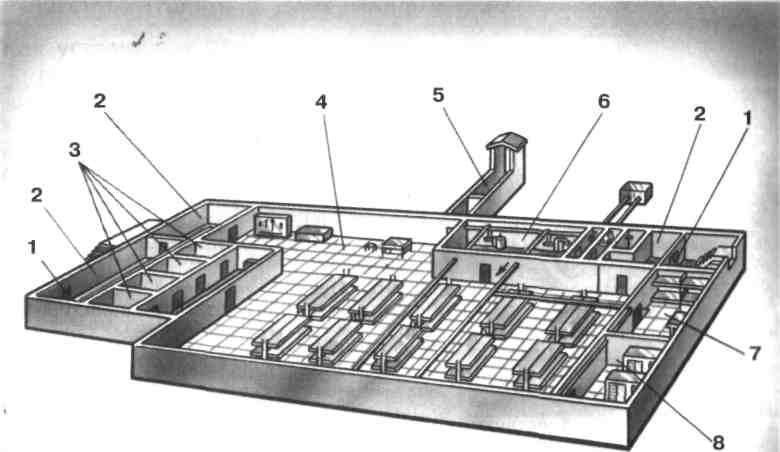  ВыводыОсновным способом защиты населения от отравляющих веществ (ОВ) и аварийно химически опасных веществ (АХОВ) является его укрытие в убежищах и загерметизированных помещениях.Защитные сооружения подразделяются на убежища, противорадиационные укрытия (ПРУ) и укрытия, приспособленные для защиты населения.Щели - самые доступные простейшие укрытия. Они значительно уменьшают возможность облучения в результате радиоактивного заражения.Как устраивают ПРУПРУ устраивают так, чтобы коэффициент защиты их был наибольшим. Они оборудуются прежде всего в подвальных этажах зданий и сооружений. Подвалы в деревянных домах ослабляют радиацию в 7—1 2 раз, в каменных зданиях - в 200-300 раз, а средняя часть подвала каменного здания в несколько этажей - в 500-1000 раз. Под ПРУ могут быть использованы также наземные этажи зданий и сооружений; наиболее пригодны для этого внутренние помещения каменных зданий с капитальными стенами и небольшой площадью проемов. Первые этажи двухэтажных каменных зданий ослабляют радиацию в 5—7 раз. В сельской местности особое внимание должно уделяться использованию под ПРУ погребов, находящихся в личном пользовании, а также овощехранилищ.В целях усиления защитных свойств помещений, используемых под ПРУ, их следует соответствующим образом дооборудовать.Для повышения защитных свойств в помещении заделывают оконные и лишние дверные проемы, насыпают слой грунта на перекрытие и делают, если нужно, грунтовую подсыпку снаружи у стен, выступающих выше поверхности земли. Герметизация помещений достигается и нательной заделкой трещин, щелей и отверстий в стенах и потолке, в местах примыкания оконных и дверных проемов, стыков отопительных и водопроводных труб; подгонкой дверей и обивкой их войлоком с уплотнением притвора валиком из войлока или другой мягкой плотной ткани.Дооборудование подвальных этажей и внутренних помещений зданий повышает их защитные свойства в несколько раз. Так, коэффициент защиты оборудованных подвалов деревянных домов повышается примерно до 100, каменных домов - до 800-1000. Необорудованные погреба ослабляют радиацию в 7-12 раз, а оборудованные в 350-400 раз.Наиболее доступными простейшими укрытиями являются щели - открытые и особенно перекрытые. Если, к примеру, люди укроются даже в простых, открытых щелях, то вероятность их поражения ударной волной, световым излучением и проникающей радиацией ядерноговзрыва уменьшится в 1,5-2 раза по сравнению с пребыванием на открытой местности, а возможность облучения в результате радиоактивного заражения - в 2-3 раза. III. Закрепление материала:      - Дайте характеристику основных видов защитных сооружений гражданской обороны и          расскажите об их предназначении.      - Назовите простейшие виды укрытий и требования к их оборудованию.      - Каково предназначение противорадиационных укрытий (ПРУ)?      - Какие мероприятия проводятся для усиления защитных свойств помещений, используемых         под ПРУ?IV. Итог урокаV. Домашнее задание: § 27, стр. 134-137. Задания: 1. подготовьте сообщение «Мероприятия,      необходимые для усиления защитных свойств помещений, используемых под противорадиацион-            ные укрытия (ПРУ)».Подготовьте сообщение на тему «Как действовать при угрозе радиоактивного поражения».Подготовьте сообщение о том, как с помощью своих защитных свойств убежища защищают от           всех поражающих факторов ядерного взрыва (ударной волны, светового излучения,            проникающей радиации и др.).       4. Подберите примеры из специальной литературы, как защитные сооружения спасали население          от чрезвычайных ситуаций мирного времени.ТЕМА: СРЕДСТВА ИНДИВИДУАЛЬНОЙ ЗАЩИТЫ Цель урока: Изучить основные характеристики с предназначением средств индивидуальной  зашиты                        органов дыхания.Занятие: 7/5Урок 28Время: 40 минутТип урока: комбинированныйУчебно-наглядный комплекс: учебник ОБЖ 10 класс, ПК, проекторХод урока:I. Вступительная часть  * Организационный момент     * Контроль знаний учащихся:        - Какие существуют виды защитных сооружений  гражданской обороны? Для чего они предназначены?        - Какие существуют виды простейших укрытий? В чем заключаются требования к их оборудованию?        - Для чего предназначены противорадиационные укрытия (ПРУ)? Продумайте и обоснуйте свой ответ.        - Какие мероприятия проводятся для усиления защитных свойств помещений, используемых под ПРУ?II. Основная часть       - объявление темы и цели занятия       - объяснение нового материала: § 28, стр. 138-143   Средства индивидуальной защиты органов дыхания и кожи (СИЗ) предназначены для предотвращения сверхнормативного воздействия на людей опасных и вредных аэрозолей, газов и паров, попавших в окружающую среду при разрушении оборудования и коммуникаций соответствующих объектов, при применении оружия массового поражения. Они предназначены также для снижения нежелательных эффектов светового, теплового и ионизирующего излучений.   В качестве средств индивидуальной защиты органов дыхания могут использоваться общевойсковые, гражданские и промышленные противогазы, выпускаемые промышленностью респираторы (в том числе выпускаемые для производственных целей), простейшие и подручные средства (противопыльные тканевые маски и повязки).   В качестве средств индивидуальной защиты кожи используются общевойсковые защитные комплекты, различные защитные костюмы промышленного изготовления и простейшие средства защиты кожи (производственная и повседневная одежда, при необходимости пропитанная специальными растворами). К средствам индивидуальной защиты относятся также медицинские средства защиты.   Средства индивидуальной защиты органов дыхания подразделяются на фильтрующие и изолирующие. Фильтрующие средства защиты органов дыхания обеспечивают очищение воздуха от вредных примесей, изолирующие полностью изолируют организм человека от окружающей среды.   Простейшие средства защиты органов дыхания - противопыльные тканевые маски (ПТМ-1) и ватно-марлевые повязки (ВМП) – могут применяться для защиты органов дыхания человека от радиоактивных веществ и при работах во вторичном облаке бактериальных средств (рис. 7, 8).   Для защиты органов дыхания используются фильтрующие противогазы: общевойсковой противогаз, гражданский противогаз ГП-7, противогаз детский фильтрующий ПДФ-2Ш.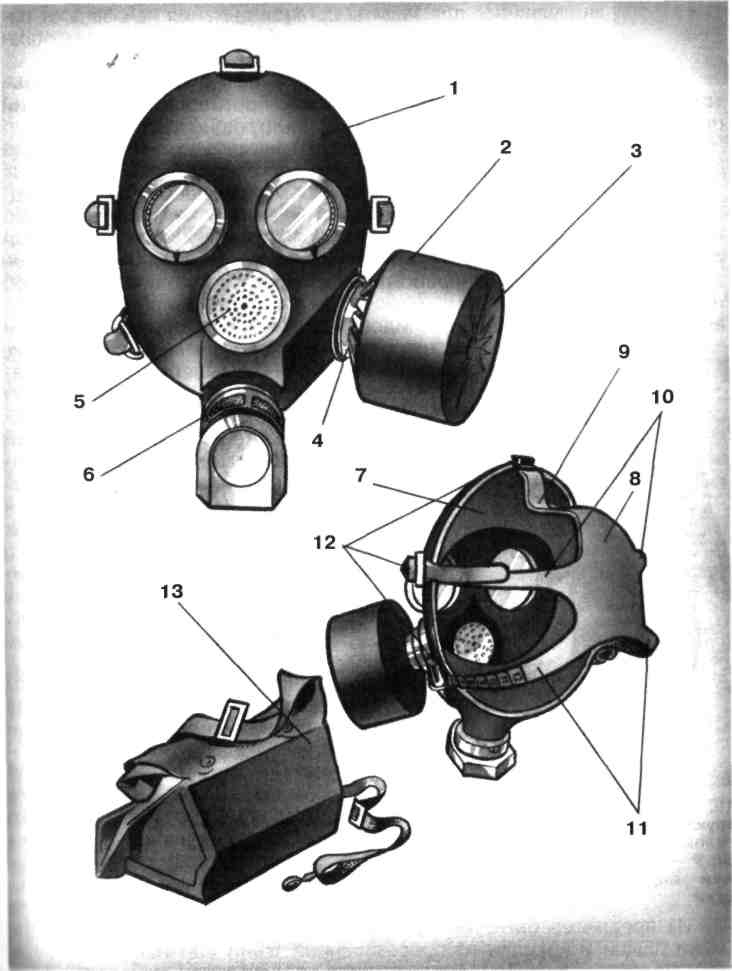 Противогаз гражданский фильтрующий ГП-7:1- лицевая часть; 2 — фильтрующе-лицевая коробка; 3 — трикотажный чехол; клапана вдоха; 5 — переговорное устройство (мембрана); 6 — узел клапана вдоха; 7 — обтюратор; 8 — наголовник (затылочная пластина); 9 — лобная лямка; 10 — височные лямки; 11 — щечные лямки; 12 — пряжки; 13 — сумка   Гражданский противогаз ГП-7 (рис. 9) на сегодня является самым совершенным и наиболее надежным средством защиты.   Гражданский противогаз ГП-7 (и его модификация ГП-7В) предназначен для защиты органов дыхания, зрения и кожи лица. Противогаз обеспечивает надежную защиту от отравляющих, многих аварийно химически опасных и радиоактивных веществ. Не менее б ч он защищает от паров ОВ нервно-паралитического (типа зарин, зоман) и общеядовитого действия (синильная кислота, хлорциан), радиоактивных веществ (радионуклидов йода и его органических соединений типа йодистого метила), а также не менее 2 ч - от капель ОВ кожно-нарывного действия.   Средства индивидуальной защиты кожи состоят из специальной защитной одежды, в которую входят: общевойсковой защитный комплект, легкий защитный костюм Л-1, защитный комбинезон (рис. 10), защитная фильтрующая одежда. Защитная одежда применяется только личным составом формирований гражданской обороны, а население должно уметь приспосабливать повседневную одежду и обувь для использования их в качестве подручных средств для защиты кожи.   В качестве простейших средств защиты кожи человека может быть использована производственная спецодежда: куртки и брюки, комбинезоны, халаты с капюшонами, сшитые из брезента, огнезащитной ткани, прорезиненной ткани или грубого сукна. Такая одежда способна не только защитить от попадания на кожу человека радиоактивных веществ и бактериальных средств, но и предохранить в течение некоторого времени от капельно-жидких ОВ. Из предметов бытовой одежды наиболее пригодны для защиты кожи плащи и накидки из прорезиненной ткани или ткани, покрытой хлорвиниловой пленкой. Такая одежда предохраняет от попадания на кожу радиоактивных веществ и бактериальных средств; от капельножидких ОВ она защищает в летнее время примерно 10 мин.   Защиту могут обеспечить также зимние вещи - пальто из грубого сукна или драпа. После соответствующей подготовки защиту кожи могут обеспечить и другие виды верхней одежды (костюмы, куртки, брюки и т.д.).   Для защиты головы и шеи и обеспечения герметичности одежда должна быть застегнута на все пуговицы, крючки и кнопки, воротник и капюшон должны быть подняты. Шея может быть обвязана шарфом.   Рукава обвязаны поверх запястий тесемками, брюки выпущены поверх сапог и внизу завязаны тесьмой. Низ куртки, пиджака или рубахи следует заправить в брюки.   Для защиты ног можно использовать резиновые сапоги промышленного и бытового назначения, резиновые боты и галоши. Резиновые изделия способны не пропускать капельно-жидкие ОВ до З-б ч.   Для защиты рук необходимо использовать резиновые или кожаные перчатки и рукавицы.   Выйдя из зараженного района, следует быстро снять одежду, соблюдая меры предосторожности.   К медицинским средствам защиты и профилактики относятся аптечка индивидуальная (АИ-2) и индивидуальный противохимический пакет (ИПП-8).   Аптечка индивидуальная (АИ-2) предназначена для оказания само- и взаимопомощи в целях предотвращения тяжелых последствий воздействия поражающих факторов применения средств поражения или аварий на АЭС, а также предупреждения и ослабления инфекционных заболеваний (рис. 11). Она содержит различные средства профилактики и первой медицинской помощи (см. «Дополнительные материалы»).   Индивидуальный противохимический пакет (ИПП-8) предназначен для обеззараживания капельно-жидких ОВ,  попавших на открытые участки кожи и одежду. В него входят стеклянный флакон с навинчивающейся крышкой, в котором находится дегазирующий раствор, и ватно-марлеввы тампоны.Выводы1. Средства индивидуальной защиты предохраняют от попадания внутрь организма и на кожные покровы радиоактивных, отравляющих веществ и бактериальных средств.2. Средства индивидуальной защиты подразделяются на средства индивидуальной защиты органов дыхания и средства индивидуальной защиты кожи.3. К средствам индивидуальной защиты относятся также медицинские средства: аптечка индивидуальная (АИ-2), индивидуальный противохимический пакет (ИПП-8).4. Граждане Российской Федерации обязаны изучать правила пользования индивидуальными средствами защиты, уметь приспосабливать свою одежду для защиты органов дыхания, зрения и кожи лица.Дополнительные материалыЧто входите аптечку индивидуальную (АИ-2)   Гнездо № 1 - для шприц-тюбика со специальным противоболевым средством.   Гнездо № 2 - в пенале красного цвета б таблеток антидота против отравляющих веществ.   Как профилактическое средство принимают по 1 таблетке, а при появлении первых признаков отравления принимают еще одну таблетку.   Гнездо № 3 - в удлиненном пенале противобактериальное средство № 2, всего 1 5 таблеток, которые принимают после радиационного облучения при желудочно-кишечных расстройствах: 7 таблеток на прием в первые сутки и по 4 таблетки на прием ежедневно в течение последующих двух суток.   Противобактериальное средство № 2 принимают с целью профилактики инфекционных осложнений, которые могут возникнуть в связи с ослаблением защитных свойств облученного организма.   Гнездо № 4 - в двух пеналах розового цвета, закрытых белой крышкой, радиозащитное средство № 1, всего 1 2 таблеток. Принимают одновременно б таблеток за 30-60 мин до начала облучения по сигналу оповещения «Радиационная опасность» или по указанию работников ГО с целью профилактики радиационного поражения.   Повторный прием б таблеток допускается через 4-5 ч в случае нахождения на территории, зараженной радиоактивными веществами.   Гнездо № 5 - в двух пеналах без окраски противобактериальное средство № 1, всего 10 таблеток. Принимают как средство экстренной профилактики при угрозе заражения бактериальными средствами или при заражении ими, при ранениях и ожогах по 5 таблеток на прием с промежутком между первым и вторым приемом б ч.   Гнездо № б - в пенале белого цвета радиозащитное средство № 2, всего 10 таблеток.Принимают по 1 таблетке ежедневно в течение 10 дней в тех случаях, когда употребляют в пищу молоко от коров, пасущихся на зараженной радиоактивными веществами местности.   Гнездо № 7 — в пенале голубого цвета противорвотное средство, ж его 5 таблеток.   Принимают по 1 таблетке при ушибах головы, сотрясениях и контузиях, при первичной лучевой реакции с целью предупреждения рвоты.   Медицинские средства из аптечки индивидуальной детям до 8 лет на один прием дают 1/4, а детям от 8 до 15 лет - 1/2 дозы взрослого, кроме радиозащитного средства № 2, которое дают в полной дозе.   С внутренней стороны крышки имеется обозначение медицинских средств по гнездам. К аптечке прилагается «Инструкция по применению медицинских средств».III. Закрепление материала:       - Для чего предназначены средства индивидуальной защиты?       - Что из ваших вещей можно использовать в качестве простейших средств защиты кожи при           радиационной опасности? Продумайте и обоснуйте свой ответ.      - Для чего предназначены аптечка индивидуальная (АИ-2)и индивидуальный противохимический          пакет (ИПП-8)?IV. Итог  урокаV. Домашнее задание: § 28, стр. 138-143. Задания:  1. Подготовьте сообщение на тему «Основные средства индивидуальной защиты органов дыхания и правила пользования ими».2. Используя раздел «Дополнительные материалы», специальную литературу и Интернет, подготовьте сообщение на тему «Применение аптечки индивидуальной (АИ-2) после радиоактивного заражения местности».3. Продумайте, как с помощью подручных средств можно самому в домашних условиях изготовить ватно-марлевую повязку.4. Используя материал, пройденный в предыдущих классах, подготовьте сообщение на тему «Фильтрующие средства защиты органов дыхания».ТЕМА: ОРГАНИЗАЦИЯ ПРОВЕДЕНИЯ АВАРИЙНО-СПАСАТЕЛЬНЫХ И ДРУГИХ                 НЕОТЛОЖНЫХ РАБОТ В ЗОНЕ ЧРЕЗВЫЧАЙНЫХ СИТУАЦИЙ Цель урока: Изучить основные характеристики с предназначением средств индивидуальной  зашиты                        органов дыхания.Занятие: 7/6Урок 29Время: 40 минутТип урока: комбинированныйУчебно-наглядный комплекс: учебник ОБЖ 10 класс, ПК, проекторХод урока:I. Вступительная часть  * Организационный момент     * Контроль знаний учащихся:        - Перечислите и охарактеризуйте простейшие средства защиты кожи.        - Назовите   средства   индивидуальной   защиты,   которые можно использовать в домашних условиях  в            случае радио активного заражения местности.        - Для чего предназначены средства индивидуальной защиты?        - Что из ваших вещей можно использовать в качестве простейших средств защиты кожи при           радиационной опасности? Обоснуйте свой ответ.       - Какие средства индивидуальной защиты можно попробовать использовать в домашних условиях в случае           радиоактивного заражения местности?       - Для чего предназначена аптечка индивидуальная (АИ-2)?II. Основная часть       - объявление темы и цели занятия       - объяснение нового материала: § 29, стр. 144-147Аварийно-спасательные и другие неотложные работы.   Аварийно-спасательные работы — это действия по спасению людей, материальных и культурных ценностей, защите природной среды в зоне чрезвычайных ситуаций, локализации чрезвычайных ситуаций и подавлению или доведению до минимально возможного уровня воздействия характерных для них опасных факторов. Аварийно-спасательные работы характеризуются наличием факторов, угрожающих жизни и здоровью проводящих эти работы людей, и требуют специальной подготовки, экипировки и оснащения.   Неотложные работы при ликвидации чрезвычайных ситуаций — это деятельность по всестороннему обеспечению аварийно-спасательных работ, оказанию населению, пострадавшему в чрезвычайных ситуациях, медицинской и других видов помощи, созданию условий, минимально необходимых для сохранения жизни и здоровья людей, поддержания их работоспособности.   Аварийно-спасательные работы проводятся с целью поиска и удаления людей за пределы зон действия опасных и вредных для жизни и здоровья факторов, оказания неотложной медицинской помощи пострадавшим и эвакуации их в лечебные учреждения, где для спасенных создаются необходимые условия. К аварийно-спасательным работам относятся:  - разведка маршрутов движения (общая, радиационная, химическая, бактериологическая, инженерная и др.); - розыск пораженных и извлечение их из поврежденных и горящих зданий, загазованных и     задымленных помещений, завалов; - подача воздуха в заваленные защитные сооружения с поврежденной фильтровентиляционной системой;- оказание первой медицинской и первой врачебной помощи пострадавшим, эвакуация их в лечебные     учреждения;- вывод (вывоз) населения из опасных мест в безопасные районы; -санитарная обработка людей и обеззараживание их одежды.    Неотложные работы проводятся в целях блокирования, локализации или нейтрализации источников опасности, снижения интенсивности, ограничения распространения и устранения действий поражающих факторов в зонах применения современных средств поражения и чрезвычайных ситуаций природного или техногенного характера.  Эти работы предназначены для обеспечения успешного проведения спасательных работ. Их содержанием может являться:* устройство проездов в завалах и на зараженных участках;* локализация аварий на газовых, энергетических,  водопроводных и других сетях в интересах ведения спасательных работ;* укрепление или обрушение конструкции зданий и сооружений,  угрожающих обвалом  и препятствующих безопасному движению и проведению спасательных работ;* ремонт   и   восстановление   поврежденных   и   разрушенных линий связи и коммунально-энергетических   сетейв целях обеспечения спасательных работ; обнаружение, обезвреживание и уничтожение взрывоопасных предметов;* ремонт и восстановление поврежденных защитных сооружений.    Необходимо отметить, что аварийно-спасательные и неотложные работы характеризуются большим объемом и ограниченностью времени на их проведение, сложностью обстановки и большим напряжением сил личного состава формирований, привлекаемых для их проведения.   Они проводятся, как правило, в условиях сильных разрушений, массовых пожаров, заражения атмосферы и местности и при воздействии других неблагоприятных факторов.   Завалы, образовавшиеся в результате разрушений, могут перекрыть выходы из защитных сооружений, затруднить ввод сил гражданской обороны в очаг поражения, снизить их маневренность, затруднить выход к объектам спасательных работ.  Заражение атмосферы и местности вызовет необходимость ведения работ в средствах индивидуальной защиты. Это будет затруднять организацию и ведение работ, потребует более частой смены работающих формирований из-за опасности облучения личного состава сверхдопустимых доз и повышенной утомляемости.2. Проведение мероприятий медицинской защиты.    Мероприятия медицинской защиты в зонах чрезвычайных ситуаций мирного и военного времени проводятся с целью предотвращения или снижения тяжести поражений, ущерба для жизни и здоровья людей от воздействия последствий применения средств поражения и опасных факторов стихийных бедствий и производственных аварий и катастроф.   Эти цели достигаются применением профилактических медицинских препаратов (например, антидотов (противоядий) и др.) и с помощью своевременного оказания медицинской помощи пораженным.    Первая медицинская помощь пострадавшим до их эвакуации в лечебное учреждение оказывается непосредственно в очагах поражения в ходе спасательных и других неотложных работ. Оказание первой медицинской помощи осуществляется с участием заранее сформированных из населения санитарных постов и санитарных дружин, в состав которых входят лица, специально обученные общим приемам оказания первой медицинской помощи.   Первая медицинская помощь оказывается пострадавшим непосредственно в зоне чрезвычайной ситуации. Ее оказывают лица, специально обученные общим приемам оказания первой медицинской помощи.
Выводы1. Аварийно-спасательные и другие неотложные работы в зонах чрезвычайных ситуаций проводятся с целью срочного оказания помощи населению.2. Аварийно-спасательные и другие неотложные работы проводятся для того, чтобы ограничить масштабы чрезвычайной ситуации или локализовать ее.3. Задачами других неотложных работ является устранение аварий и повреждений в целях предотвращения увеличения человеческих жертв и материальных потерь от пожаров, аварий, обвалов, обрушений и т. д.Дополнительные материалы.  Если вас завалило обломками здания, землей.Постарайтесь не падать духом, дышите глубоко и ровно, приготовьтесь терпеть голод и жажду. Знайте, что в зоне чрезвычайной ситуации обязательно проводятся аварийно-спасательные и другие неотложные работы.Голосом и стуком привлеките внимание спасателей. Для обнаружения вас металлолокатором перемещайте влево-вправо любой металлический предмет (кольцо, ключи и т. п.).Если вас придавило землей, попытайтесь перевернуться на живот, чтобы ослабить давление на грудную*клетку и брюшную полость. Придавленные руки и ноги чаще растирайте, массируйте, восстанавливая кровообращение. При сильной жажде положите в рот небольшой гладкий камешек или обрывок носового платка и сосите его, дыша носом.Если пространство около вас относительно свободно, не зажигайте спички, свечи, берегите кислород.Постарайтесь с помощью подручных предметов (доски, мебель, кирпичи и т. п.) укрепить потолок от обрушения и дожидайтесь помощи. Утеплитесь одеждой,   бумагой, любыми подходящими предметами.Если вы решили самостоятельно выбираться на поверхность, продвигайтесь осторожно, стараясь не вызвать нового обвала, ориентируйтесь по движению воздуха,   поступающего снаружи.Пролезая в узкий лаз, расслабьте мышцы, прижмите локти к бокам, отталкиваясь от пола, как черепаха.III. Закрепление материала:     - С какой целью проводятся аварийно-спасательные и другие неотложные работы в зонах         чрезвычайных ситуаций?      - Какие основные правила необходимо соблюдать при эвакуации?    - С какой целью проводятся мероприятия медицинской защиты в зонах чрезвычайных         ситуаций.IV. Итог урокаV. Домашнее задание: § 29, стр. 144-147. Задания: 1. Подготовьте устное сообщение на тему «Организация и предназначение аварийно-спасательных и неотложных работ в зоне чрезвычайной природной ситуации».2. Подготовьте сообщение на тему «Неотложные работы в жилом доме после взрыва бытового газа».3. Подготовьте сообщение на тему «Аварийно-спасательные работы в зоне наводнения» (на примере      наводнений в Ленске или других местностях).ТЕМА: ОРГАНИЗАЦИЯ ГРАЖДАНСКОЙ ОБОРОНЫ В ОБЩЕОБРАЗОВАТЕЛЬНОМ                                                                                           УЧРЕЖДЕНИИЦель урока: Познакомить учащихся с особенностями организации гражданской обороны в                          общеобразовательных учреждениях.Занятие: 7/7Урок 30Время: 40 минутТип урока: комбинированныйУчебно-наглядный комплекс: учебник ОБЖ 10 класс, ПК, проекторХод урока:I. Вступительная часть  * Организационный момент     * Контроль знаний учащихся:        - С какой целью проводятся аварийно-спасательные и другие неотложные работы в зонах              чрезвычайных ситуаций? Обоснуйте свой ответ.       - Какие мероприятия проводятся при аварийно-спасательных работах?       - Какие мероприятия проводятся при выполнении неотложных работ?       - Что, на ваш взгляд, является первоочередной задачей спасателей при их прибытии в зону                           чрезвычайной ситуации? Обоснуйте свой ответ.      - Чем характеризуются аварийно-спасательные и неотложные работы?       - В каких условиях проводятся аварийно-спасательные и неотложные работы?II. Основная часть       - объявление темы и цели занятия       - объяснение нового материала: § 30, стр. 148-1511. Организация гражданская обороны в общеобразовательном учреждении.   Гражданская оборона в общеобразовательном учреждении организуется на общих основаниях в соответствии с положением Федерального закона РФ «О гражданской обороне» и призвана обеспечить обучение персонала общеобразовательного учреждения и обучающихся способам защиты от опасностей, возникающих при ведении военных действий или вследствие этих действий, а также при чрезвычайных ситуациях природного и техногенного характера.   Возглавляет гражданскую оборону общеобразовательного учреждения его директор, который по должности несет персональную ответственность за организацию и проведение мероприятий по гражданской обороне.   Для решения задач по защите жизни и здоровья учащихся и персонала в учебном заведении может быть создана объектовая комиссия по чрезвычайным ситуациям.   Такая комиссия, как правило, создаётся при возникновении чрезвычайных ситуаций в районе расположения учебного заведения. Возглавляет комиссию директор школы.   В учебном заведении также может быть создана эвакокомиссия с целью организованного вывода (вывоза) учащихся и персонала из зон чрезвычайных ситуаций природного, техногенного и социального характера, их кратковременного размещения в заблаговременно подготовленных местах в районах, находящихся вне зон действия поражающих факторов.    Возглавляет эвакокомиссию, как правило, заведующий учебной частью учебного заведения.   Для организации управления деятельности учебного заведения по делам гражданской обороны и чрезвычайным ситуациям назначается работник, уполномоченный на решение задач в области гражданской обороны, или заместитель руководителя образовательного учреждения по обеспечению безопасности.На случай возникновения чрезвычайных ситуаций в районе расположения учебного заведения для защиты учащихся и персонала в учебном заведении разрабатывается план мероприятий защиты учащихся и персонала в чрезвычайных ситуациях. В плане предусматриваются следующие мероприятия:укрытие учащихся и персонала в приспособленных помещениях или в специальных защитных сооружениях во время действия поражающих факторов источников чрезвычайной ситуации, а также при угрозе их возникновения;эвакуация учащихся и персонала из зон чрезвычайных ситуаций в случае угрозы возникновения                критических условий для безопасного нахождения людей;использование средств индивидуальной защиты органов дыхания и кожных покровов и порядок       их получения;проведение мероприятий медицинской защиты путем применения профилактических медицинских препаратов — антидотов и организации оказания первой медицинской помощи пострадавшим.Выводы1. Школьники обучаются навыкам гражданской обороны в общеобразовательном учреждении.2. Гражданской обороной в общеобразовательном учреждении может руководить заместитель      руководителя образовательного учреждения по обеспечению безопасности.Персонал общеобразовательного учреждения получает навыки гражданской обороны по месту     работы.Каждое учебное заведение разрабатывает детальный план мероприятий защиты учащихся и       персонала в чрезвычайных ситуациях.Дополнительные материалы.По материалам энциклопедического словаря «Гражданская защита» (под общей редакцией С. К. Шойгу)   Подготовка объекта экономики к работе в чрезвычайных ситуациях - комплекс заблаговременно проводимых экономических, организационных, инженерно-технических, технологических и некоторых специальных мероприятий, осуществляемых на объекте экономики с целью обеспечения его работы с учетом риска возникновения чрезвычайных ситуаций, создания условий для предотвращения аварий или катастроф, противостояния поражающим факторам и воздействиям источников чрезвычайных ситуаций, предотвращения или уменьшения угрозы жизни и здоровью персонала, проживающего вблизи гражданского населения, а также оперативного проведения аварийно-спасательных и других неотложных работ в зоне чрезвычайных ситуаций.   Подготовка психологическая - комплекс мероприятий по психопрофилактической и психокоррекционной работе, направленных на оптимизацию психологических и психофизиологических качеств специалистов, адаптацию этих качеств к деятельности в очагах чрезвычайных ситуаций, создание у них еще до начала аварийно-спасательных работ адекватного психологического фона, минимизирующего стресс, связанный с восприятием экстремальных условий очага чрезвычайной ситуации, способствующего сохранению исходного состояния здоровья и профессиональной работоспособности специалиста. Подготовка психологическая является эффективным средством снижения вероятности и выраженности нарушений адаптации спасателей. позволяет формировать у спасателей навыки управления психическим состоянием, развивать способности к быстрой внутренней мобилизации, к действиям в условиях чрезвычайных ситуаций, вырабатывать навыки внутригруппового взаимодействия.   Проводится по отношению к лицам, не обнаруживающим существенных психофизиологических противопоказаний к работе в очагах чрезвычайных ситуаций.Выделяются следующие виды психологической подготовки: общая, специальная и целевая.Формами ведения психологической подготовки являются: * лекции и семинарские занятия, * индивидуальные беседы со спасателями, * психологические рекомендации,* индивидуальные и групповые психологические тренинги.III. Закрепление материала:      - В соответствии с каким государственным документом организуются мероприятия гражданской             обороны в общеобразовательном учреждении?     - Кто возглавляет гражданскую оборону в общеобразовательном учреждении?IV. Итог урокаV. Домашнее задание: § 30, стр. 148-151. Задания: 1. Определите и запишите в тетради свои действия в случае возникновения чрезвычайной ситуации в соответствии со школьным планом мероприятий.2. Подготовьте сообщение на тему «Работа эвакокомиссии общеобразовательного учреждения в случае чрезвычайной ситуации».3. Подготовьте сообщение на тему «Организация гражданской обороны в общеобразовательном учреждении» в соответствии с Федеральным законом Российской Федерации «О гражданской обороне».4. Решите ситуационную задачу: «Вы, находясь в школе, в случае техногенной аварии не успели укрыться в специальном сооружении. Ваши действия?»ТЕМА: ИСТОРИЯ СОЗДАНИЯ ВООРУЖЕННЫХ СИЛ РОССИЙСКОЙ ФЕДЕРАЦИИЦель урока: Познакомить учащихся с основными этапами становления ВС России;  сформировать у                       них убеждение в том, что ВС России будут составлять основу защиты нашего Отечества.Занятие: 8/1Урок 31Время: 40 минутТип урока: комбинированныйУчебно-наглядный комплекс: учебник ОБЖ 10 класс, ПК, проекторХод урока:I. Вступительная часть  * Организационный момент     * Контроль знаний учащихся:        - В соответствии с каким государственным документом организуются мероприятия гражданской               обороны в общеобразовательном учреждении?        - Кто возглавляет гражданскую оборону в общеобразовательном учреждении?        - С какой целью в общеобразовательном учреждении создается объектовая комиссия по ЧС?       - Какие важные мероприятия предусматриваются для защиты учащихся и персонала учебного          заведения в случае чрезвычайной ситуации?II. Основная часть       - объявление темы и цели занятия      - объяснение нового материала: § 31, стр. 152-157.1. Развитие и становление Вооруженных Сил России.   Меняются структура государства, политический строй, политика правительства, но задача по защите Отечества всегда остается первостепенной, поэтому Вооруженные Силы должны отвечать своему предназначению — защите страны от внешней агрессии.   Развитие и становление Вооруженных Сил России, их предназначение неразрывно связаны с развитием Российского государства, его общественным строем, экономикой и политикой, проводимой в интересах защиты государства от внешней агрессии.На всем протяжении истории Российского государства русским людям постоянно приходилось вести вооруженную борьбу, защищая свои земли от иностранных захватчиков. В истории страны в период с XIV по XVII в. почти нет времени, когда все рубежи государства были бы мирными и не нужно было бы давать отпор неприятелю.Поэтому государство было постоянно готово к войне, и все его устройство отвечало этим требованиям. Все социальные группы и сословия делились на тех, кто сражался с врагами, и на тех, кто поддерживал бойцов материально или духовно.Регулярная русская армия была создана при Петре 1 в период с 1701 по 1711 г. Толчком к ускорению ее создания послужило поражение русских войск в 1700 г. под. Нарвой от шведской армии Стрелецкий полки и дворянская конница в битве под Нарвой показали полную свою беспомощность. Русская армия под Нарвой потеряла более 6 тысяч человек и всю артиллерию.С созданием армии Петр 1 Великий (вклейка, фото 3) ввел новую систему комплектования войск. Оно стало осуществляться по принципу рекрутского набора, когда, 10-20 крестьянских дворов по жребию поставляли одного человека на пожизненную военную службу. Введение рекрутской повинности позволило Петру 1 увеличить численность войск. С 1705 г. уже вся русская армия комплектовалась рекрутами. Офицерский корпус русской армии состоял из дворян, для них государственная служба была обязательной и пожизненной. Чтобы получить офицерский чин, дворянин должен был отслужить солдатом в гвардейском Преображенском или Семеновском полку.Всего было создано 47 пехотных и 5 гренадерских (отборных пехотных) полков, 33 кавалерийских полка, в составе которых была и артиллерия.  Всеми делами, касающимися армии, стал ведать Правительственный сенат и подчиненная ему Военная коллегия (прообраз министерства обороны). В этот период на Балтийском море создается военный флот. Вводится постоянная подготовка полков к тактике боя. Войска выводились в летние лагеря для проведения двухсторонних боевых учений. Создание регулярной армии, организация ее боевой подготовки повысили боевую мощь русской армии. Все это определило победу России в Северной войне П700-1721).Совершенствование вооруженных сил России продолжилось при правлении Екатерины II. В это время Военная коллегия перестала зависеть от Сената и постепенно превращалась в военное министерство. Сухопутная армия состояла из 4 гвардейских, 59 пехотных полков и 7 егерских корпусов (егеря — вид легкой пехоты и легкой кавалерии, сформированный из лучших стрелков, действовали в рассыпном строю). Численность армии возросла  до 239тыс.  человек.Талантливый полководец екатерининских времен Петр Александрович Румянцев сформулировал новую тактику ведения боевых действий. Он разбил пехоту на небольшие каре (каре — боевой порядок пехоты в виде одного или нескольких квадратов — прямоугольников) по 2—3 тыс. человек. За пехотой следовала кавалерия. Артиллерия размещалась впереди, по флангам или в резерве. Это позволило быстро перестраивать войска, сообразуясь с обстановкой в бою.Военные реформы Петра I, организация вооруженных сил и управление ими во времена Екатерины II принесли русским войскам немало побед в отдельных сражениях и целых кампаниях (русско-турецкие войны 1768—1774, 1787—1791).   Следующая крупная военная реформа вооруженных сил России была проведена после поражения в Крымской войне (1853—1856), которая вскрыла военную отсталость России от европейских государств.   Военные реформы осуществлялись под руководством военного министра Дмитрия Алексеевича Милютина, который был назначен на этот пост в 1861 г. Главную задачу военных преобразований он видел в том, чтобы в мирное время численность армии была минимальной, а в военное время — максимальной за счет обученного запаса. С 1864 по 1867 г. численность войск Уменьшилась с 1 млн 132 тыс. до 742 тыс., а военный запас увеличился до 553 тыс. человек.   В 1874 г. был утвержден новый Устав о воинской повинности. С этого времени в России были отменены рекрутские наборы в армию и введена всеобщая воинская повинность, которая распространилась на мужское население всех классов и сословий, достигшее возраста 21 года.   Общий срок службы устанавливался в 15 лет: из них 6 лет приходилось на действительную военную службу, а 9 лет — на пребывание в запасе.   Особое внимание уделялось повышению профессиональной готовки офицерского состава.  Была признана необходимой грамотность солдат, обучение их чтению и письму становится обязательным. Расширяется сеть специальных военных учебных заведений.   Важной составной частью преобразовании в армии явилось ее перевооружение. На вооружение пехоты в 1891 г. была принята магазинная нарезная пятизарядная винтовка Мосина калибра 7,62 мм. На вооружение артиллерии стали поступать стальные с нарезным стволом орудия, имевшие большую дальность стрельбы.   Во второй половине XIX в. в России был осуществлен переход от парусного к паровому броненосному флоту. К концу столетия Россия имела 107 боевых паровых судов.   Русско-турецкая война 1877—1878 гг. стала серьезной проверкой эффективности проводимых реформ. Через несколько лет после войны сам Милютин вспоминал: «Самые записные враги мои должны были признать, что никогда еще русская армия не являлась на театр войны так хорошо подготовленной и снабженной».   В результате проведенных мероприятий были созданы массовые вооруженные силы, значительно повысилась их боеспособность.   Русско-турецкая война завершилась победой русской армии. Главный ее итог — возвращение к государственной жизни болгарского народа, пять веков находившегося под турецким игом.   В память о героических событиях тех лет, во славу русских и болгарских воинов на Шипке сооружен величественный памятник.   В истории развития вооруженных сил России были не только победы, но и поражения, как в русско-японской войне 1904— 1905 гг. В начале XX в. на Дальнем Востоке обострилась борьба за Раздел сфер влияния в Китае, где столкнулись интересы России и Японии. Война была неизбежна. Но Япония подготовилась к ней значительно лучше. Несмотря на героизм и доблесть солдат и матросов, война была проиграна. Война закончилась заключением Портсмутского мирного договора, по которому к Японии отошли Ляодунский полуостров с крепостью Порт-Артур и южная часть острова Сахалин.   После поражения в русско-японской войне правительство Николая II приняло меры к возрождению боевой способности Российских вооруженных сил. К этому вынуждала сложная международная обстановка. Надвигалась Первая мировая война, которая разразилась в июле 1914 г.   19 июля Германия объявила войну России, а вслед за ней и Франция. В считанные дни после этого в войну вступили основные европейские государства. Первая мировая война стала для истории России и ее вооруженных сил еще одной героической и в то же время трагической страницей.2. Вооруженные силы Республики Советов.Октябрьская революция 1917 г. разрушила существовавшее государственное устройство России и ликвидировала вооруженные силы.   Правительству Республики Советов пришлось в первые месяцы создавать новые вооруженные силы с учетом нового общественного устройства страны, внешних угроз и материальных возможностей.   В первые месяцы Советской власти ее военной опорой являлась Красная гвардия — вооруженные отряды рабочих. Красная гвардия создавалась на добровольных началах с марта 1917 г. под руководством большевиков, к началу 1918 г. в ней насчитывалось 460 тыс. человек.   Малочисленная, слабо обученная Красная гвардия не могла противостоять вторжению германских войск. Угроза вторжения германских войск вынудила Советское правительство начать комплектование постоянной армии. 15 января 1918 г. был принят декрет о создании Рабоче-Крестьянской Красной Армии (РККА), а 29 января 1918 г. — об организации Рабоче-Крестьянского Красного Флота. Армия и флот создавались на добровольных началах.   В феврале 1918 г. молодой Красной Армии и морякам Балтийского флота пришлось отражать натиск германских войск. В ознаменование массового вступления добровольцев в Красную Армию для защиты Отечества и мужественного сопротивления отрядов Красной Армии германским захватчикам день 23 февраля стал отмечаться как День Советской Армии и Военно-Морского Флота, а с 1992 г. — как День защитников Отечества.   Основным ядром новых вооруженных сил стала Красная Армия. Главным родом войск являлась пехота. Кавалерия была основным подвижным родом войск. Морские силы Республики включали Балтийский флот и 30 различных флотилий.   В строительстве новых вооруженных сил использовался опыт Русской армии. После ряда реорганизаций были восстановлены единоначалие и обязательный характер военной службы. В 1925 г. был принят Закон «Об обязательной военной службе», в 1939 г. — Закон о всеобщей воинской обязанности. В армии были введены воинские звания, боевые награды, была установлена строгая дисциплина.   Международная обстановка требовала постоянного укрепления и  совершенствования вооруженных сил. Надвигалась  Вторая мировая война. В этих условиях Советское правительство принимало меры по укреплению обороноспособности страны. Численность вооруженных сил неуклонно возрастала: в 1935г. — 930 тыс.,  1938 г. — 1,5 млн. и к началу 1941 г. — 5,7 млн. человек.   Предпринимались усилия по техническому переоснащению вооруженных сил. Велась разработка новых образцов боевой техники и вооружения. Совершенствовалась организационно-штатная структура вооруженных сил. В 1937 г. Военно-Морской Флот (ВМФ) был выделен из состава РККА. ВМФ в это время включал в себя: Балтийский, Северный, Черноморский и Тихоокеанский флот, Каспийскую, Амурскую, Дунайскую и Пинскую военные флотилии. Страна и ее вооруженные силы готовились к войне.   Великая Отечественная война 1941 —1945 гг. была величайшей проверкой способности Вооруженных Сил СССР отстоять независимость страны. В этот период отечественная полководческая школа выдвинула ряд талантливых военачальников (Г. К, Жуков, К. К. Рокоссовский, Н. Ф. Ватутин, А. М. Василевский, И. С. Конев, А. И. Еременко, И. X. Баграмян, Н. Н. Воронов, Л. А, Говоров, А. Г. Головко, Н. Г. Кузнецов, Р. Я. Малиновский, К. А. Мерецков, А. А. Новиков, И. Е. Петров, Ф. И. Толбухин, В. Ф. Трибуц, И. Д. Черняховский). Наши полководцы искусно осуществляли военные операции, приведшие к разгрому стойкого и хорошо вооруженного противника.   8 мая 1945 г. в пригороде Берлина Карлхорсте был подписан Акт о безоговорочной капитуляции сил нацистской Германии. Победа в Великой Отечественной войне еще раз показала неисчерпаемые возможности советского народа и его Вооруженных Сил при защите своего Отечества.   После войны продолжалось совершенствование и укрепление Вооруженных Сил в соответствии с прогнозом международной обстановки и политикой,  проводимой Советским правительством. В середине 50-х гг. началось коренное  преобразование  Советских   Вооруженных Сил,    оснащение    их   ракетно-ядерным оружием и другими   новейшими   видами   орудия и военной техники.   В 1960 г. был создан новый вид Вооруженных Сил UXP — Ракетные войска стратегического назначения.   В состав Вооруженных Сил СССР входили виды: Ракетные войска стратегического назначения (РВСН), Сухопутные войска (СВ), Войска противовоздушной обороны (ПВО), Военно-Воздушные Силы (ВВС), Военно-Морской Флот (ВМФ). Вооруженные Силы включали в себя Тыл Вооруженных Сил, штабы и Войска гражданской обороны.   Высшее руководство обороной страны и Вооруженными Силами СССР осуществлял ЦК КПСС и высшие органы государственной власти (Верховный Совет СССР и Совет Министров СССР). Непосредственное руководство Вооруженными Силами СССР осуществляло Министерство обороны СССР.3. Вооруженные Силы Российской Федерации.   После распада Советского Союза основным правопреемником Вооруженных Сил СССР стала Российская Федерация, были созданы Вооруженные Силы Российской Федерации.   Вооруженные Силы Российской Федерации наследовали структуру ВС СССР, но с 1998 года Войска ПВО вошли в состав ВВС и ВС РФ перешли к четырехвидовой структуре (РВСН, СВ, ВВС и ВМФ), а в 2002 году – к трехвидовой (СВ, ВВС и ВМФ), при этом РВСН, Космические войска и ВДВ преобразованы в самостоятельные рода войск.Меняются структура государства, политический строй, политика правительства, но задача по защите Отечества всегда остается первостепенной, поэтому Вооруженные Силы всегда должны отвечать своему предназначению — защите страны от внешней агрессии.Выводы1. Вооруженные Силы были и остаются защитниками нашего Отечества на протяжении веков.2. Регулярную российскую армию в начале XVIII в. создал царь Петр Великий.3.Дело по строительству вооруженных сил России успешно продолжили императрица Екатерина Великая (во второй половине XVIII в.) и военный министр Д.А.Милютин (в XIX в.).4. В советской России и в СССР были созданы новые вооруженные силы, которые успешно противостояли гитлеровской агрессии в 1941-1945 гг.Дополнительные материалы.  Армия Московского государства в XVI—XVII вв.   По данным отечественных историков, Московское государство в XVI в. могло располагать армией в 150—200 тыс. воинов.   В наиболее серьезных и важных военных походах к боевым частям присоединялись отряды вспомогательного назначения - ополчение.   Основу вооруженных сил Московского государства в этот период составляли дворянские формирования. За военную службу дворяне получали от московских государей земельные владения с крестьянами (поместья).   За долгие годы занятий военным делом они приобретали навыки воинов-профессионалов.   Помимо служилых людей из дворян, немалую часть вооруженных сил Московского государства составляли служилые люди по найму, которые получали не поместья, а денежное жалованье. Среди них самыми многочисленными были стрельцы — пехота, вооруженная пищалями (фитильными ружьями) и боевыми топорами (бердышами).   Первые постоянные части стрельцов были сформированы при Иване Грозном (около 1550 г.). В дальнейшем численность стрелецкого войска быстро росла, и к концу XVI в. стрельцов уже было 20-30 тыс., а в середине XVII в. - около 50 тыс. человек.   В походах и сражениях русская армия совершенствовала свою организационно-штатную структуру. Во второй половине XV — начале XVII в. она стала делиться на полки.   Роль Министерства обороны в Московском государстве играл Разрядный приказ, ведавший назначением на должности, формированием полевых действующих армий и крепостных гарнизонов, а также обеспечением служилых людей землей.   Историки отмечают, что в допетровское время русская система военной организации и управления войсками была хорошо приспособлена к решению стоящих перед ней задач.   В период 1632-1634 гг. в Московском государстве появились полки нового строя. Было сформировано несколько солдатских полков из русских людей, в которых офицерами были находившиеся на русской службе иноземцы. К 1680 г. полки нового строя составляли до 67% всего войска, в них числилось до 90 тыс. человек. Эти полки носили черты регулярного войска, они разделялись на роты, был определен порядок назначения офицерских чинов, с личным составом организовывались строевые и тактические занятия. Однако после похода рядовой состав и часть офицеров распускались по домам, оружие сдавалось, т. е. это были еще не в полном понимании слова регулярные войска.   В дальнейшем при Петре I полки нового строя составили основу дня создания регулярной армии.III. Закрепление материала:     - Как строилась организация вооруженных сил Московского государства в XV—XVII вв.?       - Кто после распада Советского Союза стал основным правопреемником Вооруженных Сил СССР?IV. Итог урока.V. Домашнее задание: § 31, стр. 152-157. Задания: 1. Подготовьте доклад об одном из выдающихся     полководцев (или флотоводцев) Великой Отечественной войны 1941-1945 гг.2. Используя историческую литературу и раздел «Дополнительные материалы», подготовьте      сообщение на тему «Стрельцы — основа русской армии в XVII в.».3. Используя историческую литературу и Интернет, подготовьте сообщение на тему «Причины          поражения России в Русско-японской войне».Используя учебник по истории, приведите примеры успешных военных операций Советской армии в      годы Великой Отечественной войны.ТЕМА: ПАМЯТИ ПОКОЛЕНИЙ – ДНИ ВОИНСКОЙ СЛАВЫ РОССИИЦель урока: Познакомить учащихся с днями воинской славы (победными днями) России,                        сформировать у них чувство гордости за свою Родину и уважение к подвигам наших                       воинов – защитников Отечества.Занятие: 8/2Урок 32Время: 40 минутТип урока: комбинированныйУчебно-наглядный комплекс: учебник ОБЖ 10 класс, ПК, проекторХод урока:I. Вступительная часть  * Организационный момент     * Контроль знаний учащихся:        - Как изменилась организация вооруженных сил Московского государства в период XV-XVII вв.?        - Почему Петру I не удалось разгромить шведскую армию при Нарве, хотя русские войска имели численный           перевес? Обоснуйте свой ответ.        - Какие серьезные преобразования были проведены в строительстве вооруженных сил России после           поражения в Крымской войне (1853-1856)?        - Какую структуру имели Вооруженные силы СССР после Великой Отечественной войны?II. Основная часть       - объявление темы и цели занятия      - объяснение нового материала: § 32, стр. 158-167.   Днями воинской славы России являются дни славных побед, которые сыграли решающую роль в истории страны и в которых российские войска снискали себе почет и уважение современников и благодарную память потомков.   Победы русского оружия над врагами Отечества всегда отмечались в России, чтобы сохранить в памяти поколений ратные подвиги предков. Русской православной церковью были установлены специальные «викториальные дни» (Виктория — в римской мифологии богиня победы). Это были дни, когда российское общество воздавало дань воинскому подвигу, славе и доблести своих защитников, а служилые люди глубже ощущали свою сопричастность к славным делам наших предков.   Возрождая одну из лучших российских традиций, в 1995 г. Государственная Дума приняла Закон «О днях воинской славы и памятных датах России» (Закон был дополнен и уточнен в 2004-2007 годах). В список праздников вошли часть «викториальных дней» и наиболее выдающиеся события военной истории России — Советского Союза. В законе говорилось, что во все века героизм, мужество воинов, мощь и слава русского оружия были неотъемлемой частью величия Российского государства.   Законом установлены 1 б дней воинской славы России. Коротко вспомним о каждом из них, мысленно заглянем в глубину истории России в установленной законом хронологии, чтобы получить цельное представление о воинской славе России, о духовном неиссякаемом источнике патриотизма русского народа — его защитниках.   18 апреля — День победы русских воинов князя Александра Невского над немецкими рыцарями на Чудском озере (Ледовое побоище, 1242).   Ледовое побоище - сражение на льду Чудского озера 5 апреля 1 242 г. между русскими войсками во главе с Александром Невским и немецкими рыцарями-крестоносцами, завершившееся полным разгромом захватчиков. Ледовое побоище - одно из выдающихся сражений Средневековья. Русское войско превзошло противника в воинской организации и тактике боя, проявило высокую доблесть и мужество. Победа сорвала агрессивные планы крестоносцев и на многие годы обезопасила западные границы Руси.   21 сентября — День победы русских полков во главе с великим князем Дмитрием Донским над монголо-татарскими войсками в Куликовской битве (1380).   Куликовская битва русских полков во главе с великим князем Московским и Владимирским Дмитрием Ивановичем и монголо-татарским войском под началом Мамая произошла 8 сентября 1380 г. Куликовская битва завершилась разгромом монголо-татарского войска. Князь Дмитрий Иванович получил почетное прозвище Донской. 4 ноября — День народного единства.   В этот день в 1612 г. силы народного ополчения под руководством Кузьмы Минина и Дмитрия Пожарского окончательно освободили Москву от польских интервентов.   В 1609 г. польские войска под руководством короля Сигизмунда III вторглись в пределы России. Между Вязьмой и Можайском у села Клушино они разбили русское войско.   В июле 1610 г. после низложения боярского царя Василия Шуйского власть в Российском государстве перешла к Боярской думе, состоявшей из семи человек (народное название «Семибоярщина»).   В сентябре 1610 г. поляки правительством Боярской думы были впущены в Кремль.   В стране начало шириться народное движение, направленное на освобождение Русской земли от интервентов.   В Нижнем Новгороде движение возглавил городской земский староста Кузьма Минин.   В городе начали собирать средства на создание ополчения. Военной подготовкой ополчения руководил воевода князь Дмитрий Пожарский. В феврале 1612 г. ополчение выступило в поход. О поддержке движения заявили многие русские города, ратные люди вливались в состав ополчения. Когда войско подходило к Троице-Сергиеву монастырю, стало известно, что на помощь полякам, засевшим в Москве, движется корпус под командованием гетмана Ходкевича. Было принято решение спешно продолжить марш ополчения к столице.   24 августа ополченцы нанесли поражение войскам гетмана Ходкевича. Бросив весь обоз, артиллерию и провиант, гетман спешно отступил от русской столицы. Это в значительной степени предрешило судьбу оккупантов в Москве. К 4 ноября 1612 г. гарнизоны поляков в Кремле и Китай-городе капитулировали.   10 июля — День победы русской армии под командованием Петра I над шведами в Полтавском сражении (1709).   Битва состоялась в ходе Северной войны (1700-1721). В апреле 1709 г. Карл XII начал осаду Полтавы, захват которой обеспечивал ему удобное сообщение с Крымом и Польшей. Немногочисленный полтавский гарнизон уже не раз отражал атаки шведов, когда в конце мая к району Полтавы подошли главные силы русской армии под командованием Петра I. Петр принял решение о «генеральной баталии».   10 июля в б часов утра Петр построил свою армию впереди лагеря, расположив в центре пехоту, на флангах конницу. Главные силы шведов выстроились напротив. В 9часов завязался рукопашный бой. Вскоре русская пехота стала теснить врага, а конница охватывала его фланги. В 11 часов шведы начали отход, превратившийся в беспорядочное бегство.  Конница преследовала шведов, пока они не сдались.   Карл XII и украинский гетман Мазепа с небольшим отрядом бежали в Турцию.  В результате этого сражения могущество Швеции было подорвано, слава о непобедимости Карла XII была развеяна, в ходе Северной войны наступил перелом. Победа же в сражении под Полтавой поставила Россию в ряд великих европейских держав.   9 августа - День первой в российской истории морской победы русского флота под командованием Петра I над шведами у мыса Гангут (1714).   Во время Северной войны (1700-1721) около Гангута (русское название полуострова Ханко в Финляндии) авангард русского галерного флота под командованием Петра I разгромил шведскую эскадру контр-адмирала Н. Эреншельда и захватил 10 вражеских кораблей. Так была одержана первая в истории русского флота крупная морская победа. Эту победу Петр I назвал «второй Полтавой».  24 декабря - День взятия турецкой крепости Измаил русскими войсками под командованием А.В.Суворова (1790).   В ходе Русско-турецкой войны русские войска подошли к Измаилу - турецкой крепости на Дунае, построенной французскими инженерами. Она имела стены 25-метровой высоты и считалась неприступной.   Взять турецкую крепость было приказано великому русскому полководцу Александру Васильевичу Суворову.   24 декабря 1790 г. российские войска семью колоннами атаковали крепость. Весь день шли бои. К вечеру крепость пала. Падение Измаила вынудило Турцию начать переговоры с Россией о мире.   11 сентября - День победы русской эскадры под командованием Ф. Ф. Ушакова над турецкой эскадрой у мыса Тендра (1790).   Успеху русских войск при взятии Измаила способствовал ряд побед русского флота. 11 сентября 1790 г. русская эскадра под командованием контр-адмирала Ф. Ф. Ушакова напала на стоявшую на якоре турецкую эскадру у Тендровской косы.   В турецкую эскадру входило 14 линейных кораблей (линейный корабль в парусном флоте - судно водоизмещением до 5 тыс. тонн с мощным артиллерийским вооружением в 80-130 пушек для ведения морского боя), 8 фрегатов (фрегат в парусном флоте — трехмачтовый корабль, имеющий до 60 пушек) и 23 вспомогательных судна. В ходе сражения 2 линейных корабля было уничтожено, 4 взято в плен, остальные поспешно отошли к Босфору.   Победа у Тендры в кампании 1790 г. обеспечила прочное господство русского флота на Черном море.   8 сентября — День Бородинского сражения русской армии под командованием М.И.Кутузова с французской армией (1812).   Бородинская битва была одним из крупнейших сражений своего времени. Войска Наполеона насчитывали 135 тыс. человек и 580 орудий, у Кутузова было более 120 тыс. человек и 620 орудий.Сражение началось утром 26 августа  1812 г. (7 сентября по новому стилю) и окончилось с наступлением темноты. Восемь раз атаковали французы русские позиции, в результате им удалось захватить основные укрепленные позиции (Багратионовы флеши, батарею Раевского, село Бородино), но не удалось сломить стойкости русских войск. Наполеон не смог достичь своей главной цели - разгромить русскую армию. Она продолжала оставаться грозной силой.   1 декабря — День победы русской эскадры под командованием П. С. Нахимова над турецкой эскадрой у мыса Синоп (1853).    Синопское морское сражение произошло между русской и турецкой эскадрами в Синопской бухте во время Крымской войны (1853 — 1856).   Турецкая эскадра состояла из 14 парусников и 2 паровых кораблей и находилась под защитой береговой батареи (38 орудий) в Синопской бухте. Русская эскадра под командованием П. С. Нахимова имела  8 кораблей.	   Русские корабли стремительно ворвались в бухту, и береговая артиллерия не сумела их задержать. В результате в ходе четырехчасового боя турки потеряли 15 кораблей из 16 и свыше 3 тыс. человек убитыми. Все береговые укрепления были разрушены.Потери эскадры Нахимова составили 37 человек убитыми и 216 ранеными, ни один корабль не был потоплен.   23 февраля — День победы Красной Армии над кайзеровскими войсками Германии (1918) — День защитника Отечества.   23 февраля 1918 г. считается днем первой победы частей Красной Армии над кайзеровскими войсками Германии. Ныне 23 февраля - День защитника Отечества. Смысл этого праздника в новый исторический период стал шире и весомее. Теперь в этот день чествуют не только ветеранов Вооруженных Сил и современных воинов, но и тех наших далеких предков, которые в годы тяжелых испытаний в больших и малых битвах отстаивали честь и независимость Родины. Каждое сражение доказывало стойкость и мужество российских воинов, которые в тяжелейших условиях и обстоятельствах сумели сохранить воинскую честь и показать всему миру невероятную твердость и силу русского характера. Поэтому долг каждого россиянина, и в особенности тех, кто носит или готовится принять благородное звание защитника Отечества, - помнить и чтить святую память бойцов, отдавших жизнь за Родину.   7 ноября — День проведения военного парада на Красной площади в городе Москве в ознаменование двадцать четвертой годовщины Великой Октябрьской социалистической революции (1941).В суровые дни обороны Москвы, когда гитлеровские армии рвались к столице и решалась судьба нашей Родины, на Красной площади 7 ноября состоялся парад войск. Председатель Государственного Комитета Обороны И. В. Сталин выступил с трибуны с патриотической речью, в которой он напомнил имена великих русских полководцев прошлого. Прямо с парада войска шли на фронт, на защиту родной Москвы.   Этот парад стал сенсацией для мирового сообщества и укрепил уверенность советского народа, что грозный противник будет разбит под Москвой.   5 декабря — День начала контрнаступления советских войск против немецко-фашистских войск в битве под Москвой (1941).   Битва за Москву в Великой Отечественной войне началась 30 сентября 1941 г. Основные усилия немецко-фашистских войск осенью 1941 г. были направлены на захват столицы страны - Москвы. Во главе обороны Москвы 10 октября 1941 г. был поставлен Г.К.Жуков. Умело разгадывая очередные ходы противника, полководец искусно маневрировал силами и средствами, быстро создавал на угрожаемых направлениях надежные заслоны. В результате героических действий советских войск обескровленная группа немецких армий «Центр» была вынуждена перейти к обороне.   В ночь с 5 на б декабря части Красной Армии начали мощное контрнаступление по всему фронту. Особую роль в этой операции сыграли свежие советские дивизии, переброшенные из Сибири и с Дальнего Востока. В результате контрнаступления наших войск, которое завершилось в начале января 1942г., враг был отброшен от стен Москвы на 100—250 км.   Победа способствовала укреплению антигитлеровской коалиции.   2 февраля — День разгрома советскими войсками немецко-фашистских войск в Сталинградской битве (1943).   Сталинградское сражение — самое крупное сражение Второй мировой войны. Оно началось 17 июля 1942 г. За месяц боев немецкие войска продвинулись вперед на 70—80 км. 23 августа немецкие танки ворвались в Сталинград. В тот же день началась бомбежка города, которая длилась без перерыва несколько дней.   Бои в самом городе продолжались более двух месяцев. Каждый дом превращался в крепость, и бой шел за каждый этаж или подвал, за каждую стену. К ноябрю немцы захватили почти весь город, превращенный в сплошные развалины. От Волги их отделяла узкая полоска земли, иногда всего в сотни метров.   Именно в это время начал готовиться план контрнаступления советских войск и окружения немцев под Сталинградом. В течение двух месяцев под Сталинград подтягивались резервы, перемещались войска трех фронтов (Юго-Западного, Донского и Сталинградского).   19 ноября Красная Армия начала успешное наступление на флангах немецкой группировки войск. 23 ноября кольцо окружения немецких войск под Сталинградом было замкнуто. В окружении оказалась вся Сталинградская группировка немцев, около 300 тыс. солдат и офицеров, вместе с командующим Фридрихом фон Паулюсом. Во второй половине декабря немецкое командование предприняло попытку большими силами деблокировать «котел», но ценой стойкости и мужества советских воинов она была сорвана.   В течение января 1943 г. окруженные немецкие войска были разгромлены. 31 января сдались в плен генерал-фельдмаршал Паулюс со своим штабом. 2 февраля сопротивление немцев прекратилось.   В ходе операции были разгромлены 22 дивизии и 160 отдельных частей противника. В плену оказалась 91 тыс. человек, в том числе 24 генерала во главе с генерал-фельдмаршалом Паулюсом.   23 августа — День разгрома советскими войсками немецко-фашистских войск в Курской битве (1943).   Немецкое  командование  планировало летом   1943 г.  провести стратегическую наступательную операцию в районе Курского выступа (операция «Цитадель»), разгромить здесь советские войска и в последующем, развив успех, вновь создать угрозу Москве.   Рано утром 5 июля 1943 г. немецкие войска перешли в наступление. На советские войска обрушился самый мощный удар за всю войну. Противнику удалось продвинуться в некоторых местах от 1 0 до 35 км. 12 июля возле небольшой деревни Прохоровка произошло танковое сражение, в котором с обеих сторон участвовало более 1200 танков. В ходе оборонительных сражений враг был обескровлен. 16 июля противник начал отходить на исходные позиции. Были созданы условия для перехода советских войск в контрнаступление. 5 августа советские войска освободили Орел и Белгород, а 23 августа -Харьков. Так закончилась Курская битва.   27 января - День снятия блокады города Ленинграда (1944).    В августе 1941 г. немецкие войска начали наступление на Ленинград (ныне Санкт-Петербург). 30 августа город оказался в окружении. Немцы перерезали железную дорогу Москва - Ленинград и окончательно окружили город с суши. С этого дня началась блокада Ленинграда. Блокада города длилась 880 дней.   В январе 1944 г. в результате успешных действий советских поиск Ленинградского, Волховского и 2-го Прибалтийского фронтов была разгромлена группировка немецких армий «Север», блокировшая Ленинград. 27 января 1944 г. была снята блокада Ленинграда.27 января 1944 г. небо Ленинграда озарил салют из 324 орудий. Победа под Ленинградом была завоевана дорогой ценой. Многие тысячи воинов Ленинградского фронта и Балтийского флота пали смертью храбрых, защищая город-герой.   9 Мая — День Победы советского народа в Великой Отечественной войне 1941—1945 гг.Великая Отечественная война и ее основные этапы   Великая Отечественная война была составной частью Второй мировой войны (1939-1945). СССР, США, Великобритания и их союзники противостояли гитлеровской Германии, фашистской Италии, Японии с их сателлитами.Первый период войны - 22 июня 1941 г. - 18 ноября 1942 г.   22 июня 1941 г. немецкие войска внезапно вторглись на территорию СССР на всем протяжении ее огромной границы.   Политические цели войны против Германии с самого начала сделали ее войной Отечественной. В этой войне все народы Советского Союза защищали свое Отечество.   Несмотря на упорное сопротивление Красной Армии, противник поначалу имел значительные успехи. Было потеряно две трети европейской территории страны. В конце сентября началась битва под Москвой, ставшая одним из важнейших событий Великой Отечественной войны. Она завершилась поражением вермахта.   Перевод народного хозяйства СССР на военные рельсы был проведен в исключительно короткие сроки — в течение второго полугодия 1941г. и первого полугодия 1942г. Усилиями всего советского народа страна была превращена в единый боевой лагерь.   Летом 1942г. вермахт организовал крупное наступление на Юге с целью захвата бассейна Волги, угленосных и нефтеносных районов страны. Осенью 1942г. советские войска остановили немецкие войска в районе Сталинграда и в предгорьях Кавказа.Второй период войны - 19 ноября 1942г. - конец 1943г.   Этот период ознаменован коренным переломом в ходе Великой Отечественной войны. 19 ноября 1942г. началось контрнаступление Красной Армии под Сталинградом. Битва на Волге явилась решающим этапом в достижении коренного перелома в войне.   После победы советских войск в Курском сражении (июнь - август 1943 г.) гитлеровская армия окончательно потеряла инициативу.   После Курской битвы превосходство советских войск над вермахтом в вооружении стало неоспоримым. Высокие оценки во всем мире заслужили миномет «катюша», штурмовик Ил-2, танки КВ-1, Т-34 и другие виды вооружения.   Начиная с 1941 г. в глубоком тылу врага действовали советские партизаны. Они приводили в негодность огромный механизм гитлеровской машины войны: железные дороги, промышленные объекты, склады. Народные мстители принимали на себя удары карателей и тем самым ослабляли напор гитлеровцев на решающих направлениях.Третий период войны — январь 1944 г. - 9 мая 1945 г.   Период включает изгнание немецких войск за пределы СССР, освобождение от оккупации стран Европы, полный крах Германии и ее безоговорочную капитуляцию.   В июне 1944 г. во Франции союзниками был открыт долгожданный второй фронт.   С июня по сентябрь 1944 г. Советская Армия освободила Белоруссию, а в конце года она находилась в Венгрии и в Югославии, в Польше и на границе Восточной Пруссии.   В ходе широкого советского наступления с января по март 1945 г. была освобождена Западная Польша и заняты восточные территории Германии до Одера включительно. Согласованное сопротивление частей вермахта стало невозможным в результате все увеличивающегося различия в соотношении сил. Однако против советских солдат, наступавших в Восточной Европе, немецкие войска дрались со значительно большим упорством, чем в западных районах рейха, где в это время быстрыми темпами продвигались американские и английские армии.   1б апреля 1945 г. началась Берлинская операция, в ходе которой советские войска окружили и разгромили крупную группировку противника и 2 мая 1945 г. овладели столицей Германии - Берлином.   8 мая 1945 г. в Карлсхорсте был подписан Акт о безоговорочной капитуляции вооруженных сил гитлеровской Германии.   24 июня 1945г. в Москве состоялся Парад Победы.   Последним аккордом большой войны была Маньчжурская наступательная операция, которую Красная Армия начала 9 августа на Дальнем Востоке против Квантунской армии Японии. Выполняя обязательства, данные англо-американским союзникам, советские войска освободили Маньчжурию, Северо-Восточный Китай, северную часть Кореи, Южный Сахалин и Курильские острова. Разгром Квантунской армии и потеря военно-экономических баз в Китае и Корее лишили Японию реальных сил и возможностей продолжать войну. 2 сентября 1945  г. представители японского правительства были вынуждены подписать Aкт о безоговорочной капитуляции.   Главной причиной успехов нашей армии был героизм советских солдат и офицеров, тружеников тыла, экономический потенциал СССР. Большое значение имели также организующая сила и военный талант советских полководцев.Выводы1. Федеральный закон «О днях воинской славы и памятных датах России» определил 16 праздников в честь побед русских воинов в известных сражениях (Куликовская битва, Ледовое побоище, Бородино, Синоп, 9 мая и др.).2. И воины Древней Руси, и воины дореволюционной России неоднократно доказывали свой патриотизм, сражаясь на поле боя против хорошо подготовленных агрессоров.3. Подвиг советского народа в Великой Отечественной войне подтвердил заслуженную славу российского оружия и бесспорный авторитет русской армии.4. Примеры беззаветного служения Отечеству российских воинов всегда будут служить прекрасным патриотическим воспитанием для подрастающего поколения.Дополнительные материалы.   Мероприятия по увековечиванию памяти российских воинов   Основными формами увековечивания памяти российских воинов, отличившихся в сражениях, связанных с днями воинской славы России, являются:* создание и сохранение мемориальных музеев, установление и благоустройство памятников, обелисков, стел, других мемориальных сооружений и объектов, увековечивающих дни воинской славы России, организация выставок, установление на местах воинской славы мемориальных знаков;* сохранение и обустройство территорий, исторически связанных с подвигами российских воинов, отличившихся в сражениях, связанных с днями воинской славы России;* публикации в средствах массовой информации материалов, связанных с днями воинской славы России;* присвоение имен национальных героев, отличившихся в сражениях, связанных с днями воинской славы России, населенным пунктам, улицам и площадям, физико-географическим объектам, воинским частям, кораблям и судам.   Могут осуществляться и другие мероприятия по увековечиванию памяти российских воинов, отличившихся в сражениях, в том числе связанных с днями воинской славы России.Принимая участие в названных мероприятиях, каждый гражданин России устанавливает незримую связь поколений, приобщается к духовным ценностям российского народа. Изучение истории подвигов народов России во имя защиты Родины, участие в увековечивании событий и памяти защитников Отечества есть основное направление в деле патриотического воспитания, подготовки достойного гражданина России, гордящегося своей историей, своим народом, культурой и героическими делами во славу России.III. Закрепление материала:       - Как называется Федеральный закон, который определил дни воинской славы России?       - Какие основные формы деятельности предусмотрены для увековечивания памяти российских            воинов?IV. Итог урока.V. Домашнее задание: § 32, стр. 158-167. Задания: 1. Продумайте и подготовьте сообщение на тему «Значение дней воинской славы России для понимания истории государства Российского».2. Используя различные материалы, продумайте и напишите реферат об одном из победных (викториальных) дней России.3. Подготовьте сообщение на тему «Подвиг советского народа в Великой Отечественной войне 1941-1945 гг. - величайшее событие в мировой истории».4. Приведите примеры увековечивания славы российских и советских воинов на территории вашего региона проживания.ТЕМА: СОСТАВ ВООРУЖЕННЫХ СИЛ РОССИЙСКОЙ ФЕДЕРАЦИИ. РУКОВОДСТВО И УПРАВЛЕНИЕ ВООРУЖЕННЫМИ СИЛАМИ РОССИЙСКОЙ ФЕДЕРАЦИИЦель урока: Познакомить учащихся с военной организацией государства, с составом ВС РФ, их                      руководством и управлением.Занятие: 8/3Урок 33Время: 40 минутТип урока: комбинированныйУчебно-наглядный комплекс: учебник ОБЖ 10 класс, ПК, проекторХод урока:I. Вступительная часть  * Организационный момент     * Контроль знаний учащихся:          - Как называется Федеральный закон, который определил дни воинской славы России?          - Какие основные формы деятельности предусмотрены для увековечивания памяти российских воинов?          - Какое значение имеет знание истории подвигов российского народа при защите своего              Отечества для проведения патриотического воспитания?          - Какие формы увековечивания памяти русских воинов считаются основными?II. Основная часть       - объявление темы и цели занятия       - объяснение нового материала: § 33, стр. 168-171   Военная организация нашего государства включает в себя Вооруженные Силы Российской Федерации, составляющие ее ядро, и другие войска, воинские формирования и органы, предназначенные для выполнения задач военной безопасности военными методами, а также органы управления ими.   Обеспечение военной безопасности Российской Федерации является важнейшим направлением деятельности государства. Целям обеспечения военной безопасности Российской Федерации служит военная организация государства.   Вооруженные Силы Российской Федерации состоят из центральных органов военного управления, объединений (военных округов, флотов, армий, флотилий, корпусов), соединений (дивизий, бригад), воинских частей и организаций, которые входят в виды и рода войск Вооруженных Сил Российской Федерации, в Тыл Вооруженных Сил и в войска, не входящие в виды и рода войск.   Личный состав Вооруженных Сил России включает в себя военнослужащих и лиц гражданского персонала.   В настоящее время Вооруженные Силы Российской Федерации состоят из трех видов войск: Сухопутных войск, Военно-Воздушных Сил Военно-Морского Флота — и трех родов войск: Ракетных войск стратегического назначения, Воздушно-десантных  войск,  Космических войск, а также Тыла Вооруженных Сил и специальных войск.Сухопутные войска - вид Вооруженных Сил Российской Федерации, предназначенный для прикрытия государственной границы, отражения ударов агрессора, удержания занимаемой территории, разгрома группировок войск и овладения территорией противника. Оснащенные различными видами военной техники и оружия, они включают в себя органы военного управления, мотострелковые, танковые войска, ракетные войска и артиллерию, войска противовоздушной обороны (ПВО), являющиеся родами войск, а также специальные войска, воинские части и учреждения тыла, другие воинские части, учреждения, предприятия и организации.  Военно-Воздушные Силы - вид Вооруженных Сил, предназначенный для защиты органов высшего государственного и военного управления, стратегических ядерных сил, группировок войск, важных административно промышленных центров и районов страны от разведки и ударов с воздуха, для завоевания господства в воздухе, огневого и ядерного поражения противника с воздуха, повышения мобильности и обеспечения действий формирований видов Вооруженных Сил, ведения комплексной разведки и выполнения специальных задач.   Военно-Морской Флот России (ВМФ России) - вид Вооруженных Сил, предназначенный для обеспечения военной безопасности государства с океанских (морских) направлений, защиты стратегических интересов Российской Федерации в океанских, морских районах (зонах). Для управления и всестороннего обеспечения боевой и повседневной деятельности сил флот имеет системы управления, базирования и обеспечения. Флот возглавляется командующим.   Ракетные войска стратегического назначения - самостоятельный род войск, предназначенный для реализации мер ядерного сдерживания и поражения стратегических объектов, составляющих основу военного и военно-экономического потенциала противника.   Космические войска — это принципиально новый самостоятельный род войск, который предназначен для вскрытия начала ракетного нападения на  Российскую Федерацию и ее союзников; борьбы с баллистическими ракетами противника, атакующими обороняемый район; поддержания в установленном составе орбитальных группировок космических аппаратов военного и двойного назначения и обеспечения применения космических аппаратов по целевому назначению; контроля космического пространства; обеспечения выполнения Федеральной космической программы России, программ международного сотрудничества и коммерческих космических программ.   Воздушно-десантные войска - высокомобильный самостоятельный род войск, предназначенный для охвата противника по воздуху и выполнения задач в его тылу.Воздушно-десантные войска способны самостоятельно или в составе группировок Сухопутных войск решать оперативные и тактические боевые задачи как в крупномасштабной войне, так и в локальныхконфликтах.   Специальные войска предназначены для обеспечения боевой деятельности видов и родов войск Вооруженных Сил Российской Федерации и решения присущих им задач.   Руководство Вооруженными Силами осуществляет Президент Российской Федерации, который в соответствии с Конституцией является Верховным главнокомандующим Вооруженными Силами Российской Федерации.   Президенту Российской Федерации предоставлено право в случае агрессии или непосредственной угрозы агрессии вводить на территории страны военное положение. Президент как Верховный главнокомандующий в пределах своих полномочий может издавать приказы и директивы, обязательные для исполнения Вооруженными Силами Российской Федерации, другими войсками, воинскими формированиями и органами.   Управление Вооруженными Силами Российской Федерации осуществляет министр обороны через Министерство обороны.Выводы:Вооруженные Силы Российской Федерации составляют ядро военной организации государства.Свои задачи Вооруженные Силы Российской Федерации выполняют в определенной    организационной структуре, включающей виды и рода войск.3. Вооруженные Силы Российской Федерации, оснащенные современным вооружением и военной       техникой, способны создать в случае войны мощную оборону на суше, в воздухе и на море.4. Президент Российской Федерации является Верховным главнокомандующим Вооруженными     Силами Российской Федерации.Дополнительные материалы.    О военных округах.   Военный округ Вооруженных Сил Российской Федерации является основной военно-административной единицей РФ, общевойсковым оперативно-стратегическим территориальным объединением ВС РФ и предназначен для осуществления мер по подготовке к вооруженной защите и для вооруженной защиты РФ, целостности и неприкосновенности ее территории в установленных границах ответственности.   В военно-административном отношении территория России разделена на шесть военных округов: Ленинградский, Московский, Северо-Кавказский, Приволжско-Уральский, Сибирский и Дальневосточный.   В состав каждого военного округа входят находящиеся на его территории органы военного управления, объединения, соединения, воинские части, организации ВС и военные комиссариаты.   Руководство военными округами осуществляет МО РФ. Оперативное управление военным округом осуществляет Генеральный штаб, который обеспечивает контроль за исполнением решений МО.   Непосредственное управление отдельным военным округом осуществляет командующий войсками военного округа, он является прямым начальником всего личного состава военного округа. Ему непосредственно подчиняются входящие в состав военного округа органы военного управления, объединения, соединения, воинские части, организации ВС и военные комиссариаты. Командующий войсками военного округа подчиняется МО РФ, а также начальнику Генерального штаба ВС – первому заместителю МО РФ по вопросам, отнесенным к его компетенции, и главнокомандующему Сухопутными войсками.III. Закрепление материала:       - Какое основное предназначение ВС РФ?       - Каков состав современных ВС РФ?IV. Итог урока.V. Домашнее задание: § 33, стр. 168-171. Задание: 1. Подготовить сообщение на тему: «Значение видов и родов ВС РФ для обеспечения военной безопасности страны». 2. Подготовить сообщение на тему:»Роль специальных войск в обеспечении боевой деятельности видов и родов ВС РФ».ТЕМА: СУХОПУТНЫЕ ВОЙСКА, ИХ СОСТАВ И ПРЕДНАЗНАЧЕНИЕ.                        ВООРУЖЕНИЕ И ВОЕННАЯ ТЕХНИКА СУХОПУТНЫХ ВОЙСКЦель урока: Ознакомить учащихся с основными родами войск и их боевыми возможностями,                        основными видами стрелкового оружия в составе Сухопутных войск. Занятие: 9/1Урок 34Время: 40 минутТип урока: комбинированныйУчебно-наглядный комплекс: учебник ОБЖ 10 класс, ПК, проекторХод урока:I. Вступительная часть  * Организационный момент     * Контроль знаний учащихся:          - Какое основное предназначение ВС РФ?         - Каков состав современных ВС РФ?   - Кто осуществляет руководство ВС РФ?    - Для решения каких задач предназначен новый самостоятельный род войск –         Космические войска?II. Основная часть       - объявление темы и цели занятия       - объяснение нового материала: § 34, стр. 172-177.Сухопутные войска — вид Вооруженных Сил Российской Федерации, предназначенный для прикрытия государственной границы, отражения ударов агрессора, удержания занимаемой территории, разгрома группировок войск и овладения территорией противника.   Сухопутные войска (СВ), оснащенные различными видами военной техники и оружия, включают в себя органы военного управления, мотострелковые, танковые войска, ракетные войска и артиллерию, войска противовоздушной обороны (ПВО), являющиеся родами войск, а также специальные войска (соединения и части разведки, связи, инженерные, ядерно-технические, технического обеспечения, автомобильные и охраны тыла), воинские части и учреждения тыла, другие воинские части, учреждения, предприятия и организации.   Мотострелковые войска предназначены для ведения боевых действий самостоятельно и совместно с другими родами войск и специальными войсками. Они способны действовать как в условиях применения обычных средств поражения, так и ядерного оружия.   Мотострелковые войска могут прорывать подготовленную оборону противника, развивать наступление с высоким темпом и на большую глубину, совместно с другими родами войск уничтожать противника, закреплять и удерживать захваченную местность.   Танковые войска составляют главную ударную силу Сухопутных войск. Обладают большой устойчивостью к поражающим факторам ядерного оружия, используются преимущественно на главных направлениях в обороне и наступлении.   Танковые войска способны наиболее полно использовать результаты огневых ударов и в короткие сроки достигать конечных целей боя и операции.   Ракетные войска и артиллерия являются основным средством ядерного и огневого поражения противника во фронтовой, армейской (корпусной) операциях и общевойсковом бою.   Ракетные войска Сухопутных войск включают в себя соединения и воинские части оперативно-тактических ракет фронтового и армейского подчинения и тактических ракет армейского и дивизионного подчинения.   Артиллерия включает в себя соединения и воинские части гаубичной, пушечной, реактивной, противотанковой артиллерии, минометов, противотанковых управляемых ракет и артиллерийской разведки.   Войска противовоздушной обороны Сухопутных войск (ПВО СВ) предназначены для прикрытия группировки войск, объектов и их тыла от ударов противника с воздуха. Они способны самостоятельно и во взаимодействии с силами и средствами ВВС уничтожать самолеты и беспилотные средства воздушного нападения противника, вести борьбу с воздушными десантами противника на маршрутах их полета и во время их выброски, вести радиолокационную разведку и оповещать войска об угрозе воздушного нападения.СТРЕЛКОВОЕ ВООРУЖЕНИЕ СУХОПУТНЫХ ВОЙСК   5,45-мм автомат Калашникова АК74М (вклейка, фото 2)   Предназначен для уничтожения живой силы и поражения огневых средств противника. Имеет стандартный узел крепления (планка) для ночных приборов прицеливания.   7,62-мм модернизированный пулемет Калашникова ПКМ (вклейка, фото 3)   Предназначен для уничтожения живой силы и поражения огневых средств противника. Прицел механический, открытого типа. Стволы сменные.   7,62-мм снайперская винтовка Драгунова СВД (вклейка, фото 4)   Предназначена для уничтожения различных появляющихся, движущихся, открытых и замаскированных одиночных целей.   В комплект винтовки входит снайперский оптический прицел, дополнительно может комплектоваться ночным прицелом, позволяющим нести стрельбу в сумерках и ночью. Для ведения рукопашного боя к винтовке Драгунова присоединяется штык-нож.  12,7-мм пулемет НСВ-12,7 (вклейка, фото 5)   Пулемет НСВ-12,7 предназначен для борьбы с групповыми целями, легкобронированными транспортными средствами, огневыми точками и низколетящими воздушными целями. Спусковой механизм позволяет вести только автоматический огонь короткими (4-6 выстрелов), длинными (10-15 выстрелов) очередями и непрерывно. Ствол быстросменяемый.   30-мм автоматический станковый гранатомет АГС-17 «Пламя» (вклейка, фото б)   Предназначен для поражения живой силы и огневых средств противника, расположенных вне укрытий, в открытых окопах (траншеях) и за естественными складками местности (в лощинах, оврагах, на обратных скатах высот). Нарезной ствол гранатомета быстросъемный.Гранатомет имеет ударно-спусковой механизм, позволяющий вести одиночный и автоматический непрерывный огонь.   Стрельба из автоматического гранатомета АГС-17 ведется по настильной или навесной траектории короткими очередями (до 5 выстрелов) и длинными (до 10 выстрелов), а также непрерывно.   Гранатомет снабжен оптическим прицелом с 2,7-кратным увеличением.  Для стрельбы АГС-17 устанавливается на треножный станок, который имеет секторные механизмы горизонтального и вертикального наведения, гильзоотражатель, механизм точного горизонтирования. 9-мм пистолет Макарова ПМ (вклейка, фото 7) Пистолет предназначен для поражения противника на коротких расстояниях.БРОНЕТАНКОВОЕ ВООРУЖЕНИЕ И ТЕХНИКА СУХОПУТНЫХ ВОЙСКТанк Т-90С (вклейка, фото 8)   Танк предназначен для комплектования танковых и мотострелковых частей и соединений, а также разведывательных подразделений и частей ВМФ, действующих в приморской полосе, для успешного прорыва обороны противника, развития тактического успеха в оперативных и стратегических операциях, разгрома противника после использования ядерных ударов, увеличения размаха операции и достижения целей в сравнительно короткое время, а также для повышения активности и устойчивости обороны в тактическом и оперативном масштабах.Бронетранспортер БТР-90 (вклейка, фото 9)   Предназначен для перевозки мотострелковых подразделений к полю боя, их огневой поддержки при спешивании, перевозки оружия и военных грузов на поле боя.   Бронетранспортер может быть использован в качестве базового шасси для создания различных образцов вооружения и военной техники разных родов войск.Боевая машина пехоты БМП-3 (вклейка, фото 10)   Боевая машина пехоты предназначена для транспортирования личного состава подразделений, поражения и подавления танкоопасной живой силы противника, уничтожения его противотанковых и противопехотных средств, отражения атак танков, вертолетов и низколетящих самолетов.Боевая машина десанта БМД-3 (вклейка, фото 11)   Предназначена для ведения боевых действий в составе парашютно-десантных и десантно-штурмовых подразделений во всех условиях их боевого применения.РАКЕТНО-АРТИЛЛЕРИЙСКОЕ ВООРУЖЕНИЕ СУХОПУТНЫХ ВОЙСКТактический ракетный комплекс «Точка-У» (вклейка, фото 12) Предназначен для поражения важнейших целей в тактической глубине построения войск противника.120-мм самоходное орудие «Нона-СВК» (вклейка, фото 13) Самоходное орудие «Нона-СВК» предназначено для поражении живой  силы,   расположенной  открыто  или  в  укрытиях,  огневыхсредств, командно-наблюдательных пунктов, бронированных объектов противника.120-мм   автоматизированное   самоходное   орудие   «Вена» (вклейка, фото 14)   Самоходное орудие предназначено для поражения живой силы, расположенной открыто или в укрытиях, огневых средств, командно-наблюдательных пунктов батальонов и рот, бронированных объектов.Радиолокационный комплекс «Зоопарк-1» (вклейка, фото 15)    Предназначен для разведки по выстрелу (пуску) огневых позиций стреляющих минометов, артиллерии, реактивных систем залпового огня, стартовых позиций тактических ракет и обеспечения стрельбы (пусков) своих аналогичных средств.152-мм самоходная гаубица «МСТА-С» (вклейка, фото 16)    Гаубица предназначена для поражения артиллерийских батарей, Пиков и БТР, разрушения оборонительных сооружений, подавления Пунктов управления, уничтожения живой силы и огневых средств противника.Выводы:1. Сухопутные войска предназначены вести боевые действия преимущественно на суше.2. По своим боевым возможностям Сухопутные войска способны самостоятельно или во взаимодействии с другими видами ВС вести наступление и отражать вторжение противника на территорию страны.3. В своем составе Сухопутные войска имеют различные рода войск, специальные войска и службы.4. В организационном отношении Сухопутные войска состоят из подразделений, частей, соединений и объединений.Дополнительные материалы  Техника и вооружение войск ПВО Сухопутных войск   Зенитная ракетная система «ТОР-М1» (вклейка, фото 17) Зенитная система предназначена для обороны административных и военных объектов от внезапных ударов управляемых ракет, высокоточного оружия, самолетов, вертолетов и беспилотных средств вероятного противника.   Зенитный ракетный комплекс «Бук-М1» (вклейка, фото 18) Предназначен для поражения маневрирующих аэродинамических _елей, самолетов-снарядов и крылатых ракет в условиях массированного налета.   Зенитная самоходная установка «Тунгуска» (вклейка, фото 19) Самоходная установка предназначена для поражения воздушных целей при боевой работе с места, коротких остановках, в движении, в различных метеорологических условиях, в любое время суток - для пушечного вооружения; с места, при коротких остановках в условиях оптической видимости - для ракетного вооружения, а также в условиях применения радиолокационных и оптических помех - в составе  комплекса.Вооружение и военная техника инженерных войск, входящих в сухопутные войска   Буксирно-моторный катер БМК-225 (вклейка, фото 20)   Предназначен для моторизации понтонных парков ПП-91 и ПМП, а также для выполнения других задач по оборудованию и содержанию переправ через водные преграды на волнении до 3 баллов и ско-ростях течения до 3 м/с. Транспортируется на понтонном автомобиле КрАЗ-260Г.   Бронированная машина разминирования БМР-3 (вклейка, фото 21)   Предназначена для разминирования путей движения при сопровождении войсковых колонн.Для траления машина оборудуется колейным катково-ножевым тралом КМТ-7 с электромагнитной приставкой ЭМТ, зенитно-пулеметной установкой, передатчиками помех для подавления радиолиний управления фугасами.   Тяжелый механизированный мост ТММ-6 («Гусеница-2») вклейка, фото 22)   Предназначен для устройства мостовых переходов через узкие препятствия на пути движения войск.   Комплект моста включает два мостоукладчика и четыре транспортировщика с мостовыми блоками.   Установка разминирования УР-77 (вклейка, фото 23)   Предназначена для проделывания проходов в минных полях взрывным способом в ходе боевых действий.III. Закрепление материала:  - Каково предназначение сухопутных войск ВС РФ?  - Какие основные рода войск входят в состав Сухопутных войск РФ?IV. Итог урока.V. Домашнее задание: § 34, стр. 172-177. Задание: 1. Подготовить сообщение об основных видах вооружения и военной техники Сухопутных войск.2. Подготовить сообщение об инженерных войсках Сухопутных войск. 3. Подготовить сообщение: «Стрелковое вооружение Сухопутных войск в период Великой Отечественной войны 1941-1945 гг.»ТЕМА: ВОЕННО-ВОЗДУШНЫЕ СИЛЫ, ИХ СОСТАВ И ПРЕДНАЗНАЧЕНИЕ.                                  ВООРУЖЕНИЕ И ВОЕННАЯ ТЕХНИКА ВВСЦель урока: Познакомить учащихся в общих чертах с ВВС как видом ВС РФ, его основным                               предназначением, составом, вооружением и военной техникой.Занятие: 9/2Урок 35Время: 40 минутТип урока: комбинированныйУчебно-наглядный комплекс: учебник ОБЖ 10 класс, ПК, проекторХод урока:I. Вступительная часть  * Организационный момент     * Контроль знаний учащихся:    - Каково предназначение сухопутных войск ВС РФ?    - Какие основные рода войск входят в состав Сухопутных войск РФ?    - Какие боевые возможности мотострелковых и танковых войск вы можете перечислить?    - Какими основными видами стрелкового оружия оснащены сухопутные войска?    - Какие примеры использования Сухопутных войск в миротворческих операциях вы       можете привести?II. Основная часть       - объявление темы и цели занятия       - объяснение нового материала: § 35, стр. 178-181.Военно-воздушные силы – вид ВС, предназначенный для защиты органов высшего государственного и военного управления, стратегических ядерных сил, группировок войск, важных административно-промышленных центров и районов страны от разведки и ударов с воздуха, для завоевания господства в воздухе, огневого и ядерного поражения противника с воздуха, повышения мобильности и обеспечения действий формирований видов ВС, ведения комплексной разведки и выполнения специальных задач.   В ходе реформирования ВС РФ было проведено объединение двух видов ВС - ВВС и ПВО. Суть данной интеграции Войск ПВО и ВВС заключалась не в механическом соединении, а в том, чтобы придать объединенному виду более качественные параметры и динамичный характер. От такого объединения боеготовность Войск ПВО не пострадала. Сохранились зенитные, ракетные, радиотехнические войска, истребительная авиация, части обеспечения ПВО. При этом сохранена и усилена основная масса полков, бригад, дивизий ПВО. Удельный вес ПВО в объединенном виде составляет около 60%. Система ПВО остается надежным щитом, способным как и раньше, обеспечивать прикрытие с воздуха особо важных государственных, военных административных и промышленных объектов. Центральным командным пунктом ВВС стал ЦКП ПВО, т.к. он оказался более приспособленным для решения комплекса задач, поставленных перед объединенным видом. Таким образом, с ЦКП ВВС теперь осуществляется и управление силами ПВО стран содружества (Белоруссия и Казахстан). ЦКП ВВС позволяет контролировать территорию и госграницу практически всего бывшего СССР, за исключением Прибалтики.  Рода современной военной авиации и противовоздушных войск.   ВВС России состоят из объединений, соединений и воинских частей и включают рода авиации: дальнюю, военно-транспортную, фронтовую (в ее состав входят бомбардировочная, штурмовая, истребительная, разведывательная авиация), армейскую, а также рода противовоздушных войск: зенитные ракетные войска, радиотехнические войска.   Дальняя авиация – главная ударная сила ВВС, способная эффективно поражать важные объекты авиационных группировок, корабли-носители крылатых ракет морского базирования, энергетические объекты и объекты высшего военного и государственного управления, узлы железнодорожных, автомобильных и морских коммуникаций.   Военно-транспортная авиация – основное средство десантирования войск и боевой техники в интересах операций на континентальных и океанских театрах войны, она является самым мобильным средством доставки в заданные районы материальных средств, боевой техники, продовольствия, частей и подразделений разных видов ВС и родов войск.   Фронтовая бомбардировочная и штурмовая авиация – предназначена прежде всего для авиационной поддержки Сухопутных войск во всех видах военных действий (обороне, наступлении, контрнаступлении). Фронтовая разведывательная авиация предназначена для ведения воздушной разведки в интересах всех видов ВС и родов войск. Фронтовая истребительная авиация предназначена для уничтожения средств воздушного нападения противника при решении задач прикрытия группировок ВС, экономических районов, административно-политических центров, военных и других объектов.   Армейская авиация – предназначена для огневой поддержки Сухопутных войск. На нее также возлагаются задачи боевого и тылового обеспечения. В ходе боя армейская авиация наносит удары по войскам противника, уничтожает его воздушные де6санты, рейдовые, передовые и обходящие отряды; обеспечивает высадку и поддержку с воздуха своих десантов, ведет борьбу с вертолетами противника, уничтожает его ракетно-ядерные средства, танки и другую бронированную технику.   Зенитно-ракетные войска – предназначены для прикрытия войск и объектов от ударов средств воздушного нападения противника.   Радиотехнические войска – предназначены для обнаружения средств воздушного нападения противника в воздухе, опознания их, сопровождения, оповещения о них командования, войск и органов гражданской обороны, для осуществления контроля за полетами своей авиации.Вооружение и военная техника ВВС    Основу истребительной авиации составляют МиГ-29, МиГ-31 и Су-27. Их модернизация предусматривает увеличение боевой эффективности за счет применения нового бортового оборудования.   В целях развития ударной авиации разрабатываются опытные образцы новой машины Су. По мере готовности они будут запущены в производство. Имеются новые модификации штурмовиков Су-25.   Сокращение численности состава и количества эксплуатируемого авиационного вооружения и техники  будет компенсироваться качественными параметрами новых и модернизированных образцов. Прошел летные испытания новый самолет Ил-76МФ. Большое будущее у самолета Ан-124 «Руслан», а также у его доработанного варианта Ан-124-100. в мире аналогов этой машины нет и в ближайшее время не предвидится.   Далее рассказываю о современных военных самолетах Ту-160, Ту-95МС, Ан-22, Ан-124, Су-24М (стр. 179).Выводы:1. ВВС состоят из дальней и военно-транспортной авиации, фронтовой бомбардировочной и штурмовой авиации, фронтовой разведывательной авиации, фронтовой истребительной авиации, армейской авиации и радиотехнических войск. 2. ВВС предназначены для воздушных ударов по группировкам противника, в его тылу и транспорту.3.  ВВС ведут воздушную разведку и организуют воздушные перевозки.4. Военно-транспортная авиация ВВС способна осуществлять высадку и выброску воздушных десантов, перевозку войск и военной техники на большие расстояния.III. Закрепление материала:       - Назовите виды ВС РФ.      - Каково предназначение ВВС? - Назовите рода современной военной авиации.IV. Итог урока.V. Домашнее задание: § 35, стр. 178-181. Задания: 1. Подготовить краткое сообщение о предназначении противовоздушных войск и их вооружении и военной технике. 2. Подготовить сообщение о героических подвигах и рекордах знаменитого русского летчика Первой мировой войны Петра Нестерова.ТЕМА: ВОЕННО-МОРСКОЙ ФЛОТ, ЕГО СОСТАВ И ПРЕДНАЗНАЧЕНИЕ. ВООРУЖЕНИЕ И ВОЕННАЯ ТЕХНИКА ВВСЦель урока: Познакомить учащихся в общих чертах с ВМФ как видом ВС РФ, его основным                         предназначением, составом, вооружением и военной техникой.Занятие: 9/3Урок 36Время: 40 минутТип урока: комбинированныйУчебно-наглядный комплекс: учебник ОБЖ 10 класс, ПК, проекторХод урока:I. Вступительная часть  * Организационный момент     * Контроль знаний учащихся:    - Какие рода авиации входят в состав ВВС?    - Какие рода ПВО входят в состав ВВС?    - Какие основные самолеты состоят на вооружении дальней авиации?    - В какой разновидности фронтовой авиации служили легендарные герои Великой       Отечественной войны Александр Покрышкин и Иван Кожедуб?II. Основная часть       - объявление темы и цели занятия       - объяснение нового материала: § 36 стр. 182-1851. Предназначение и состав ВМФВоенно-морской флот России  – вид ВС, предназначенный для обеспечения военной безопасности государства с океанических (морских) направлений, защиты стратегических интересов РФ в океанских, морских районах (зонах).ВМФ состоит из 4 флотов (Северного, Тихоокеанского, Балтийского и Черноморского) и Каспийской флотилии и включает рода сил:* подводные силы;* надводные силы;* морскую авиацию;* береговые войска (мотострелковые, танковые соединения и части, морская пехота и береговые ракетно-артиллерийские войска);* части и подразделения обеспечения и обслуживания.Основу Северного и  Тихоокеанского флотов составляют ракетные подводные лодки стратегического назначения и многоцелевые атомные подводные лодки, дизельные подводные лодки, авианесущие, ракетно-артиллерийские, десантные корабли и катера, морская, ракетоносная и противолодочная авиация.Основу, Балтийского и Черноморского флотов составляют многоцелевые надводные корабли, минно-тральные корабли и катера, дизельные подводные лодки, береговые ракетно-артиллерийские и штурмовая авиация.Рода ВМФ.   Подводные силы предназначены для поражения наземных объектов противника, осуществления поиска и уничтожения его подводных лодок, нанесения ударов по группировкам надводных кораблей, в том числе по авианосцам, корабельным ударным группировкам, десантным отрядам и конвоям, как самостоятельно, так и во взаимодействии с другими силами флота.   Надводные силы предназначены для ведения поиска и уничтожения подводных лодок, для борьбы с надводными кораблями, высадки морских десантов на побережье противника, обнаружения и обезвреживания морских мин и выполнения ряда других задач.   Морская авиация предназначена для уничтожения корабельных группировок, конвоя, десантов противника, нарушения его систем наблюдения и управления на морских театрах; для прикрытия группировок своих кораблей, ведения разведки  и выдачи целеуказаний в интересах применения оружия силами флота.   Береговые войска предназначены для действий в морских десантах, обороны побережья страны и важных объектов флота (фронта) на берегу и прибрежных коммуникаций от ударов сил флота противника.3. Вооружение и военная техника ВМФ   Сегодня ВМФ играет важную роль в обеспечении национальной безопасности России. Он располагает примерно 35% носителей ядерных зарядов. В составе ВМФ находится 27 атомных ракетных подводных крейсеров стратегического назначения, которые являются одним из трех компонентов (наряду с РВСН и ВВС) стратегических ядерных сил.   В перспективе флот получит атомную подводную ракетную лодку четвертого поколения – лодку 21 века. Эта лодка будет оснащена и новой ракетой – под стать новому веку.   Корабельный состав ВМФ включает 2 тяжелых авианесущих крейсера, 4 тяжелых атомных крейсера. Авианосцы – это, по сути, плавучие авиабазы, на которых размещены авиасредства самого различного назначения, они могут нести ударную, истребительную и противолодочную авиацию, что существенно усиливает ударную и оборонительную мощь всей группировки сил.В количественном плане в составе ВМФ имеется около 100 подводных лодок, включая стратегические подводные ракетоносцы, многоцелевые атомные и дизельные подводные лодки, 70 боевых надводных кораблей основных классов и 250 кораблей и катеров прибрежного действия, а также около 500 самолетов и вертолетов.   Сегодня 75% кораблей флота находятся в возрасте 16-20 лет. Приоритет сейчас отдается строительству подводным силам и кораблям прибрежного и дальнего действия.    В ходе реформирования ВМФ образован Калининградский особый район, в котором создана группировка войск с единым (морским) командованием. Создана единая группировка на Камчатке.   Далее рассказываю: - о современных кораблях ВМФ (стр. 183).                                           - доп. материал «Самолеты и вертолеты морской авиации» (стр. 185).III. Закрепление материала:        - В чем заключается основное предназначение ВМФ?       - Какие рода сил входят в состав ВМФ РФ?IV. Итог урока.V. Домашнее задание: § 36 стр. 182-185. Задание: Подготовить сообщение на тему: «Основные виды вооружения и военной техники ВМФ»ТЕМА: РАКЕТНЫЕ ВОЙСКА СТРАТЕГИЧЕСКОГО НАЗНАЧЕНИЯ (РВСН),                ИХ СОСТАВ И ПРЕДНАЗНАЧЕНИЕ. ВООРУЖЕНИЕ И ВОЕННАЯ ТЕХНИКА.Цель урока: Познакомить учащихся в общих чертах с РВСН как самостоятельным родом войск,                         его предназначениием, вооружением и военной техникой.Занятие: 9/4Урок 37Время: 40 минутТип урока: комбинированныйУчебно-наглядный комплекс: учебник ОБЖ 10 класс, ПК, проекторХод урока:I. Вступительная часть  * Организационный момент     * Контроль знаний учащихся:       - В чем заключается основное предназначение ВМФ?      - Какие рода сил входят в состав ВМФ РФ?       - Какие основные задачи призваны выполнять подводные силы ВМФ РФ?       - Какие известные десантные операции были проведены силами морской пехоты в период Великой          Отечественной войны 1941-1945 г.г.?II. Основная часть       - объявление темы и цели занятия       - объяснение нового материала: § 37 стр. 186-189.1. Предназначение, задачи и состав РВСНРакетные войска стратегического назначения – самостоятельный род войск, предназначенный для реализации мер ядерного сдерживания и поражения стратегических объектов, составляющих основу военного и военно-экономического потенциала противника.   Ядерное сдерживание остается основным элементом в области национальной безопасности. РВСН – основная составляющая всех наших стратегических ядерных сил. Они имеют особое значение для безопасности страны. На РВСН приходится 60% боезарядов. На них возлагается 90% задач по ядерному сдерживании.    Существенный прирост боевых возможностей РВСН дала интеграция собственно РВСН, Военно-космических сил и Войск ракетно-космической обороны, которая была проведена в 1997 году. Это не просто механическое объединение вида Вооруженных сил и двух родов войск. Интеграция обеспечила явный прирост эффективности боевых действий РВСН объединенного состава.   В результате проведенной реорганизации космическая сфера приобретает единого ответственного за организацию применения средств в космосе.   Интеграция позволила повысить боевые возможности, оптимизировала структуру, системы разработки и заказов вооружения РВСН в целом.   Управление РВСН осуществляется с ЦКП, который представляет подземный город со своими системами жизнеобеспечения. В РВСН дежурят все – от рядового до главнокомандующего. Боевое дежурство является высшей формой поддержания боевой готовности войск и оружия РВСН.   Информацию на «ядерный чемоданчик», который находится у главы государства, выдает ракетно-космическая оборона, которая является составной частью РВСН. Она обнаружит старт баллистических ракет, вычислит траекторию их полета и район падения. Команда на ответный пуск дублируется по проводам, радио, через космос. Есть и другие способы доведения приказов до войск. Вероятность обеспечивается полная.   Организационно РВСН состоят из ракетных армий и дивизий, полигона, военно-учебных заведений, предприятий и учреждений. 2. Вооружение и военная техника РВСН   Современные РВСН воплотили в себе достижения передовой конструкторской и инженерной мысли. По многим показателям отечественные ракетные комплексы, системы боевого управления войсками и ракетно-ядерным оружием являются уникальными и не имеют аналогов в мире.   Основой вооружения РВСН являются мобильные (например, подвижной грунтовой ракетный комплекс «Тополь») и стационарные ракетные комплексы. Подавляющая часть их ракет – жидкостные, оснащенные разделяющимися головными частями.   В РВСН, как и в морском ядерном компоненте, взят курс на то, чтобы оставить по одному типу ракет, максимально удовлетворяющему всем перспективным требованиям. Ранее в ракетных войсках было 11 типов ракет.   Теперь на вооружении имеется ракетный комплекс «Тополь – М» - оружие 21 века. Группировки ракетных комплексов «Тополь – М» вместе с комплексами морских и авиационных ядерных сил России должны обеспечить в начале нынешнего тысячелетия устойчивый ядерный баланс и стратегическую стабильность при любых прогнозируемых вариантов развития военно-политической обстановки.   Далее рассказываю: - о современных средствах и вооружении РВСН (стр. 186-187).Вывод:1) Ракетные войска стратегического назначения — основа боевой мощи Вооруженных Сил РФ.2) РВСН имеют возможность широкого маневра ракетно-ядерными ударами.3) РВСН способны наносить удары одновременно по многим стратегическим объектам.4) Боевое применение Ракетных войск стратегического назначения не зависит от погодных условий, времени года и суток.Дополнительные материалы Ракета-носитель «Протон» (вклейка, фото 57)   Предназначена для выведения в космос спутников «Космос», «Экран», «Радуга», «Горизонт», спутников для исследования Луны, Марса, Венеры, кометы Галлея, пилотируемых орбитальных станций «Салют» и «Мир» и входящих в их состав тяжелых специализированных модулей «Квант», «Квант-2», «Кристалл» и других космических объектов.   Ракета-носитель (РН) «Протон» эксплуатируется в трех- и четырёх ступенчатом вариантах. На ракете установлены жидкостные ракетные двигатели:* на ускорителе 1 ступени — б автономных двигателей с тягой 16O т. каждый;* на ускорителе II ступени — 4 автономных двигателя с тягой 60 т. каждый;* на ускорителе III ступени — 1 двигатель основной с тягой 60 т. и четырехкамерный рулевой двигатель с тягой 3 т.   В составе РН используется разгонный блок «ДМ» с однокамерным двигателем на компонентах топлива жидкий кислород—керосин. Тяга двигателя в вакууме — 8,5 т.   3апуск ракеты-носителя может быть произведен в любое время суток при любых климатических условиях.III. Закрепление материала:       - Каково предназначение РВСН?      - Для каких задач предназначены Ракетные войска стратегического назначения?       - Какое вооружение Ракетных войск стратегического назначения вы знаете?IV. Итог урокаV. Домашнее задание: § 37 стр. 186-189. Задания: 1. Подготовьте сообщение «История Ракетных войск стратегического назначения России».2. Приведите примеры использования Ракетных войск стратегического назначения при нарушенияхвоздушного пространства нашей страны.ТЕМА: ВОЗДУШНО-ДЕСАНТНЫЕ ВОЙСКА, ИХ СОСТАВ И ПРЕДНАЗНАЧЕНИЕ.Цель урока: Познакомить учащихся в общих чертах с ВДВ как самостоятельным родом войск, их                        предназначением, составом, вооружением и военной техникой.Занятие: 9/5Урок 38Время: 40 минутТип урока: комбинированныйУчебно-наглядный комплекс: учебник ОБЖ 10 класс, ПК, проекторХод урока:I. Вступительная часть  * Организационный момент     * Контроль знаний учащихся:       - Каково предназначение РВСН?      - Для каких задач предназначены Ракетные войска стратегического назначения?       - Какое вооружение Ракетных войск стратегического назначения вы знаете?       - Что является основой вооружения Ракетных войск стратегического назначения?       - Почему, на ваш взгляд, Ракетные войска стратегического назначения составляют основу боевой           мощи Вооруженных Сил Российской Федерации?II. Основная часть       - объявление темы и цели занятия       - объяснение нового материала: § 38 стр.190-193.   Воздушно-десантные войска (ВДВ) – высокомобильный самостоятельный род войск, предназначенный для охвата противника по воздуху и выполнения задач в его тылу.   Воздушно-десантные войска способны самостоятельно или в составе группировок Сухопутных войск решать оперативные и тактические боевые задачи как в крупномасштабной войне, так и в локальных конфликтах. Будучи высокомобильным родом войск, на 95% состоящим из частей постоянной готовности, ВДВ или их отдельные части могут применяться в качестве парашютных десантов в тыл противника.   В состав ВДВ входят 4 дивизии, 242 учебных центра, Рязанский институт ВДВ, 31-я отдельная воздушно-десантная бригада, а также части обеспечения и обслуживания.   Воздушно-десантные войска, девиз которых «Никто, кроме нас!» всегда считались армейской элитой, а служба в них – престижной, но самой трудной.    На вооружении ВДВ, помимо БМД различных классов, состоят самоходно-артиллерийские орудия, гаубицы, бронетранспортеры с ПТУР, зенитно-артиллерийские установки и ПЗРК, гранатометы, современное стрелковое оружие. Вся техника и вооружение Воздушно-десантных войск могут быть десантированы парашютным способом военно-транспортными самолетами Ил-76 и Ан-22.   106-я  гвардейская воздушно-десантная краснознаменная ордена Кутузова дивизияДевиз дивизии:  «Нет задач невыполнимых!» дивизия была сформирована в 1944 году. Воевала в Венгрии, Австрии, Чехословакии. Выполняла специальные миротворческие операции в Сумгаите, баку и других районах Азербайджана, в Тбилиси, Киргизии, Приднестровье, Северной Осетии и Ингушетии. В 1992 году спасла работников российского и иностранных посольств, а также миссии ООН в Кабуле.    Десантники дивизии в декабре 1994 года вели боевые действия с бандформированиями в Чеченской Республике. Их мужество тогда во многом предопределило успех Грозненской операции в целом.   76-я гвардейская Черниговская десантно-штурмовая краснознаменная дивизияДевиз дивизии: « Мы всюду там, где ждут победу!» Дивизия базируется в Пскове. Это старейшее соединение ВДВ, сформировано еще в 1939 году. Уникален боевой путь соединения – Одесса, Севастополь, Керчь, Сталинград, Курская дуга, форсирование Днепра, бои в Белоруссии и закончила войну в Германии.   В Чечне – батальон псковских десантников вел ожесточенные бои с сепаратистами в Кандарской зоне; 6-я рота 104 полка, на высоте 776 вела бой в окружении бандформирований.   98-я гвардейская воздушно-десантная краснознаменная ордена Кутузова дивизияДевиз дивизии:  «Честь и Родина превыше всего!».  Боевой путь сформированной в 1944 году дивизии пролегал по Карелии, Венгрии, Австрии, Чехословакии. Форсирование реки Свирь летом 1944г., бои с отборными эсэсовскими танковыми частями весной 1945 года в Венгрии.   Миротворческие операции в Ереване, Степанокерте, Баку, Тбилиси, Душанбе, Молдавии. Десантники дивизии принимали участие в ликвидации бандформирований на Кавказе..  7-я гвардейская десантно-штурмовая краснознаменная ордена Кутузова дивизияДевиз дивизии: « Мужество, отвага, честь!». В годы ВОв соединение с боями прошло через Венгрию,Австрию, Чехословакию. Особые боевые качества десантники проявили при отражении превосходящих сил эсэсовских дивизий в сражении у озера Балатон (Венгрия) и при взятии Вены.   Начиная с 1957 года 7-я дивизия первой осваивала самолеты Ан-8, Ан-12, Ан-22, Ил-76, а также новые парашютные системы, все поколения боевой машины десанта и артиллерийскую систему «Нона». Она выполняла миротворческие задачи в Азербайджане и Абхазии. В 1993 году передислоцирована из Каунаса в Новороссийск.   Боевые операции новороссийских десантников сыграли ключевую роль в разгроме бандформирований в ходе первой контртеррористической операции в Чечне. Именно они приняли на себя основной удар вторгшихся в 1999году в Дагестан боевиков, тем самым сорвав попытку бандитов втянуть все республики Северного Кавказа в большую войну.   242-й учебный центр Воздушно-десантных войск.Девиз учебного центра:  «Учись побеждать!»История центра начинается с 1961 года. С тех пор  в его стенах готовят младших специалистов ВДВ более чем по 50 специальностям. Почти каждый третий десантник постигал «науку выживать и побеждать» именно в учебном центре. В настоящее время центр находится в Омске.   Рязанское высшее воздушно-десантное дважды краснознаменное командное училище (военный институт) имени генерала армии В.Ф. Маргелова.Институт ведет свою историю с ноября 1918 года –  с Рязанских курсов по подготовке пехотных офицеров.  С 1953 года Рязань становится кузницей офицерских кадров для ВДВ.С 12 ноября 1996 года училищу присвоено почетное наименование «имени генерала армии В.Ф. Маргелова».Выводы:1. ВДВ способны быстро достигать районов военных действий.2. основная организационная единица ВДВ воздушно-десантная дивизия.3. ВДВ способны наносить внезапные удары по противнику в глубоком тылу.4. ВДВ могут успешно вести общевойсковой бой.III. Закрепление материала:       - Для выполнения каких боевых целей предназначены ВДВ?       - Какие боевые возможности ВДВ вы можете перечислить?IV. Итог урокаV. Домашнее задание: § 38 стр. 190-193. Задания: 1. Подготовьте сообщение «Генерал Василий Маргелов – организатор Воздушно-десантных войск России».2. Приведите примеры героического поведения десантников в Великой Отечественной войне, афганской и чеченской войнах.ТЕМА: КОСМИЧЕСКИЕ ВОЙСКА, ИХ СОСТАВ И ПРЕДНАЗНАЧЕНИЕЦель урока: Дать общее представление учащимся о Космических войсках как новом самостоятельном                        роде войск ВС РФ.Занятие: 9/6Урок 39Время: 40 минутТип урока: комбинированныйУчебно-наглядный комплекс: учебник ОБЖ 10 класс, ПК, проекторХод урока:I. Вступительная часть  * Организационный момент     * Контроль знаний учащихся:      - Для выполнения каких боевых целей предназначены ВДВ?      - Какие боевые возможности ВДВ вы можете перечислить?     - Какие известные подразделения входят в состав ВДВ?     - Как вы понимаете девиз ВЛВ «Никто, кроме нас!» II. Основная часть       - объявление темы и цели занятия   - объяснение нового материала: § 39, стр. 194-197   Космические войска – это принципиально новый самостоятельный род войск, который предназначен для:вскрытия начала ракетного нападения на РФ и ее союзников;борьбы с баллистическими ракетами противника, атакующими обороняемый район;поддержания в установленном составе орбитальных группировок космических аппаратов военного и двойного назначения и обеспечения применения космических аппаратов по целевому назначению;контролю космического пространства;обеспечения выполнения Федеральной космической программы России, программ международного сотрудничества и коммерческих космических программ.В состав космических войск входят: соединения и воинские части систем предупреждения о ракетном нападении, противоракетной обороны (ПРО) и контроля космического пространства (ККП), Государственные испытательные космодромы МО РФ, Главный центр испытаний и управления, военно-учебные заведения.СИЛЫ И СРЕДСТВА РАКЕТНО-КОСМИЧЕСКОЙ ОБОРОНЫ   На систему предупреждения о ракетном нападении (СПРН) возлагаются задачи получения и выдачи информации предупреждения о ракетном нападении на пункты государственного и военного управления, формирования необходимой информации для системы противоракетной обороны и выдачи данных о космических объектах на систему контроля космического пространства.   Система противоракетной обороны осуществляет обнаружение целей и поражение боевых блоков межконтинентальных баллистических ракет противоракетами с исключением детонации их зарядов.   Система контроля космического пространства (ККП) является уникальной. Контролировать космос могут только две державы – Россия и США. В главном каталоге системы ККП РФ содержится информация почти о 9 тыс. космических объектов.    Силы и средства ККП во взаимодействии с информационными средствами систем ПРН, ПРО и другими информационными системами выполняют задачи контроля космического пространства и выдачи информации о космической обстановке на пункты управления государственного и военного руководства. Системой определяются характеристики и назначение космических аппаратов, а также состав орбитальных группировок космических систем России и иностранных государств с их распознаванием.   В условиях возрастания роли космического пространства в решении мирных задач у системы ККП появляются новые задачи:* информационное обеспечение поддержки реализации Россией своих прав по пользованию космическим пространством;* информационное обеспечение противодействия средствам космической разведки, в том числе для сохранения мобильной группировки стратегических ядерных сил (СЯС).* Экологический мониторинг космического пространства;* контроль за испытанием и возможным развертыванием элементов системы ПРО космического базирования.ГОСУДАРСТВЕННЫЕ ИСПЫТАТЕЛЬНЫЕ КОСМОДРОМЫ МО РФ   Космодром «Байконур» основан в июне 1955 г. Отсюда идет отсчет космической эры в истории человечества: 4 октября 1957 года запущен первый искусственный спутник Земли, 12 апреля 1961 года стартовал первый космонавт планеты Ю.А. Гагарин.   После распада СССР космодром стал собственностью Республики Казахстан. В соответствии с Договором аренды комплекса «Байконур» между Правительством РФ и Республики Казахстан 1994г. его использование осуществляется РФ. Срок аренды комплекса «Байконур» - 20 лет с возможностью его дальнейшего продления.   Общая координация работ, проводимых на космодроме, возложена на МО РФ (Космические войска), а реализация Федеральной космической программы России и программ международного сотрудничества – на Российское авиационно-космическое агенство.   Космодром «Плесецк» является самым северным космодромом в мире (он находится в Архангельской области) и осуществляет запуски космических аппаратов по программе военного, социально-экономического и научного назначения, а также по программам международного сотрудничества.   С космодромом «Плесецк» связано обеспечение космической независимости России, ее гарантированный доступ в космос в XXI веке.Космодром «Свободный» создан в соответствии с Указом Президента РФ Б.Н. Ельциным 1 марта 1996 года.   Благоприятное географическое расположение космодрома «Свободный» в Амурской области позволяет осуществлять запуски космических аппаратов в широком диапазоне наклонений орбит, в том числе на полярные и солнечно-синхронные, более эффективно использовать энергетические возможности ракет-носителей.Выводы:1. Космические войска –  новый род войск, входящий в Вооруженные силы РФ.2. Космические войска обеспечивают контроль космического пространства.3. В основные задачи Космических войск входит уничтожение баллистических ракет противника,     атакующих объекты и войска в обороняемых районах.4. Космические войска выполняют разведывательные функции, собирая необходимую информацию для противоракетной обороны страны.III. Закрепление материала:       - В чем состоит основное предназначение Космических войск?       - Какие космодромы МО РФ вы можете назвать?IV. Итог урокаV. Домашнее задание: § 39, стр. 194-197. Задания: 1. Подготовить сообщение о Космодроме «Байконур», используемый Космическими войсками РФ. 2. Написать реферат об одном из советских или российских летчиков-космонавтов.ТЕМА: ВОЙСКА И ВОИНСКИЕ ФОРМИРОВАНИЯ, НЕ ВХОДЯЩИЕ В СОСТАВ                               ВООРУЖЕННЫХ СИЛ РОССИЙСКОЙ ФЕДЕРАЦИИЦель урока: Познакомить учащихся с составом и предназначением других войск.Занятие: 9/7Урок 40Время: 40 минутТип урока: комбинированныйУчебно-наглядный комплекс: учебник ОБЖ 10 класс, ПК, проекторХод урока:I. Вступительная часть  * Организационный момент     * Контроль знаний учащихся:       - В чем состоит основное предназначение Космических войск?       - Какие космодромы МО РФ вы можете назвать?      - Что входит в задачи Космических войск?      - Почему контроль космического пространства с использованием сил и средств Космических          войск так важен для РФ? Обоснуйте свой ответ.II. Основная часть       - объявление темы и цели занятия   - объяснение нового материала: § 40, стр. 198-201   Другие войска – это войска, которые не входят в состав Вооруженных сил Российской Федерации, но наряду с ними участвуют в обороне государства.   Другими войсками считаются:внутренние войска Министерства внутренних дел РФ;воска гражданской обороны.Внутренние войска Министерства внутренних дел РФ предназначены для обеспечения  безопасности личности, общества и государства, защиты прав и свобод граждан от преступных и иных противоправных посягательств.   На внутренние войска возлагаются следующие задачи:Участие совместно с органами внутренних дел РФ в охране общественного порядка, обеспечение общественной безопасности и режима чрезвычайного положения;Участие в борьбе с терроризмом и обеспечение правового режима конртеррористической операции;Охрана важных государственных объектов и специальных грузов;Участие в территориальной обороне РФ;Оказание содействия пограничным органам Федеральной службе безопасности в охране государственной границы РФ.   Иные задачи могут быть возложены на внутренние войска федеральными законами.Войска гражданской обороны организованно входят в состав МЧС России. Они предназначены для проведения мероприятий, связанных с гражданской обороной населения и территорий, предупреждением чрезвычайных ситуаций. Их задачами в мирное время являются: - участие в мероприятиях, направленных на предупреждение ЧС,  в обучении населения способам защиты от опасностей, возникающих  при ЧС и в результате военных действий; - проведение работ по локализации и ликвидации угроз уже возникших ЧС;- эвакуация населения, материальных и культурных ценностей из опасных зон в безопасные районы; - доставка и обеспечение сохранности грузов, перевозимых в зону ЧС в качестве гуманитарной помощи, в том числе и в зарубежные страны;- оказание медицинской помощи пострадавшему населению, обеспечение его продуктами питания, водой и средствами первой необходимости;- борьба с пожарами, возникающими в результате ЧС, крупными лесными, торфяными и другими пожарами.   В военное время войска решают задачи, связанные с выполнением мероприятий по защите и выживанию гражданского населения:- они занимаются строительством укрытий;- проведением мероприятий по световой и другим видам маскировки;- обеспечением ввода сил гражданской обороны в очаги поражения, зоны заражения и загрязнения, катастрофического затопления;- борьбой с пожарами, возникающими при ведении боевых действий или вследствие этих действий;- обнаружением и обозначением районов, подвергшихся радиационному, химическому, биологическому и иному заражению;- поддерживают порядок в районах, пострадавших при ведении боевых действий или вследствие этих действий; - участвуют в срочном восстановлении функционирования необходимых коммунальных объектов и других элементов системы жизнеобеспечения населения, ифраструктуры тыла – аэродромов, дорог, переправ и т. д.    Войска гражданской обороны состоят из соединений и частей: - отдельных спасательных бригад;- отдельных механизированных полков и батальонов;- отдельных батальонов;- вертолетных отрядов;- рот специальной защиты.   В них, в свою очередь, входят аварийно-спасательные, инженерные, механизированные, пожарные, медицинские, водопроводные, пиротехнические подразделения и др.   Согласно Женевским конвенциям они не участвуют в боевых действиях. В то же время войска ГО должны быть готовы к отражению нападения противника. Поэтому они имеют на вооружении легкое стрелковое оружие. Но основное вооружение войск – спасательная техника.   Для выполнения отдельных задач в области обороны привлекаются инженерно-технические и дорожно-строительные воинские формирования при федеральных органах исполнительной власти, Служба внешней разведки РФ, органы ФСБ, федеральный орган специальной связи и информации, федеральные органы государственной охраны, федеральный орган обеспечения мобилизационной подготовки органов государственной власти РФ, а также создаваемые на военное время специальные формирования.   ВС РФ, другие войска, воинские формирования и органы выполняют задачи в области обороны в соответствии с планом применения ВС РФ.   ВС РФ, другие войска, воинские формирования и органы привлекаются к совместной с ВС РФ оперативной и мобилизационной подготовке в целях подготовки к выполнению задач по защите РФ от вооруженного нападения.Доп. материал: «Участие войск ГО в аврийно-спасательных работах в зонах ЧС» (стр. 201).Выводы:1. Внутренние войска, или войска Министерства внутренних дел РФ, предназначены для охраны государственных объектов и выполнения различных служебно-боевых задач, возлагаемых на них.2. Войска гражданской обороны находятся в составе МЧС и предназначены для проведения мероприятий, связанных с гражданской обороной.III. Закрепление материала:       - Какие войска относятся к войскам не входящим в состав ВС РФ?       - Что это за другие войска? Как вы понимаете?IV. Итог урокаV. Домашнее задание: § 40, стр. 198-201. Задания: 1. подготовить сообщение на тему «Предназначение      внутренних войск МВД»     2. Приведите примеры участия войск МВД в антитеррористических операциях последнего времени.ТЕМА: ПАТРИОТИЗМ И ВЕРНОСТЬ ВОИНСКОМУ ДОЛГУ – КАЧЕСТВА ЗАЩИТНИКА ОТЕЧЕСТВАЦель урока: Сформировать у учащихся общее понимание об основных качествах, которыми должен                          обладать военнослужащий ВС РФ – защитник Отечества.Занятие: 10/1Урок 41Время: 40 минутТип урока: комбинированныйУчебно-наглядный комплекс: учебник ОБЖ 10 класс.Ход урока:I. Вступительная часть  * Организационный момент     * Контроль знаний учащихся:       - Какие войска относятся к войскам не входящим в состав ВС РФ?       - Какие задачи возлагаются на внутренние войска?       - Могут ли возлагаться на внутренние войска другие задачи?      - Почему, на ваш взгляд, войска гражданской обороны согласно Женевским конвенциям не           предназначен для участия в боевых действиях?       - Каково предназначение внутренних войск, войск ГО?      - Какие задачи возлагаются на войска ГО?      - Из каких соединений и частей состоят войска ГО?II. Основная часть       - объявление темы и цели занятия   - объяснение нового материала: § 41, стр. 202-205   Военнослужащий – защитник Отечества , и на него возлагаются обязанности по подготовке к вооруженной защите и вооруженная защита Российской Федерации.   Отечество – это не только прошлое, не только общность исторической судьбы, но прежде всего настоящее народа, проживающего на конкретной территории и имеющего государственное устройство.   Патриотизм – это чувство любви к своему народу, гордость за его успехи и победы и горечь за неудачи и поражения.   Воинский долг – нравственно-правовая норма поведения военнослужащего.   Военнослужащий – это прежде всего гражданин РФ. Он обладает всеми правами и свободами человека и гражданина, предусмотренными Конституцией РФ.   Для выполнения своих обязанностей по защите Отечества военнослужащий должен быть верным Военной присяге, беззаветно служить своему народу, мужественно, умело, не щадя своей крови и самой жизни, защищать РФ, выполнять воинский долг, стойко переносить трудности военной службы.   Чтобы в полной мере отвечать своему предназначению, военнослужащий в первую очередь должен быть патриотом своего государства – РФ.   Чувство патриотизма – основа духовных качеств российских воинов. Патриотизм олицетворяет любовь к своей Родине, неразрывность с ее историей, культурой, достижениями, проблемами.   Мы все дети одной Родины – России. Какие бы политические, экономические события в ней ни происходили, как бы сложно и трудно нам ни было на определенных отрезках времени, она остается нашей Родиной, землей наших предков, нашей культуры. Мы живем здесь и обязаны сделать все, чтобы наша страна была великой и процветающей.   Родина – это территория, географическое пространство, где человек родился, социальная и духовная среда, в которой он вырос и живет.   Отечество – понятие, близкое понятию Родины, но с более глубоким содержанием.   Наша Родина – это русский язык, объединяющий всех нас в едином общем доме народов. Русский язык является государственным языком. Родина – это наша литература, музыка, театр, кинематограф, живопись, наука, это вся наша российская духовная культура.   Родина – это все то, создавали наши предки, это то место, где будут жить наши дети, это все то, что мы обязаны любить, беречь, охранять и улучшать.   Патриотизм – духовное и нравственное начало каждого гражданина страны, это любовь к своей Родине, народу, его истории, языку и национальной культуре. Гражданин страны прежде всего патриот.   Для военнослужащих патриотизм проявляется в первую очередь в верности воинскому долгу, в беззаветной службе Родине, в готовности в любое время с оружием в руках защищать ее интересы.   Что вкладывается в понятие долга? Человек живет в обществе и не может быть не зависим от него. Мы все взаимозависимы друг от друга, каждый вкладывает частицу своего труда в общее дело, а благами цивилизации пользуются все. Для удовлетворения своих потребностей каждый человек пользуется благами, созданными до него старшими поколениями и обществом. Общество, в свою очередь, предъявляет к человеку определенные требования и обязывает его поступать и жить в соответствии с установившимися, проверенными веками нормами поведения. Одна часть норм поведения определена законами государства и другими правовыми документами. Другая часть остается в памяти народа и представляет собой общепринятые нормы морали и нравственности.    Правовые и моральные нормы тесно взаимосвязаны и определяют понятие долг и честь.   Долг есть нравственные обязанности человека, выполняемые из побуждений совести. Совесть есть выражение способности личности осуществлять нравственный самоконтроль, самостоятельно формулировать для себя нравственные обязанности, требовать от себя их выполнения и производить самооценку совершаемых поступков.   Воинский долг представляет собой  единство правового и нравственного требований общества. Суть его заключается в защите государственного суверенитета и территориальной целостности РФ и безопасности государства при отражении вооруженного нападения, а также в выполнении задач в соответствии с международными обязательствами страны.   В мирной повседневной жизни воинский долг обязывает каждого воина глубоко осознать личную ответственность за защиту Отечества, требует мастерского овладения вверенным оружием и военной техникой, постоянного совершенствования своих морально-боевых и психологических качеств, высокой организованности и дисциплины.   История нашего Отечества дает яркие примеры беззаветного служения России и выполнения воинского долга российскими и советскими воинами. Во все времена подвиги русских воинов почитались народом, на их примерах воспитывалось молодое поколение._________________________   Мораль (нравственность) – особая форма общественного сознания и вид общественных отношений, один из основных способов регуляции действий человека в обществе с помощью норм. В отличие от простого обычая или традиции нравственные нормы получают идейное обоснование в виде идеалов добра и зла, справедливости и т. п.Выводы:1. Каждый военнослужащий ВС РФ должен быть патриотом своего Отечества.2. Понимание военнослужащими своего воинского долга и ответственности за защиту Родины проявляется в активном и добросовестном ратном труде, готовности преодолевать любые трудности и тяготы военной службы.3. Военная служба эффективное средство нравственного воспитания граждан, приобретения личной ответственности за защиту Отечества.4. Военная служба способствует формированию личности гражданина и патриота.III. Закрепление материала:       - Какие обязанности возлагаются на защитника Отечества?       - Как вы понимаете, что такое «Патриотизм», «Воинский долг», «Родина»IV. Итог урокаV. Домашнее задание: § 41, стр. 202-205. Задания: 1. Подготовить сообщение на тему: «Основные качества, присущие военнослужащему ВС РФ – защитнику Отечества».2. Объясните смысл известного выражения: «Герои не умирают».ТЕМА: ДРУЖБА И ВОЙСКОВОЙ ТОВАРИЩЕСТВО – ОСНОВА БОЕВОЙ ГОТОВНОСТИ ЧАСТЕЙ И ПОДРАЗДЕЛЕНИЙЦель урока: Сформировать у учащихся убеждения в том, что взаимоотношения военнослужащих,                        основанные на дружбе и войсковом товариществе, обеспечивают высокий уровень                        боеспособности частей и подразделений ВС РФ.Занятие: 10/2Урок 42Время: 40 минутТип урока: комбинированныйУчебно-наглядный комплекс: учебник ОБЖ 10 класс.Ход урока:I. Вступительная часть  * Организационный момент     * Контроль знаний учащихся:       - Какие обязанности возлагаются на защитника Отечества?       - Как вы понимаете, что такое «Патриотизм», «Воинский долг», «Родина»       - Почему военнослужащий ВС РФ в первую очередь должен быть патриотом?       - В чем заключается воинский долг военнослужащих ВС РФ?       - В чем проявляется патриотизм военнослужащего ВС РФ?       - Какая существует взаимосвязь между патриотизмом и любовью к Родине?II. Основная часть      - объявление темы и цели занятия      - объяснение нового материала: § 42, стр. 206-211   Дружба и войсковое товарищество – это неотъемлемые составляющие Российской армии, ее боевые традиции, которые складываются и развиваются на протяжении всей истории Российской армии.   Товарищество – самый древний и традиционный вид отношений людей между собой. Он зародился еще тогда, когда между людьми не было социальной вражды и им вместе приходилось добывать себе пищу, активно поддерживать друг друга и помогать в борьбе за существование.   Товарищеские отношения строятся на различной основе, и люди, вступающие в них, должны быть готовы принять и соблюдать кодекс товарищества. Этот кодекс предполагает полное доверие и открытость людей по отношению друг к другу. У настоящих товарищей нет опасения, что их сокровенные мысли могут быть использованы им во вред.   В сложную минуту в экстремальных ситуациях люди с целью преодоления совместных трудностей, оказания друг другу помощи в беде теснее сплачиваются вместе, чтобы чувствовать локоть товарища. Так родилось товарищество, которое подчиняется негласному кодексу помогать друг другу.   Вспомним, что говорил Тарас Бульба, герой одноименной повести Н.В. Гоголя, о традициях товарищества в Русской земле: «Хочется мне вам сказать, панове, что такое есть наше товарищество. Вы слышали от отцов и дедов, в какой чести у всех была земля наша: и грекам дала знать себя, и с Цареграда брала червонцы, и города были пышные, и храмы, и князья, князья русского рода, свои князья, а не католические недоверки. Все взяли бусурманы, все пропало, только остались мы, сирые, да, как вдовица после крепкого мужа, сирая, так же как и мы, земля наша! Вот в какое время подали мы, товарищи, руку на братство! Вот на чем стоит наше товарищество! Нет уз святее товарищества! Отец любит свое дитя, мать любит свое дитя, дитя любит отца и мать. Но это не то, братцы: любит и зверь свое дитя. Но породнится родством по душе, а не по крови может только человек. Бывали и в других землях товарищи, но таких,  как в Русской земле, не было таких товарищей.   Отличительными чертами настоящего товарищества являются добросовестность и ответственность. Ответственность предполагает добровольную готовность взять на себя труд партнера, помочь ему выполнить его часть работы ради общего дела.   Товарищеские взаимоотношения в армейских условиях играют наиболее значимую роль, что связано с самим предназначением Вооруженных сил и ответственностью каждого военнослужащего за выполнение воинского долга по защите Отечества.   Войсковое товарищество т его значение наиболее полно проявляется в бою, свидетельствуя о боевой способности и готовности части, о возможности одержать победу.  Но формируется войсковое товарищество и дружба в мирное время, в период освоения военнослужащими основ военной службы, изучения основного кодекса военной службы – воинских уставов, овладения вооружением и военной техникой, боевого слаживания экипажей, подразделений и частей т.е. в период каждодневной боевой подготовки. Дружба – это такой вид личных человеческих отношений, которые выражаются в психологическом единстве, духовной совместимости людей, в постоянной потребности общения между собой. Друзья помогают, поддерживают друг друга в трудные минуты, особенно при решении личных вопросов и проблем. Этим дружба отличается от товарищества.   Дружба и войсковое товарищество – это отношения людей между собой примерно одинаковой степени психологической близости и взаимозависимости.   Дружба и войсковое товарищество создаются и крепнут в повседневной армейской жизни. Одна из главных традиций армейской службы в мирное время – традиция всяческой поддержки военнослужащих молодого пополнения. Это, прежде всего помощь при адаптации к условиям воинской службы, постижении всех тонкостей военной профессии, овладении оружием и военной техникой.   Современная военная техника, как правило, подразумевает коллективную эксплуатацию, а это значит, что целая группа воинов (экипаж, боевой расчет и т.п.) решает одну общую задачу. В таких условиях ошибка хотя бы одного члена воинского подразделения может нанести ущерб боевой готовности и даже сорвать выполнение боевой задачи.   Современное человеческое общество состоит из различных социальных групп. Большинство из них составляют малые группы, под которыми принято понимать небольшие объединения людей, имеющих общие цели и установившиеся личностные отношения. К малым группам можно отнести: семью, школьный класс, спортивную команду, воинское подразделение. Малая группа представляет собой ячейку общества, выполняющую в нем определенную социальную функцию и имеющую свою внутреннюю структуру. Так, например, воинское подразделение есть воинское формирование, имеющее, как правило, постоянную организацию и однородный состав. К подразделениям относятся: батальон, дивизион, эскадрилья, рота, батарея, звено, боевая часть корабля, взвод, отделение .   Особую разновидность малых групп составляют микрогруппы, включающие в себя 2 – 3 человека (экипаж, расчет).   Именно в этих группах человек проводит значительную часть своего времени, именно в них складываются наиболее значительные его отношения с другими людьми – дружба и товарищество. Именно в малых группах воинских коллективов (отделение, экипаж, расчет) закладываются основы боевой дружбы и войскового товарищества. Стимулом для их возникновения служит единство цели: подготовка и вооруженная защита Отечества.   Для того чтобы микрогруппа воинского коллектива (экипаж, расчет) стала единым целым, каждый член данной группы, во-первых, должен,  вопреки своим личным убеждениям и привычкам, на первое место поставить общие интересы: защиту Отечества и подготовку к ней; во-вторых, он должен обладать рядом качеств, свойственных солдату и мужчине, чтобы пользоваться уважением среди других воинов. Для этого каждый человек должен обладать трудолюбием, предрасположенностью к свое профессиональной деятельности, силой воли и необходимыми физическими качествами.   Выработать эти качества необходимо еще в школьные годы, а потом они будут служить вам не только во время военной службы, но и в течение всей жизни.   Такие качества юноша может формировать, занимаясь в различных спортивных секциях, участвуя в спортивных играх и соревнованиях.   Привычка к физическим упражнениям и спорту формирует  характер и волю человека. Немалое место в подготовке к армейской службе занимает и психологическая совместимость с членами коллектива.  Неуставные взаимоотношения между военнослужащими (унижение чести и достоинства, систематические издевательства над военнослужащими со стороны его сослуживцев), которые получили развитие в армейской среде в последнее время, свидетельствуют, прежде всего об отсутствии в определенных подразделениях и частях четко налаженной учебно-боевой подготовки, а значит, и о потере основного смысла военной службы в этих частях и подразделениях. Военная служба без смысла разлагает военную дисциплину и делает эти подразделения небоеготовными, что является преступлением против России и народа. В русской армии ходило выражение, что дисциплина есть «душа армии» и что именно она делает ее тем, чем армия должна быть по идее.   Неуставные взаимоотношения могут повлечь за собой серьезное уголовное наказание (см. доп. материалы - стр. 211).   Дело чести каждого военнослужащего – пресекать явления неуставных взаимоотношений, не давать им стать нормой жизни, порочащей честь и достоинство личности.   Нельзя закрывать глаза на нарушения требований уставов даже самыми лучшими своими друзьями.   Кто потворствует неправильным действиям товарищей, молчаливо с ними соглашается, тот вольно или не вольно способствует разложению воинской дисциплины, наносит вред боеготовности подразделения.   Нерушимая прочность уз дружбы и войскового товарищества не имеет ничего общего с панибратством, круговой порукой, попустительством. Правдивость, честность и откровенность всегда были нормой поведения российских воинов.   МО РФ принимает ряд мер по искоренению неуставных взаимоотношений.    Разработана и введена в действие новая Инструкция по организации учета сведений о преступлениях и происшествиях в ВС РФ. По каждому случаю сокрытия информации о преступлении виновные будут привлекаться к ответственности, вплоть до увольнения с военной службы.   Прорабатывается механизм создания института профессиональных сержантов   Федеральный закон «О судопроизводстве по материалам о грубых дисциплинарных проступках при применении к военнослужащим дисциплинарного ареста и об исполнении дисциплинарного ареста» (от 1 декабря 2006 года № 199-ФЗ) установил порядок применения военными судами к военнослужащим дисциплинарного ареста и исполнения дисциплинарного ареста. Принятие закона позволило создать дисциплинарные суды. Принимается и ряд других оперативных мер по укреплению правопорядка и воинской дисциплины в армии и на флоте.Дополнительный материал.Извлечения из УК РФСтатья 335. Нарушение уставных правил взаимоотношений между военнослужащими при отсутствии между ними отношений подчиненности. 1. Нарушение уставных правил взаимоотношений между военнослужащими при отсутствии между ними отношений подчиненности, связанное с унижением чести и достоинства или издевательства над потерпевшим либо сопряженное с насилием, - наказывается содержанием в дисциплинарной воинской части на срок до двух лет или лишением свободы на срок до трех лет.2. То же деяние, совершенное в отношении двух и более лиц; группой лиц, группой лиц по предварительному сговору или организованной группой; с применением оружия; с причинением средней тяжести вреда здоровью, - наказывается лишением свободы на срок до пяти лет.3. Деяния, предусмотренные частями первой и второй настоящей статьи, повлекшие тяжкие последствия, - наказывается лишением свободы на срок до десяти лет.Статья 336. Оскорбление военнослужащего.1. Оскорбление одним военнослужащим другого во время исполнения или в связи с исполнением обязанностей военной службы – наказывается ограничением по военной службе на срок до шести месяцев или содержанием в дисциплинарной воинской части на тот же срок.2. Оскорбление подчиненным начальника, а равно начальником подчиненного во время исполнения или в связи с исполнением обязанностей военной службы – наказывается ограничением по военной службе на срок до одного года или содержанием в дисциплинарной воинской части на тот же срок.Выводы:1. Военная служба способствует воспитанию у воинов войскового товарищества и дружбы.2. Сводом законов войскового товарищества являются воинские уставы.3. Служба в ВС РФ формирует у военнослужащих качества, которые определяют всю его последующую жизнь.4. К сожалению, в армейской среде имеют место неуставные взаимоотношения, но Министерство обороны РФ ведет огромную работу по их искоренению.III. Закрепление материала:       - Какое значение имеет войсковое товарищество для боевой готовности частей и подразделений          ВС РФ?       - Что такое «Товарищество», «Дружба»?IV. Итог урокаV. Домашнее задание: § 42, стр. 206-211. Задания: 1. Подготовить сообщение на тему: «Дружба и войсковой товарищество – боевые традиции Российской армии и флота».2. объясните, как вы понимаете смысл старой русской поговорки: «Сам погибай, а товарища выручай»ТЕМА: РАЗМЕЩЕНИЕ ВОЕННОСЛУЖАЩИХЦель урока: Разобрать с учащимися ряд положений из Устава внутренней службы ВС РФ, касающихся                        размещения военнослужащих,  проходящих военную службу по призыву.Занятие: 11/1Урок 43Время: 40 минутТип урока: комбинированныйУчебно-наглядный комплекс: учебник ОБЖ 10 класс.Ход урока:I. Вступительная часть  * Организационный момент     * Контроль знаний учащихся:       - Какое значение имеет войсковое товарищество для боевой готовности частей и подразделений          ВС РФ?       - Какова роль войскового товарищества в современных условиях?       - В чем заключаются основные причины возникновения неуставных взаимоотношений в воинских          коллективах? Обоснуйте свой ответ.       - Какие меры принимаются МО РФ по искоренению неуставных взаимоотношений?II. Основная часть      - объявление темы и цели занятия      - объяснение нового материала: § 43, стр. 212- 215.   Военнослужащие, проходящие военную службу по призыву, кроме, находящихся на кораблях, размещаются в казармах.   Каждый батальон (отдельное подразделение полка) по возможности располагается на отдельном этаже здания или отдельно расположенном помещении.   Для размещения роты должны быть предусмотрены следующие помещения: спальное помещение (жилые комнаты); комната информирования и досуга (психологической разгрузки) военнослужащих; канцелярия роты; комната для хранения оружия; комната (место) для чистки оружия; комната (место) для спортивных занятий; комната бытового обслуживания; кладовая для хранения имущества роты и личных вещей военнослужащих; комната (место) для курения и чистки обуви; сушилка для обмундирования; комната для умывания; душевая; туалет.   Для проведения занятий в полку оборудуются необходимые классы.   В каждой воинской части оборудуется комната боевой славы (истории), ведется Книга почета воинской части (корабля), а также может оборудоваться центр (пункт) психологической помощи и реабилитации.    Размещение военнослужащих, проходящих военную службу по призыву (кроме находящихся на кораблях), в спальных помещениях (жилых комнатах) производится из расчета не менее 12 куб. м. объема воздуха на одного человека.   Кровати в спальных помещениях (жилых комнатах) роты располагаются в последовательности, соответствующей штатно-должностному списку роты, и так, чтобы около каждой из них или около двух сдвинутых вместе оставалось место для прикроватных тумбочек, а между рядами кроватей в спальных помещениях было достаточно места для построения личного состава.   В прикроватной тумбочке хранятся туалетные и бритвенные принадлежности, принадлежности для чистки одежды и обуви, носовые платки, подворотнички, банные принадлежности. И другие мелкие предметы личного пользования, а также книги, уставы, фотоальбомы, тетради и другие письменные принадлежности.   Постели военнослужащих, размещенных в казарме, должны состоять из одеял, простынь, подушек с наволочками, матрацев и подстилок.  Постели заправляются единообразно. Запрещается  садиться и ложиться на постель в обмундировании (кроме дежурного по роте при отдыхе).    Стрелковое оружие и боеприпасы, в том числе учебные, в подразделениях хранятся в отдельной комнате с металлическими решетками на окнах, находящейся под постоянной охранойЛиц суточного наряда и оборудованной техническими средствами охраны, оснащенными основными и резервными источниками питания, с выводом информации (звуковой и световой) к дежурному по полку.В роте оборудуются: душевая – из расчета 3-5 душевых сеток на этажную казарменную секцию, комната для умывания – из расчета один умывальник на 5-7 человек, туалет – из расчета один унитаз и один писсуар на 10-12 человек, ножная ванна с проточной водой ( в комнате для умывания) – на зо-35 человек, а также мойка на этажную казарменную секцию для стирки обмундирования военнослужащих.   Комната бытового обслуживания оборудуется столами для глажения, плакатами с правилами ношения военной формы одежды и знаков различий, ремонта обмундирования, зеркалами и обеспечивается стульями (табуретами), необходимым количеством утюгов. А также инвентарем и инструментом для стрижки волос, производства текущего ремонта обмундирования, ремонтными материалами.   Комната (место) для спортивных занятий оборудуется спортивным инвентарем.    Ежедневная утренняя уборка спальных помещений в казарме и жилых комнат в общежитии производится очередными уборщиками под непосредственным руководством дежурного по роте. От занятий очередные уборщики не освобождаются. Ежедневная уборка помещений казармы и общежития и поддержание  чистоты в них во время занятий возлагаются на суточный наряд роты. Проветривание помещений в казарме (общежитии) производится дневальными под наблюдением дежурного по роте: в спальных помещениях и в жилых комнатах – перед сном и после сна, в классах – перед занятиями и в перерывах между ними. Все военнослужащие обязаны знать и соблюдать требования пожарной безопасности на объектах полка и уметь обращаться со средствами пожаротушения.Доп. материалы: «Извлечения из Устава внутренней службы» ст. 165, 166, 167, 168 (зачитываю).Выводы:1. Военнослужащие, проходящие военную службу по призыву (кроме матросов) размещаются      поротно в казармах, в которых имеются специальные спальные помещения.2. Военнослужащие обязаны поддерживать в помещениях воинской части чистоту.3. В помещениях ежедневно проводится уборка под руководством дежурного по роте.4. Военнослужащие обязаны выполнять требования пожарной безопасности.III. Закрепление материала:       - Какие помещения должны быть предусмотрены для размещения роты?       - Что разрешается хранить в прикроватной тумбочке военнослужащего?       - Кем производится ежедневная уборка помещений в казарме?      - Для чего предназначена комната бытового обслуживания?IV. Итог урокаV. Домашнее задание: § 43, стр. 212- 215. Задание: 1. Подготовить сообщение на тему: «Пожарная                                          безопасность в воинской части»ТЕМА: РАСПРЕДЕЛЕНИЕ ВРЕМЕНИ И ПОВСЕДНЕВНЫЙ ПОРЯДОКЦель урока: Познакомить учащихся с рядом положений УВС, касающихся распределения                        времени и повседневного порядка жизнедеятельности военнослужащих, проходящих                         военную службу по призыву.Занятие: 11/2Урок 44Время: 40 минутТип урока: комбинированныйУчебно-наглядный комплекс: учебник ОБЖ 10 класс, устав внутренней службы ВС РФ.Ход урока:I. Вступительная часть  * Организационный момент     * Контроль знаний учащихся:       - Каковы правила размещения военнослужащих, проходящих военную службу по призыву?          - Какие помещения должны быть предусмотрены в казарме для каждой роты?          - Чем оборудуется спортивная комната в воинской части?        - Кто осуществляет ежедневную уборку помещений в казармы?      -Для чего предназначена комната бытового обслуживания?II. Основная часть      - объявление темы и цели занятия      - объяснение нового материала: § 44, стр. 216-219   Распределение времени в воинской части в течение суток, а по некоторым положениям и в течение недели осуществляется распорядком дня и регламентом служебного времени. (Так, чтобы обеспечивалась постоянная боевая готовность личного состава и создавались условия для проведения организованно боевой учебы, поддержания порядка, воинской дисциплины и воспитания военнослужащих, повышения их культурного уровня, своевременного отдыха и приема пищи).   Продолжительность служебного времени военнослужащих проходящих военную службу по призыву, определяется распорядком дня воинской части.   Распорядок дня воинской части определяет по времени выполнение основных мероприятий повседневной деятельности, учебы и быта личного состава подразделений и штаба воинской части.   Регламентом служебного времени военнослужащих, проходящих военную службу по контракту, в дополнение к распорядку дня устанавливаются сроки и продолжительность выполнения этими военнослужащими мероприятий повседневной деятельности, вытекающих из обязанностей военной службы.   Распорядок дня и регламент служебного времени устанавливает командир воинской части или соединения с учетом вида и рода войск Вооруженных Сил, задач, стоящих перед воинской частью, времени года и климатических условий.  В распорядке дня воинской части должно быть предусмотрено время для проведения утренней физической зарядки, утреннего и вечернего туалета, утреннего осмотра, учебных занятий и подготовки к ним, смены специальной (рабочей) одежды, чистки обуви и мытья рук перед приемом пищи, приема пищи, ухода за вооружением и военной техникой, воспитательной, культурно-досуговой и спортивно-массовой работы, информирования личного состава, прослушивания радио и просмотра телепередач, приема больных в медицинском пункте, а также время для личных потребностей военнослужащих (не менее 2 часов), вечерней прогулки и не менее 8 часов для сна.   Промежутки между приемами пищи не должны превышать 7 часов. После обеда в течение не менее 30 мин. не должны проводиться учебные занятия или работы.Довожу примерный распорядок дня воинской части – стр. 219.  Боевое дежурство, учения, походы кораблей и другие мероприятия, перечень, перечень которых определяется министром обороны РФ, проводится  без ограничения общей продолжительности еженедельного служебного времени. Срочные мероприятия, связанные с боевой и мобилизационной готовностью в/части, выполняются по приказу командира воинской части в любое время суток с предоставлением военнослужащим отдыха не менее 4 часов.   Каждую неделю, как правило, в субботу, в полку проводится парково-хозяйственный день в целях обслуживания вооружения, военной техники и другого военного имущества, дооборудование и благоустройство парков и объектов учебно-материальной базы, приведения в порядок военных городков и производства других работ. В это же день обычно производится общая уборка всех помещений, а также помывка личного состава в бане.   Кроме того, в целях поддержания вооружения и военной техники в постоянной боевой готовности в полку проводятся парковые недели и парковые дни с привлечением всего личного состава.  Воскресные и праздничные дни являются днями отдыха для всего личного состава, кроме лиц, несущих боевое дежурство боевую службу)  и службу в суточном и гарнизонном нарядах. В эти дни, а также в свободное от занятий время с личным составом проводятся культурно-досуговая работа, спортивные состязания и игры.  Накануне дней отдыха спектакли, концерты, кинофильмы и другие мероприятия для военнослужащих, проходящих военную службу по призыву, разрешается оканчивать на 1 час позднее обычного, а подъем в дни отдыха проводить позднее обычного, в час, установленный командиром воинской части. В дни отдыха утренняя физическая зарядка не производится.   Для организации досуга и отдыха военнослужащих действуют клубы воинских частей, деятельностью которых предусмотрены:демонстрации художественных фильмов в предвыходные и выходные (праздничные) дни;работа библиотек воинских частей;занятия в клубных любительских объединениях, кружках по различным жанрам художественного самодеятельного и прикладного творчества, кружках и школах эстетического воспитания;литературно-художественные тематические вечера, литературные и музыкальные композиции, вечера вопросов и ответов,, тематические кинопоказы, кинофестивали и киновечера, кинолекционные вечера, сюжетные массовые игры, вечера-портреты, читательские и зрительские конференции, лекции и консультации;встречи с ветеранами Великой Отечественной войны и Вооруженных сил, деятелями науки, литературы и искусства;вечера чествования лучших специалистов, занятия в лекториях военных и правовых знаний, выставки технического творчества, вечера боевого дежурства, мероприятия, связанные с приемом молодого пополнения и увольнением военнослужащих из рядов Вооруженных сил.   В выходные и праздничные дни соответствующими планами воинских частей предусмотрено посещение военнослужащими театров, библиотек, музеев, концертных залов, стадионов и других культурно-зрелищных и спортивных учреждений.   Военнослужащий, проходящий военную службу по призыву, имеет право на  одно увольнение в неделю из расположения части в назначенные командиром части дни и часы. Одновременно разрешается увольнять не более 30%  военнослужащих. Солдаты первого года службы увольняются из расположения части после приведения их к военной присяге.  Разрешается посещение военнослужащих во время, установленное распорядком дня, в  специально отведенной для этого комнате посетителей. С разрешения командира части, члены семей военнослужащих и другие лица, могут посещать казарму, столовую, комнату боевой славы части и другие помещения для ознакомления с жизнью и бытом личного состава.   Выводы:1. Распределение времени в воинской части осуществляется так, чтобы обеспечивалась ее постоянная боевая готовность.2. Распределение времени в воинской части в течение суток осуществляется распорядком дня, который определяет выполнение основных мероприятий.3. Каждую неделю в полку проводится парково-хозяйственный день для приведения в порядок военных городков и военной техники.III. Закрепление материала:          - Каким документом определяется продолжительность служебного времени               военнослужащих проходящих военную службу по призыву?            - Что предусматривается в распорядке дня воинской части?         - Какие мероприятия в воинских частях проводятся  без ограничения общей                продолжительности еженедельного служебного времени?           - Каков промежуток между приемами пищи?          - В каких целях проводится парково-хозяйственный день в воинских частях?IV. Итог урокаV. Домашнее задание: § 44, стр. 216-219. Задание: 1. Подготовить сообщение на тему «Распределение времени в воинской части в течение недели».ТЕМА: СОХРАНЕНИЕ И УКРЕПЛЕНИЕ ЗДОРОВЬЯ ВОЕННОСЛУЖАЩИХЦель урока: Познакомить учащихся с основными мероприятиями, связанными с сохранением и                        укреплением здоровья военнослужащих в воинских частях  вооруженных сил РФ.                       Сформировать у учащихся убеждение в необходимости соблюдать нормы ЗОЖ, регулярно                       заниматься физической культурой и спортом, выполнять закаливающие процедуры и                       соблюдать правила личной гигиены.Занятие: 11/3Урок 45Время: 40 минутТип урока: комбинированныйУчебно-наглядный комплекс: учебник ОБЖ 10 класс, устав внутренней службы ВС РФ.Ход урока:I. Вступительная часть  * Организационный момент     * Контроль знаний учащихся:       - Как распределение времени в воинской части помогает поддерживать постоянную боевую          готовность личного состава?          - Какой распорядок дня существует для военнослужащих, проходящих военную службу по          призыву?          - Как безопасность повседневной военной службы зависит от состояния внутреннего         порядка в воинском коллектив? II. Основная часть      - объявление темы и цели занятия      - объяснение нового материала: § 45, стр. 220-223   Закаливание военнослужащих, занятия физической подготовкой и спортом проводятся в целях повышения устойчивости их организма к различным резким изменениям физических факторов окружающей среды, к условиям, связанным с особенностями военной службы и выполнением боевых задач.   Охрана здоровья военнослужащих достигается: проведением командирами (начальниками) мероприятий по оздоровлению условий службы и быта;систематическим их закаливанием, регулярными занятиями физической подготовкой и спортом;осуществлением санитарно-противоэпидемических (профилактических) и лечебно-профилактических мероприятий.   Основные направления по оздоровлению условий службы и быта военнослужащих:проведение мероприятий по предупреждению гибели, увечий (ранений, травм, контузий) и снижению заболеваемости военнослужащих;строгое выполнение санитарных правил и норм, выполнение требований воинских уставов по размещению военнослужащих, организации их питания, водоснабжению и другими видами материального и бытового обслуживания;организация выполнения распорядка дня и регламента служебного времени;своевременное и полное доведение до каждого военнослужащего материальных средств согласно установленным нормам довольствия;проведение мероприятий по сохранению и восстановлению окружающей среды и обеспечению экологической безопасности в районе расположения воинской части (подразделения). Основные способы закаливания военнослужащих.ежедневное выполнение физических упражнений на открытом воздухе;обмывание до пояса холодной водой или принятие кратковременного холодного душа;полоскание горла холодной водой, а также мытье ног холодной водой перед отбоем;проведение в зимний период лыжных тренировок и занятий, выполнение некоторых работ в облегченной одежде;проведение в летний период занятий физической подготовкой и спортивно-массовых мероприятий в облегченной одежде, принятие солнечных ванн и купание в открытых водоемах в свободное от занятий и работ время и в дни отдыха.   Физическая подготовка военнослужащих осуществляется во время утренней физической зарядке, учебных занятий, спортивно-массовой работы, в процессе учебно-боевой деятельности, а также в ходе самостоятельных тренировок военнослужащих.    Каждый военнослужащий должен заботиться о сохранении своего здоровья, не скрывать болезней, строго соблюдать правила личной и общественной гигиены, воздерживаться от курения и употребления алкоголя, не допускать употребления наркотических средств и психотропных веществ.  Правила личной гигиены:утреннее умывание и чистка зубов;мытье рук перед приемом пищи;умывание, чистка зубов и мытье ног перед сном;своевременное бритье лица, стрижка волос и ногтей;принятие гигиенического душа;еженедельное мытье в бане со сменой нательного и постельного белья, портянок и носков.  Прическа военнослужащего, усы, если они имеются, должны быть аккуратными, отвечать требованиям гигиены и не мешать использованию средств индивидуальной защиты и ношению снаряжения.Правила общественной гигиены:поддержка чистоты в спальных помещениях, туалетах и других комнатах общего пользования;регулярное проветривание помещений; поддержание чистоты в общественных местах, а также территории расположение полка.    Для обеспечения невосприимчивости военнослужащих к инфекционным болезням проводятся предохранительные прививки, которые могут быть плановыми и по эпидемическим показаниям..  Медицинский контроль за состоянием здоровья военнослужащих осуществляется путем проведения:ежедневного медицинского наблюдения за личным составом в процессе боевой подготовки, несения службы в суточном наряде и в быту;медицинских осмотров военнослужащих;углубленных и контрольных медицинских обследований военнослужащих.Углубленные медицинские обследования солдат и сержантов, проходящих военную службу по призыву, проводятся 2 раза в год – перед началом зимнего и летнего периодов обучения.Выводы:1. Занятия физической подготовкой и спортом проводятся в воинских частях ежедневно.2. Закаливание военнослужащих проводится систематически и непрерывно путем комплексного использования водных, солнечных и воздушных факторов в сочетании с занятиями физической подготовкой и спортом.3. В воинских частях осуществляется постоянный медицинский контроль за состоянием здоровья военнослужащих.III. Закрепление материала:       - Перечислите основные мероприятия, проводимые в воинской части по сохранению и          укреплению здоровья военнослужащих.       - Назовите основные способы закаливания военнослужащих.       - Перечислите правила личной и общественной гигиены.       - Как осуществляется медицинский контроль за состоянием здоровья военнослужащих?      - Когда проводятся углубленные медицинские обследования солдат и сержантов,         проходящих военную службу по призыву?IV. Итог урокаV. Домашнее задание: § 45, стр. 220-223. Задание: 1. Подготовить сообщение на тему: «Медицинское обследование военнослужащих срочной службы».КОНРОЛЬНАЯ РАБОТА                                                               по темам № 44 и № 45Билет  1    1. Каким документом определяется продолжительность служебного времени           военнослужащих проходящих военную службу по призыву?    2. Перечислите основные мероприятия, проводимые в воинской части по сохранению и         укреплению здоровья военнослужащих.Билет  2    1.  Что предусматривается в распорядке дня воинской части?    2. Назовите основные способы закаливания военнослужащих.Билет  3   1. Какие мероприятия в воинских частях проводятся  без ограничения общей                       продолжительности еженедельного служебного времени?   2. Перечислите правила личной гигиены военнослужащих.Билет  4   1. Каков промежуток между приемами пищи?   2.Что достигается систематическим закаливанием, регулярными занятиями физической       подготовкой и спортом?Билет  5  1. В каких целях проводится парково-хозяйственный день в воинских частях?  2. Как осуществляется медицинский контроль за состоянием здоровья военнослужащих?Билет  6  1. С какой целью производится распределение времени в воинской части?  2. Как осуществляется медицинский контроль за состоянием здоровья военнослужащих?Билет  7    1. В какие дни недели производится утренняя физическая зарядка? 2. Когда проводятся углубленные медицинские обследования солдат и сержантов,      проходящих военную службу по призыву?Билет  8    1. В какое время, указанное в распорядке дня воинской части, не должны проводиться занятия         или работы. 2. Что достигается осуществлением санитарно-гигиенических, противоэпидемических и       лечебно-профилактических мероприятий?Билет  91. В распорядке дня предусматривается время для проведения …(для чего? продолжите фразу).2. Перечислите правила общественной гигиены.Билет  10  1.  В какие дни недели не производится утренняя физическая зарядка?  2. Что достигается проведением мероприятий по оздоровлению условий жизни и быта?Билет  11  1. Где осуществляются занятия физической подготовкой и спортом военнослужащих?   2. Что должен соблюдать каждый военнослужащий в целях заботы о сохранении своего       здоровья?Билет  12 1. Какие мероприятия в воинской части проводится  без ограничения общей продолжительности        еженедельного служебного времени. 2. Осуществление путем проведения ежедневного медицинского наблюдения за личным      составом в процессе боевой подготовки и в быту – это что?Билет  13 1. Каков должен быть промежуток между приемами пищи у военнослужащих? 2. В каких целях проводятся закаливание военнослужащих, занятия физической подготовкой и       спортом? Билет  14 1. В какие дни недели производится общая уборка всех помещений в казарме? 2. Какие мероприятия проводятся для обеспечения невосприимчивости военнослужащих к       инфекционным болезням?Билет  15 1. Какие дни являются днями отдыха для всего личного состава? 2. Какие мероприятия проводятся 2 раза в год – перед началом зимнего и летнего периодов      обучения?Билет  16 1. В какие дни разрешается оканчивать мероприятия на 1 час позднее обычного? 2. К каким правилам гигиены относится еженедельное мытье в бане со сменой нательного и      постельного белья, портянок и носков?ТЕМА: СУТОЧНЫЙ НАРЯД. ОБЩИЕ ПОЛОЖЕНИЯЦель урока: Познакомить учащихся с основным предназначением и составом суточного наряда.Занятие: 12/1Урок 46Время: 40 минутТип урока: комбинированныйУчебно-наглядный комплекс: учебник ОБЖ 10 класс, устав внутренней службы ВС РФ.Ход урока:I. Вступительная часть  * Организационный момент     * Контроль знаний учащихся:       - Кто в воинской части устанавливает и доводит до военнослужащих необходимые требования          безопасности, а также обеспечивает их выполнение?        - Какие правила личной гигиены обязан выполнять военнослужащий?       - Какие правила общественной гигиены должны соблюдаться в воинской части всеми          военнослужащими? Почему они так важны для личного состава воинских частей?       - Какие мероприятия проводятся в воинской части для сохранения и укрепления здоровья          военнослужащих? II. Основная часть      - объявление темы и цели занятия      - объяснение нового материала: § 46, стр. 224-227 Задачи и состав суточного наряда.   Суточный наряд назначается для поддержания внутреннего порядка, охраны личного состава, вооружения, военной техники и боеприпасов, помещений и имущества воинской части (подразделения), контроля за состоянием дел в подразделениях и своевременного принятия мер по предупреждению правонарушений, а также для выполнения других  обязанностей по внутренней службе. (ст. 260 УВС ВС РФ).   Состав суточного наряда объявляется в приказе по полку на период обучения (ст. 260 УВС ВС).   Предусматривается следующий состав суточного наряда (ст. 261 УВС ВС РФ):дежурный по полку;помощник дежурного по полку;дежурное подразделение;караул;дежурный и дневальные по парку, а также механики-водители (водители) дежурных тягачей;дежурный фельдшер или санитарный инструктор и дневальные по медицинскому пункту;дежурный и помощник дежурного по КПП;дежурный по столовой и рабочие в столовую;дежурный по штабу и посыльные.дежурный сигналист-барабанщик;пожарный наряд.   Ежедневно приказом по полку назначаются: дежурный по полку, помощник дежурного по полку, начальник караула, дежурный по парку, дежурное подразделение, а также подразделения, от которых выделяется суточный полковой наряд и наряд на работы. При необходимости командир полка имеет право сокращать состав суточного наряда (ст. 261 УВС ВС РФ).   В суточный наряд роты назначаются:   * дежурный по роте;   * дневальный по роте.    Эти вопросы рассмотрим отдельно, на последующих уроках.    Все лица суточного наряда должны твердо знать, точно и добросовестно выполнять свои обязанности, настойчиво добиваясь выполнения распорядка дня и соблюдения других правил внутреннего порядка.   Без разрешения дежурного по полку лица суточного наряда не имеют права прекращать или передавать кому-либо исполнение своих обязанностей ( ст. 264 УВС ВС РФ).  При посещении подразделений начальниками от командира полка и выше дежурные по подразделениям обязаны докладывать об этом дежурному по полку ( ст. 265 УВС ВС РФ).    Все дежурные и их помощники должны иметь на левой стороне груди (левом рукаве) нагрудный знак (повязку на красной ткани) с соответствующей надписью, которые передаются старым дежурным новому дежурному после доклада о сдаче и приеме дежурства ( ст. 266 УВС ВС РФ).   Командиры подразделений, от которых назначается суточный наряд, отвечают за подбор личного состава и подготовку его к несению службы, за своевременное прибытие суточного наряда на занятие (инструктаж) к соответствующим должностным лицам полка и на развод.   Личный состав, назначенный в суточный наряд  приказом командира полка, в установленное время в соответствии с предназначением по службе прибывает на занятия (инструктаж) к заместителям командира полка или назначенным для этого командиром полка другим должностным лицам.   На занятии (инструктаже) изучаются положения общевоинских уставов, инструкции и требования безопасности военной службы, а также проверяется знание личным составом, заступающим в наряд, специальных обязанностей.   Практические занятия проводятся в день заступления военнослужащих в наряд в часы, указанные в распорядке дня (регламенте служебного времени), в оборудованных помещениях (местах) для несения службы суточным нарядом, в расположении подразделения или на месте несения службы; основное внимание уделяется практическим действиям суточного наряда в различных условиях обстановки.   С личным составом, заступающим в суточный наряд, вооруженным автоматами (карабинами), проводятся занятия по действиям с применением оружия.   За 15 минут до выхода на развод суточный наряд должен быть готов к несению службы и принят своими дежурными и начальником караула полка в подчинение.Далее, если имеется время, рассказываю о времени отдыха лиц суточного наряда во время несения службы (ст. 268 УВС ВС РФ) и после смены с наряда ( ст. 269 УВС ВС РФ).  Ознакомить учащихся с разделами УВС ВС РФ: наряд на работы (ст. 270-271); дежурное подразделение (ст. 272-274); порядок назначения нарядов по службе (для в/служащих по призыву ст. 275-276); подготовка суточного наряда (ст. 279-284); развод суточного наряда (ст. 285-287).Выводы:1. Суточный наряд назначается для поддержания внутреннего порядка в воинской части и других  важных функций, например охраны вооружения и военной техники.2. Суточным полковым нарядом руководят дежурный по полку и помощник дежурного по полку.3. Лица суточного наряда не имеют права прекращать или передавать кому-либо исполнение своих обязанностей без разрешения дежурного по полку.4. Дежурный и дневальный по роте включаются в суточный наряд по роте. III. Закрепление материала:      - Расскажите о назначении и составе суточного наряда полка.       - Как проходит подготовка лиц суточного наряда?      - Каким документом определяется суточный наряд в полку?IV. Итог урокаV. Домашнее задание: § 46, стр. 224-227. Задание: 1. Подготовить сообщение на тему: «Основные задачи суточного наряда».ТЕМА: ОБЯЗАННОСТИ ДЕЖУРНОГО ПО РОТЕ Цель урока: Сформировать у учащихся представление о  предназначении суточного наряда,  роли                            дежурного по роте; познакомить с основными обязанностями дежурного по роте.Занятие: 12/2Урок 47Время: 40 минутТип урока: комбинированныйУчебно-наглядный комплекс: учебник ОБЖ 10 класс, устав внутренней службы ВС РФ.Ход урока:I. Вступительная часть  * Организационный момент     * Контроль знаний учащихся:       - Для каких целей назначается суточный наряд и его состав?       - Какой нагрудный знак (нарукавную повязку) должны иметь дежурные по полку и их помощники?       - Как происходит подготовка личного состава, назначенного в суточный наряд?       - Почему именно на суточный наряд возлагается своевременное принятие мер по предупреждению          правонарушений?         - Каким документом определяется суточный наряд в полку? II. Основная часть      - объявление темы и цели занятия  - объяснение нового материала: § 47, стр. 228-231.   Дежурный по роте отвечает за точное выполнение распорядка дня и соблюдение других правил по поддержанию внутреннего порядка в роте, за сохранность оружия, ящиков с боеприпасами, имущества, личных вещей солдат и сержантов и за правильное несение службы дневальными.   Дежурный по роте подчиняется дежурному по полку и его помощнику, а в порядке внутренней службы в роте – командиру и старшине роты. (УВС ВС РФ ст. 303).   Дежурный по роте назначается из сержантов и, как исключение, из числа наиболее подготовленных солдат.    Перед разводом дежурный по роте проверяет состав назначенного суточного наряда роты, осматривает его и представляет старшине роты. После осмотра, проверки знания обязанностей и проведения практических занятий старшиной роты он принимает от старого дежурного сведения о наличии и расходе людей и ведет суточный наряд на развод.    Далее рассказываю о действиях дежурного по роте по прибытию с развода суточного наряда, особое внимание, обращая на прием оружия и боеприпасов – ст. 304 абзац 2-6.   Дежурный по роте вооружается штык-ножом в ножнах.Обязанности дежурного по роте. Зачитываю обязанности дежурного по роте (ст. 305 Устава ВС РФ и разъясняю те пункты, которые не поняты учащимися.при объявлении тревоги производить подъем личного состава, оповещать военнослужащих, проходящих военную службу по контракту, до прибытия в роту офицеров роты или старшины роты выполнять указания дежурного по полку;следить за точным выполнением распорядка дня в роте, в установленное время производить общий подъем личного состава;знать местонахождения роты и порядок ее вызова, наличие в роте людей, количество находящихся в наряде, больных, арестованных (заключенных под стражу) военнослужащих, уволенных из расположения полка или отправленных в составе команд, а также наличие и точный расход оружия;выдавать оружие, кроме пистолетов, только по приказу командира или старшины роты, делая об этом запись в книге выдачи оружия и боеприпасов;при приеме оружия проверять номера и комплектность его, постоянно иметь при себе и никому не передавать ключи от комнаты для хранения оружия;в случае каких-либо происшествий в роте и нарушения установленных уставами правил взаимоотношений между солдатами или сержантами роты принимать неотложные меры к наведению порядка;немедленно докладывать об этом дежурному по полку и командиру роты или его заместителю, а в отсутствие последних – старшине роты;следить за наличием и исправным состоянием средств пожаротушения роты и охранной сигнализации комнат для хранения оружия, выполнением требований пожарной безопасности в роте (разрешать курение только в специально отведенных местах, просушку обмундирования только в сушилках, наблюдать за выполнением правил топки печей и пользования лампами);по команде дежурного по полку закрывать двери казармы на запоры, а допуск посетителей осуществлять по звонку сигнализации после предварительного ознакомления;при возникновении пожара вызвать пожарную команду, принять меры по его тушению и немедленно доложить дежурному по полку и командиру роты, а также принять меры по выводу личного состава и по выносу оружия и имущества из помещений, которым угрожает опасность;своевременно сменять дневальных; по приказу старшины роты отправлять подразделения, назначенные на работы, и в различные команды, а также отправлять всех заболевших и подлежащих осмотру врачом в медицинский пункт;в назначенный час выстраивать увольняемых из расположения полка, докладывать об этом старшине роты и по его приказу представлять дежурному по полку;отлучаясь из помещения роты по делам службы, а также на время своего отдыха, передавать исполнение своих обязанностей одному из дневальных свободной смены;получить от старшины роты после вечерней поверки сведения об отсутствующих, а при наличии самовольно отлучившихся – список этих военнослужащих с указанием воинского звания, фамилии, имени и отчества, предполагаемого места нахождения и доложить дежурному по полку;после утреннего осмотра докладывать дежурному по полку по техническим средствам связи о наличии и расходе личного состава роты, о происшествиях за ночь, а при наличии опоздавших из увольнения и самовольно отлучившихся представить список;следить за тщательной уборкой и содержанием помещений роты, за поддержанием в них установленной температуры воздуха, соблюдением порядка освещения, отоплением проветриванием помещений, наличием питьевой воды в бачках и воды в умывальниках, а также за уборкой участка территории воинской части, закрепленной за ротой;поддерживать порядок при приеме пищи личным составом роты;по указанию старшины роты своевременно подавать дежурному по столовой заявки на оставление пищи лицам, находящимся в наряде или отсутствующим по другим причинам.  Ст. 306  При расположении в населенном пункте дежурный по роте, кроме того, наблюдает, чтобы солдаты и сержанты не выходили из района расположения роты, не заходили в места, посещение которых запрещено, при нахождении на улице были по форме одеты и соблюдали общественный порядок. Замеченных в нарушении порядка дежурный по роте задерживает и направляет к старшине роты.III. Закрепление материала:      - Из числа каких военнослужащих назначается дежурный по роте?        - За что отвечает дежурный по роте?       - Кому подчиняется дежурный по роте?       - Кто подчиняется дежурному по роте?      - Каковы обязанности дежурного по роте перед разводом?      - Каковы обязанности дежурного по роте после развода?      - Каковы обязанности дежурного по роте в процессе несения службы?      - Каковы действия дежурного по роте по прибытии в роту прямых начальников?IV. Итог урокаV. Домашнее задание: § 47, стр. 228-231, УВС ВС РФ ст. 303-306.ТЕМА: ОБЯЗАННОСТИ ДНЕВАЛЬНОГО ПО РОТЕЦель урока: Ознакомить учащихся о предназначением и основными обязанностями дневального по                        роте, определенными УВС (глава 5).Занятие: 12/3Урок 48Время: 40 минутТип урока: комбинированныйУчебно-наглядный комплекс: учебник ОБЖ 10 класс, устав внутренней службы ВС РФ.Ход урока:I. Вступительная часть  * Организационный момент     * Контроль знаний учащихся:       - Кто назначается в воинской части дежурным по роте и за что он отвечает?         - За что отвечает дежурный по роте?        - Какие основные обязанности возлагаются по уставу на дежурного по роте?        - Кто из военнослужащих обычно назначается на должность дежурного по роте?        - Кто из военнослужащих в случае пожара в помещениях роты вызывает пожарных?       - Каковы обязанности дежурного по роте после развода?       - Каковы обязанности дежурного по роте в процессе несения службы?       - Каковы действия дежурного по роте по прибытии в роту прямых начальников? II. Основная часть        - объявление темы и цели занятия        - объяснение нового материала: § 48, стр. 232-235; УВС ВС РФ ст. 307-309.Дневальный по роте назначается из солдат. Он отвечает за сохранность находящихся под охраной оружия, шкафов (ящиков) с пистолетами, ящиков с боеприпасами, имущества роты, личных вещей солдат и сержантов. Дневальный по роте подчиняется дежурный по роте (ст.307 УВС ВС РФ).  Очередной дневальный по роте несет службу внутри казарменного помещения у входной двери, вблизи комнаты для хранения оружия. (ст. 308 УВС ВС РФ). Почему? Как вы думаете? Обязанности дневального по роте  (Ст. 308).- никуда не отлучаться из помещения роты без разрешения дежурного по роте; постоянно наблюдать за комнатой для хранения оружия;- не пропускать в помещение посторонних лиц, а также не допускать выноса из казармы оружия, боеприпасов, имущества и вещей без разрешения дежурного по роте;- немедленно докладывать дежурному по роте о всех происшествиях в роте, о нарушении установленных уставами правил взаимоотношений между солдатами и сержантами роты, о замеченных неисправностях и нарушениях требований пожарной безопасности, принимать меры к их устранению;- будить личный состав при общем подъеме, а также ночью в случае тревоги или пожара; своевременно подавать команды согласно распорядку дня;- следить за чистотой и порядком в помещениях и требовать их соблюдения от военнослужащих;- не позволять военнослужащим в холодное время, особенно ночью, выходить из помещения неодетыми;- следить за тем, чтобы военнослужащие курили, чистили обувь и одежду только в отведенных для этого помещениях или в местах; - по прибытии в роту прямых начальников от командира роты и выше и дежурного по полку подавать команду «Смирно»; по прибытии в роту других офицеров роты, а также старшины роты и военнослужащих не своей роты вызывать дежурного.    Например: «Дежурный по роте, на выход».   Очередному дневальному запрещается садиться, снимать снаряжение и расстегивать одежду.Дневальный свободной смены обязан поддерживать чистоту и порядок в помещениях роты и никуда не отлучаться без разрешения дежурного по роте, оказывать ему помощь в наведении порядка в случае нарушения установленных уставами правил взаимоотношений между солдатами и сержантами роты; оставаясь за дежурного по роте, выполнять его обязанности.  Места для дежурного и дневального по роте располагаются и оборудуются таким образом, чтобы обеспечивалось удобное выполнение ими служебных обязанностей.  Дневальный по роте вооружается штык-ножом в ножнах.   Дневальный свободной смены обязан:поддерживать чистоту и порядок в помещениях роты и никуда не отлучаться без разрешения дежурного по роте;оказывать помощь в наведении порядка в случае нарушения правил взаимоотношений между военнослужащими роты;оставаясь за дежурного по роте, выполнять его обязанности.Ст. 309    При расквартировании роты в населенном пункте один из дневальных должен безотлучно находиться на улице, на месте, установленным командиром роты и оборудованном навесом для защиты от непогоды.   Дневальный обязан всегда знать, где находиться дежурный по роте, и наблюдать за соблюдением военнослужащими общественного порядка и правил ношения военной формы одежды. Обо всех замеченных нарушениях он докладывает дежурному по роте.Выводы:1. Очередной дневальный по роте охраняет в первую очередь комнату с оружием.2. Дневальный дневной смены поддерживает чистоту и порядок в помещениях роты.3. Если рота расквартирована в населенном пункте, то один из дневальных должен постоянно находиться на улице в специально оборудованном для этого месте.4. В обязанности дневального по роте входит также поддержание порядка в воинском подразделении III. Закрепление материала:      - Из кого назначается дневальный по роте?        - За что отвечает дневальный по роте?       - Кому подчиняется дневальный по роте?       - Каковы обязанности дневальный по роте перед разводом?      - Каковы обязанности дневальный по роте после развода?      - Каковы обязанности дневальный по роте в процессе несения службы?      - Каковы действия дневальный по роте по прибытии в роту прямых начальников?      - О чем обязан немедленно докладывать дневальный по роте дежурному по роте?IV. Итог урокаV. Домашнее задание: § 48, стр. 232-235; УВС ВС РФ ст. 307-309.   ТЕМА: ОРГАНИЗАЦИЯ КАРАУЛЬНОЙ СЛУЖБЫ. ОБЩИЕ ПОЛОЖЕНИЯЦель урока: Познакомить учащихся с положениями УК и КС ВС РФ по организации и несению                        караульной службы.Занятие: 13/1Урок 49Время: 40 минутТип урока: комбинированныйУчебно-наглядный комплекс: учебник ОБЖ 10 класс, устав гарнизонной и караульной служб                                                     ВС РФ.Ход урока:I. Вступительная часть  * Организационный момент     * Контроль знаний учащихся:       - Из кого назначается дневальный по роте?         - За что отвечает дневальный по роте?        - Кому подчиняется дневальный по роте?        - Каковы обязанности дневальный по роте перед разводом?       - Каковы обязанности дневальный по роте после развода?       - Каковы основные обязанности очередного дневальный по роте?       - Каковы обязанности дневальный по роте в процессе несения службы?       - В чем заключаются основные обязанности дневальный свободной смены?       - Каковы действия дневальный по роте по прибытии в роту прямых начальников?       - О чем обязан немедленно докладывать дневальный по роте дежурному по роте? II. Основная часть        - объявление темы и цели занятия        - объяснение нового материала: § 49, стр. 236-239; УГ и КС ВС РФ ст.95-113.   Караулом называется вооруженное подразделение, назначенное для выполнения боевой задачи по охране и обороне боевых знамен, военных и государственных объектов, а также для охраны лиц, содержащихся на гауптвахте и в дисциплинарном батальоне.   Несение караульной службы является выполнением боевой задачи и требует от личного состава точного соблюдения всех положений Устава гарнизонной и караульной служб ВС РФ, высокой бдительности, непреклонной решимости и разумной инициативы.   Виновные в нарушении требований караульной службы несут дисциплинарную или уголовную ответственность в соответствии с законодательством РФ. (ст. 95 УГ и КС).  Для несения караульной службы назначаются караулы.  Караулы бывают гарнизонные и внутренние (корабельные), они могут быть постоянными или временными.      Гарнизонный караул назначается для охраны и обороны объектов армейского, окружного или центрального подчинения, не имеющих своих подразделений охраны, объектов общегарнизонного значения, объектов соединений или нескольких воинских частей, расположенных в непосредственной близости один от другого, а также для охраны лиц, содержащихся на гарнизонной гауптвахте. (ст. 96 УГ и КС).   Внутренний (корабельный) караул назначается для охраны и обороны объектов одной воинской части (корабля). Самолеты (вертолеты) и другие объекты авиационной части на аэродроме охраняются и обороняются внутренним караулом, назначаемым от авиационно-технической части. (ст. 96 УГ и КС).   Гарнизонные караулы подчиняются начальнику гарнизона, военному коменданту гарнизона, дежурному по караулам и его помощнику; караул при гарнизонной гауптвахте, кроме того подчиняется начальнику гауптвахты. (ст. 97 УГ и КС).  Внутренние (корабельные) караулы подчиняются командиру воинской части (командиру корабля), дежурному по воинской части (кораблю) и его помощнику, если помощник дежурного по воинской части – офицер. Внутренний караул, охраняющий объекты батальона (дивизиона), расположенного отдельно от остальных подразделений воинской части, кроме того, подчиняется командиру этого батальона (дивизиона) и дежурному по батальону (дивизиону) в воинском звании, равном с начальником караула или по званию старше его. (ст. 97 УГ и КС).   Помощнику дежурного по воинской части, назначенному из числа прапорщиков, подчиняются караулы, начальники которых назначены не из числа офицеров, а помощнику дежурного по воинской части, назначенному из числа сержантов, подчиняются караулы, начальники которых назначены из числа сержантов.    Караулы переходят в подчинение этим лицам с момента подачи во время развода команды «Смирно» для встречи дежурного по караулам (воинской части, кораблю), а выходят из подчинения с момента подачи начальником караула команды «Шагом – марш» для следования в свою воинскую часть (подразделения) после смены.(ст. 97 УГ и КС).   В состав караула назначаются: начальник караула, караульные по числу постов и смен, разводящие, а при необходимости помощник начальника караула, помощник начальника караула (оператор) по техническим средствам охраны или смена операторов (2-3 человека, один из которых может быть назначен помощником начальника караула по техническим средствам охраны), помощник начальника караула по службе караульных собак, вожатые караульных собак  и водители транспортных средств. (ст. 98 УГ и КС).   В караулы по охране штабов и пунктов управления от объединения и выше, а также по охране организаций, кроме перечисленных лиц, назначаются караульные контрольно-пропускных постов, в караул при гауптвахте – контролеры, конвойные и выводные.   В Военно-Морском Флоте для охраны и обороны кораблей (отдельных помещений корабля) назначаются вооруженные вахтенные. Порядок несения ими караульной службы определяется Корабельным уставом ВМФ.   Для непосредственной охраны и обороны объектов из состава караула выставляются часовые.Выводы:1. Несение караульной службы является выполнением боевой задачи.2. Караульная служба требует высокой бдительности личного состава, непреклонной решимости и     разумной инициативы.3. Караулы бывают гарнизонные и внутренние (корабельные), постоянные и временные.4. Гарнизонные караулы подчиняются начальнику гарнизона, военному коменданту гарнизона, дежурному по гарнизону и его помощнику; караул при гарнизонной гауптвахте, кроме того подчиняется начальнику гауптвахты.  Внутренние (корабельные) караулы подчиняются командиру воинской части (корабля), дежурному по воинской части (кораблю) и его помощнику, если помощник дежурного по воинской части – офицер.III. Закрепление материала:      - Чем является несение караульной службы?        - Какую ответственность несут виновные в нарушении требований караульной службы?       - Какие бывают караулы?       - С какой целью назначается гарнизонный караул?      - С какой целью назначается внутренний (корабельный) караул?      - Кому подчиняется гарнизонный караул?      - Кому подчиняется внутренний (корабельный) караул?IV. Итог урокаV. Домашнее задание: § 49, стр. 236-239; УГ и КС ВС РФ ст.95-113. Задание: 1. Подготовить                                          сообщение на тему «Организация караульной службы в воинской части».ТЕМА: ЧАСОВОЙ И ЕГО НЕПРИКОСНОВЕННОСТЬЦель урока: Сформировать у учащихся представление о неприкосновенности личности часового и ее                        обеспечении.Занятие: 13/2Урок 50Время: 40 минутТип урока: комбинированныйУчебно-наглядный комплекс: учебник ОБЖ 10 класс, устав гарнизонной и караульной служб                                                     ВС РФ.Ход урока:I. Вступительная часть  * Организационный момент     * Контроль знаний учащихся:       - С какой целью организуется караульная служба в воинской части?       - Что называется караулом?       - Кому в воинском гарнизоне подчиняется гарнизонный и внутренний караул?       - Почему охрана Боевого Знамени считается важной задачей караула?       - Назовите состав караула.       - Когда караулы переходят в подчинение определенным должностным лицам и когда          выходят из их подчинения?II. Основная часть        - объявление темы и цели занятия    - объяснение нового материала: § 50, стр. 240- 243.   Часовым называется вооруженный караульный, выполняющий боевую задачу по охране и обороне порученного ему поста.   Постом называется все порученное для охраны и обороны часовому, а также место или участок местности, на котором он выполняет свои обязанности.     К постам относятся и охраняемые караулом с помощью технических средств охраны объекты, и участки местности, где эти средства установлены.     Охрану объектов часовые осуществляют способом патрулирования между внешним и внутренним ограждениями вокруг объекта или вдоль ограждения с внутренней стороны, если объект имеет одно ограждение, а также способом наблюдения с вышек. Отдельные объекты могут охраняться неподвижными часовыми. Часовой согласно уставу есть лицо неприкосновенное.  Неприкосновенность часового заключается:в особой охране законом его прав и личного достоинства;в подчинении его строго определенным лицам – начальнику караула, помощнику начальника караула и своему разводящему;в обязанности всех лиц беспрекословно выполнять требования часового, определяемого его службой;в предоставлении ему права применять оружие в случаях, указанных в настоящем Уставе (УГ и КС ст. 184).Ст. 185 УГ и КС:  Часового имеют право сменить или снять с поста только начальник караула, помощник начальника караула и разводящий, которому подчинен часовой.   В случае гибели начальник караула, его помощника и разводящего или физической невозможности для них выполнить обязанности снятие или смену часового производится дежурным по гарнизону (воинской части) в присутствии своего командира роты (батареи) или батальона (дивизиона).   Заступая на пост, караульный должен в присутствии разводящего (начальника караула или его помощника) и сменяемого часового лично осмотреть и проверить наличие и исправность всего, что надлежит охранять и оборонять согласно табелю постам. Выводы: 1. Для непосредственной охраны и обороны объектов из состава караула выставляются часовые.2. Часовой охраняет вверенный ему пост.3. Охрану объектов часовые осуществляют способом патрулирования или наблюдением с вышек.4. Все лица, оказавшиеся рядом с постом, должны выполнять распоряжения часового, если он посчитает нужным их отдать.III. Закрепление материала:      - В чем заключается неприкосновенность часового?        - Как вы понимаете каждый из пунктов неприкосновенности часового?       - Кто имеет право сменить или снять с поста часового?      - В каких случаях часовой применяет оружие без предупреждения?IV. Итог урокаV. Домашнее задание: § 50, стр. 240- 243; УГ и КС ВС РФ ст. 184-185, 190-192.ТЕМА: ОБЯЗАННОСТИ ЧАСОВОГОЦель урока: Познакомить учащихся с положениями УК и КС ВС РФ, определяющими основные                        обязанности часового.Занятие: 13/3Урок 51Время: 40 минутТип урока: комбинированныйУчебно-наглядный комплекс: учебник ОБЖ 10 класс, устав гарнизонной и караульной служб                                                     ВС РФ.Ход урока:I. Вступительная часть  * Организационный момент     * Контроль знаний учащихся:       - В чем заключается неприкосновенность часового?         - Как вы понимаете каждый из пунктов неприкосновенности часового?       - Кто имеет право сменить или снять с поста часового?II. Основная часть        - объявление темы и цели занятия    - объяснение нового материала: § 51 стр.244-247, УГ и КС ВС РФ ст. 187-189. Часовой перемещается по маршруту движения в пешем порядке со скоростью, обеспечивающей надежную охрану объекта, делая короткие остановки для осмотра местности и ограждений, а также для доклада по средствам связи начальнику караула о несении службы.   Заступая на пост, караульный должен в присутствии разводящего (начальника караула или его помощника) и сменяемого часового лично осмотреть и проверить наличие и исправность всего, что надлежит принять под охрану.    Часовой на посту у Боевого знамени выполняет свои обязанности, находясь в положении «вольно». При приветствии военнослужащими Боевого знамени часовой принимает строевую стойку.   Во время приема Боевого знамени под охрану караульный обязан проверить исправность чехла (шкафа) и печати на нем. Выдачу Боевого знамени часовой производит только по личному приказу начальника караула и в его присутствии.   Если посту у Боевого знамени угрожает опасность (пожар или стихийное бедствие), часовой выносит Боевое знамя в безопасное место и вызывает начальника караула.  Ст. 187 УГ и КС.  Часовой обязан:      - бдительно охранять и оборонять свой пост;      - нести службу бодро, ничем не отвлекаться, не выпускать из рук оружие и никому не отдавать его, включая и лиц которым он подчинен;      - продвигаясь по указанному маршруту или находясь на наблюдательной вышке, внимательно осматривать подступы к посту, ограждение и докладывать по средствам связи о ходе несения службы в установленные табелем постам сроки;      - не оставлять поста, пока не будет сменен или снят, даже если его жизни угрожает опасность; самовольное оставление поста является воинским преступлением;      - иметь на посту оружие заряженным по правилам, указанным в ст. 105, и всегда готовым к действию;     - не допускать к посту ближе расстояния, указанного в табеле постам и обозначенного на местности указателями запретной границы, никого, кроме начальника караула, помощника начальника караула, своего разводящего и лиц, которых они сопровождают;     - знать маршруты и график движения транспортных средств караула, а также опознавательные знаки и сигналы;     - знать маршруты выдвижения, опознавательные знаки (сигналы) резервной группы караула и дежурного подразделения, занимаемые ими рубежи и позиции вблизи поста;     - уметь применять находящиеся на посту средства пожаротушения;     - вызывать начальника караула при обнаружении неисправности в ограждении объекта (на посту) и нарушениях порядка вблизи своего поста или на соседнем посту;     - услышав лай караульной собаки или при срабатывании технических средств охраны, немедленно доложить об этом в караульное помещение.   Часовой на посту должен иметь оружие с примкнутым штыком (автомат со складывающимся прикладом без штык-ножа, штык-нож в ножнах на поясном ремне): в ночное время – в положении изготовки для стрельбы стоя; в дневное время – в положении «на ремень» или в положении изготовки для стрельбы стоя. На внутренних постах и на посту у Боевого знамени автомат с деревянным прикладом находится в положении «на ремень», автомат со складывающимся прикладом – в положении «на грудь», карабин – в положении «к ноге»; сумка со снаряженными магазином (обоймами) должна быть застегнутой. Пистолет находится в застегнутой кобуре на поясном ремне.   В случае тушения пожара или ликвидации последствий стихийного бедствия разрешается иметь оружие в положении «за спину».Ст. 189 УГ и КС.  Часовому запрещается: спать, сидеть, прислоняться к чему-либо, писать, читать, петь, разговаривать, есть, пить, курить, отправлять естественные надобности или иным образом отвлекаться от выполнения своих обязанностей, принимать от кого бы то ни было и предавать кому бы то ни было какие-либо предметы, досылать без необходимости патрон в патронник.   Часовой должен отвечать на вопросы только начальника караула, его помощника, своего разводящего и лиц, прибывших для проверки.   Ст. 190 УГ и КС  Часовой обязан применять оружие без предупреждения в случае явного нападения на него или на охраняемый объект.   В остальных случаях часовой применяет оружие с предупреждением  - ст. 191-192 УГ и КС.   Всех лиц, приближающихся к посту или к запретной границе поста, обозначенной на местности указателями, кроме начальника караула, помощника начальника караула, своего разводящего и лиц сопровождаемых ими, часовой останавливает окриком «Стой, назад» или «Стой, обойти вправо (влево)».   При невыполнении этого требования и пересечении запретной границы поста часовой предупреждает нарушителя окриком «Стой, стрелять буду» и задерживает его. О задержании нарушителя часовой сообщает в караульное помещение, следит за его поведением и, не ослабляя внимания, продолжает охранять порученный ему пост.   Если нарушитель после предупреждения «Стой, стрелять буду» продолжает движение, часовой досылает патрон в патронник и производит предупредительный выстрел вверх. При невыполнении нарушителем и этого предупреждения или обращении его в бегство часовой применяет по нему оружие.    Когда на окрик часового следует ответ: «Идет начальник караула (помощник начальника караула, разводящий), часовой приказывает: «Начальник караула (помощник начальника караула, разводящий), ко мне, остальные - на месте; если необходимо, часовой требует, чтобы приближающийся к нему осветил свое лицо. Убедившись, что назвавшийся действительно является Начальником караула (помощником начальника караула, разводящим), часовой допускает его и всех прибывших лиц к себе.Выводы:1. Часовому вменены очень серьезные обязанности, включая огонь на поражение.2. Часовой в особых случаях может применять оружие без предупреждения.3. Лицо, приближающееся к посту, часовой (вооруженный караульный) должен остановить окликом и сделать предупреждение. Если лицо продолжает приближаться, то часовой делает предупредительный выстрел вверх.4. В случае невыполнения нарушителем последнего требования часовой имеет право открыть огонь на поражение.III. Закрепление материала:         - Кто называется часовым?         - Что называется постом?         - Каким способом часовые осуществляют охрану объектов?IV. Итог урокаV. Домашнее задание: § 51 стр.244-247, УГ и КС ВС РФ ст. 187-189.ТЕМА: СТРОИ И УПРАВЛЕНИЕ ИМИЦель урока: Познакомить учащихся с основным предназначением  строевой подготовки в в ВС РФ,                        разъяснить и показать основные положения военнослужащих в строю.Занятие: 14/1Урок 52Время: 40 минутТип урока: комбинированныйУчебно-наглядный комплекс: учебник ОБЖ 10 класс, Строевой устав ВС РФ.Ход урока:I. Вступительная часть  * Организационный момент     * Контроль знаний учащихся:       - Что обязан сделать караульный во время приема Боевого знамени под охрану?        - Что запрещается часовому?       - Имеет ли право часовой передать свое оружие на время одевания постового тулупа?       - В каких случаях часовой применяет оружие на поражение без предупреждения?       - На вопросы каких должностных лиц из числа военнослужащих должен отвечать часовой?       - В каком положении у часового должен быть автомат в дневное время и в ночное время?       - Почему, на ваш взгляд, часовому запрещены практически любые действия, кроме          бдительности по охране поста? II. Основная часть     - объявление темы и цели занятия     - объяснение нового материала: § 52, стр. 248-251   Строевая подготовка -  это предмет обучения военнослужащих в системе боевой подготовки, имеющей целью выработки у них строевой выправки, подтянутости и выносливости, умения правильно и быстро выполнять команды, строевые приемы с оружием и без него, а также подготовка подразделений к слаженным действиям в различных условиях.  Строевая подготовка организуется и проводится на основе Строевого устава ВС РФ.  Строй – установленное уставом размещение военнослужащих, подразделений и частей для их совместных действий в пешем порядке и на машинах.  Шеренга – строй, в котором военнослужащие размещены один возле другого на одной линии на установленных интервалах.  Линия машин – строй, в котором машины размещены одна возле другой на одной линии.  Фланг – правая (левая) оконечность строя. При поворотах строя названия флангов не изменяются.  Фронт – сторона строя, в которою военнослужащие обращены лицом (машины – лобовой частью).  Тыльная сторона строя – сторона, противоположная фронту.  Интервал – расстояние по фронту между военнослужащими (машинами), подразделениями и частями.  Дистанция – расстояние в глубину между военнослужащими (машинами), подразделениями и частями.  Ширина строя – расстояние между флангами.  Глубина строя – расстояние от первой шеренги (впереди стоящего военнослужащего) до последней (позади стоящего военнослужащего), а при действиях на машинах – расстоянии от первой линии машин ( впереди стоящей машины) до последней (позади стоящей машины).  Двухшереножный строй – строй, в котором военнослужащие одной шеренги расположены в затылок военнослужащим другой шеренги на дистанции одного шага (вытянутой руки, наложенной ладонью на плечо впереди стоящего военнослужащего). Шеренги называются «первая» и «вторая». При повороте строя название шеренг не изменяется.Ряд – двое военнослужащих, стоящих в двухшереножном строю в затылок один другому. Если за военнослужащим первой шеренги не стоит в затылок военнослужащий второй шеренги, такой ряд называется неполным.   При повороте двухшереножного строя кругом военнослужащий неполного ряда переходит во впереди стоящую шеренгу.   Одношереножный и двухшереножный строи могут быть сомкнутыми или разомкнутыми.   В сомкнутом строю военнослужащие в шеренгах расположены по фронту один от другого на интервалах, равных ладони между локтями.   В разомкнутом строю военнослужащие в шеренгах расположены по фронту один от другого на интервалах в один шаг или на интервалах, указанных командиром.   Колонна – строй, в котором военнослужащие расположены в затылок друг другу, а подразделения (машины) – одно за другим на дистанциях, установленных уставом или командиром.   Колонны могут быть по одному, по два, по три, по четыре и более. Они применяются для построения подразделений и частей в развернутый или походный строй.   Развернутый строй – строй, в котором подразделения построены на одной линии по фронту в одношереножном или двухшереножном строю (в линию машин) или в линию колонн на интервалах, установленных уставом или командиром.   Развернутый строй применяется для проведения проверок, расчетов, смотров, парадов, а также в других необходимых случаях.  Походный строй – строй, в котором подразделение построено в колонну или подразделения в колоннах построены одно за другим на дистанциях, установленных уставом или командиром. Походный строй применяется для передвижения подразделений при совершении марша: прохождение торжественным маршем, с песней, а также в других необходимых случаях.   Направляющий – военнослужащий (подразделение, машина), движущийся головным в указанном направлении. По направляющему сообразуют свое движение остальные военнослужащие (подразделения, машины).   Замыкающий - военнослужащий (подразделение, машина), движущийся последним в колонне.Выводы:1. Строевая подготовка – важный элемент в обучении и воспитании войск.2. Изучая строевую подготовку, воин приобретает умение понимать и выполнять команды, навыки согласованных действий в составе подразделений.3. Строевая подготовка российских воинов постоянно совершенствуется на занятиях по тактической подготовке и на других занятиях, при построениях, передвижениях и в повседневной жизни.III. Закрепление материала:        - Почему такое важное значение в армии имеет строевая подготовка?        - Как определяется глубина строя?IV. Итог урокаV. Домашнее задание: § 52, стр. 248-251. Задание: Изучить основные термины и понятия строевой                                          подготовки.ТЕМА: СТРОЕВЫЕ ПРИЕМЫ И ДВИЖЕНИЕ БЕЗ ОРУЖИЯЦель урока: Познакомить учащихся с приемами и движениями, выполняемыми военнослужащими без                        оружия; показать как это делается; познакомить с командами, подаваемыми для                        исполнения строевых приемов, и отработать их.Занятие: 14/2-3Урок 53-54Время: 40 минутТип урока: комбинированныйУчебно-наглядный комплекс: учебник ОБЖ 10 класс, Строевой устав ВС РФ.Ход урока:I. Вступительная часть  * Организационный момент     * Контроль знаний учащихся:       - Почему такое важное значение в армии имеет строевая подготовка?       - Как определяется глубина строя?       - Почему при поворотах строя названия флангов не изменяются?       - Для каких целей, и в каких необходимых случаях применяется развернутый строй?       -  Что такое «Строй», «Шеренга», «Фронт», «Тыльная сторона строя и другие термины?  строевой подготовки II. Основная часть      - объявление темы и цели занятия      - объяснение нового материала: § 53, стр. 252-257I.   Строевая стойка является основным элементом строевой выучки.   Строевая стойка принимается по команде «Становись!» или «Смирно!». По этой команде стоять прямо, без напряжения, каблуки поставить вместе, носки выровнять по линии фронта, поставить их на ширину ступни; ноги в коленях выпрямить, но не напрягать; грудь приподнять, а все тело несколько подать вперед; живот подобрать; плечи развернуть; руки опустить так, чтобы кисти, обращенные ладонями внутрь, были сбоку и посередине бедер, а пальцы полусогнуты и касались бедра; голову держать высоко и прямо, не выставляя подбородка; смотреть прямо перед собой; быть готовым к немедленному действию.   Строевая стойка на месте принимается и без команды: при отдании и получении приказа, при докладе, при исполнении Государственного гимна РФ, при выполнении воинского приветствия, а также при подаче команд.   По команде «Вольно!» встать свободно, ослабить в колене правую или левую ногу, но не сходить с места, не ослаблять внимания и не разговаривать.   По команде «Заправиться!», не оставляя своего места в строю, поправить оружие, обмундирование и снаряжение; при необходимости выйти из строя за разрешением обратиться к непосредственному начальнику.   Перед командой «Заправиться!» подается команда «Вольно!».   Для снятия головных уборов подается команда «Головные уборы (головной убор) снять!», а для надевания – «Головные уборы (головной убор)  - надеть!». При необходимости одиночные военнослужащие головной убор снимают и надевают без команды.   Снятый головной убор держится в левой свободно опущенной руке звездой (какардой) вперед.   Без оружия или с оружием в положении «за спину» головной убор снимается и надевается правой рукой, а с оружием в положении «на ремень», «на грудь» и у «ноги» - левой. При снятии головного убора с карабином в положении «на плечо» карабин предварительно берется к ноге.   Повороты на месте выполняются по команде «Напра-ВО!», «Нале-ВО!», «Кру-ГОМ!». Повороты кругом, налево производятся в сторону левой руки, на левом каблуке и правом носке; повороты направо – в сторону правой руки, на правом каблуке и левом носке.   Повороты выполняются в два приема: первый прием – повернуться, сохраняя правильное положение корпуса, и, не сгибая ног в коленях, перенести тяжесть тела на впереди стоящую ногу; второй прием – кратчайшим путем приставить другую ногу.   Движение совершается шагом или бегом. Движение шагом осуществляется в темпе 110-120 шагов в минуту. Размер шага – 70 – 80 см. движение бегом осуществляется в темпе 165- 180 шагов в минуту. Размер шага 85-90 см.   Шаг бывает строевой и походный.   Строевой шаг применяется при прохождении подразделений торжественным маршем; при выполнении ими воинского приветствия в движении; при подходе военнослужащего к начальнику и при отходе от него; при выходе из строя и возвращении в строй, а также на занятиях по строевой подготовке.   Походный шаг применяется во всех остальных случаях.   Движение строевым шагом начинается по команде «Строевым шагом – марш!» (в движении – «Строевым марш!»), а движение походным шагом по команде «Шагом – марш!».   По предварительной команде подать корпус несколько вперед, перенести его тяжесть на правую ногу, сохраняя устойчивость; по исполнительной команде начать движение с левой ноги полным шагом.   Команда разделяется на предварительную и исполнительную, команды могут быть и только исполнительными. Например: «Взвод – СТОЙ!»; «Взвод» - предварительная, а «СТОЙ!» - исполнительная.II.   При движении строевым шагом ногу с оттянутым вперед носком выносить на высоту 15-20 см от земли и ставить ее твердо на всю ступню. Руками, начиная от плеча, производить движения около тела: вперед – сгибая их в локтях так, чтобы кисти поднимались выше пряжки пояса на ширину ладони и на расстоянии ладони от тела, а локоть находился на уровне кисти руки; назад – до отказа в плечевом суставе. Пальцы рук полусогнуты, голову держать прямо, смотреть перед собой.   При движении походным шагом ногу выносить свободно, не оттягивая носок, и ставить ее на землю, как при обычной ходьбе, руками производить свободные движения около тела.   При движении походным шагом по команде «Смирно!» перейти на строевой шаг. При движении строевым шагом по команде «Вольно!» идти походным шагом.   Движение бегом начинается по команде «Бегом – марш!».   Для перехода в движении с шага на бег по предварительной команде руки необходимо полусогнуть, отведя локти несколько назад. Исполнительная команда подается одновременно с постановкой правой ноги на землю. По этой команде сделать еще два шага бегом и с левой ноги начать движение шагом.   Шаг на месте производится по команде «На месте, шагом – марш!» (в движении – «На месте!».   По этой команде шаг обозначить подниманием и опусканием ног, при этом ногу поднимать на 15-20 см от земли и ставить ее на всю ступню, начиная с носка; руками производить движения в такт шага. По команде «Прямо!», подаваемой одновременно с постановкой левой ноги на землю, сделать правой ногой еще один шаг на месте и с левой ноги начать движение полным шагом. При этом первые три шага должны быть строевым.   Для прекращения движения подается команда, например: «Рядовой Петров – стой!».   По исполнительной команде, подаваемой одновременно с постановкой на землю правой или левой ноги, сделать еще один шаг и, приставив ногу, принять строевую стойку.   Для изменения скорости движения подаются команды: «Шире шаг!», «Короче шаг!», «Чаще шаг!», «Реже шаг!», «Полшага!», «Полный шаг!».  Повороты в движении выполняются по командам «Напра-ВО!», «Нале-ВО!», «Кругом – МАРШ!». Для поворота направо (налево) исполнительная команда подается одновременно с постановкой на землю правой (левой) ноги. По этой команде с левой (правой) ноги сделать шаг, повернуться на носке левой (правой) ноги, одновременно с поворотом вынести правую (левую) ногу вперед и продолжать движение в новом направлении.  Для поворота кругом исполнительная команда подается одновременно с постановкой на землю правой ноги. По этой команде сделать еще один шаг левой ногой (на счет раз), вынести правую ногу на полшага вперед и несколько влево и, резко повернувшись в сторону левой руки на носках обеих ног (на счет два), продолжать движение с левой ноги в новом направлении (на счет три).   При поворотах движение руками производится в такт шага.Выводы:1. Строевая стойка принимается по команде «Становись!» или «Смирно!».2. Строевая стойка военнослужащими на месте принимается и без команды, в том числе при отдании и получении приказа, при докладе, во время исполнения Государственного гимна РФ, при выполнении воинского приветствия, а также при подаче команд.3. Строевой шаг применяется при прохождении подразделений торжественным маршем, при выполнении ими воинского приветствия в движении, при подходе к начальнику и отходе от него; при выходе из строя и возвращении в строй, а также на занятиях по строевой подготовке.III. Закрепление материала:        - По какой команде военнослужащие начинают движение строевым шагом?        - По какой команде военнослужащие начинают движение бегом?        - По какой строевой команде военнослужащие переходят с бега на шаг?        - В каких случаях строевая стойка на месте принимается и без команды?IV. Итог урокаV. Домашнее задание: § 53, стр. 252-257. Задание: Самостоятельно повторить изученные строевые                                          приемы.ТЕМА: ВЫПОЛНЕНИЕ ВОИНСКОГО ПРИВЕТСТВИЯ БЕЗ ОРУЖИЯ                                                 НА МЕСТЕ И В ДВИЖЕНИИЦель урока: Познакомить учащихся с правилами и порядком  выполнения воинского приветствия без                        оружия, отработать воинское приветствие на месте и в движении.Занятие: 14/4-5Урок 55-56Время: 40 минутТип урока: комбинированныйУчебно-наглядный комплекс: учебник ОБЖ 10 класс, Строевой устав ВС РФ.Ход урока:I. Вступительная часть  * Организационный момент     * Контроль знаний учащихся:       - По какой команде военнослужащие начинают движение строевым шагом?        - По какой команде военнослужащие начинают движение бегом?        - По какой строевой команде военнослужащие переходят с бега на шаг?        - В каких случаях строевая стойка на месте принимается и без команды? II. Основная часть      - объявление темы и цели занятия      - объяснение нового материала: § 54, стр. 258-261   Воинское приветствие является воплощением товарищеской сплоченности военнослужащих, свидетельством взаимного уважения и общей культуры.   Все военнослужащие обязаны при встрече (обгоне) приветствовать друг друга.   Подчиненные и младшие по воинскому званию приветствуют первыми, а при равном положении приветствует тот, кто считает себя более вежливым и воспитанным.   Военнослужащие обязаны, кроме того, приветствовать:Могилу Неизвестного Солдата;Братские могилы воинов, павших в боях за свободу и независимость Отечества;Государственный Флаг РФ, Боевое Знамя воинской части, а также Военно-морской флаг с прибытием на военный корабль и при убытии с него;Похоронные процессии, сопровождаемые воинскими подразделениями.    Воинское приветствие выполняется четко и молодцевато, с точным соблюдением правил строевой стойки и движения.   Для выполнения воинского приветствия на месте вне строя без головного убора за три-четыре шага до начальника (старшего) повернуться в его сторону, принять строевую стойку и смотреть ему в лицо, поворачивая вслед за ним голову.   Если головной убор надет, то кроме того, приложить кратчайшим путем правую руку к головному убору так, чтобы пальцы были вместе, ладонь прямая, средний палец касался нижнего края головного убора (у козырька), а локоть был на линии и высоте плеча. При повороте головы в сторону начальника (старшего), положение руки у головного убора остается без изменения.   Когда начальник (старший) минует выполняющего воинское приветствие, голову поставить прямо и одновременно с этим опустить руку.   Для выполнения воинского приветствия в движении вне строя без головного убора за три-четыре шага до начальника (старшего) одновременно с постановкой ноги прекратить движение руками, повернуть голову в его сторону и, продолжая движение, смотреть ему в лицо. Пройдя начальника (старшего), голову поставить прямо и продолжать движение руками.   При надетом головном уборе одновременно с постановкой ноги на землю повернуть голову и приложить правую руку к головному убору, левую руку держать неподвижно у бедра; пройдя начальника (старшего), одновременно с постановкой левой ноги на землю голову поставить прямо, а правую руку опустить.   При обгоне начальника (старшего) воинское приветствие выполнять с первым шагом обгона. Со вторым шагом голову поставить прямо и правую руку опустить.   Если у военнослужащего руки заняты ношей, воинское приветствие выполнять поворотом голову в сторону начальника (старшего).Выводы:1. Подчиненные и младшие по воинскому званию приветствуют первыми старших по воинскому званию.2. При равенстве в воинских званиях первым приветствует тот военнослужащий, который считает себя более вежливым и воспитанным.3. Воинское приветствие выполняется на месте и в движении, с надетым головным убором и без него.4. Воинское приветствие выполняется с точным соблюдением правил строевой стойки и движения.III. Закрепление материала:        - Какие объекты и флаги военнослужащие должны приветствовать воинским приветствием?        - Как выполняется воинское приветствие на месте вне строя без головного убора?        - Как выполняется воинское приветствие на месте вне строя при надетом головном уборе?        - Почему воинское приветствие так важно для военнослужащих?IV. Итог урокаV. Домашнее задание: § 54, стр. 258-261. Задание: Самостоятельно повторить изученные строевые                                          приемы.ТЕМА: ВЫХОД ИЗ СТРОЯ И ВОЗВРАЩЕНИЕ В СТРОЙ. ПОДХОД К НАЧАЛЬНИКУ И ОТХОД ОТ НЕГО.Цель урока: Разъяснить учащимся и отработать с ними порядок выхода военнослужащего из строя и                        возвращения в строй.Занятие: 14/6Урок 57Время: 40 минутТип урока: комбинированныйУчебно-наглядный комплекс: учебник ОБЖ 10 класс, Строевой устав ВС РФ.Ход урока:I. Вступительная часть  * Организационный момент     * Контроль знаний учащихся:        - Какие объекты и флаги военнослужащие должны приветствовать воинским приветствием?        - Как выполняется воинское приветствие на месте вне строя без головного убора?        - Как выполняется воинское приветствие на месте вне строя при надетом головном уборе?        - Почему воинское приветствие так важно для военнослужащих? II. Основная часть      - объявление темы и цели занятия      - объяснение нового материала: § 55, стр. 262-265   Для выхода военнослужащего из строя подается команда.   Команда может звучать так: «Рядовой Иванов, выйти из строя на столько-то шагов!» или «Рядовой Иванов, ко мне (бегом ко мне)!».   Военнослужащий, услышав свою фамилию, отвечает: «Я!», а по команде о выходе (вызове) из строя отвечает: «Есть!». По первой команде военнослужащий строевым шагом выходит из строя на указанной количество шагов, считая от первой шеренги, останавливается и поворачивается лицом к строю. По второй команде, военнослужащий, сделав один-два шага от первой шеренги прямо, на ходу поворачивается в сторону начальника, кратчайшим путем строевым шагом подходит (подбегает) к нему и, остановившись за два-три шага, докладывает о прибытии.   Например: «Товарищ лейтенант! Рядовой Иванов по вашему приказу прибыл» или «Товарищ полковник! Капитан Петров по вашему приказу прибыл».   При выходе военнослужащего из второй шеренги он слегка накладывает левую руку на плечо впереди стоящего военнослужащего, который делает шаг вперед и, не приставляя правой ноги, шаг вправо, пропускает выходящего из строя военнослужащего, затем становится на свое место.   При выходе военнослужащего из первой шеренги его место занимает стоящий за ним военнослужащий второй шеренги.   При выходе  военнослужащего из колонны по два (по три, по четыре) он выходит из строя в сторону ближайшего фланга, делая предварительно поворот направо (налево). Если рядом стоит военнослужащий, он делает шаг правой (левой) ногой в сторону и, не приставляя левой (правой) ноги, шаг назад, пропускает выходящего из строя военнослужащего и затем становится на свое место.   При выходе военнослужащего из строя с оружием положение оружия не изменяется, за исключением карабина  в положении «на плечо», который при начале движения берется в положение «к ноге».   Для возвращения военнослужащего в строй подается команда.   Например: «Рядовой Иванов! Стать в строй!» или только «Стать в строй!».   По команде «Рядовой Иванов!»  военнослужащий, стоящий лицом к строю, услышав свою фамилию, поворачивается лицом к начальнику и отвечает «Я!». По команде «Стать в строй!», если он без оружия или с оружием в положении «за спину», военнослужащий прикладывает руку к головному убору, отвечает «Есть!», поворачивается в сторону движения, с первым шагом опускает руку, двигаясь строевым шагом, кратчайшим путем становится на свое место в строю.   Если подается только команда «Стать в строй!», военнослужащий возвращается в строй без предварительного поворота к начальнику.   При действии с оружием после возвращения в строй оружие берется в то положение, в котором оно находится у стоящих в строю военнослужащих.   При подходе к начальнику  вне строя военнослужащий за пять-шесть шагов до него переходит на строевой шаг, за два-три шага останавливается и одновременно с приставлением ноги прикладывает правую руку к головному убору, после чего докладывает о своем прибытии. По окончании доклада военнослужащий руку опускает.    При подходе к начальнику с оружием положение оружия не изменяется, за исключением карабина в положении «на плечо», который берется в положение «к ноге». После остановки военнослужащего перед начальником. Рука к головному убору не прикладывается, за исключением случая, когда оружие находится в положении «за спину».   При отходе от начальника военнослужащий, получив разрешение идти, прикладывает руку к головному убору, отвечает «Есть!», поворачивается в сторону движения, с первым шагом опускает руку и, сделав три-четыре шага строевым, продолжает движение походным шагом.   При отходе от начальника с оружием положение оружия не изменяется, за исключением карабина, который из положения «к ноге», если необходимо, берется военнослужащим в другое положение после ответа «Есть!».   Начальник, подавая команду на возвращение военнослужащего в строй или давая ему разрешение идти, прикладывает руку к головному убору и опускает ее.Выводы:1. Военнослужащие выходят из строя по команде, которую отдает воинский начальник.2. Существую различные правила для выхода из военнослужащих первой и второй шеренги строя .3. При подходе к начальнику вне строя военнослужащий прикладывает руку к головному убору.4. При подходе к начальнику с оружием рука к головному убору не прикладывается (за исключением случаев, когда оружие находится в положении «за спину»).III. Закрепление материала:        - Какие команды, определенные уставом, подаются для выхода  военнослужащего из строя?        - Кто занимает место военнослужащего, если он вышел из первой шеренги?        - В каком случае при подходе к воинскому начальнику военнослужащий не прикладывает руку           к головному убору?        - Каков порядок выхода военнослужащих из второй шеренги?IV. Итог урокаV. Домашнее задание: §55, стр. 262-265. Задание: Самостоятельно повторить изученные строевые                                          приемы.ТЕМА: СТРОИ ОТДЕЛЕНИЯ, РАЗВЕРНУТЫЙ СТРОЙ, ПОХОДНЫЙ СТРОЙЦель урока: Разобрать с учащимися строи отделения (развернутый, походный), порядок построения и                        движения в строю. Отработать порядок построения, перестроения и движения отделения                        в строю.Занятие: 14/7Урок 58Время: 40 минутТип урока: комбинированныйУчебно-наглядный комплекс: учебник ОБЖ 10 класс, Строевой устав ВС РФ, методические                                                     рекомендации по строевой подготовке (занятие № 1).Ход урока:I. Вступительная часть  * Организационный момент     * Контроль знаний учащихся:         - Какие команды, определенные уставом, подаются для выхода  военнослужащего из строя?        - Кто занимает место военнослужащего, если он вышел из первой шеренги?        - В каком случае при подходе к воинскому начальнику военнослужащий не прикладывает руку           к головному убору?        - Каков порядок выхода военнослужащих из второй шеренги? II. Основная часть      - объявление темы и цели занятия      - объяснение нового материала: § 56, стр. 266-269.      Развернутый строй отделения может быть одношереножный и двухшереножный.      Походный строй отделения может быть в колонну по одному или в колонну по два.РАЗВЕРНУТЫЙ СТРОЙ   Построение отделения в одношереножный (двухшереножный) строй производится по команде «Отделение, в одну шеренгу (в две шеренги) - становись!».   Приняв строевую стойку и подав команду, командир отделения становится лицом в сторону фронта построения; отделение выстраивается согласно штату влево от командира.   С началом построения командир отделения выходит из строя и следит за выстраиванием отделения.   Отделение численностью четыре человека и менее всегда строится в одну шеренгу.   При необходимости выровнять отделение на месте подается команда «Равняйсь!» или «Налево – равняйсь!».   По команде «Равняйсь!» все, кроме правофлангового, поворачивают голову направо (правое ухо выше левого, подбородок приподнят) и выравниваются так, чтобы каждый видел грудь четвертого человека, считая себя первым.   По команде «Налево - равняйсь!» все, кроме левофлангового, поворачивают голову налево (левое ухо выше правого, подбородок приподнят)   При выравнивании военнослужащие могут несколько передвигаться вперед, назад или в стороны.ПОХОДНЫЙ СТРОЙ   Построение отделения в колонну по одному (по два.) на месте производится по команде «Отделение, в колонну по одному (по два) – становись!».   Приняв строевую стойку и подав команду, командир отделения становится лицом в сторону движения, а отделение выстраивается согласно штату.   Отделение численностью четыре человека и менее строится в колонну по одному.   Перестроение отделения из развернутого стоя в колонну производится поворотом отделения направо по команде «Отделение, напра - ВО!».   При повороте двухшереножного строя командир отделения делает полшага вправо.   Перестроение отделения из колонны в развернутый строй производится поворотом отделения налево по команде «Отделение, нале - ВО!».   При повороте отделения из колонны по два  командир отделения делает полшага вперед. Перестроение отделения из колонны по одному в колонну по два производится по команде «Отделение, в колонну по два, шагом  - МАРШ!» (на ходу «МАРШ!»).   По исполнительной команде командир отделения (направляющий) идет в полшага, вторые номера, выходя вправо, в такт шага занимают свои места в колонне; отделение двигается вполшага до команды «Прямо!» или «Отделение стой!».    Перестроение отделения из колонны по два в колонну по одному производится по команде «Отделение, в колонну по одному , шагом  - МАРШ!» (на ходу «МАРШ!»).   По исполнительной команде командир отделения (направляющий) идет полным шагом, а остальные – вполшага; по мере освобождения места вторые номера в такт шага заходят в затылок первых и продолжают движение полным шагом.   Для перемены направления движения колонны подаются команды:«Отделение, правое (левое) плечо вперед – МАРШ!»; направляющий заходит налево (направо) до команды «ПРЯМО!», остальные следуют за ним.«Отделение, за мной – МАРШ (бегом – МАРШ)!»; отделение следует за командиром.Выводы:1. Развернутый строй отделения (взвода) может быть одношереножный и двухшереножный.Отделение численностью четыре человека и менее всегда строится в одну шеренгу.2. Походный строй отделения может быть в колонну по одному или в колонну по два. Отделение численностью четыре человека и менее строится в колонну по одному.3. Управление строем осуществляется командами и приказаниями, которые подаются командиром голосом, сигналами и личным примером, а также передаются военнослужащим с помощью технических и подвижных средств.III. Закрепление материала:        - Что такое развернутый строй?        - Что такое походный строй отделения?        - По какой команде производится построение отделения в одну шеренгу?        - По какой команде производится построение отделения в колонну по одному?IV. Итог урокаV. Домашнее задание: § 56, стр. 266-269. Задание: 1. Самостоятельно повторить изученные строевые                                          команды и правила поведения военнослужащих в развернутом и походном                                          строю.ТЕМА: СТРОИ ОТДЕЛЕНИЯ, РАЗВЕРНУТЫЙ СТРОЙ, ПОХОДНЫЙ СТРОЙЦель урока: Разобрать с учащимися строи отделения (развернутый, походный), порядок построения и                        движения в строю. Отработать порядок построения, перестроения и движения отделения                        в строю.Занятие: 14/8Урок 59Время: 40 минутТип урока: комбинированныйУчебно-наглядный комплекс: учебник ОБЖ 10 класс, Строевой устав ВС РФ, методические                                                     рекомендации по строевой подготовке (занятие № 1).Ход урока:I. Вступительная часть  * Организационный момент     * Контроль знаний учащихся:         - Что такое развернутый строй?        - Что такое походный строй отделения?        - По какой команде производится построение отделения в одну шеренгу?        - По какой команде производится построение отделения в колонну по одному? II. Основная часть      - объявление темы и цели занятия      - объяснение нового материала: § 56, стр. 266-269.      Развернутый строй отделения может быть одношереножный и двухшереножный.      Походный строй отделения может быть в колонну по одному или в колонну по два.Занятие целесообразно начать с построения группы в две шеренги. Это облегчит обучаемым наблюдение за руководителем при показе им различных приемов и действий.     Объявив название учебного вопроса, объясняю, что большую часть времени военнослужащие действуют не в одиночку, а в составе отделения. При этом должен быть строго определенный порядок, чтобы каждый знал свое место, быстро и без суеты занимал его. Очень важны для совместных действий такие качества, как оперативность и четкость в исполнении приказов командиров и начальников. Выработать их можно путем систематических строевых тренировок.Для того чтобы знать и успешно выполнять строевые приемы, умело действовать в строю в составе отделения, необходимо иметь представление о строе и его элементах, изучить порядок выполнения команд, твердо усвоить свои обязанности перед построением и в строю.НАПОМИНАЮ!Строй — установленное Уставом размещение военнослужащих, подразделений и частей для их совместных действий в пешем порядке и на машинах.Разместив обучаемых таким образом, чтобы один стоял возле другого на одной линии, сообщаю, что данный строй называется  шеренгой. Строй, в котором военнослужащие расположены в затылок друг другу, а подразделения (машины) — одно за другим, называется колонной. Затем напоминаю, с практическим показом, определения элементов строя: фланга,  фронта,  тыльной стороны, интервала, дистанции, ширины и глубины строя, ряда; разъясняю, что строй бывает одно- и двухшереножным, сомкнутым и разомкнутым, развернутым и походным.   Убедившись, что обучаемые усвоили изложенный материал, знакомлю их с порядком управления строем.   Управление строем осуществляется командами и приказаниями, которые подаются командиром голосом, сигналами и личным примером или передаются с помощью средств связи. Команды и приказания могут также передаваться по колонне через командиров подразделений (старших машин) и назначенных наблюдателей. Управление в машине осуществляется командами и приказаниями, подаваемыми голосом, и с помощью приборов внутренней связи.   Команда разделяется на предварительную и исполнительную. Могут быть и только исполнительные команды.  Предварительная команда подается отчетливо, громко и протяжно, чтобы находящиеся в строю поняли, каких действий от них требует командир. По всякой предварительной команде военнослужащие, находящиеся в строю и вне строя на месте, принимают положение «смирно», а в движении ногу ставят тверже.  Исполнительная команда подается после паузы громко, отрывисто и четко. По исполнительной команде производится немедленное и точное ее выполнение.   Для того чтобы привлечь внимание подразделения или отдельного военнослужащего, в предварительной команде называется наименование подразделения или звание и фамилия военнослужащего, например: «Отделение (первое отделение) — СТОЙ»; «Рядовой Петров, кру-ГОМ».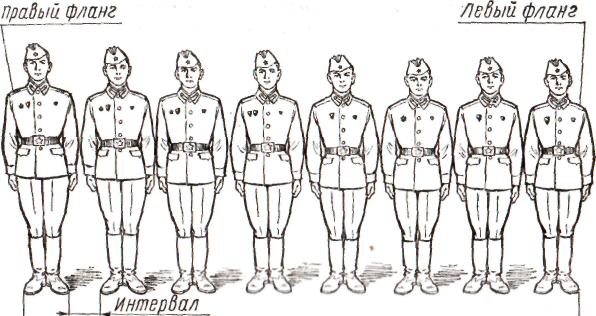                                                                       Ширина строя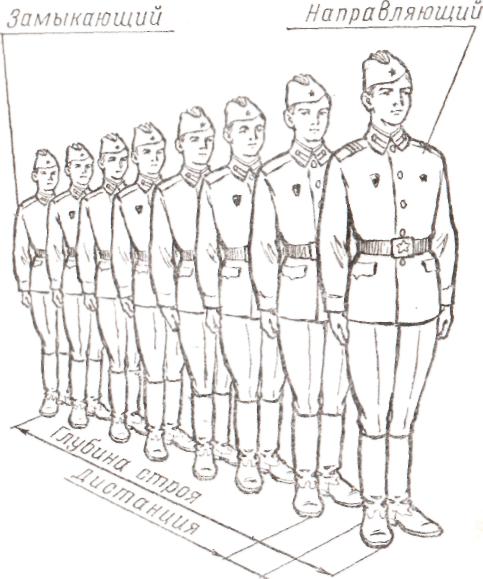 После объяснения даю задание назначенным командирам отделений приступить к тренировке в выполнении изученных на прошлом уроке команд.Выводы:1. Развернутый строй отделения (взвода) может быть одношереножный и двухшереножный.Отделение численностью четыре человека и менее всегда строится в одну шеренгу.2. Походный строй отделения может быть в колонну по одному или в колонну по два. Отделение численностью четыре человека и менее строится в колонну по одному.3. Управление строем осуществляется командами и приказаниями, которые подаются командиром голосом, сигналами и личным примером, а также передаются военнослужащим с помощью технических и подвижных средств.III. Закрепление материала:        - Что такое развернутый строй?        - Что такое походный строй отделения?        - По какой команде производится построение отделения в одну шеренгу?        - По какой команде производится построение отделения в колонну по одному?IV. Итог урокаV. Домашнее задание: § 56, стр. 266-269. Задание: 1. Самостоятельно повторить изученные строевые                                          команды и правила поведения военнослужащих в развернутом и походном                                          строю.ТЕМА: ВЫПОЛНЕНИЕ ВОИНСКОГО ПРИВЕТСТВИЯ В СТРОЮ                                            НА МЕСТЕ И В ДВИЖЕНИИЦель урока: Отработать с учащимися порядок выполнения воинского приветствия в строю на месте и                        в движении.Занятие: 14/9-10Урок 60-61Время: 40 минут (на каждый урок)Тип урока: комбинированныйУчебно-наглядный комплекс: учебник ОБЖ 10 класс, Строевой устав ВС РФ, методические рекомендации по строевой подготовке (занятие № 6).Ход урока:I. Вступительная часть  * Организационный момент     * Контроль знаний учащихся:         - Что такое развернутый строй?        - Что такое походный строй отделения?        - По какой команде производится построение отделения в одну шеренгу?        - По какой команде производится построение отделения в колонну по одному? II. Основная часть      - объявление темы и цели занятия      - объяснение нового материала: § 57, стр. 270-273   Для выполнения воинского приветствия в строю на месте, когда начальник подойдет на 10-15 шагов, командир отделения командует: «Отделение, СМИРНО, равнение на-ПРАВО (на-ЛЕВО), на-СРЕДИНУ)!».   Военнослужащие отделения принимают строевую стойку, одновременно поворачивают голову направо (налево) и провожают начальника взглядом, поворачивая вслед за ним голову.   При подходе начальника с тыльной стороны строя командир отделения поворачивает отделение кругом, а затем подает команду для выполнения воинского приветствия.   Командир отделения, подав команду для выполнения воинского приветствия, подходит строевым шагом к начальнику; за 2-3 шага до него останавливается и докладывает. Например: «Товарищ лейтенант, второе отделение занимается тем-то. Командир отделения сержант Петров».   Начальник, которого приветствуют, прикладывает руку к головному убору после подачи команды для выполнения воинского приветствия.   Окончив доклад, командир отделения, не опуская руки от головного убора, делает левой (правой) ногой шаг в сторону с одновременным поворотом направо (налево) и, пропустив начальника вперед следует за ним в одном-двух шагах сзади и с внешней стороны строя.   По прохождении начальника или по команде «Вольно!» командир отделения командует: «Вольно!» и опускает руку.   Если начальник обратится к военнослужащему, находящемуся в строю, по воинскому званию и фамилии, он отвечает «Я!», а при обращении только по воинскому званию военнослужащий в ответ называет свою должность, звание и фамилию. При этом положение оружия не изменяется и рука к головному убору не прикладывается.   Для выполнения воинского приветствия в строю в движении за 10-15 шагов до начальника командир отделения командует: «Отделение, СМИРНО, равнение на-ПРАВО (на-ЛЕВО).   По команде «СМИРНО!» все военнослужащие переходят на строевой шаг, а по команде «Равнение на ПРАВО (на-ЛЕВО) одновременно поворачивают голову в сторону начальника и прекращают движение руками или рукой, не занятой оружием.   С карабином в положении «на плечо» движение рукой, не занятой оружием, не прекращается.   Командир отделения, если он без оружия или с оружием в положении «за спину», повернув голову, прикладывает руку к головному убору.   Воинские части и подразделения при нахождении в строю приветствуют по команде:Президента РФ, Председателя Правительства РФ, Министра обороны РФ;маршалов РФ, генералов армии, адмиралов флота, генерал-полковников, адмиралов и всех прямых начальников, а также лиц, назначенных для руководства проведением инспектирования (проверки) воинской части (подразделения).Для приветствия в строю на месте указанных лиц старший начальник подает команду «СМИРНО, равнение на-ПРАВО (на-ЛЕВО, на-СРЕДИНУ)», встречает их и докладывает. (Например: «Товарищ генерал-майор, 46-й танковый полк на общую полковую вечернюю поверку построен. Командир полка полковник Орлов»).   При приветствии в строю в движении начальник подает только команду.   Воинские части и подразделения приветствуют по команде друг друга при встрече, а также выполняют воинское приветствие, отдавая дань уважения:Могиле Неизвестного Солдата;Братским могилам воинов, павших в боях за свободу и независимость Отечества;Государственному флагу РФ, Боевому знамени воинской части, а на военном корабле – Военно-морскому флагу при подъеме его и спуске;Похоронным процессиям, сопровождаемым воинскими подразделениями.Выводы:1. Порядок воинского приветствия в строю отличается от порядка воинского приветствия вне строя.2. Команду на выполнение воинского приветствия дает командир отделения.3. Если начальник обращается к стоящему в строю военнослужащему только по званию, тот обязан назвать свою должность, звание и фамилию.4. При выполнении воинского приветствия в строю, когда начальник подойдет на 10- 15 шагов, военнослужащие провожают его взглядом, поворачивая за ним голову.III. Закрепление материала:        - Какие команды подает командир отделения для воинского приветствия в строю?        - Что отвечает, согласно уставу, военнослужащий, стоящий в строю, если начальник обращается к            нему по воинскому званию и фамилии?        - Что отвечает военнослужащий, стоящий в строю, если начальник обращается к            нему только по воинскому званию?        - Что по уставу должен делать начальник, которого приветствуют военнослужащие, после подачи            команды для выполнения воинского приветствия?IV. Итог урокаV. Домашнее задание: § 57, стр. 270-273. Задание: Отработать подачу строевых команд, которые                    подает командир отделения для воинского приветствия в строю на месте и в движении.Учебные вопросы. 1. Выполнение воинского приветствия без оружия на месте вне строя.                                   2. Выполнение воинского приветствия без оружия в движении.Цель. Привить обучаемым практические навыки в выполнении воинского приветствия без            оружия. Время. 1 час (40 мин).Метод. Показ, тренировка.Место. Плац (строевая площадка).Руководства и пособия. 1. Пособие по обучению молодых солдат. М., Воениздат, 1973,                                            с. 239— 242. 2. Строевой устав ВС РФ, статьи 60—63.Ход  занятия:Вводная часть — 10 мин   Приняв рапорт командира учебной группы, руководитель проверяет внешний вид обучаемых; объявляет тему и цель занятия.Задание для повторения пройденного материала:1) выполните повороты направо, налево в движении (два-три человека); 2) выполните поворот кругом в движении (два-три человека).Основная часть — 25 минВыполнение воинского приветствия на месте вне строя — 10 мин.   Руководитель   показывает   обучаемым   порядок   выполнения воинского приветствия без оружия на месте вне строя без головного убора, а затем при надетом головном уборе.   Для выполнения воинского приветствия без оружия на месте вне строя без головного убора при подходе начальника, за пять-шесть шагов до него, повернуться в его сторону, встать по стойке «смирно» и смотреть ему в лицо, поворачивая вслед за ним голову. Если головной убор надет, то, кроме того, приложить правую руки к головному убору так, чтобы пальцы были вместе, ладонь прямая, средний палец касался нижнего края головного убора (у козырька), а локоть был на линии и высоте плеча.  При повороте головы в сторону начальника    положение руки остается без изменений. Когда начальник минует  отдающего воинское приветствие,  голову поставить  прямо и  одновременно с этим опустить руку.   Обучение выполнению воинского приветствия без головного убора по разделениям проводится по команде: «Для выполнения воинского приветствия, начальник с фронта (справа, слева, сзади), по разделениям делай — РАЗ, делай — ДВА». По счету «Делай — РАЗ» при движении начальника с фронта обучаемый за пять- шесть шагов до него принимает положение «смирно» и смотрит начальнику в лицо, поворачивая вслед за ним голову. Если начальник двигается справа, слева или сзади, то за пять-шесть шагов до него обучаемый поворачивается в его сторону, принимает положение «смирно» и смотрит в лицо начальнику, поворачивая вслед за ним голову. По счету «Делай — ДВА» ставит голову прямо и принимает положение «вольно».  Обучение приемам выполнения воинского приветствия на месте при надетом головном уборе проводится в том же порядке, что и без головного убора, только одновременно с принятием положения «смирно» обучаемые прикладывают руку к головному убору.   Закончив показ и объяснение, руководитель проверяет, как обучаемые усвоили материал, а затем приказывает командирам отделений приступить к тренировке.   Командиры отделений строят свои отделения в одну шеренгу, размыкают на пять-шесть шагов и приступают к обучению каждого обучаемого. После этого проводят тренировку попарно, добиваясь от обучаемых четкого и молодцеватого выполнения воинского приветствия с  соблюдением   правил   строевой стойки.   Убедившись, что обучаемые усвоили выполнение воинского приветствия на месте, руководитель знакомит их с выполнением воинского приветствия в движении.Выполнение воинского приветствия в движении — 15 мин.   Построив обучаемых в две шеренги, руководитель показывает обучаемым выполнение воинского приветствия в движении — сначала без головного убора, затем при надетом головном уборе.   Для выполнения воинского приветствия в движении вне строя без головного убора за пять-шесть шагов до начальника одновременно с постановкой ноги прекратить движение руками, повернуть голову в сторону начальника и, продолжая движение, смотреть ему в лицо. Пройдя начальника, голову поставить прямо и продолжать движение руками.   Разучивание выполнения воинского приветствия   в   движении по разделениям проводится на шесть счетов по команде: «Для выполнения воинского приветствия в движении, начальник справа (слева), по разделениям,   делай — РАЗ,   делай — ДВА».    По   счету «Делай — РАЗ» сделать шаг левой ногой,  одновременно с постановкой ноги на землю прекратить движение руками и повернуть  голову в сторону  начальника. По счету «Делай - ДВА»,  «Делай — ТРИ», «Делай — ЧЕТЫРЕ,  «Делай  -  ПЯТЬ»,   «Делай — ШЕСТЬ» продолжать движение с прижатыми к корпусу руками и смотреть начальнику в лицо. По следующему счету «Делай — РАЗ» одновременно с постановкой левой ноги на землю голову поставить прямо и продолжать движение руками. Затем, сделав три свободных шага, повторить упражнение в таком же порядке.   Закончив показ и объяснение, руководитель приказывает командирам отделений приступить к тренировке в выполнении приема - сначала по разделениям, а затем в целом. Для последующей тренировки выстраивает отделение в колонну по одному,   пропускает  обучаемых  мимо   себя и проверяет действия каждого из них.   Методика обучения выполнения воинского приветствия при надетом головном уборе такая же, только при этом одновременно с поворотом головы обучаемый должен приложить правую руку к головному убору, а левую держать неподвижно у бедра. Пройдя начальника, одновременно с постановкой левой ноги на землю голову поставить прямо, а правую руку опустить.   Для проверки умения обучаемых выполнять воинское приветствие в движении руководитель выстраивает обучаемых в колонну по одному и подает команду: «Для выполнения воинского приветствия, начальник справа (слева), дистанция десять шагов, шагом МАРШ». Обучаемые поочередно проходят мимо руководителя и отдают ему воинское приветствие — сначала без головного убора, а затем при надетом головном уборе. Если обучаемый допустил ошибку, руководитель указывает ему на это и приказывает повторить прием.   Затем руководитель показывает прием выполнения воинского приветствия при обгоне начальника и приказывает командирам отделений приступить к тренировке в выполнении этого приема.Заключительная часть — 5 мин.В конце занятия руководитель проводит краткий разбор, напоминая тему и то, как достигнута цель занятия; отмечает наиболее характерные ошибки, объявляет оценки. К очередному занятию изучить статьи 69—73 Строевого устава ВС РФ.ТЕМА: НАЗНАЧЕНИЕ И БОЕВЫЕ СВОЙСТВА АВТОМАТА КАЛАШНИКОВАЦель урока: Познакомить учащихся с предназначением  и боевыми свойства автомата Калашникова..Занятие: 15/1Урок 62Время: 40 минутТип урока: комбинированныйУчебно-наглядный комплекс: учебник ОБЖ 10 класс, Наставление по стрелковому делу МО                                                     РФ, Воениздат, Москва,1973г. Ход урока:I. Вступительная часть  * Организационный момент     * Контроль знаний учащихся:         - Какие команды подает командир отделения для воинского приветствия в строю?        - Что отвечает, согласно уставу, военнослужащий, стоящий в строю, если начальник обращается к            нему по воинскому званию и фамилии?        - Что отвечает военнослужащий, стоящий в строю, если начальник обращается к            нему только по воинскому званию?        - Что по уставу должен делать начальник, которого приветствуют военнослужащие, после подачи            команды для выполнения воинского приветствия? II. Основная часть      - объявление темы и цели занятия      - объяснение нового материала: § 58, стр. 274-277.   Огневая подготовка – это обучение личного состава Вооруженных сил по применению штатного оружия для поражения целей в бою.   Огневая подготовка включает в себя изучение материальной части оружия, правил и приемов стрельбы, способов разведки целей и определение дальности до них, управление огнем, отработку совместных действий экипажа (расчета) при стрельбе.НАЗНАЧЕНИЕ И БОЕВЫЕ СВОЙСТВА АВТОМАТА КАЛАШНИКОВА   7.62-мм модернизированный автомат Калашникова является индивидуальным оружием и предназначен для уничтожения живой силы противника. Для поражения противника в рукопашном бою к автомату присоединяется штык-нож.   Из автомата ведется автоматический огонь или одиночный огонь (стрельба одиночными выстрелами). Автоматический огонь является основным видом огня из автомата, он ведется короткими (до 5 выстрелов) и длинными (до 10 выстрелов) очередями и непрерывно. Подача патронов при стрельбе производится из коробчатого магазина емкостью 30 патронов   Наиболее действенный огонь из автомата – на расстоянии до 400 метров. Прицельная дальность стрельбы 1000 метров. Дальность прямого выстрела по грудной фигуре – 350 м., по бегущей фигуре – 525 м. Сосредоточенный огонь из автомата по наземным целям ведется на дальность до 800м, а по самолетам и парашютистам – до 500м.   Темп стрельбы – около 600 выстрелов в минуту.   Боевая скорострельность: при стрельбе очередями – до 100 выстрелов в минуту, при стрельбе одиночными выстрелами – до 40 выстрелов в минуту.  Вес автомата без штык-ножа со снаряженным магазином из легкого сплава: АКМ – 3,6 кг, АКМС – 3,8 кг.   Автомат состоит из следующих основных частей и механизмов:ствола со ствольной накладкой, с прицельным приспособлением и прикладом;крышки ствольной коробки;затворной рамы с газовым поршнем;затвора;возвратного механизма;газовой трубки со ствольной накладкой;ударно-спускового механизма;цевья;магазина;штык-ножа   В комплект автомата входят: принадлежность, ремень в сумке и сумка для магазинов (в комплект автомата АКМС, кроме того, входит чехол для автомата с карманом для магазина.    Автоматическое действие автомата основано на использовании энергии пороховых газов, отводимых из канала ствола к газовому поршню затворной рамы. При выстреле часть пороховых газов, следующих за пулей, устремляется через отверстие в стенке ствола в газовую камору, давит на переднюю стенку газового поршня и отбрасывает поршень и затворную раму с затвором в заднее положение. При отходе назад затвор открывает канал ствола, извлекает из патронника гильзу и выбрасывает ее наружу, а затворная рама сжимает возвратную пружину и взводит курок ( ставит его на взвод автоспуска).   В переднее положение затворная рама с затвором возвращается под действием возвратного механизма, затвор при этом досылает очередной патрон  из магазина в патронник и закрывает канал ствола, а затворная рама выводит выступ (шептало) автоспуска из-под взвода автоспуска курка.   Запирание затвора осуществляется его поворотом вправо и захождением боевых выступов затвора за боевые упоры ствольной коробки.   Если переводчик установлен на автоматический огонь, то стрельба будет продолжаться до тех пор, пока нажат спусковой крючок и в магазине есть патроны.   Если переводчик установлен на одиночный огонь, то при нажатии на спусковой крючок произойдет только один выстрел; для производства следующего выстрела необходимо отпустить спусковой крючок и снова нажать на него.Выводы:1. Личный состав воинских частей обучается применению оружия для поражения различных целей в бою.2. Огневая подготовка проводится в неразрывной связи с тактической подготовкой и совершенствуется на тактических занятиях и учениях с боевой стрельбой.3. Основным видом автоматического стрелкового оружия в ВС РФ является 7.62-мм модернизированный автомат Калашникова.III. Закрепление материала:        - Какое основное предназначение огневой подготовки?        - Какие основные характеристики стрельбы из автомата Калашникова?        - На чем основано автоматическое действие автомата Калашникова?        - Какие основные части и механизмы автомата Калашникова вы знаете?        - Что еще входит в комплект автомата? IV. Итог урокаV. Домашнее задание: § 58, стр. 274-277.ТЕМА: ПОРЯДОК НЕПОЛНОЙ РАЗБОРКИ И СБОРКИ АВТОМАТА КАЛАШНИКОВАЦель урока: Отработать с учащимися порядок неполной разборки и сборки, разобрать с учащимися                        правила ухода за автоматом, его хранение и сбережение.Занятие: 15/2-4Урок 63-65Время: 40 минут (на каждый урок)Тип урока: комбинированныйУчебно-наглядный комплекс: учебник ОБЖ 10 класс, Наставление по стрелковому делу МО                                                     РФ, М., Воениздат, 1973г., учебный плакат. Ход урока:I. Вступительная часть  * Организационный момент     * Контроль знаний учащихся:         - Какие команды подает командир отделения для воинского приветствия в строю?        - Что отвечает, согласно уставу, военнослужащий, стоящий в строю, если начальник обращается к            нему по воинскому званию и фамилии?        - Что отвечает военнослужащий, стоящий в строю, если начальник обращается к            нему только по воинскому званию?        - Что по уставу должен делать начальник, которого приветствуют военнослужащие, после подачи            команды для выполнения воинского приветствия? II. Основная часть      - объявление темы и цели занятия      - объяснение нового материала: § 59, стр. 278-283    Разборка автомата Калашникова может быть неполной или полной.   Неполная разборка автомата Калашникова проводится для чистки, смазки и осмотра автомата.   Полная разборка автомата Калашникова проводится для чистки при сильном загрязнении автомата, после нахождения его под дождем или в снегу, при переходе на новую смазку и при ремонте.   Излишне частая разборка автомата вредна, так как ускоряет изнашивание частей и механизмов.   Разборку и сборку автомата производят на столе или чистой подстилке; части и механизмы кладут в порядке разборки, обращаются с ними осторожно, не складывают одну часть на другую и не применяют излишних усилий и резких ударов. При сборке автомата надо сличить номера на его частях: у каждого автомата номеру на ствольной коробке должны соответствовать номера на газовой трубке, затворной раме, затворе, крышке ствольной коробки и других частях автомата.   Обучение разборке и сборке на боевых автоматах допускается лишь в исключительных случаях и с соблюдением особой осторожности в обращении с частями и механизмами.Порядок неполной разборки автомата:1. Отделить магазин.  Удерживая автомат левой рукой за шейку приклада или цевье, правой рукой обхватить магазин, нажимая большим пальцем на защелку, подать нижнюю часть магазина вперед и отделить его. После этого проверить, нет ли патрона в патроннике, для чего опустить переводчик вниз, отвести рукоятку затворной рамы назад, осмотреть патронник, отпустить рукоятку затворной рамы и спустить курок с боевого взвода. 2. Вынуть пенал с принадлежностью.   Утопить пальцем правой руки крышку гнезда приклада так, чтобы пенал под действием пружины вышел из гнезда, раскрыть пенал и вынуть из него протирку, ершик, отвертку, выколотку и шпильку.   У автомата со складывающимся прикладом пенал носится в кармане сумки для магазинов.3. Отделить шомпол.4. Отделить крышку ствольной коробки.5. Отделить возвратный механизм.6. Отделить затворную раму с затвором.7. Отделить затвор от затворной рамы.8. Отделить газовую трубку со ствольной накладкой.Порядок сборки автомата после неполной разборки:1. Присоединить газовую трубку со ствольной накладкой.2. Присоединить затвор к затворной раме.3. Присоединить затворную раму с затвором к ствольной коробке.4. Присоединить возвратный механизм.5. Присоединить крышку ствольной коробки.6. Спустить курок с боевого взвода и поставить на предохранитель.7. Присоединить шомпол.8. Вложить пенал в гнездо приклада.9. Присоединить магазин к автомату.Уход за автоматом, его хранение и сбережение   Автомат должен содержаться в чистоте и полной исправности и быть готовым к действию.Это достигается своевременной и умелой чисткой и смазкой и правильным хранением.   Обращаться с автоматом нужно бережно. При проверке работы ударно-спускового механизма автомата не производят излишних спусков курка.   При казарменном и лагерном расположении автомат хранится в пирамиде; в особом отделении той же пирамиды хранятся магазины, сумка для магазинов, штык-нож в ножнах и масленка, а для автомата со складывающимся прикладом, кроме того , пенал с принадлежностью и чехол для автомата.  Сумка для магазинов и ремень должны храниться чистыми и сухими.  При временном расположении в каком-либо здании автомат хранить в сухом месте в удалении от дверей, печей и нагревательных приборов. В боевой обстановке военнослужащий должен держать автомат при себе, в руках.Выводы:1. Разборка и сборка автомата производится на столе или чистой подстилке.2. Обращаться  с частями и механизмами автомата Калашникова следует осторожно, не класть одну часть на другую и не применять излишних усилий и резких ударов.3. При сборке автомата сличаются номера на его частях с номерами на ствольной коробке.4. Полная разборка автомата Калашникова проводится только при сильном его загрязнении.III. Закрепление материала:       - С какой целью проводится неполная разборка и сборка автомата Калашникова?       - На каких частях автомата Калашникова проставлен его серийный номер?       - Почему не рекомендуется и даже вредна частая разборка автомата Калашникова?       - В каких случаях проводится полная разборка автомата Калашникова?        - Какие основные характеристики стрельбы из автомата Калашникова?        - На чем основано автоматическое действие автомата Калашникова?        - Какие основные части и механизмы автомата Калашникова вы знаете?        - Что еще входит в комплект автомата? IV. Итог урокаV. Домашнее задание: § 59, стр. 278-283. Задание: Внимательно изучить порядок неполной разборки и                                                                                          сборки автомата Калашникова.ТЕМА: СОВРЕМЕННЫЙ БОЙЦель урока: Познакомить учащихся в общих чертах с основными понятиями, характеризующими                        предназначение тактической подготовки военнослужащих.Занятие: 16/1 Урок 66Время: 40 минут Тип урока: комбинированныйУчебно-наглядный комплекс: учебник ОБЖ 10 класс, Боевой устав сухопутных войск, часть                                                      III, М. Воениздат,1982г.Ход урока:I. Вступительная часть  * Организационный момент     * Контроль знаний учащихся:         - Какие команды подает командир отделения для воинского приветствия в строю?        - Что отвечает, согласно уставу, военнослужащий, стоящий в строю, если начальник обращается к            нему по воинскому званию и фамилии?        - Что отвечает военнослужащий, стоящий в строю, если начальник обращается к            нему только по воинскому званию?        - Что по уставу должен делать начальник, которого приветствуют военнослужащие, после подачи            команды для выполнения воинского приветствия? II. Основная часть      - объявление темы и цели занятия      - объяснение нового материала: § 61, стр. 290-293   Тактическая подготовка – это система обучения личного состава подразделений, частей и соединений, а также командиров и органов управления ведению боевых действий. Тактическая подготовка – один из важнейших предметов боевой подготовки.   Современный бой – основная форма тактических действий войск авиации и флота, организованное вооруженное столкновение соединений, частей и подразделений, воюющих сторон, представляющее собой согласованные по цели, месту и времени удары, огонь и маневр в целях уничтожения (разгрома) противника и выполнения других тактических задач в определенном районе в течение короткого времени.   Тактическая подготовка солдат включает: изучение характеристик современного боя, приемов и способов действий в бою, способов применения оружия в бою, воспитание у военнослужащих высоких морально-боевых качеств. Объем и содержание тактической подготовки определяются программами боевой подготовки видов Вооруженных Сил и родов войск. Характеристики современного боя и действия солдата в бою.   Бой является единственным средством для достижения победы. Разгром противника и победа в бою достигаются мощными ударами все видов оружия, своевременным использование их результатов, активными и решительными действиями соединений, частей и подразделений. Внимание! Современный бой по своему характеру является общевойсковым.   Бой ведется объединенными усилиями всех участвующих в нем войск с применением танков, боевых машин пехоты (бронетранспортеров), артиллерии, средств ПВО, самолетов, вертолетов и другой боевой техники и вооружения.   Современный бой может вестись с применением ядерного оружия и других средств поражения или с применением только обычного оружия.   В бою с применением только обычного оружия основным средством поражения является огонь артиллерии, танков, боевых машин пехоты (бронетранспортеров), зенитных средств и стрелкового оружия в сочетании с ударами авиации. Обычное оружие составляют все огневые и ударные средства, применяющие артиллерийские, зенитные, авиационные, стрелковые, инженерные боеприпасы и ракеты в обычном снаряжении, а также зажигательные боеприпасы и огнесмеси.   Современный бой характеризуется решительностью, быстрыми и резкими изменениями обстановки и разнообразия применяемых способов его ведения.   Решительность боя заключается в стремлении личного состава всеми имеющимися средствами в короткие сроки и с наименьшими потерями уничтожить противника и добиться  полной победы.   Высокая маневренность боя выражается в стремительных перемещениях (действиях) сил и средств с целью поставить себя в более выгодное положение по отношению к противнику для нанесения удара по нему, сочетая огонь с движением.   Напряженность и скоротечность боя выражаются в его ведении непрерывно днем и ночью, в любое время года. Непрерывность позволяет постоянно удерживать инициативу в своих руках и в полной мере использовать результаты внезапности для быстрейшего разгрома противника, лишает его времени на организацию сопротивления.   Современные условия боя требуют от солдата большого напряжения моральных и физических сил, что предъявляет новые, более высокие требования к воину, к его воспитанию и обучению, поэтому он должен быть сильным духом, морально закаленным, обладающим непоколебимой волей к победе, хорошо физически подготовленным и способным преодолеть любые трудности и лишения.Выводы:1. Бой – это организованное вооруженное столкновение подразделений и  частей воюющих сторон. Он ведется в целях уничтожения (разгрома) противника в определенном районе в течение короткого времени.2. Бой является единственным средством для разгрома противника и достижения победы.3. В современном бою применяется большое количество боевой техники и оружия.4. Характер современного боя требует от личного состава подразделений и частей отличного знания и умелого использования оружия и боевой техники, высоких морально-боевых качеств, организованности, дисциплины и физической подготовки.III. Закрепление материала:       - Что представляет собой современный бой?        - Какие характеристики современного общевойскового боя вы можете привести?        - Что включает в себя тактическая подготовка солдата в современных Вооруженных силах РФ?        - Что является средством поражения в бою с применением только обычного оружия?IV. Итог урокаV. Домашнее задание: § 61, стр. 290-293.ТЕМА: ОБЯЗАННОСТИ СОЛДАТА В БОЮЦель урока: Познакомить учащихся с основными обязанностями  солдата в бою.Занятие: 16/2-3Урок 67-68Время: 40 минут (на каждый урок)Тип урока: комбинированныйУчебно-наглядный комплекс: учебник ОБЖ 10 класс, Боевой устав сухопутных войск,                                                     часть III, М. Воениздат,1982г.Ход урока:I. Вступительная часть  * Организационный момент     * Контроль знаний учащихся:         - Что представляет собой современный бой?        - Какие характеристики современного общевойскового боя вы можете привести?        - Что включает в себя тактическая подготовка солдата в современных Вооруженных силах РФ?        - Что является средством поражения в бою с применением только обычного оружия? II. Основная часть      - объявление темы и цели занятия      - объяснение нового материала: § 62, стр. 294-297   В современном общевойсковом бою  неизмеримо повышается роль солдата.Солдат несет личную ответственность за защиту своего Отечества. Он должен:не щадить своих сил и самой жизни при выполнении воинского долга; беспрекословно повиноваться командирам (начальникам) и защищать их в бою;как зеницу ока оберегать Боевое знамя части;до конца выполнять в бою свой воинский долг.Каждый солдат обязан:знать боевую задачу взвода, своего отделения (танка) и свою задачу;знать боевые возможности танков, других бронированных машин и противотанковых средств противника, их сильные и слабые стороны, особенно уязвимые места;знать объем и последовательность оборудования фортификационных сооружений;постоянно вести наблюдение, одновременно обнаруживать противника и немедленно докладывать о нем командиру; смело и решительно действовать в наступлении, стойко и упорно – в обороне, уничтожать противника всеми способами и средствами, проявлять храбрость, инициативу и находчивость в бою, оказывать помощь товарищу;умело использовать местность, средства индивидуальной защиты и защитные свойства машин;уметь быстро оборудовать окопы и укрытия, осуществлять маскировку, преодолевать заграждения, препятствия и зоны заражения;устанавливать и обезвреживать противотанковые и противопехотные мины;уметь опознавать воздушного противника и вести огонь по его самолетам, вертолетам и другим воздушным целям из стрелкового оружия, знать наиболее уязвимые места;защищать командира в бою, в случае его ранения или гибели смело брать на себя командование подразделением.Дополнительный материал.  (Для проведения второго урока по данной теме)Перебежки и переползание в бою.     Перебежки применяются для быстрого сближения с противником на открытой местности.     Длина перебежки между остановками зависит от местности и огня противника и в среднем должна составлять 20 -40 шагов.    Переползание применяется для незаметного приближения к противнику и скрытого преодоления участков местности, имеющих незначительные укрытия, неровности рельефа.   В зависимости от обстановки, рельефа местности и огня переползание производится по-пластунски, на получетвереньках и на боку.   Для переползания по-пластунски надо лечь плотно на землю, правой рукой взять оружие за ремень у верхней антабки и положить его на предплечье правой руки. Подтянуть правую (левую) ногу и одновременно вытянуть левую (правую) руку возможно дальше, отталкиваясь согнутой ногой, передвинуться вперед, подтянуть другую ногу, вытянуть другую руку и продолжать движение в том же порядке.   Для переползания на получетвереньках встать на колени и опереться на предплечье или на кисти рук. Подтянуть согнутую правую (левую) ногу под грудь, одновременно  левую (правую)  руку вытянуть вперед. Передвинуть тело вперед до полного выпрямления правой (левой) ноги, одновременно подтягивая под себя другую согнутую ногу, и, вытягивая другую руку, продолжать движение в том же порядке. Оружие держать: при опоре на предплечье так же, как и при переползании по-пластунски, при опоре на кисти рук в правой руке.   Для переползания на боку лечь на левый бок, подтянув вперед левую ногу, согнутую в колене, опереться на предплечье левой руки, правой ногой упереться каблуком в землю возможно ближе к себе; разгибая правую ногу, передвинуть тело вперед, не изменяя положения, продолжать движение в том же порядке. Оружие держать правой рукой, положив его на бедро левой ноги.Выводы:1. Солдат  в бою обязан до конца выполнять свой воинский долг, не щадить своих сил и самой жизни2. Солдат должен хорошо знать свою военную технику и вооружение.3. Солдат должен хорошо знать военную технику и вооружение противника.4. Главная задача солдата в бою – уничтожать противника всеми силами.III. Закрепление материала:       - Какие основные обязанности солдата в современном бою вы можете назвать?        - Как солдат должен действовать в наступлении?        - Как солдат должен действовать в бою?        - Как вы считаете, почему в современном бою неизмеримо повышается роль солдата?          Обоснуйте свой ответ.IV. Итог урокаV. Домашнее задание: § 62, стр. 294-297. Задание: Подготовить сообщение на тему: «Необходимость                                          совершенствования индивидуальной тактической подготовки с учетом                                          особенностей современного боя».ПОУРОЧНОЕ ПЛАНИРОВАНИЕУЧЕБНОГО МАТЕРИАЛА ПО КУРСУ ОСНОВЫБЕЗОПАСНОСТИ ЖИЗНЕДЕЯТЕЛЬНОСТИ   Программа А.Т. Смирнов, 2011 год.   Всего часов: - 68Инфекционные болезни, вызываемые возбудителями, паразитирующими в организме человека (антропонозы)Инфекционные болезни, к возбудителям которых восприимчив человек (зоонозы)Кишечные инфекцииКишечные инфекцииБрюшной тиф, вирусный гепатит А, вирусный гепатит Е, дизентерия, полиомиелит, холера, паратиф А и ВБотулизм, бруцеллез, сальмонеллезИнфекции дыхательных путейИнфекции дыхательных путейВетряная оспа, грипп, дифтерия, коклюш, корь, краснуха, оспа натуральная, скарлатинаГеморрагическая лихорадка с почечным синдромом, орнитозКровяные инфекцииКровяные инфекцииВозвратный тиф эпидемический (вшивый), окопная лихорадка, сыпной тифБрюшиный тиф эндемический, возвратный тиф клещевой, желтая лихорадка, туляремия,  клещевой энцефалит, комариный энцефалит, чумаИнфекции наружных покрововИнфекции наружных покрововВирусный гепатит В, вирусный гепатит С, вирусный гепатит D, ВИЧ-инфекция, гонорея, рожа, сифилис, трахомаБешенство,   сап,   сибирская  язва, столбняк, ящурВредные привычкиКраткая характеристикаК чему приводитПьянство и алкоголизмТабакокурениеНаркоманияКраткая характеристикаК чему приводитПьянство и алкоголизмПьянство и алкоголизмПсихологическая (пьянство) и физиологическая (алкоголизм) зависимость  организма человека от приема      этилового спирта                                                                                          Приводит к деградации личности, потере трудоспособности разрушению    организма и часто — к смертиТабакокурениеТабакокурениеЗависимость организма от поступления в него никотина                                     Приводит к серьезным заболеваниям  включая онкологические, общему ослаблению организма, что усугубляет течение многих заболеваний, особенно сердечно-сосудистой и дыхательной систем. В мире ежегодно от последствий табакокурения умирает несколько миллионов человекНаркоманияНаркоманияфизиологическая зависимость организма от наркотиков — веществ естественного и искусственного происхождения,  оказывающих одурманивающее   галлюциногенное действие за счет химического воздействия на    центральную нервную систему              Приводит к полному разрушению-  личности потере физического и психического здоровья, абсолютно антисоциальному поведению, включая совершение преступлений, смерти. Не исключается. Средний срок  жизни наркомана после начала систематического приема наркотиков 5-7лет иногда 9 лет.